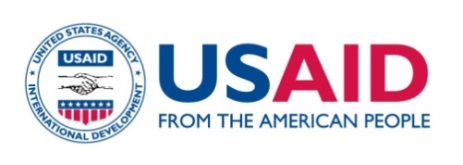 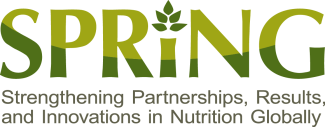 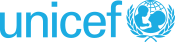 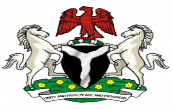 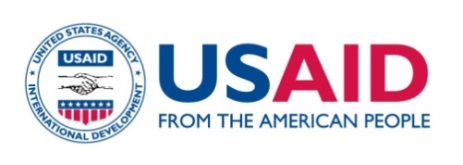 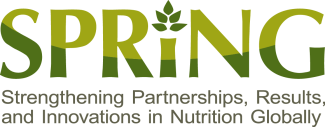 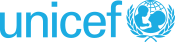 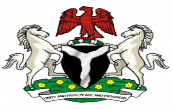 Baseline Tools: 
Evaluation of the Nigeria Community Infant and Young Child Feeding (C-IYCF) Counselling PackageContentsTool 1. Baseline Semi-Structured Interview Guide: Federal Government Staff	3Tool 2. Baseline Semi-Structured Interview Guide: Kaduna State Government Staff	20Tool 3. Baseline Semi-Structured Interview Guide: Kajuru LGA Staff	36Tool 4. Baseline Semi-Structured Interview Guide: Kajuru WDC Members and Community Leaders	53Tool 5. Basline Kajuru Health Facility Assessment	69Tool 6. Pre-Training Survey: Health Authorities and Facility Staff	93Tool 7. Post-Training Survey: Health Authorities and Facility Staff	106Tool 8. Pre-Training Questionnaire: Community Volunteers	123Tool 9. Post-Training Questionnaire: Community Volunteers	153Tool 10. Baseline Household Questionnaire	171Tool 11. Baseline Maternal Survey Questionnaire	182Tool 1. Baseline Semi-Structured Interview Guide: Federal Government Staff This tool is intended to guide semi-structured interviews with FEDERAL GOVERNMENT STAFF.Interview InformationIntroduction and ConsentHello. My name is _______________________________________. I am working with the USAID-funded SPRING Project on a study being conducted by the Federal Ministry of Health, the Kaduna State Ministry of Health, and UNICEF. The objective of this study is to assess the effectiveness of a community-based nutrition program and explore factors within the enabling environment that might contribute to the success or failure of the program. The study will take place in Kaduna State. I would like to ask you some questions about your current programming and experience related to maternal, infant, and young child nutrition. The questions will take about 40 minutes to answer. The information we collect will help understand how to improve the nutrition of young children. Please feel totally comfortable responding to the questions as honestly as you can. We will take notes of our conversations.  All of the answers you give will be confidential and will not be shared with anyone other than members of our survey team.  Your responses to this interview will not be shared with your supervisor. The information you share with us will NOT be associated with your identity in our reports and presentations. The information will be shared securely to ensure your confidentiality. In other words, no one will know what you have responded.  We plan to speak to key informants from the government at the federal, state, and LGA level as well health facility staff and community leaders. Only the summary findings from these interviews will be reported and disseminated to the nutrition communities in Nigeria and globally. If we would like to include a quotation of something you say today in our report, we will check with you first.  Your participation in this assessment is voluntary, but we hope you will agree to answer these questions since your views are important. If I ask you any question you don't want to answer, just let me know and I will go on to the next question or you can stop the interview at any time.  Do you have any questions or concerns regarding our work?Would you agree to speak to us? If yes, please write you name, signature, and the date on this page. If you could also give us your phone number so we may contact you if we have any further questions we would appreciate it.In case you need more information about the study, you may contact the person listed on this page. ________________________________________						NAME OF RESPONDENT					     PHONE NUMBER________________________________________						SIGNATURE OF RESPONDENT					DATEStudy researchers and contact information:Rafael Perez-Escamilla (Phd)1, Sascha Lamstein (PhD) 1, France Begin (PhD) 2, Stanley Chitekwe (MS) 2, Davis Omotola (PhD)2, Babajide Adebisi (MS)1, Chris Isokpunwu (MBBS) 3Module 1: BackgroundI would like to begin with a few simple background questions about you and the office where you work. What is the highest level of school you completed? What are your qualifications?	PRIMARY	1SECONDARY	2POLYTECHNIC DEGREE	3UNDERGRADUATE UNIVERSITY DEGREE	4POST-GRADUATE DEGREE	5OTHER	6SPECIFY:	What is your designation and department? 								How long have you been in that role?YEARS	|___|___|MONTHS	|___|___|In the past year, about how many general staff meetings have you had? By this, I mean meetings with other federal staff or colleagues. An estimate is acceptable. NEVER	00  GO TO Q105NUMBER OF TIMES	|___|___|DON’T KNOW / CAN’T REMEMBER	98IF THEY CAN’T REMEMBER, READ THE RESPONSE OPTIONS AND CIRCLE THE CORRESPONDING CODE.1-2 TIMES	13-5 TIMES	26-8 TIMES	39-11 TIMES	4≥ 12 TIMES	5DON’T KNOW	8What were the main topics of the last general staff meeting that you conducted/attended? DON’T KNOW	8In the past year, about how many times did you meet with State representatives? An estimate is acceptable.NEVER	00  GO TO Q107NUMBER OF TIMES	|___|___|DON’T KNOW / CAN’T REMEMBER	98IF THEY CAN’T REMEMBER, READ THE RESPONSE OPTIONS AND CIRCLE THE CORRESPONDING CODE.1-2 TIMES	13-5 TIMES	26-8 TIMES	39-11 TIMES	4≥ 12 TIMES	5DON’T KNOW	8What were the main topics of the last meeting with State representatives that you attended? DON’T KNOW	8Module 2: ACTIVITIESNext I would like to understand the program environment in Nigeria. I would like to better understand the activities or actions that your office performs. In the past year, about how many times did you review health-related data?  NEVER	00  GO TO Q202NUMBER OF TIMES	|___|___|DON’T KNOW / CAN’T REMEMBER	98IF THEY CAN’T REMEMBER, READ THE RESPONSE OPTIONS AND CIRCLE THE CORRESPONDING CODE.1-2 TIMES	13-5 TIMES	26-8 TIMES	39-11 TIMES	4≥ 12 TIMES	5DON’T KNOW	8Now I am going to ask you a few questions about specific activities.  How much of a priority is it for your office to improve children’s health and/or nutrition?  READ THE RESPONSE OPTIONS. CIRCLE THE CORRESPONDING CODE.  Very low priority	1  GOT TO NEXT QLow priority	2  GOT TO NEXT Q High priority	3 Very high priority	4Don’t know	8  GOT TO NEXT QIF A PRIORITY, ASK: What is your (department/unit) currently doing to improve children’s health and/or nutrition?  IF NOTHING, ASK: Why?DON’T KNOW	8How much of a priority is it for your office to improve women’s health and/or nutrition?  READ THE RESPONSE OPTIONS. CIRCLE THE CORRESPONDING CODE.  Very low priority	1  GOT TO NEXT QLow priority	2  GOT TO NEXT Q High priority	3 Very high priority	4Don’t know	8  GOT TO NEXT QIF A PRIORITY, ASK: What is your (department/unit) currently doing to improve women’s health and/or nutrition?  IF NOTHING, ASK: Why?DON’T KNOW	8How much of a priority is it for your office to increase access to food, especially among the poor? By this I mean anything that would increase availability and/or affordability of foods.  READ THE RESPONSE OPTIONS AND CIRCLE THE CORRESPONDING CODE.        Very low priority	1  GOT TO NEXT QLow priority	2  GOT TO NEXT Q High priority	3 Very high priority	4Don’t know	8  GOT TO NEXT QIF A PRIORITY, ASK: What is your (department/unit) currently doing to increase access to food, especially among the poor?  PROBE: What types/kinds of food? IF NOTHING, ASK: Why? DON’T KNOW	8How much of a priority is it for your office to improve water and sanitation services/systems?  READ THE RESPONSE OPTIONS AND CIRCLE THE CORRESPONDING CODE.    Very low priority	1  GOT TO NEXT QLow priority	2  GOT TO NEXT Q High priority	3 Very high priority	4Don’t know	8  GOT TO NEXT QIF A PRIORITY, ASK: What is your (department/unit) currently doing to improve water and sanitation services/systems?  IF NOTHING, ASK: Why?DON’T KNOW	8How much of a priority is it for your office to improve employment or economic development?  By this I mean anything to improve household income. READ THE RESPONSE OPTIONS AND CIRCLE THE CORRESPONDING CODE.      Very low priority	1  GOT TO NEXT QLow priority	2  GOT TO NEXT Q High priority	3 Very high priority	4Don’t know	8  GOT TO NEXT QIF A PRIORITY, ASK: What is your (department/unit) currently doing to improve employment or economic development?  IF NOTHING, ASK: Why?DON’T KNOW	8How much of a priority is it for your office to improve women’s status?  READ THE RESPONSE OPTIONS AND CIRCLE THE CORRESPONDING CODE.    Very low priority	1  GOT TO NEXT QLow priority	2  GOT TO NEXT Q High priority	3 Very high priority	4Don’t know	8  GOT TO NEXT QIF A PRIORITY, ASK: What is your (department/unit) currently doing to improve women’s status or for women’s empowerment? IF NOTHING, ASK: Why?DON’T KNOW	8How much of a priority is it for your office to improve education services/systems?  READ THE RESPONSE OPTIONS AND CIRCLE THE CORRESPONDING CODE.    Very low priority	1  GOT TO NEXT QLow priority	2  GOT TO NEXT Q High priority	3 Very high priority	4Don’t know	8  GOT TO NEXT QIF A PRIORITY, ASK: What is your (department/unit) currently doing to improve education services/systems?  IF NOTHING, ASK: Why?DON’T KNOW	8How much of a priority is it for your office to improve roads or infrastructure?  READ THE RESPONSE OPTIONS AND CIRCLE THE CORRESPONDING CODE.    Very low priority	1  GOT TO NEXT QLow priority	2  GOT TO NEXT Q High priority	3 Very high priority	4Don’t know	8  GOT TO NEXT QIF A PRIORITY, ASK: What is your (department/unit) currently doing to improve roads or infrastructure?  IF NOTHING, ASK: Why?DON’T KNOW	8IF THIS HASN’T ALREADY BEEN ANSWERED ABOVE, ASK:  How does your office decide which activities to conduct or not?DON’T KNOW	8Module 3: MATERNAL AND CHILD HEALTH / NUTRITIONNow, I am interested in what you and others think about specific maternal and child health and nutrition issues, and would like to ask a few questions specific to that.After giving birth, when do people think a mother should start breastfeeding her baby? READ RESPONSE OPTIONS AND CIRCLE THE CORRESPONDING CODE.Immediately or less than 1 hour after delivery	1Some hours later but less than 24 hours	21 day later	3More than 1 day later	4Do not think baby should be breastfed	5Don’t know	8What do you think? How soon after birth should a mother start breastfeeding her baby? READ THE RESPONSE OPTIONS AND CIRCLE THE CORRESPONDING CODE.  Immediately or less than 1 hour after delivery	1Some hours later but less than 24 hrs	21 day later	3More than 1 day later	4Do not think baby should be breastfed	5Don’t know	8When do people think a baby should first be given soft, semi-solid foods? PROBE: How many days, weeks, or months after birth?DAYS	1  |___|___|WEEKS	2  |___|___|MONTHS 	3  |___|___|DON’T KNOW	998What do you think? When should a baby first be given soft, semi-solid foods? PROBE: How many days, weeks, or months after birth?DAYS	1  |___|___|WEEKS	2  |___|___|MONTHS 	3  |___|___|DON’T KNOW	998Is there anything else that you would like to add regarding maternal, infant, or young child nutrition? Thank you for your time!If you have any questions, please feel free to contact the person listed on this card I gave you earlier.DON’T FORGET TO RECORD INTERVIEW END TIME.Tool 2. Baseline Semi-Structured Interview Guide: Kaduna State Government StaffThis tool is intended to guide semi-structured interviews with STATE GOVERNMENT STAFF.Interview InformationIntroduction and ConsentHello. My name is _______________________________________. I am working with the USAID-funded SPRING Project on a study being conducted by the Federal Ministry of Health, the Kaduna State Ministry of Health, and UNICEF. The objective of this study is to assess the effectiveness of a community-based nutrition program and explore factors within the enabling environment that might contribute to the success or failure of the program. The study will take place in Kaduna State. I would like to ask you some questions about your current programming and experience related to maternal, infant, and young child nutrition. The questions will take about 40 minutes to answer. The information we collect will help understand how to improve the nutrition of young children. Please feel totally comfortable responding to the questions as honestly as you can. We will take notes of our conversations.  All of the answers you give will be confidential and will not be shared with anyone other than members of our survey team.  Your responses to this interview will not be shared with your supervisor. The information you share with us will NOT be associated with your identity in our reports and presentations. The information will be shared securely to ensure your confidentiality. In other words, no one will know what you have responded.  We plan to speak to key informants from the government at the federal, state, and LGA level as well health facility staff and community leaders. Only the summary findings from these interviews will be reported and disseminated to the nutrition communities in Nigeria and globally. If we would like to include a quotation of something you say today in our report, we will check with you first.  Your participation in this assessment is voluntary, but we hope you will agree to answer these questions since your views are important. If I ask you any question you don't want to answer, just let me know and I will go on to the next question or you can stop the interview at any time.  Do you have any questions or concerns regarding our work?Would you agree to speak to us? If yes, please write you name, signature, and the date on this page. If you could also give us your phone number so we may contact you if we have any further questions we would appreciate it.In case you need more information about the study, you may contact the person listed on this page. ________________________________________					NAME OF RESPONDENT			    	PHONE NUMBER________________________________________					SIGNATURE OF RESPONDENT			DATEStudy researchers and contact information:Rafael Perez-Escamilla (Phd)1, Sascha Lamstein (PhD) 1, France Begin (PhD) 2, Stanley Chitekwe (MS) 2, Davis Omotola (PhD)2, Babajide Adebisi (MS)1, Chris Isokpunwu (MBBS) 31 SPRING Project, 1616 Fort Myer Dr, Arlington, VA, USA and No. 6 Angola Street, Wuse II, Abuja, Nigeria. Email for corresponding researchers:  sascha_lamstein@jsi.com, Tel:+1-617-482-94852 UNICEF3 Federal Ministry of Health of NigeriaModule 1: BACKGROUNDI would like to begin with a few simple background questions about you and the office where you work. What is the highest level of school you attended?PRIMARY	1SECONDARY	2POLYTECHNIC DEGREE	3UNDERGRADUATE UNIVERSITY DEGREE	4POST-GRADUATE DEGREE	5OTHER	6SPECIFY:	What is your designation and department? 	How long have you been in that role? PROBE: About how long? RECORD THE ANSWER PROVIDED. RECORD BOTH YEARS AND MONTHS. DO NOT CONVERT TO MONTHS OR YEARS.YEARS 	|___|___|MONTHS	|___|___|In the past year, how many general staff meetings have you had? By this, I mean meetings with other staff or colleagues from your office or department. PROBE: About how many? AN ESTIMATE IS ACCEPTABLE. IF NEVER, RECORD ‘00’ IN THE SPACE PROVIDED.NUMBER OF TIMES	|___|___|DON’T KNOW	98What were the main topics of the last general staff meeting that you conducted or attended? DON’T KNOW	8In the past year, how many times have you met with LGA representatives? An estimate is acceptable. PROBE: About how many? AN ESTIMATE IS ACCEPTABLE. IF NEVER, RECORD ‘00’ IN THE SPACE PROVIDED.NUMBER OF TIMES	|___|___|DON’T KNOW	98What were the main topics of the last meeting with LGA representatives that you conducted or attended? DON’T KNOW	8Module 2: ACTIVITIESNext I would like to understand the program environment in Nigeria. I would like to better understand the activities or actions that your office performs. In the past year, about how many times did you review health-related data?  NEVER	00  GO TO Q202NUMBER OF TIMES	|___|___|DON’T KNOW / CAN’T REMEMBER	98IF THEY CAN’T REMEMBER, READ THE RESPONSE OPTIONS AND CIRCLE THE CORRESPONDING CODE.1-2 TIMES	13-5 TIMES	26-8 TIMES	39-11 TIMES	4≥ 12 TIMES	5DON’T KNOW	8Now I am going to ask you a few questions about specific activities.  How much of a priority is it for your office to improve children’s health and/or nutrition?  READ THE RESPONSE OPTIONS. CIRCLE THE CORRESPONDING CODE.  Very low priority	1  GOT TO NEXT QLow priority	2  GOT TO NEXT Q High priority	3 Very high priority	4Don’t know	8  GOT TO NEXT QIF A PRIORITY, ASK: What is your (department/unit) currently doing to improve children’s health and/or nutrition?  IF NOTHING, ASK: Why?DON’T KNOW	8How much of a priority is it for your office to improve women’s health and/or nutrition?  READ THE RESPONSE OPTIONS. CIRCLE THE CORRESPONDING CODE.  Very low priority	1  GOT TO NEXT QLow priority	2  GOT TO NEXT Q High priority	3 Very high priority	4Don’t know	8  GOT TO NEXT QIF A PRIORITY, ASK: What is your (department/unit) currently doing to improve women’s health and/or nutrition?  IF NOTHING, ASK: Why?DON’T KNOW	8How much of a priority is it for your office to increase access to food, especially among the poor? By this I mean anything that would increase availability and/or affordability of foods.  READ THE RESPONSE OPTIONS AND CIRCLE THE CORRESPONDING CODE.        Very low priority	1  GOT TO NEXT QLow priority	2  GOT TO NEXT Q High priority	3 Very high priority	4Don’t know	8  GOT TO NEXT QIF A PRIORITY, ASK: What is your (department/unit) currently doing to increase access to food, especially among the poor?  PROBE: What types/kinds of food? IF NOTHING, ASK: Why? DON’T KNOW	8How much of a priority is it for your office to improve water and sanitation services/systems?  READ THE RESPONSE OPTIONS AND CIRCLE THE CORRESPONDING CODE.    Very low priority	1  GOT TO NEXT QLow priority	2  GOT TO NEXT Q High priority	3 Very high priority	4Don’t know	8  GOT TO NEXT QIF A PRIORITY, ASK: What is your (department/unit) currently doing to improve water and sanitation services/systems?  IF NOTHING, ASK: Why?DON’T KNOW	8How much of a priority is it for your office to improve employment or economic development?  By this I mean anything to improve household income. READ THE RESPONSE OPTIONS AND CIRCLE THE CORRESPONDING CODE.      Very low priority	1  GOT TO NEXT QLow priority	2  GOT TO NEXT Q High priority	3 Very high priority	4Don’t know	8  GOT TO NEXT QIF A PRIORITY, ASK: What is your (department/unit) currently doing to improve employment or economic development?  IF NOTHING, ASK: Why?DON’T KNOW	8How much of a priority is it for your office to improve women’s status?  READ THE RESPONSE OPTIONS AND CIRCLE THE CORRESPONDING CODE.    Very low priority	1  GOT TO NEXT QLow priority	2  GOT TO NEXT Q High priority	3 Very high priority	4Don’t know	8  GOT TO NEXT QIF A PRIORITY, ASK: What is your (department/unit) currently doing to improve women’s status or for women’s empowerment? IF NOTHING, ASK: Why?DON’T KNOW	8How much of a priority is it for your office to improve education services/systems?  READ THE RESPONSE OPTIONS AND CIRCLE THE CORRESPONDING CODE.    Very low priority	1  GOT TO NEXT QLow priority	2  GOT TO NEXT Q High priority	3 Very high priority	4Don’t know	8  GOT TO NEXT QIF A PRIORITY, ASK: What is your (department/unit) currently doing to improve education services/systems?  IF NOTHING, ASK: Why?DON’T KNOW	8How much of a priority is it for your office to improve roads or infrastructure?  READ THE RESPONSE OPTIONS AND CIRCLE THE CORRESPONDING CODE.    Very low priority	1  GOT TO NEXT QLow priority	2  GOT TO NEXT Q High priority	3 Very high priority	4Don’t know	8  GOT TO NEXT QIF A PRIORITY, ASK: What is your (department/unit) currently doing to improve roads or infrastructure?  IF NOTHING, ASK: Why?DON’T KNOW	8IF THIS HASN’T ALREADY BEEN ANSWERED ABOVE, ASK:  How does your office decide which activities to conduct or not?DON’T KNOW	8Module 3: Maternal and Child Health / NutritionNow, I am interested in what you and others think about specific maternal and child health and nutrition issues, and would like to ask a few questions specific to that.After giving birth, when do people think a mother should start breastfeeding her baby? READ RESPONSE OPTIONS AND CIRCLE THE CORRESPONDING CODE.Immediately or less than 1 hour after delivery	1Some hours later but less than 24 hours	21 day later	3More than 1 day later	4Do not think baby should be breastfed	5Don’t know	8What do you think? How soon after birth should a mother start breastfeeding her baby? READ THE RESPONSE OPTIONS AND CIRCLE THE CORRESPONDING CODE.  Immediately or less than 1 hour after delivery	1Some hours later but less than 24 hrs	21 day later	3More than 1 day later	4Do not think baby should be breastfed	5Don’t know	8When do people think a baby should first be given soft, semi-solid foods? PROBE: How many days, weeks, or months after birth?DAYS	1  |___|___|WEEKS	2  |___|___|MONTHS 	3  |___|___|DON’T KNOW	998What do you think? When should a baby first be given soft, semi-solid foods? PROBE: How many days, weeks, or months after birth?DAYS	1  |___|___|WEEKS	2  |___|___|MONTHS 	3  |___|___|DON’T KNOW	998Is there anything else that you would like to add regarding maternal, infant, or young child nutrition? Thank you for your time!If you have any questions, please feel free to contact the person listed on this card I gave you earlier.DON’T FORGET TO RECORD INTERVIEW END TIME.Tool 3. Baseline Semi-Structured Interview Guide: Kajuru LGA StaffThis tool is intended to guide semi-structured interviews with approximately seven LGA members.Interview InformationIntroduction and ConsentHello. My name is _______________________________________. I am working with the National Bureau of Statistics on a study being conducted by the Federal Ministry of Health, the Kaduna State Ministry of Health, UNICEF, and the USAID-funded SPRING Project. The study is focused on the feeding of infants and young children in Kaduna State.  I would like to ask you some questions about your knowledge and work related to maternal, infant, and young child nutrition. The questions will take about 30 minutes to answer. The information we collect will help understand how to improve the nutrition of young children. In approximately 18 months we will return to ask some of these questions again and also to inquire about your experiences with community-level infant and young child feeding activities in your LGA.Please feel totally comfortable responding to the questions as honestly as you can. All of the answers you give will be confidential and will not be shared with anyone other than members of our survey team. They will not be shared with your supervisor. Only the overall aggregated findings from the LGA will be shared with health authorities from the LGA and State Ministry of Health. We will also share our findings in our reports that we plan to disseminate to the nutrition communities in Nigeria and globally. The information you share with us will NOT be associated with your identity in our reports and presentations. They will be shared securely to ensure your confidentiality. In other words, no one will know what you have responded.  Your participation in this assessment is voluntary, but we hope you will agree to answer these questions since your views are important. If I ask you any question you don't want to answer, just let me know and I will go on to the next question or you can stop the interview at any time.  Do you have any questions or concerns regarding our work?Would you agree to speak to us? If yes, please write you name, signature, and the date on this page. If you could also give us your phone number so we may contact you if we have any further questions we would appreciate it.In case you need more information about the study, you may contact the person listed on this page. ________________________________________					NAME OF RESPONDENT			      	PHONE NUMBER________________________________________					SIGNATURE OF RESPONDENT			DATEStudy researchers and contact information:Rafael Perez-Escamilla (Phd)1, Sascha Lamstein (PhD) 1, France Begin (PhD) 2, Stanley Chitekwe (MS) 2, Davis Omotola (PhD)2, Babajide Adebisi (MS)1, Chris Isokpunwu (MBBS) 31 SPRING Project, 1616 Fort Myer Dr, Arlington, VA, USA and No. 6 Angola Street, Wuse II, Abuja, Nigeria. Email for corresponding researchers:  sascha_lamstein@jsi.com, Tel:+1-617-482-94852 UNICEF3 Federal Ministry of Health of NigeriaModule 1: BackgroundI would like to begin with a few simple background questions about you and your LGA.Could you please tell me how old you are? PROBE: What was your age at your last birthday? EXPLAIN: An estimate is acceptable. RECORD AGE IN COMPLETED YEARS.  IF THE RESPONDENT IS UNABLE TO ESTIMATE AN AGE, RECORD YOUR ESTIMATE OF THE AGE OF THE RESPONDENT IN THE MARGIN.AGE IN COMPLETED YEARS	|___|___|___|DON’T KNOW	998What is the highest level of school you attended?PRIMARY	1SECONDARY	2POLYTECHNIC DEGREE	3UNDERGRADUATE UNIVERSITY DEGREE	4POST-GRADUATE DEGREE	5OTHER	6SPECIFY:	What is your role in the LGA?CHAIRMAN	1DPC	2DIRECTOR OF PHC	3HEALTH EDUCATOR	4NUTRITION FOCAL PERSON	5MONITORING & EVALUATION OFFICER	6MONITORING & EVALUATION ASSISTANT	7OTHER, SPECIFY	8How long have you been in that role? PROBE: About how long? RECORD THE ANSWER PROVIDED. RECORD BOTH YEARS AND MONTHS. DO NOT CONVERT TO MONTHS OR YEARS. YEARS	|___|___|MONTHS	|___|___|In the past year, how many general staff meetings have you had? By this, I mean formal meetings with LGA staff or colleagues. PROBE: About how many? AN ESTIMATE IS ACCEPTABLE. IF NEVER, RECORD ‘00’ IN THE SPACE PROVIDED.NUMBER OF TIMES	|___|___|DON’T KNOW	98What were the main topics of the last meeting of your department/unit in the LGA that you conducted or attended? DON’T KNOW	8In the past year, how many times have you met with community members from your catchment area? An estimate is acceptable. PROBE: About how many? AN ESTIMATE IS ACCEPTABLE. IF NEVER, RECORD ‘00’ IN THE SPACE PROVIDED.NUMBER OF TIMES	|___|___|DON’T KNOW	98What were the main topics of the last meeting with community members from your catchment area that you attended or conducted?DON’T KNOW	8Module 2: ACTIVITIESNext I would like to understand better the activities or actions that your unit/department of the LGA performs.In the past year, about how many times did you review health-related data?  NEVER	00  GO TO Q202NUMBER OF TIMES	|___|___|DON’T KNOW / CAN’T REMEMBER	98IF THEY CAN’T REMEMBER, READ THE RESPONSE OPTIONS AND CIRCLE THE CORRESPONDING CODE.1-2 TIMES	13-5 TIMES	26-8 TIMES	39-11 TIMES	4≥ 12 TIMES	5DON’T KNOW	8Now I am going to ask you a few questions about specific activities.  How much of a priority is it for your office to improve children’s health and/or nutrition?  READ THE RESPONSE OPTIONS. CIRCLE THE CORRESPONDING CODE.  Very low priority	1  GOT TO NEXT QLow priority	2  GOT TO NEXT Q High priority	3 Very high priority	4Don’t know	8  GOT TO NEXT QIF A PRIORITY, ASK: What is your (department/unit) currently doing to improve children’s health and/or nutrition?  IF NOTHING, ASK: Why?DON’T KNOW	8How much of a priority is it for your office to improve women’s health and/or nutrition?  READ THE RESPONSE OPTIONS. CIRCLE THE CORRESPONDING CODE.  Very low priority	1  GOT TO NEXT QLow priority	2  GOT TO NEXT Q High priority	3 Very high priority	4Don’t know	8  GOT TO NEXT QIF A PRIORITY, ASK: What is your (department/unit) currently doing to improve women’s health and/or nutrition?  IF NOTHING, ASK: Why?DON’T KNOW	8How much of a priority is it for your office to increase access to food, especially among the poor? By this I mean anything that would increase availability and/or affordability of foods. READ THE RESPONSE OPTIONS AND CIRCLE THE CORRESPONDING CODE.        Very low priority	1  GOT TO NEXT QLow priority	2  GOT TO NEXT Q High priority	3 Very high priority	4Don’t know	8  GOT TO NEXT QIF A PRIORITY, ASK: What is your (department/unit) currently doing to increase access to food, especially among the poor?  PROBE: What types/kinds of food? IF NOTHING, ASK: Why? DON’T KNOW	8How much of a priority is it for your office to improve water and sanitation services/systems?  READ THE RESPONSE OPTIONS AND CIRCLE THE CORRESPONDING CODE.    Very low priority	1  GOT TO NEXT QLow priority	2  GOT TO NEXT Q High priority	3 Very high priority	4Don’t know	8  GOT TO NEXT QIF A PRIORITY, ASK: What is your (department/unit) currently doing to improve water and sanitation services/systems?  IF NOTHING, ASK: Why?DON’T KNOW	8How much of a priority is it for your office to improve employment or economic development?  By this I mean anything to improve household income. READ THE RESPONSE OPTIONS AND CIRCLE THE CORRESPONDING CODE.      Very low priority	1  GOT TO NEXT QLow priority	2  GOT TO NEXT Q High priority	3 Very high priority	4Don’t know	8  GOT TO NEXT QIF A PRIORITY, ASK: What is your (department/unit) currently doing to improve employment or economic development?  IF NOTHING, ASK: Why?DON’T KNOW	8How much of a priority is it for your office to improve women’s status?  READ THE RESPONSE OPTIONS AND CIRCLE THE CORRESPONDING CODE.    Very low priority	1  GOT TO NEXT QLow priority	2  GOT TO NEXT Q High priority	3 Very high priority	4Don’t know	8  GOT TO NEXT QIF A PRIORITY, ASK: What is your (department/unit) currently doing to improve women’s status or for women’s empowerment? IF NOTHING, ASK: Why?DON’T KNOW	8How much of a priority is it for your office to improve education services/systems?  READ THE RESPONSE OPTIONS AND CIRCLE THE CORRESPONDING CODE.    Very low priority	1  GOT TO NEXT QLow priority	2  GOT TO NEXT Q High priority	3 Very high priority	4Don’t know	8  GOT TO NEXT QIF A PRIORITY, ASK: What is your (department/unit) currently doing to improve education services/systems?  IF NOTHING, ASK: Why?DON’T KNOW	8How much of a priority is it for your office to improve roads or infrastructure?  READ THE RESPONSE OPTIONS AND CIRCLE THE CORRESPONDING CODE.    Very low priority	1  GOT TO NEXT QLow priority	2  GOT TO NEXT Q High priority	3 Very high priority	4Don’t know	8  GOT TO NEXT QIF A PRIORITY, ASK: What is your (department/unit) currently doing to improve roads or infrastructure?  IF NOTHING, ASK: Why?DON’T KNOW	8IF THIS HASN’T ALREADY BEEN ANSWERED ABOVE, ASK:  How does your office decide which activities to conduct or not?DON’T KNOW	8Module 3: MATERNAL AND CHILD HEALTH / NUTRITIONNext, I would like to ask you a few questions specifically regarding maternal, infant and young child nutrition.After giving birth, when do people think a mother should start breastfeeding her baby? READ RESPONSE OPTIONS AND CIRCLE THE CORRESPONDING CODE.Immediately or less than 1 hour after delivery	1Some hours later but less than 24 hours	21 day later	3More than 1 day later	4Do not think baby should be breastfed	5Don’t know	8What do you think? How soon after birth should a mother start breastfeeding her baby? READ THE RESPONSE OPTIONS AND CIRCLE THE CORRESPONDING CODE.  Immediately or less than 1 hour after delivery	1Some hours later but less than 24 hrs	21 day later	3More than 1 day later	4Do not think baby should be breastfed	5Don’t know	8When do people think a baby should first be given soft, semi-solid foods? PROBE: How many days, weeks, or months after birth?DAYS	1  |___|___|WEEKS	2  |___|___|MONTHS 	3  |___|___|DON’T KNOW	998What do you think? When should a baby first be given soft, semi-solid foods? PROBE: How many days, weeks, or months after birth?DAYS	1  |___|___|WEEKS	2  |___|___|MONTHS 	3  |___|___|DON’T KNOW	998Is there anything else that you would like to add regarding maternal, infant, or young child nutrition? Finally, could you identify any other community leaders who are influential in this community or might have an impact on maternal, infant, and young child nutrition?  If yes, how can we contact him/her? Thank you for your time!If you have any questions, please feel free to contact the person listed on this card I gave you earlier.DON’T FORGET TO RECORD INTERVIEW END TIME.Tool 4. Baseline Semi-Structured Interview Guide: Kajuru WDC Members and Community LeadersThis tool is intended to guide semi-structured interviews with WDC members and Community Leaders. Interview InformationIntroduction and ConsentHello. My name is _______________________________________. I am working with the National Bureau of Statistics on a study being conducted by the Federal Ministry of Health, the Kaduna State Ministry of Health, UNICEF, and the USAID-funded SPRING Project. The study is focused on the feeding of infants and young children in Kaduna State.  I would like to ask you some questions about your knowledge and work related to maternal, infant, and young child nutrition. The questions will take about 30 minutes to answer. In approximately 18 months we will return to ask some of these questions again and also to inquire about your experiences with community-level infant and young child feeding activities in your community. The information we collect will help understand how to improve the nutrition of young children.Please feel totally comfortable responding to the questions as honestly as you can. All of the answers you give will be confidential and will not be shared with anyone other than members of our survey team. Only the overall aggregated findings from the LGA will be shared with health authorities from the LGA and State Ministry of Health. We will also share our findings in our reports that we plan to disseminate to the nutrition communities in Nigeria and globally. The information you share with us will NOT be associated with your identity in our reports and presentations. They will be shared securely to ensure your confidentiality. In other words, no one will know what you have responded.  Your participation in this assessment is voluntary, but we hope you will agree to answer these questions since your views are important. If I ask you any question you don't want to answer, just let me know and I will go on to the next question or you can stop the interview at any time. Do you have any questions or concerns regarding our work?Would you agree to speak to me? If yes, please write you name, signature, and the date on this page. If you could also give us your phone number so we may contact you if we have any further questions we would appreciate it.In case you need more information about the study, you may contact the person listed on this page. ________________________________________					NAME OF RESPONDENT			      	PHONE NUMBERStudy researchers and contact information:Rafael Perez-Escamilla (Phd)1, Sascha Lamstein (PhD) 1, France Begin (PhD) 2, Stanley Chitekwe (MS) 2, Davis Omotola (PhD)2, Babajide Adebisi (MS)1, Chris Isokpunwu (MBBS) 31 SPRING Project, 1616 Fort Myer Dr, Arlington, VA, USA and No. 6 Angola Street, Wuse II, Abuja, Nigeria. Email for corresponding researchers:  sascha_lamstein@jsi.com, Tel:+1-617-482-94852 UNICEF3 Federal Ministry of Health of NigeriaModule 1: BACKGROUNDI would like to begin with a few simple background questions about you and your (WDC/ GROUP/VILLAGE).Could you please tell me how old you are?  IF NEEDED, PROBE: How old were you at your last birthday? RECORD AGE IN COMPLETED YEARS.  IF THE RESPONDENT IS UNABLE TO ESTIMATE AN AGE, THE ENUMERATOR SHOULD RECORD HIS/HER ESTIMATE OF THE AGE OF THE RESPONDENT IN THE MARGIN.AGE IN COMPLETED YEARS	|___|___|___|DON’T KNOW	998Have you ever attended school? YES	1NO	2  GO TO Q105What is the highest level of school you attended? IF ‘HIGHER’ (CODE 3) AND SPECIFY THE HIGHEST LEVEL.PRIMARY	1SECONDARY	2OTHER	6SPECIFY	What is the highest (CLASS/FORM/YEAR) completed at that level?LESS THAN 1 (CLASS/FORM/YEAR) COMPLETED AT THAT LEVEL	00HIGHEST (CLASS/FORM/YEAR) COMPLETED AT THAT LEVEL	|___|___|DON'T KNOW	98What is your role in the (WDC/GROUP/COMMUNITY)?  WDC CHAIR	1WDC SECRETARY 	2WDC MEMBER 	3VILLAGE HEAD	4VILLAGE CHIEF	5RELIGIOUS LEADER	6WOMEN’S ASSOCIATION LEADER	7OTHER	8 SPECIFY:	How long have you been in that role? PROBE: About how long? RECORD THE ANSWER PROVIDED. RECORD BOTH YEARS AND MONTHS. DO NOT CONVERT TO MONTHS OR YEARS. YEARS 	|___|___|MONTHS	|___|___|Do you know how WDC member are selected?  IF YES, ASK: Could you explain how?DON'T KNOW	8CHECK Q105. IF THE RESPONDENT IS A WDC MEMBER (CODES 1-3)    CONTINUE TO Q109IF THE RESPONDENT IS NOT A WDC MEMBER (CODES 2-8)    GO TO Q113How many years ago was your WDC established? PROBE: About how long ago?NUMBER OF YEARS	|___|___|DON’T KNOW	98About how many members are in your WDC?NUMBER OF MEMBERS	|___|___|___|DON’T KNOW	998For about how long do WDC members serve?  DON'T KNOW	8How are WDC members reimbursed (in cash or kind)? PROBE:  Are they paid or offered any in-kind services or good? PROBE: Anything else?DON'T KNOW	8In the past year, how many times have you met with your (WDC / GROUP MEMBERS/ COUNCIL)? PROBE: About how many? AN ESTIMATE IS ACCEPTABLE. IF NEVER, RECORD ‘00’ IN THE SPACE PROVIDED.NUMBER OF TIMES	|___|___|DON’T KNOW	98What were the main topics of the last meeting of your (WDC MEMBERS/ GROUP MEMBERS/ COUNCIL) that you attended or conducted? DON'T KNOW	8In the past year, how many times have you met with other members of your ward or community? IF NEVER, RECORD ‘00’ IN THE SPACE PROVIDED.NUMBER OF TIMES	|___|___|DON’T KNOW	98What were the main topics of the last meeting with ward or community members that you attended or conducted?DON'T KNOW	8Module 2: ACTIVITIESNext I would like to understand better the activities that your (WDC/ GROUP/ COUNCIL) conducts.In the past year, many times did your (WDC / GROUP / COUNCIL) review health-related data?  IF NEVER, RECORD ‘00’ IN THE SPACE PROVIDED.NUMBER OF TIMES	|___|___|DON’T KNOW	98Has your (WDC/ GROUP/ COUNCIL) conducted any activity for this community in the past year or are you still conducting an activity?   YES	1	NO	2  GO TO Q210DON’T KNOW	8  GO TO Q210Now I am going to ask you a few questions about specific activities of your (WDC/GROUP/COUNCIL).  How much of a priority is it for your (WDC/ GROUP/COUNCIL) to improve children’s health and/or nutrition?  READ THE RESPONSE OPTIONS AND CIRCLE THE CORRESPONDING CODE.Very low priority	1  GOT TO Q211Low priority	2  GOT TO Q211High priority	3 Very high priority	4DON’T KNOW	8  GOT TO Q211IF A PRIORITY (CODES 2-4), ASK: What is your (WDC/ GROUP/COUNCIL) currently doing to improve children’s health and/or nutrition? IF NOTHING, ASK: Why not?DON'T KNOW	8How much of a priority is it for your (WDC/ GROUP/ COUNCIL) to improve women’s health and/or nutrition?  READ THE RESPONSE OPTIONS AND CIRCLE THE CORRESPONDING CODE.Very low priority	1  GOT TO Q212Low priority	2  GOT TO Q212High priority	3 Very high priority	4DON’T KNOW	8  GOT TO Q212IF A PRIORITY (CODES 2-4), ASK: What is your (WDC/ GROUP) currently doing to improve women’s health and/or nutrition?  IF NOTHING, ASK: Why not?DON'T KNOW	8How much of a priority is it for (YOUR WDC/YOUR GROUP/YOU) to increase access to food, especially among the poor? By this I mean anything that would increase availability and/or affordability of foods.  READ THE RESPONSE OPTIONS AND CIRCLE THE CORRESPONDING CODE.Very low priority	1  GOT TO Q213Low priority	2  GOT TO Q213High priority	3 Very high priority	4DON’T KNOW	8  GOT TO Q213IF A PRIORITY (CODES 2-4), ASK: What is your (WDC/ GROUP/ COUNCIL) currently doing to increase access to food, especially among the poor?  PROBE: What types/kinds of food? IF NOTHING, ASK: Why not?DON'T KNOW	8How much of a priority is it for your (WDC/ GROUP/ COUNCIL) to improve water and sanitation services/systems?  READ THE RESPONSE OPTIONS AND CIRCLE THE CORRESPONDING CODE.Very low priority	1  GOT TO Q214Low priority	2  GOT TO Q214High priority	3 Very high priority	4DON’T KNOW	8  GOT TO Q214IF A PRIORITY (CODES 2-4), ASK: What is your (WDC/ GROUP/ COUNCIL) currently doing to improve water and sanitation services/systems?  IF NOTHING, ASK: Why not?DON'T KNOW	8How much of a priority is it for your (WDC/ GROUP/ COUNCIL) to improve employment or economic development?  By this I mean anything to improve household income. READ THE RESPONSE OPTIONS AND CIRCLE THE CORRESPONDING CODE.Very low priority	1  GOT TO Q215Low priority	2  GOT TO Q215High priority	3 Very high priority	4DON’T KNOW	8  GOT TO Q215IF A PRIORITY (CODES 2-4), ASK: What is your (WDC/ GROUP/ COUNCIL) currently doing to improve employment or economic development? IF NOTHING, ASK: Why not?DON'T KNOW	8How much of a priority is it for (YOUR WDC/YOUR GROUP/YOU) to improve women’s status?  READ THE RESPONSE OPTIONS AND CIRCLE THE CORRESPONDING CODE.  Very low priority	1  GOT TO Q216Low priority	2  GOT TO Q216High priority	3 Very high priority	4DON’T KNOW	8  GOT TO Q216IF A PRIORITY (CODES 2-4), ASK: What is your (WDC/ GROUP/ COUNCIL) currently doing to improve women’s status or for women’s empowerment? IF NOTHING, ASK: Why not?DON'T KNOW	8How much of a priority is it for your (WDC/ GROUP/ COUNCIL) to improve education? READ THE RESPONSE OPTIONS AND CIRCLE THE CORRESPONDING CODE.Very low priority	1  GOT TO Q217Low priority	2  GOT TO Q217High priority	3 Very high priority	4DON’T KNOW	8  GOT TO Q217IF A PRIORITY (CODES 2-4), ASK: What is your (WDC/ GROUP/ COUNCIL) currently doing to improve education services/systems?  IF NOTHING, ASK: Why not?DON'T KNOW	8How much of a priority is it for your (WDC/ GROUP/ COUNCIL) to improve roads or infrastructure?  READ THE RESPONSE OPTIONS AND CIRCLE THE CORRESPONDING CODE.Very low priority	1  GOT TO Q218Low priority	2  GOT TO Q218High priority	3 Very high priority	4DON’T KNOW	8  GOT TO Q218IF A PRIORITY (CODES 2-4), ASK: What is your (WDC/ GROUP/ COUNCIL) currently doing to improve roads or infrastructure?  IF NOTHING, ASK: Why not?DON'T KNOW	8IF THIS HASN’T ALREADY BEEN ANSWERED ABOVE, ASK:  How does your (WDC/ GROUP/ COUNCIL) decide which activities to conduct or not conduct? DON'T KNOW	8CHECK Q105. IF THE RESPONDENT IS A WDC MEMBER (RESPONSE CODES 1-3)    CONTINUE TO Q221IF THE RESPONDENT IS NOT A WDC MEMBER (RESPONSE CODE 4-8)    GO TO Q301Module 3: MATERNAL AND CHILD HEALTH / NUTRITIONNext, I would like to ask you a few questions specifically regarding maternal, infant and young child nutrition.After giving birth, when do people think a mother should start breastfeeding her baby? READ RESPONSE OPTIONS AND CIRCLE THE CORRESPONDING CODE.Immediately or less than 1 hour after delivery	1Some hours later but less than 24 hours	21 day later	3More than 1 day later	4Do not think baby should be breastfed	5Don’t know	8What do you think? How soon after birth should a mother start breastfeeding her baby? READ THE RESPONSE OPTIONS AND CIRCLE THE CORRESPONDING CODE.  Immediately or less than 1 hour after delivery	1Some hours later but less than 24 hrs	21 day later	3More than 1 day later	4Do not think baby should be breastfed	5Don’t know	8When do people think a baby should first be given soft, semi-solid foods? PROBE: How many days, weeks, or months after birth?DAYS	1  |___|___|WEEKS	2  |___|___|MONTHS 	3  |___|___|DON’T KNOW	998What do you think? When should a baby first be given soft, semi-solid foods? PROBE: How many days, weeks, or months after birth?DAYS	1  |___|___|WEEKS	2  |___|___|MONTHS 	3  |___|___|DON’T KNOW	998Is there anything else that you would like to add regarding maternal, infant, or young child nutrition? Finally, could you identify any other community leaders who are influential in this community or might have an impact on maternal, infant, and young child nutrition?  If yes, how can we contact him/her? Thank you for your time!
If you have any questions, please feel free to contact the person listed on this card I gave you earlier DON’T FORGET TO RECORD INTERVIEW END TIME.Tool 5. Basline Kajuru Health Facility AssessmentThis tool is intended to guide semi-structured interviews with the OFFICER IN CHARGE of each health facility in Kajuru LGA. INTERVIEW INFORMATIONINTRODUCTION AND CONSENTHello. My name is _______________________________________. I am working with the National Bureau of Statistics on a study being conducted by the Federal Ministry of Health, the Kaduna State Ministry of Health, UNICEF, and the USAID-funded SPRING Project. The study is focused on the feeding of infants and young children in Kaduna State. I would like to ask you some questions about your knowledge and particularly the work of your health facility related to maternal, infant, and young child nutrition. The questions will take about 60 minutes to answer. In approximately 18 months we will return to ask some of these questions again and also to inquire about your experiences with infant and young child feeding activities in your community. The information we collect will help understand how to improve the nutrition of young children.Please feel totally comfortable responding to the questions as honestly as you can. All of the answers you give will be confidential and will not be shared with anyone other than members of our survey team. They will not be shared with your supervisor. Only the overall aggregated findings from the LGA will be shared with health authorities from the LGA and State Ministry of Health. They will be shared securely to ensure your confidentiality. In other words, no one will know what you have responded.  Your participation in this assessment is voluntary, but we hope you will agree to answer these questions since your views are important. If I ask you any question you don't want to answer, just let me know and I will go on to the next question or you can stop the interview at any time. Do you have any questions or concerns regarding our work?Would you agree to speak to us? If yes, please write you name, signature, and the date on this page. If you could also give us your phone number so we may contact you if we have any further questions we would appreciate it.In case you need more information about the study, you may contact the person listed on this page. ________________________________________					NAME OF RESPONDENT				PHONE NUMBER_______________________________________					SIGNATURE OF RESPONDENT			DATEStudy researchers and contact information:Rafael Perez-Escamilla (Phd)1, Sascha Lamstein (PhD) 1, France Begin (PhD) 2, Stanley Chitekwe (MS) 2, Davis Omotola (PhD)2, Babajide Adebisi (MS)1, Chris Isokpunwu (MBBS) 31 SPRING Project, 1616 Fort Myer Dr, Arlington, VA, USA and No. 6 Angola Street, Wuse II, Abuja, Nigeria. Email for corresponding researchers:  sascha_lamstein@jsi.com, Tel:+1-617-482-94852 UNICEF3 Federal Ministry of Health of NigeriaModule 1: BACKGROUNDI would like to begin with a few simple background questions about you and this health facility.Could you please tell me how old you are?  IF NEEDED, PROBE: How old were you at your last birthday?RECORD AGE IN COMPLETED YEARS.  IF THE RESPONDENT IS UNABLE TO ESTIMATE AN AGE, RECORD YOUR ESTIMATE OF THE AGE OF THE RESPONDENT IN THE MARGIN.AGE IN COMPLETED YEARS	|___|___|___|DON’T KNOW	998What is the highest level of school you completed? IF ‘HIGHER’ (CODE 3) SPECIFY THE HIGHEST LEVEL.PRIMARY	1SECONDARY	2HIGHER, SPECIFY		3What is your title or designation? 	How long have you been in your current role?Years 	|___|___|Months	|___|___|How many days each week is your facility usually open?  PROBE: How many days is the facility open on average each week? NUMBER OF DAYS	|___|___|DON’T KNOW	98What hours is your facility usually open each day? PROBE: When do you usually open and when do you usually close each day?  DON’T KNOW	8Now I am going to ask you a few questions regarding the number of providers in your facility.  FOR EACH PROVIDER TYPE, ASK EACH OF THE FOLLOWING FIVE QUESTIONS. THEN MOVE ON TO THE NEXT PROVIDER TYPE. IF THE RESPONDENT DOES NOT KNOW, RECORD ‘98’.  IF THE ANSWER IS ‘NONE’ RECORD ‘00’ IN THE SPACE PROVIDED.ONCE COMPLETE, ASK: Are there any other provider types that provide maternal and/or child health services?IF YES, RECORD THIS PROVIDER TYPE IN THE SPACE PROVIDED. THEN ASK Q107 – Q111 FOR THAT/THOSE PROVIDER TYPE(S). In the past year, how many general staff meetings have you had? By this, I mean formal meetings with health facility staff. 
PROBE: About how many? AN ESTIMATE IS ACCEPTABLE. IF NEVER, RECORD ‘00’ IN THE SPACE PROVIDED.NUMBER OF TIMES	|___|___|DON’T KNOW	98What were the main topics of the last meeting of health facility staff that you attended or conducted? DON’T KNOW	8In the past year, how many times have you met with community members from your catchment area? An estimate is acceptable. PROBE: About how many? AN ESTIMATE IS ACCEPTABLE. IF NEVER, RECORD ‘00’ IN THE SPACE PROVIDED.NUMBER OF TIMES	|___|___|DON’T KNOW	98What were the main topics of the last meeting with community members from your catchment area that you attended or conducted?DON’T KNOW	8Module 2: ACTIVITIESNext I would like to understand better the activities or actions that your health facility performs.In the past year, how many times did you or your staff review health-related data?  PROBE: About how many times? AN ESTIMATE IS ACCEPTABLE.NUMBER OF TIMES	|___|___|DON’T KNOW	98How much work is your health facility is currently doing to improve children’s health and/or nutrition? READ RESPONSE OPTIONS.Nothing	1 Very little	2Little	3 Some	4 Very much	5DON’T KNOW	8 IF YES (CODE 2-5), ASK: What is your facility currently doing to improve children’s health and/or nutrition?IF NOTHING (CODE 1), ASK: Why not?How much work is your health facility currently doing to improve women’s health and/or nutrition? READ RESPONSE OPTIONS.Nothing	1 Very little	2Little	3 Some	4 Very much	5DON’T KNOW	8 
IF YES (CODE 2-5), ASK: What is your facility currently doing to improve women’s health and/or nutrition?	IF NOTHING (CODE 1), ASK: Why not?Finally, how much work is your health facility currently doing at community level? READ RESPONSE OPTIONS.Nothing	1 Very little	2Little	3 Some	4 Very much	5DON’T KNOW	8 	IF YES (CODE 2-5), ASK: What is your facility currently doing to at the community level?	IF NOTHING (CODE 1), ASK: Why not?Now I would like to ask you a few questions related to your health facility’s experience with community volunteers. Community volunteers are usually people from the community who have been asked to help the health facility in some way. This could include volunteers engaged during immunization campaigns. Community volunteers do not include CHEWs or JCHEWs.Has your facility worked with community volunteers in the past three years?  This means, has your facility done any work with community volunteers at any point in 2012, 2013, or 2014? 
YES	1 NO	2  GO TO Q219DON’T KNOW	8  GO TO Q219Is your facility currently working with community volunteers?   
YES	1 NO	2  PROBE, THEN GO TO Q210IF NO, PROBE: Why not? PROBE: Any other reason?IF YES, PROBE:  What do the volunteers do?How many community volunteers does your facility currently work with?  EXPLAIN:  By this, I mean that your facility trains, supervises, visits, supplies, and/or monitors community members who deliver health services, provide counseling, or motivate people in your catchment area to come to your health facility. AN ESTIMATE IS ACCEPTABLE.NUMBER OF COMMUNITY VOLUNTEERS	|___|___|___|DON’T KNOW	998 Have community volunteers in your catchment area been trained in the last three years?YES	1NO	2  GO TO Q214DON’T KNOW	8  GO TO Q214Who trained the community volunteers?  DON’T KNOW	8Where were they trained? DON’T KNOW	8On what were they trained? PROBE:  Anything else? Any other topics?  DON’T KNOW	8Has this facility supervised community volunteers in the past three years?  EXPLAIN: By supervise, we mean visit, observe, or monitor the work of community volunteers.YES	1 NO	2  GO TO Q218DON’T KNOW	8  GO TO Q218Does your facility currently supervise community volunteers?    
YES	1 NO	2  PROBE, THEN GO TO Q218IF NO, PROBE: Why not? PROBE:  Any other reason?Does this facility have guidelines for supervising community volunteers? YES	1 NO	2 DON’T KNOW	8Have you or your staff experienced any challenges working with and/or supervising community volunteers in the past three years?YES	1 NO	2 Q220DON’T KNOW	8 Q220Module 3: MATERNAL AND CHILD HEALTH/NUTRITIONNext, I would like to ask you a few questions specifically regarding maternal, infant and young child nutrition.How long after giving birth do people in this community think a mother should start breastfeeding her baby? IMMEDIATELY.	000 HOURS	1  |___|___|DAYS	2  |___|___|DON’T KNOW	 998 NEVER	999 What do you think? How soon after birth should a mother start breastfeeding her baby? THIS SHOULD BE ASKED ONLY OF THE PRIMARY RESPONDENT.IMMEDIATELY.	000 HOURS	1  |___|___|DAYS	2  |___|___|DON’T KNOW	 998 NEVER	999 When do people in this community think a baby should first be given soft, semi-solid foods such as pap? PROBE: How many days, weeks, or months after birth? DAYS	1  |___|___|	WEEKS	2  |___|___|MONTHS	3  |___|___|DON’T KNOW	998What do you think? When should a baby first be given soft, semi-solid foods such as pap? PROBE: How many days, weeks, or months after birth? THIS SHOULD BE ASKED ONLY OF THE PRIMARY RESPONDENT.DAYS	1  |___|___|WEEKS	2  |___|___|MONTHS 	3  |___|___|DON’T KNOW	998Is there anything else that you would like to add regarding maternal, infant, or young child nutrition or feeding practices? Finally, could you identify any individuals who are leaders in this (ward/community) or might influence the nutritional status of pregnant women and/or children? By this I mean people who might influence nutrition practices and/or availability of food, water, and sanitation?  If yes, how can we contact him/her? Thank you for your time!If you have any questions, please feel free to contact the person listed on this card I gave you earlier.DON’T FORGET TO RECORD INTERVIEW END TIME.Tool 6. Pre-Training Survey: Health Authorities and Facility StaffThis tool is intended to be self-administered by health authorities and PHC staff prior to the C-IYCF counseling package training.OFFICE USE ONLY:Start Date of Training:									Location of Training:									
(community/ward)Trainers: 										Participant ID#:		|___|___|-|___|___|___|
			(ward ID)    (participant #)INTRODUCTIONThis survey is part of an overall study being conducted by the Federal Ministry of Health, the Kaduna State Ministry of Health, UNICEF, and the USAID-funded SPRING Project. Before and after this training that you are about to begin, we  would like to ask you some questions about your knowledge and work related to maternal, infant, and young child nutrition. In addition, in approximately 18 months we will return to ask some of these questions again and also to inquire about your experiences with community-level infant and young child feeding activities in your community. The questions will take about 30 minutes to answer. The information we collect will help understand how to improve the nutrition of young children.All of the answers you give will be confidential and will not be shared with anyone other than members of our survey team. They will not be shared with your supervisor. They will have no effect on your work. Only the aggregated or combined findings from the 85 other health authorities and health facility staff who will be trained in Kajuru LGA will be reported. They will be shared securely to ensure your confidentiality. In other words, no one will know your responses or answers to these questions.We ask that you complete these questions as part of your training. It is important to us so that we know if the training is conducted satisfactorily. You do not have to answer the questions, but we hope you will agree to answer them since your views are important. If there is any question that you don't want to answer, please go on to the next question or you can stop the survey at any time. In case you need more information about the study, you may contact the person included in your training materials.BACKGROUNDWhat is your full name? 								
AS A REMINDER, YOUR NAME WILL ONLY BE USED TO MATCH YOUR RESPONSES BEFORE THE TRAINING WITH THOSE FROM AFTER THE TRAINING. ALL OF THE ANSWERS YOU GIVE WILL BE CONFIDENTIAL AND WILL NOT BE SHARED WITH ANYONE OTHER THAN MEMBERS OF OUR SURVEY TEAM. THEY WILL NOT BE SHARED WITH YOUR SUPERVISOR. THEY WILL HAVE NO EFFECT ON YOUR WORK. ONLY THE AGGREGATED OR COMBINED FINDINGS WILL BE REPORTED. What is your sex? CIRCLE THE CODE CORRESPONDING TO YOUR ANSWER. SELECT ONLY ONE ANSWER.Male	1Female	2What languages do you speak?  CIRCLE THE CODE CORRESPONDING TO YOUR ANSWER(S). CIRCLE ALL THAT APPLY. HAUSA	AIGBO	BYORUBA	CIBIBIO	DEDO	EFULFULDE	FKANURI	GENGLISH	HADARA	ICHAWAI	JSURUBU	KAMAWA	LAMO	MOTHER	Y(SPECIFY:___________________________)In what language do you feel most comfortable communicating? CIRCLE THE CODE CORRESPONDING TO YOUR ANSWER. SELECT ONLY ONE ANSWER.HAUSA	1IGBO	2YORUBA	3IBIBIO	4EDO	5FULFULDE	6KANURI	7ENGLISH	8ADARA	9CHAWAI	10SURUBU	11AMAWA	12AMO	13OTHER	99(SPECIFY:___________________________)Do you currently work in a health facility? CIRCLE THE CODE CORRESPONDING TO YOUR ANSWER. SELECT ONLY ONE ANSWER.Yes	1  	 Go to ‘A’.No	2  	 Go to ‘B’.If yes, what is your current primary position? CIRCLE THE CODE CORRESPONDING TO YOUR ANSWER. SELECT ONLY ONE ANSWER.Doctor	1Nurse	2Midwife	3CHEW	4JCHEW	5CHO	6Other	7Please specify:___________________________________________If no, what is your current role in the LGA? CIRCLE THE CODE CORRESPONDING TO YOUR ANSWER. SELECT ONLY ONE ANSWER. LGA Director of PHC	1LGA Health educator	2LGA Nutrition Focal Person	3LGA M&E staff	4WDC chairperson	5WDC secretary	6Other	7Please specify:	How long have you served in that position? RECORD YOUR ANSWER IN THE APPROPRIATE SPACE BELOW.  IF YOU DO NOT KNOW, CIRCLE ‘88’.Months: 	|___|___|Years:	|___|___|Don’t know	88What services do you provide to clients? CIRCLE THE CODE CORRESPONDING TO YOUR ANSWER(S). CIRCLE ALL THAT APPLY. IF YOU DO NOT KNOW, CIRCLE ‘Z’.Antenatal care	AImmunization services	BChild welfare	CGrowth monitoring	DSick child visits	EBreastfeeding counseling/support	GNutrition counseling	HOther	IPlease specify:	None/not applicable	JDon’t know	ZHave you ever supervised community volunteers? If yes, do you currently supervise a community volunteer? By supervise, we mean visit, observe, or monitor the work of community volunteers, excluding Community Health extension Workers (CHEWs) and Junior CHEWs. CIRCLE THE CODE CORRESPONDING TO YOUR ANSWER. SELECT ONLY ONE. IF YOU DO NOT KNOW, CIRCLE ‘8’.Yes, currently	1Yes, but not currently	2 No, never	3  GO TO Q13Don’t know	8  GO TO Q13Do you have guidelines for supervising community volunteers? CIRCLE THE CODE CORRESPONDING TO YOUR ANSWER. SELECT ONLY ONE ANSWER. IF YOU DO NOT KNOW, CIRCLE ‘8’.Yes	1 No	2 Don’t know	8Have you experienced any challenges supervising community volunteers? CIRCLE THE CODE CORRESPONDING TO YOUR ANSWER. SELECT ONLY ONE ANSWER. IF YOU DO NOT KNOW, CIRCLE ‘8’.Yes	1No	2  GO TO Q13Don’t know	8  GO TO Q13What were the top three challenges you have experienced when supervising community volunteers?  RECORD YOUR ANSWERS IN THE SPACE PROVIDED. IF YOU DO NOT KNOW, CIRCLE ‘8’.Don’t know	8COUNSELING SKILLSHave you ever provided counseling about how to feed infants and young children?  This includes breastfeeding. CIRCLE THE CODE CORRESPONDING TO YOUR ANSWER. SELECT ONLY ONE ANSWER.Yes 	1 No 	2 Don’t know	8Can you tell me at least three things that make counseling effective?  Is there anything special about how the counsellor listens or treats the client? RECORD YOUR ANSWERS IN THE SPACE PROVIDED. IF YOU DO NOT KNOW, CIRCLE ‘8’.1.	2.	3.	Don’t know	8Can you tell me two or more helpful ways of communicating without words? RECORD YOUR ANSWERS IN THE SPACE PROVIDED. IF YOU DO NOT KNOW, CIRCLE ‘8’.1.	2.	Don’t know	8What is the main purpose or primary characteristics of a support group? RECORD YOUR RESPONSE IN THE SPACE PROVIDED. IF YOU DO NOT KNOW, CIRCLE ‘8’.Don’t know	8What are the key characteristics of a support group? RECORD YOUR RESPONSE IN THE SPACE PROVIDED. IF YOU DO NOT KNOW, CIRCLE ‘8’.Don’t know	8What do you think is a good size (number of participants) in a support group? RECORD YOUR RESPONSE IN THE SPACE PROVIDED. IF YOU DO NOT KNOW, CIRCLE ‘88’.Ideal size of a support group (number of participants): 	|___|___|Don’t know	88How do you think seating should be arranged for a support group? CIRCLE THE CODE CORRESPONDING TO YOUR ANSWER. SELECT ONLY ONE ANSWER. IF YOU DO NOT KNOW, CIRCLE ‘8’.Classroom style	1 Circle	2 Other	3Please specify:	Don’t know	8What is the first thing a counsellor should do at the start of any meeting or counselling session? RECORD YOUR RESPONSE IN THE SPACE PROVIDED. IF YOU DO NOT KNOW, CIRCLE ‘8’.Don’t know	8NUTRITION KNOWLEDGEAre there any foods that women should avoid during pregnancy? If so, what are they? RECORD YOUR RESPONSE IN THE SPACE PROVIDED. IF YOU DO NOT KNOW, CIRCLE ‘8’.Don’t know	8How soon after birth should a mother start breastfeeding her baby? CIRCLE THE CODE CORRESPONDING TO YOUR ANSWER. SELECT ONLY ONE ANSWER. IF YOU DO NOT KNOW, CIRCLE ‘8’.Immediately or less than 1 hour after delivery	1 Some hours later but less than 24 hours	21 day after	3More than 1 day later	4Do not think baby should be breastfed	5It depends	6Don’t know	8Until what age should a mother give only breast milk to her baby? (Exclusively breastfeed) RECORD YOUR ANSWER IN THE APPROPRIATE SPACE BELOW.  FOR EXAMPLE, IF YOU THINK THE ANSWER IS 2 HOURS, RECORD ‘0 2’ ON THE LINE FOR HOURS. IF YOU DO NOT KNOW, CIRCLE ‘888’.Hours	|___|___|Days	|___|___|Weeks	|___|___|Month 	|___|___|Don’t know	888When do you think a baby first be given soft, semi-solid foods such as pap? RECORD YOUR ANSWER IN THE APPROPRIATE SPACE BELOW.  IF YOU DO NOT KNOW, CIRCLE ‘888’.Hours	|___|___|Days	|___|___|Weeks	|___|___|Month 	|___|___|Don’t know	888Until about what age should a baby continue to breastfeed? RECORD YOUR ANSWER IN THE APPROPRIATE SPACE BELOW.  IF YOU DO NOT KNOW, CIRCLE ‘888’.Hours	|___|___|Days	|___|___|Weeks	|___|___|Month 	|___|___|Don’t know	888How often should a baby breastfeed? CIRCLE THE CODE CORRESPONDING TO YOUR ANSWER. SELECT ONLY ONE ANSWER. IF YOU DO NOT KNOW, CIRCLE ‘8’.As frequently as the baby wants (requests or demands)	1Every three hours	2When the baby cries	3Other	4Please specify:	Don’t know	8What are some of the early signs indicating that a baby is hungry? CIRCLE THE CODE(S) CORRESPONDING TO YOUR ANSWER(S). CIRCLE ALL THAT APPLY. IF YOU DO NOT KNOW, CIRCLE ‘Z’.Baby is alert	ABaby is restless	BBaby opens his/her mouth	CBaby turns his/her head	DBaby puts tongue in and out	EBaby sucks on hand or fist	FBaby asks to breastfeed	GOther	HPlease specify:	Don’t know	ZShould a breastfeeding mother of a baby under 6 months old stop breastfeeding her child if the mother becomes ill? CIRCLE THE CODE CORRESPONDING TO YOUR ANSWER. SELECT ONLY ONE ANSWER. IF YOU DO NOT KNOW, CIRCLE ‘8’.Yes	1 No	2 Don’t know	8Should a breastfeeding mother of a baby under 6 months of age stop breastfeeding while the baby is ill? CIRCLE THE CODE CORRESPONDING TO YOUR ANSWER. SELECT ONLY ONE ANSWER. IF YOU DO NOT KNOW, CIRCLE ‘8’.Yes	1 No	2 Don’t know	8Do breastfed infants under 6 months need additional water if the weather is very hot? CIRCLE THE CODE CORRESPONDING TO YOUR ANSWER. SELECT ONLY ONE ANSWER. IF YOU DO NOT KNOW, CIRCLE ‘8’.Yes	1 No	2 Don’t know	8Are there any foods that women should avoid while they are breastfeeding? If so, what are they? RECORD YOUR ANSWER IN THE SPACE PROVIDED. IF YOU DO NOT KNOW, CIRCLE ‘8’.Don’t know	8Can a thin or malnourished mother produce “enough” breast milk for her infant under 6 months of age? CIRCLE THE CODE CORRESPONDING TO YOUR ANSWER. SELECT ONLY ONE ANSWER. IF YOU DO NOT KNOW, CIRCLE ‘8’.Yes	1 No	2 Don’t know	8Are there things a mother can do to increase milk production? CIRCLE THE CODE CORRESPONDING TO YOUR ANSWER. SELECT ONLY ONE ANSWER. IF YOU DO NOT KNOW, CIRCLE ‘8’.Yes	1 No	2  GO TO Q37Don’t know	8  GO TO Q37When do you think a breastfed baby should first start to receive liquids (including water)? RECORD YOUR ANSWER IN THE SPACE PROVIDED. IF YOU DO NOT KNOW, CIRCLE ‘8’.Don’t know	8What do you think? When (at what age) should a baby first be given soft, semi-solid foods? RECORD YOUR ANSWER IN THE SPACE PROVIDED. IF YOU DO NOT KNOW, CIRCLE ‘8’.Don’t know	8What are some foods that are rich in iron? CIRCLE THE CODE(S) CORRESPONDING TO YOUR ANSWER(S). CIRCLE ALL THAT APPLY. IF YOU DO NOT KNOW, CIRCLE ‘Z’. Liver, kidneys, heart, other organ meats	A Red meat	B Dark green vegetables	C Egg yolks	D Other	EPlease specify:	Don’t know	ZWhat are some of the foods that contain vitamin A – a nutrient necessary to protect the body from illness? CIRCLE THE CODE(S) CORRESPONDING TO YOUR ANSWER(S). CIRCLE ALL THAT APPLY. IF YOU DO NOT KNOW, CIRCLE ‘Z’. Orange colored fruits/vegetables	A Green leafy vegetables	B Eggs	C Liver	D Breast milk	E Cow’s milk	FOther	GPlease specify:	Don’t know	ZCan breastfeeding delay a new pregnancy? CIRCLE THE CODE CORRESPONDING TO YOUR ANSWER. SELECT ONLY ONE ANSWER. IF YOU DO NOT KNOW, CIRCLE ‘8’.Yes	1 No	2 Don’t know	8How long should you wait after the birth of your child before you try to become pregnant again? CIRCLE THE CODE CORRESPONDING TO YOUR ANSWER. SELECT ONLY ONE ANSWER. IF YOU DO NOT KNOW, CIRCLE ‘8’.Less than 2 years	12 to 3 years	24 to 5 years	3More than 5 years	4Don’t know	8Should a breastfeeding mother of an infant under 6 months of age stop breastfeeding if she becomes pregnant? CIRCLE THE CODE CORRESPONDING TO YOUR ANSWER. SELECT ONLY ONE ANSWER. IF YOU DO NOT KNOW, CIRCLE ‘8’.Yes	1No	2Don’t know	8Do you have any comments on any of the above? IF SO, PLEASE RECORD THEM IN THE SPACE PROVIDED BELOW.Do you have any comments on any of the above?Thank you for your time!Tool 7. Post-Training Survey: Health Authorities and Facility StaffThis tool is intended to be self-administered by health authorities and PHC staff immediately after completion of the C-IYCF counseling package training.OFFICE USE ONLY:Start Date of Training:									Location of Training:									
(community/ward)Trainers: 										Participant ID#:		|___|___|-|___|___|___|
			(ward ID)    (participant #)INTRODUCTIONAs a reminder, this survey is part of an overall study being conducted by the Federal Ministry of Health, the Kaduna State Ministry of Health, UNICEF, and the USAID-funded SPRING Project. We would like to ask you some questions about your knowledge and plans with regard to maternal, infant, and young child nutrition. In approximately 18 months we will return to ask some of these questions again and also to inquire about your experiences with community-level infant and young child feeding activities in your community. The questions will take about 30 minutes to answer. The information we collect will help understand how to improve the nutrition of young children.All of the answers you give will be confidential and will not be shared with anyone other than members of our survey team. They will not be shared with your supervisor. They will have no effect on your work. Only the aggregated or combined findings from the 99 other health authorities and health facility staff who will be trained in Kajuru LGA. They will be shared securely to ensure your confidentiality. In other words, no one will know your responses or answers to these questions.We ask that you complete these questions as part of your training. It is important to us so that we know if the training is conducted satisfactorily. You do not have to answer the questions, but we hope you will agree to answer them since your views are important. If there is any question that you don't want to answer, please go on to the next question or you can stop the survey at any time. In case you need more information about the study, you may contact the person included in your training materials.BACKGROUNDWhat is your full name?								
AS A REMINDER, YOUR NAME WILL ONLY BE USED TO MATCH YOUR RESPONSES BEFORE THE TRAINING WITH THOSE FROM AFTER THE TRAINING. ALL OF THE ANSWERS YOU GIVE WILL BE CONFIDENTIAL AND WILL NOT BE SHARED WITH ANYONE OTHER THAN MEMBERS OF OUR SURVEY TEAM. THEY WILL NOT BE SHARED WITH YOUR SUPERVISOR. THEY WILL HAVE NO EFFECT ON YOUR WORK. ONLY THE AGGREGATED OR COMBINED FINDINGS WILL BE REPORTED. SATISFACTION WITH TRAININGFirst I would like to ask you a few questions about your recent training.Do you have any comments on any of the above? IF SO, PLEASE RECORD THEM IN THE SPACE PROVIDED BELOW.Do you have any comments on any of the above? IF SO, PLEASE RECORD THEM IN THE SPACE PROVIDED BELOW.Do you have any comments on any of the above? IF SO, PLEASE RECORD THEM IN THE SPACE PROVIDED BELOW.How has the training benefited you? CIRCLE THE CODE CORRESPONDING TO YOUR ANSWER. SELECT ONLY ONE ANSWER. IF YOU DO NOT KNOW, CIRCLE ‘8’.Yes	1  GO TO ANo	2  GO TO BDon’t know	8 GO TO Q7If yes, how has the training benefited you? CIRCLE THE CODE(S) CORRESPONDING TO YOUR ANSWER(S). CIRCLE ALL THAT APPLY. IF YOU DO NOT KNOW, CIRCLE ‘Z’. Increased knowledge	AImproved ability to conduct nutrition assessment	BImproved ability to conduct nutrition counseling	CStrengthened resume for future job opportunities	DOther	XPlease specify:	Don’t know	ZOverall, how useful did you find the training? CIRCLE THE CODE CORRESPONDING TO YOUR ANSWER. SELECT ONLY ONE ANSWER. IF YOU DO NOT KNOW, CIRCLE ‘8’.Very useful	1 Useful 	2 Not useful 	3Not at all useful 	4Don’t know	8Do you have any comments on any of the above? IF SO, PLEASE RECORD THEM IN THE SPACE PROVIDED BELOW.NUTRITION KNOWLEDGENext we would like to ask you a few questions about maternal, infant, and young child nutrition. Please answer to the best of your ability.Are there any foods that women should avoid during pregnancy? If so, what are they? RECORD YOUR RESPONSE IN THE SPACE PROVIDED. IF YOU DO NOT KNOW, CIRCLE ‘8’.Don’t know	8How soon after birth should a mother start breastfeeding her baby? CIRCLE THE CODE CORRESPONDING TO YOUR ANSWER. SELECT ONLY ONE ANSWER. IF YOU DO NOT KNOW, CIRCLE ‘8’.Immediately or less than 1 hour after delivery	1 Some hours later but less than 24 hours	21 day after	3More than 1 day later	4Do not think baby should be breastfed	5It depends	6Don’t know	8Until what age should a mother give only breast milk to her baby? (Exclusively breastfeed) RECORD YOUR ANSWER IN THE APPROPRIATE SPACE BELOW.  FOR EXAMPLE, IF YOU THINK THE ANSWER IS 2 HOURS, RECORD ‘0 2’ ON THE LINE FOR HOURS. IF YOU DO NOT KNOW, CIRCLE ‘888’.Hours	|___|___|Days	|___|___|Weeks	|___|___|Month 	|___|___|Don’t know	888When do you think a baby first be given soft, semi-solid foods such as pap? RECORD YOUR ANSWER IN THE APPROPRIATE SPACE BELOW.  IF YOU DO NOT KNOW, CIRCLE ‘888’.Hours	|___|___|Days	|___|___|Weeks	|___|___|Month 	|___|___|Don’t know	888Until about what age should a baby continue to breastfeed? RECORD YOUR ANSWER IN THE APPROPRIATE SPACE BELOW.  IF YOU DO NOT KNOW, CIRCLE ‘888’.Hours	|___|___|Days	|___|___|Weeks	|___|___|Month 	|___|___|Don’t know	888How often should a baby breastfeed? CIRCLE THE CODE CORRESPONDING TO YOUR ANSWER. SELECT ONLY ONE ANSWER. IF YOU DO NOT KNOW, CIRCLE ‘8’.As frequently as the baby wants (requests or demands)	1Every three hours	2When the baby cries	3Other	4Please specify:	Don’t know	8What are some of the early signs indicating that a baby is hungry? CIRCLE THE CODE(S) CORRESPONDING TO YOUR ANSWER(S). CIRCLE ALL THAT APPLY. IF YOU DO NOT KNOW, CIRCLE ‘Z’.Baby is alert	ABaby is restless	BBaby opens his/her mouth	CBaby turns his/her head	DBaby puts tongue in and out	EBaby sucks on hand or fist	FBaby asks to breastfeed	GOther	HPlease specify:	Don’t know	ZShould a breastfeeding mother of a baby under 6 months old stop breastfeeding her child if the mother becomes ill? CIRCLE THE CODE CORRESPONDING TO YOUR ANSWER. SELECT ONLY ONE ANSWER. IF YOU DO NOT KNOW, CIRCLE ‘8’.Yes	1 No	2 Don’t know	8Should a breastfeeding mother of a baby under 6 months of age stop breastfeeding while the baby is ill? CIRCLE THE CODE CORRESPONDING TO YOUR ANSWER. SELECT ONLY ONE ANSWER. IF YOU DO NOT KNOW, CIRCLE ‘8’.Yes	1 No	2 Don’t know	8Do breastfed infants under 6 months need additional water if the weather is very hot? CIRCLE THE CODE CORRESPONDING TO YOUR ANSWER. SELECT ONLY ONE ANSWER. IF YOU DO NOT KNOW, CIRCLE ‘8’.Yes	1 No	2 Don’t know	8Are there any foods that women should avoid while they are breastfeeding? If so, what are they? RECORD YOUR ANSWER IN THE SPACE PROVIDED. IF YOU DO NOT KNOW, CIRCLE ‘8’.Don’t know	8Can a thin or malnourished mother produce “enough” breast milk for her infant under 6 months of age? CIRCLE THE CODE CORRESPONDING TO YOUR ANSWER. SELECT ONLY ONE ANSWER. IF YOU DO NOT KNOW, CIRCLE ‘8’.Yes	1 No	2 Don’t know	8Are there things a mother can do to increase milk production? CIRCLE THE CODE CORRESPONDING TO YOUR ANSWER. SELECT ONLY ONE ANSWER. IF YOU DO NOT KNOW, CIRCLE ‘8’.Yes	1 No	2  GO TO Q33Don’t know	8 GO TO Q33When do you think a breastfed baby should first start to receive liquids (including water)? RECORD YOUR ANSWER IN THE SPACE PROVIDED. IF YOU DO NOT KNOW, CIRCLE ‘8’.Don’t know	8What do you think? When (at what age) should a baby first be given soft, semi-solid foods? RECORD YOUR ANSWER IN THE SPACE PROVIDED. IF YOU DO NOT KNOW, CIRCLE ‘8’.Don’t know	8What are some foods that are rich in iron? CIRCLE THE CODE(S) CORRESPONDING TO YOUR ANSWER(S). CIRCLE ALL THAT APPLY. IF YOU DO NOT KNOW, CIRCLE ‘Z’. Liver, kidneys, heart, other organ meats	A Red meat	B Dark green vegetables	C Egg yolks	D Other	EPlease specify:	Don’t know	ZWhat are some of the foods that contain vitamin A – a nutrient necessary to protect the body from illness? CIRCLE THE CODE(S) CORRESPONDING TO YOUR ANSWER(S). CIRCLE ALL THAT APPLY. IF YOU DO NOT KNOW, CIRCLE ‘Z’. Orange colored fruits/vegetables	A Green leafy vegetables	B Eggs	C Liver	D Breast milk	E Cow’s milk	FOther	GPlease specify:	Don’t know	ZCan breastfeeding delay a new pregnancy? CIRCLE THE CODE CORRESPONDING TO YOUR ANSWER. SELECT ONLY ONE ANSWER. IF YOU DO NOT KNOW, CIRCLE ‘8’.Yes	1 No	2 Don’t know	8How long should you wait after the birth of your child before you try to become pregnant again? CIRCLE THE CODE CORRESPONDING TO YOUR ANSWER. SELECT ONLY ONE ANSWER. IF YOU DO NOT KNOW, CIRCLE ‘8’.Less than 2 years	12 to 3 years	24 to 5 years	3More than 5 years	4Don’t know	8Should a breastfeeding mother of an infant under 6 months of age stop breastfeeding if she becomes pregnant? CIRCLE THE CODE CORRESPONDING TO YOUR ANSWER. SELECT ONLY ONE ANSWER. IF YOU DO NOT KNOW, CIRCLE ‘8’.Yes	1No	2Don’t know	8Do you have any comments on any of the above? IF SO, PLEASE RECORD THEM IN THE SPACE PROVIDED BELOW.Do you have any comments on any of the above?COUNSELING KNOWLEDGE AND SKILLSHave you ever provided counseling about how to feed infants and young children?  This includes breastfeeding. CIRCLE THE CODE CORRESPONDING TO YOUR ANSWER. SELECT ONLY ONE ANSWER.Yes 	1 No 	2 Don’t know	8Can you tell me at least three things that make counseling effective?  Is there anything special about how the counsellor listens or treats the client? RECORD YOUR ANSWERS IN THE SPACE PROVIDED. IF YOU DO NOT KNOW, CIRCLE ‘8’.1.	2.	3.	Don’t know	8Can you tell me two or more helpful ways of communicating without words? RECORD YOUR ANSWERS IN THE SPACE PROVIDED. IF YOU DO NOT KNOW, CIRCLE ‘8’.1.	2.	Don’t know	8What is the main purpose or primary characteristics of a support group? RECORD YOUR RESPONSE IN THE SPACE PROVIDED. IF YOU DO NOT KNOW, CIRCLE ‘8’.Don’t know	8What are the key characteristics of a support group? RECORD YOUR RESPONSE IN THE SPACE PROVIDED. IF YOU DO NOT KNOW, CIRCLE ‘8’.Don’t know	8What do you think is a good size (number of participants) in a support group? RECORD YOUR RESPONSE IN THE SPACE PROVIDED. IF YOU DO NOT KNOW, CIRCLE ‘88’.Ideal size of a support group (number of participants): 	|___|___|Don’t know	88How do you think seating should be arranged for a support group? CIRCLE THE CODE CORRESPONDING TO YOUR ANSWER. SELECT ONLY ONE ANSWER. IF YOU DO NOT KNOW, CIRCLE ‘8’.Classroom style	1 Circle	2 Other	3Please specify:	Don’t know	8What is the first thing a counsellor should do at the start of any meeting or counselling session? RECORD YOUR RESPONSE IN THE SPACE PROVIDED. IF YOU DO NOT KNOW, CIRCLE ‘8’.Don’t know	8PERCEPTIONS OF IYCF PROGRAMHow supportive are you of PHC staff training community volunteers?  In this case, training would involve co-facilitating athree-day training similar to the training you just participate in, but for community volunteers. You would do so in collaboration with one of the master trainers who trained you today. CIRCLE THE CODE CORRESPONDING TO YOUR ANSWER. SELECT ONLY ONE ANSWER. IF YOU DO NOT KNOW, CIRCLE ‘8’.Strongly in favor/ very supportive	1 In favor / supportive	 2 Opposed / unsupportive	3Very opposed / very unsupportive	4Don’t know	8Please explain: 	How supportive are you of PHC staff supervising/mentoring community volunteers? In this case, supervision/mentoring would involve observing volunteers lead support groups and/or conduct one-on-one counseling followed by a supportive discussion of how the volunteer could improve his/her performance. CIRCLE THE CODE CORRESPONDING TO YOUR ANSWER. SELECT ONLY ONE ANSWER. IF YOU DO NOT KNOW, CIRCLE ‘8’.Strongly in favor/ very supportive	1 In favor / supportive	 2 Opposed / unsupportive	3Very opposed / very unsupportive	4Don’t know	8Please explain: 	How supportive are you of PHC staff monitoring community volunteers? In this case, monitoring would involve collecting monthly reports from approximately 30 volunteers, aggregating the information, and submitting a monthly report to the LGA. CIRCLE THE CODE CORRESPONDING TO YOUR ANSWER. SELECT ONLY ONE ANSWER. IF YOU DO NOT KNOW, CIRCLE ‘8’.Strongly in favor/ very supportive	1 In favor / supportive	 2 Opposed / unsupportive	3Very opposed / very unsupportive	4Don’t know	8Please explain: 	Do you have any comments on any of the above?How confident are you that you can help improve the IYCF practices in your community? CIRCLE THE CODE CORRESPONDING TO YOUR ANSWER. SELECT ONLY ONE ANSWER. IF YOU DO NOT KNOW, CIRCLE ‘8’.Not at all confident	1Not confident	2Confident	3Very confident	4Don’t know	8Please explain: 	Do you have anything else you would like to mention?Thank you for your time!Tool 8. Pre-Training Questionnaire: Community VolunteersCOMPLETE THE INTERVIEW INFORMATION SECTION BELOW PRIOR TO STARTING THE INTERVIEW.INTERVIEW INFORMATIONINTRODUCTION AND CONSENTHello. My name is _______________________________________. I am working with the National Bureau of Statistics on a study being conducted by the Federal Ministry of Health, the Kaduna State Ministry of Health, UNICEF, and the USAID-funded SPRING Project. The study is focused on the feeding of infants and young children in Kaduna State. You have been selected to complete this survey because you were nominated by your community or ward to serve as a community volunteer. I would like to ask you some questions about your knowledge and experiences related to maternal, infant, and young child nutrition. Shortly after the community volunteer training and approximately 18 months we will return to ask some of these questions again and also to inquire about your experiences with community-level infant and young child feeding activities in your community.The questions will take about 30 minutes to answer. The information we collect will help understand how to improve the nutrition of young children.There are no wrong answers. All of the answers you give will be confidential and will not be shared with anyone other than members of our survey team. Only the aggregated or combined findings from the nearly 200 people nominated to serve as volunteers will be shared with health authorities and key stakeholders. They will be shared securely to ensure your confidentiality. In other words, no one will know your responses or answers to these questions.You do not have to answer the questions, but we hope you will agree to answer them as part of the training and since your views are important. It is important to us so that we know if the training is conducted satisfactorily. If I ask you any question you don't want to answer, just let me know and I will go on to the next question or you can stop the interview at any time. In case you need more information about the study, you may contact the person listed on this card.GIVE CARD WITH CONTACT INFORMATIONDo you have any questions?May I begin the interview now?SIGNATURE OF INTERVIEWER: _______________________________________   DATE: ____________________□	RESPONDENT AGREES TO BE INTERVIEWED. SIGNATURE: _______________________________________	□	RESPONDENT DOES NOT AGREE TO BE INTERVIEWED.  END INTERVIEWMODULE 1: CV CHARACTERISTICSThe first set of questions has to do with you – your age, education, work experience, and children.MODULE 2: WORK, EMPOWERMENT & DECISION-MAKINGMODULE 3: NUTRITION SUPPORT MODULE 4: KNOWLEDGE AND PERCEPTIONSThank you for your time!DON’T FORGET TO RECORD INTERVIEW END TIME.Tool 9. Post-Training Questionnaire: Community VolunteersCOMPLETE THE INTERVIEW INFORMATION SECTION BELOW PRIOR TO STARTING THE INTERVIEW.INTERVIEW INFORMATIONINTRODUCTION AND CONSENTHello. My name is _______________________________________. I am working with the National Bureau of Statistics on a study being conducted by the Federal Ministry of Health, the Kaduna State Ministry of Health, UNICEF, and the USAID-funded SPRING Project. Thestudy is focused on the feeding of infants and young children in Kaduna State. Just as we did before your training, I would like to ask you some questions about your knowledge and experiences related to maternal, infant, and young child nutrition. The questions will take about 30 minutes to answer. In approximately 18 months we will return to ask some of these questions again and also to inquire about your experiences with community-level infant and young child feeding activities in your community.The information we collect will help understand how to improve the nutrition of young children.There are no wrong answers. All of the answers you give will be confidential and will not be shared with anyone other than members of our survey team. Only the aggregated or combined findings from the nearly 200 people nominated to serve as volunteers will be shared with health authorities and key stakeholders. They will be shared securely to ensure your confidentiality. In other words, no one will know your responses or answers to these questions.You do not have to answer the questions, but we hope you will agree to answer them as part of the training and since your views are important.It is important to us so that we know if the training is conducted satisfactorily. If I ask you any question you don't want to answer, just let me know and I will go on to the next question or you can stop the interview at any time. In case you need more information about the study, you may contact the person listed on this card.GIVE CARD WITH CONTACT INFORMATIONDo you have any questions?May I begin the interview now?SIGNATURE OF INTERVIEWER: _______________________________________   DATE: ____________________□	RESPONDENT AGREES TO BE INTERVIEWED. SIGNATURE: _______________________________________	□	RESPONDENT DOES NOT AGREE TO BE INTERVIEWED.  END INTERVIEWMODULE 1: SATISFACTION WITH TRAINING MODULEThe first set of questions has to do with the training in which you just participated. Wadannan tamboyoyi na farko, su na akan koyarwa kun halartar wannan sati da ya wuceMODULE 2: NUTRITION SUPPORT MODULE 3: KNOWLEDGE AND PERCEPTIONSThank you for your time!DON’T FORGET TO RECORD INTERVIEW END TIME.Tool 10. Baseline Household QuestionnaireCOMPLETE THE INTERVIEW INFORMATION SECTION BELOW PRIOR TO STARTING THE INTERVIEW.INTRODUCTION AND CONSENTHello. My name is _______________________________________. I am working with the National Bureau of Statistics on a study being conducted by the Federal Ministry of Health, the Kaduna State Ministry of Health, UNICEF, and the USAID-funded SPRING Project. The study is focused on the feeding of infants and young children in Kaduna State. You have been randomly selected to complete this survey. I would like to ask you some questions about your knowledge and experiences related to maternal, infant, and young child nutrition. The questions will take about 45 minutes to answer. The information we collect will help understand how to improve the nutrition of young children.As we explained before, there are no wrong answers. All of the answers you give will be confidential and will not be shared with anyone other than members of our survey team. Only the aggregated or combined findings will be shared with health authorities and key stakeholders. They will be shared securely to ensure your confidentiality. In other words, no one will know your responses or answers to these questions.Your participation in this interview is voluntary, but we hope you will agree to answer these questions since your views are important. If I ask you any question you don't want to answer, just let me know and I will go on to the next question or you can stop the interview at any time. In case you need more information about the study, you may contact the person listed on this card.GIVE CARD WITH CONTACT INFORMATIONDo you have any questions?May I begin the interview now?SIGNATURE OF INTERVIEWER: _______________________________________   DATE: ____________________□	RESPONDENT AGREES TO BE INTERVIEWED. SIGNATURE: _______________________________________	□	RESPONDENT DOES NOT AGREE TO BE INTERVIEWED.  END INTERVIEWHOUSEHOLD ROSTER AND SCREENINGPlease tell me the name and sex of each person who lives here, starting with the head of the household.LIST THE NAMES OF ALL HOUSEHOLD MEMBERS INCOLUMN 2, Q2. START WITH THE HEAD OF THE HOUSEHOLD IN LINE 1.THEN ASK: Does anyone else live here, even if they are not at home now? These may include children in school or household members at work.IF YES, COMPLETE LISTING. THEN, COLLECT INFORMATION STARTING WITH (COLUMN 4) FOR EACH MEMBER, ONE PERSON AT A TIME. ADD A CONTINUATION SHEET IF THERE ARE MORE THAN 10 HOUSEHOLD MEMBERS. TICK HERE IF CONTINUATION SHEET WAS USED.FOR EACH PREGNANT WOMAN AGE 15–49 YEARS, WRITE HER NAME AND LINE NUMBER IN THE INFORMATION PANEL OF THE PREGNANCY QUESTIONNAIRE. A SEPARATE PREGNANCY QUESTIONNAIRE NEEDS TO BE COMPLETED FOR EACH ELIGIBLE PREGNANT WOMAN IN THE HOUSEHOLD.FOR EACH CHILD UNDER 3 YEARS OF AGE, WRITE HIS/HER NAME, LINE NUMBER AND THE NAME AND LINE NUMBER OF HIS/HER PRIMARY CAREGIVER (USUALLY THE MOTHER) IN THE INFORMATION PANEL OF THE INFANT AND YOUNG CHILD FEEDING QUESTIONNAIRE. A SEPARATE INFANT AND YOUNG CHILD FEEDING QUESTIONNAIRE NEEDS TO BE COMPLETED FOR EACH ELIGIBLE CHILD. HOUSEHOLD CHARACTERISTICS Now I would like to ask you a few questions about your household.Thank you for your time!DON’T FORGET TO RECORD INTERVIEW END TIME.Tool 11. Baseline Maternal Survey QuestionnaireCOMPLETE THE INTERVIEW INFORMATION SECTION BELOW PRIOR TO STARTING THE INTERVIEW.INTRODUCTION AND CONSENTHello. My name is _______________________________________. I am working with the National Bureau of Statistics on a study being conducted by the Federal Ministry of Health, the Kaduna State Ministry of Health, UNICEF, and the USAID-funded SPRING Project. The study is focused on the feeding of infants and young children in Kaduna State. You have been randomly selected to complete this survey. I would like to ask you some questions about your knowledge and experiences related to maternal, infant, and young child nutrition. The questions will take about 45 minutes to answer. The information we collect will help understand how to improve the nutrition of young children.As we explained before, there are no wrong answers. All of the answers you give will be confidential and will not be shared with anyone other than members of our survey team. Only the aggregated or combined findings will be shared with health authorities and key stakeholders. They will be shared securely to ensure your confidentiality. In other words, no one will know your responses or answers to these questions.Your participation in this interview is voluntary, but we hope you will agree to answer these questions since your views are important. If I ask you any question you don't want to answer, just let me know and I will go on to the next question or you can stop the interview at any time. In case you need more information about the study, you may contact the person listed on this card.GIVE CARD WITH CONTACT INFORMATION.Do you have any questions?May I begin the interview now?SIGNATURE OF INTERVIEWER: _______________________________________   DATE: ____________________□	RESPONDENT AGREES TO BE INTERVIEWED. SIGNATURE: _______________________________________□	RESPONDENT DOES NOT AGREE TO BE INTERVIEWED.  END INTERVIEWCONFIRMATION OF ELIGIBILITYMODULE 1: RESPONDENT’S BACKGROUNDThe first set of questions has to do with you – your age, education, work experience, and children.MODULE 2: WORK, EMPOWERMENT & DECISION-MAKINGMODULE 3: PREGNANCY NUTRITION PRACTICES THIS QUESTIONNAIRE IS TO BE ADMINISTERED TO PREGNANT WOMEN. MODULE 4: CHILD NUTRITION PRACTICES THIS QUESTIONNAIRE IS TO BE ADMINISTERED TO THE CAREGIVER (USUALLY THE MOTHER) OF CHILDREN RECORDED IN THE HOUSEHOLD ROSTER AS LESS THAN TWO YEARS OF AGE. MODULE 5: NUTRITION SUPPORT MODULE 6: KNOWLEDGE AND PERCEPTIONSMODULE 7: ANTRHOPOMETRIC MEASUREMENTSThis module was conducted among a sub-sample of pregnant women and mothers of children under two.CHILD’S HEIGHT, WEIGHT, AND MUACWOMAN’S HEIGHT, WEIGHT, AND MUACThank you for your time!INTERVIEW DATE: (dd/mm/yyyy)|___|___| / |___|___| / |___|___|___|___|INTERVIEW START TIME:INTERVIEW END TIME:INTERVIEWER'S NAME: NAME OF RESPONDENT:RESPONDENT SEX (MALE=1, FEMALE=2):|___|PHONE NO. OF RESPONDENT :|___|RESULT OF INTERVIEW: |___|___|Codes for the Result of the Interview:Codes for the Result of the Interview:Completed	1Partly completed	2Postponed	3Respondent refused	4Other	5Now I am going to read a list of documents. I am going to ask you if you or any staff/colleagues in your office have a copy of each. In some cases I will ask about a general type of document and am curious to know if you have any such documents.Do you or any staff/colleagues in your office have (DOCUMENT)?USING YOUR JOB AID, SHOW THE RESPONDENT THE IMAGE OF EACH DOCUMENT MENTIONED.YESNODK2011 National Policy on IYCF in Nigeria1282011 Guidelines on Nutritional Care and Support for People Living with HIV in Nigeria1282011 Guidelines on IYCF in Nigeria128WHO Guiding Principles for Complementary Feeding of the Breastfed Child128WHO Operational Guidance on Infant Feeding in Emergencies128WHO Baby-Friendly Hospital Initiative: Revised, update and expanded for integrated care1282014 SMART survey results for Kaduna state1282013 DHS survey results on child nutrition in Kaduna state128Any other quantitative and qualitative data reports on IYCF practices in Nigeria and KadunaSpecify title(s):128Integrated IYCF Counseling: Training Course128C-IYCF Counselling Package: Planning Guide 128C-IYCF Counselling Package: Facilitator Guide128C-IYCF Counselling Package: Participant Materials 128C-IYCF Counselling Package: Supportive Supervision / Mentoring and Monitoring for Community IYCF 128C-IYCF Counseling Cards128C-IYCF Key message booklet128C-IYCF M&E tools128C-IYCF supportive supervision tools128Brochure: How to Breastfeed your Baby (English)128Brochure: How to Breastfeed your Baby (Hausa)128Brochure: How to Feed a Baby from 6 Months (English)128Brochure: How to Feed a Baby from 6 Months (Hausa)128Brochure: Infant Feeding in the Context of HIV/AIDS128Brochure: Nutrition during Pregnancy and Breastfeeding128Brochure: Nutrition during Pregnancy and Breastfeeding (Hausa)128Any other documents on breastfeeding, infant, and/or young child nutrition?Specify title(s):128RECORD COMMENTS HERE. IF COMMENT PERTAINS TO A PARTICULAR DOCUMENT, NOTE THE CORRESPONDING LETTER OF THE DOCUMENT.RECORD COMMENTS HERE. IF COMMENT PERTAINS TO A PARTICULAR DOCUMENT, NOTE THE CORRESPONDING LETTER OF THE DOCUMENT.RECORD COMMENTS HERE. IF COMMENT PERTAINS TO A PARTICULAR DOCUMENT, NOTE THE CORRESPONDING LETTER OF THE DOCUMENT.RECORD COMMENTS HERE. IF COMMENT PERTAINS TO A PARTICULAR DOCUMENT, NOTE THE CORRESPONDING LETTER OF THE DOCUMENT.Could you tell me the three main activities your office conducted in the past year or are still conducting? Who is or was the target group of activity? By this, I mean is/was this activity for women, children, farmers, community leaders, etc.?Why did you do or are you doing that activity?For how long did/have you conduct that activity? Who funded or is funding this activity?Is/was it successful? YES 1NO 2ONGOING 3DON’T KNOW 8CommentNow I am going to read a few statements about nutrition program support activities. Please consider how likely or unlikely it is that your office could support these activities. When you answer this please consider your time, capacity, interest, and willingness. Also consider funding that is available for these activities.FOR ITEM, ASK:  How likely or unlikely is that your office could [ACTION]?THEN READ THE RESPONSE OPTIONS AND CIRCLE THE CORRESPONDING CODE.      Very unlikelyUnlikelyLikelyVery likelyDon’t knowRECORD COMMENTS. IF UNLIKELY, ASK: Could you explain why?Contribute financially to a community-based nutrition program? 12348Supervise state offices?12348Conduct trainings for health facility staff?12348Organize/conduct annual meetings for health facilities?12348Conduct trainings for Community Volunteers?12348Review data collected from a community-based nutrition program?12348Discuss maternal, infant, and young child nutrition at your staff meetings?12348Promote optimal maternal, infant, and young child feeding practices to others?12348How strongly do you agree or disagree that the following practices are important for the health of mothers and children?FOR EACH ITEM, ASK: How strongly to you agree or disagree that [ACTIVITY] is important for good health?THEN READ THE RESPONSE OPTIONS AND CIRCLE THE CORRESPONDING CODE.  Strongly disagreeDisagree
Agree
Strongly agree DON’T
KNOWRECORD COMMENTS.Eat more during pregnancy. 12348Rest more during pregnancy.12348Eat more while lactating.12348Rest more while lactating.12348Start breastfeeding immediately after birth.12348Give newborn babies sugar water after birth.12348Breastfeed exclusively for 6 months. This means giving baby only breast milk and no other liquids or solids, not even water.12348Breastfeed infants under 6 months on demand.12348Give infants under 6 months additional water if the weather is very hot.12348Give infants under 6 months thin or watery pap.12348Start feeding children soft, semi-solid foods at 6 months.12348Wait until child is one year old to feed animal protein.12348Feed children over six months old a diverse diet.12348Breastfeed children for at least 2 years.12348Wash hands with soap before eating.12348Wash hands with soap before preparing food or cooking.12348Wash hands with soap before feeding child.12348Keep animals outside of living area.12348FOR EACH OF THE FOLLOWING QUESTIONS, READ THE RESPONSE OPTIONS AND CIRCLE THE CORRESPONDING CODE.  Very littleLittle SomeVery muchDON’T KNOWRECORD COMMENTS.How much need do you perceive there is for supporting maternal, infant, and young child nutrition in (NIGERIA/KADUNA)?12348How much need do you perceive there is for community-based activities to support maternal, infant, and young child nutrition in (NIGERIA/KADUNA)?12348How much need do you perceive there is for community volunteers supporting maternal, infant, and young child nutrition in (NIGERIA/KADUNA)?12348How likely do you think it is that the following people will attend monthly support group sessions on maternal, infant, and young child nutrition led by the community volunteers?FOR EACH PERSON, ASK: How likely or unlikely is it that [PERSON] will attend support groups?THEN READ THE RESPONSE OPTIONS AND CIRCLE THE CORRESPONDING CODE. Very unlikelyUnlikelyLikelyVery likelyDon’t knowRECORD COMMENTS. IF UNLIKELY, ASK: Could you explain why?Newly married women without children and not yet pregnant12348Pregnant women12348Women with children under two years of age12348Husbands12348Mothers in law12348Other close relatives12348INTERVIEW DATE: (dd/mm/yyyy)|___|___| / |___|___| / |___|___|___|___|INTERVIEW START TIME:INTERVIEW END TIME:INTERVIEWER'S NAME: NAME OF RESPONDENT:RESPONDENT SEX (MALE=1, FEMALE=2):|___|PHONE NO. OF RESPONDENT:|___|___|___|___|___|___|___|___|___|___|___|RESULT OF INTERVIEW:     |___|___|Codes for the Result of the Interview:Codes for the Result of the Interview:Completed	1Partly completed	2Postponed	3Respondent refused	4Other	5Now I am going to read a list of documents. I am going to ask you if you or any staff or colleagues in your office have a copy of each. In some cases I will ask about a general type of document and am curious to know if you have any such documents. SHOW THE RESPONDENT THE IMAGE OF EACH DOCUMENT MENTIONED, ASK:  Do you or any staff or colleagues in this office have (DOCUMENT)?IF YES, ASK: Have you read it?YES, READYES, NOT READNODKRECORD COMMENTS.2011 National Policy on IYCF in Nigeria12382011 Guidelines on Nutritional Care and Support for People Living with HIV in Nigeria12382011 Guidelines on IYCF in Nigeria1238WHO Guiding Principles for Complementary Feeding of the Breastfed Child1238WHO Operational Guidance on Infant Feeding in Emergencies1238WHO Baby-Friendly Hospital Initiative: Revised, update and expanded for integrated care12382014 SMART survey report12382013 Nigeria Demographic and Health Survey report1238Any other quantitative and qualitative data reports on IYCF practices in Nigeria and KadunaSPECIFY TITLE(S):1238Integrated IYCF Counseling: Training Course1238C-IYCF Counselling Package: Planning Guide 1238C-IYCF Counselling Package: Facilitator Guide1238C-IYCF Counselling Package: Participant Materials 1238C-IYCF Counselling Package: Supportive Supervision / Mentoring and Monitoring for Community IYCF 1238C-IYCF Counseling Cards1238C-IYCF Key message booklet1238C-IYCF M&E tools1238C-IYCF supportive supervision tools1238Brochure: How to Breastfeed your Baby (English)1238Brochure: How to Breastfeed your Baby (Hausa)1238Brochure: How to Feed a Baby from 6 Months (English)1238Brochure: How to Feed a Baby from 6 Months (Hausa)1238Brochure: Infant Feeding in the Context of HIV/AIDS1238Brochure: Nutrition during Pregnancy and Breastfeeding1238Brochure: Nutrition during Pregnancy and Breastfeeding (Hausa)1238Any other documents on breastfeeding, infant, and/or young child nutrition?SPECIFY TITLE(S):1238Could you tell me the three main activities your office conducted in the past year or are still conducting? Who is or was the target group of activity? By this, I mean is/was this activity for women, children, farmers, community leaders, etc.?Why did you do or are you doing that activity?For how long did/have you conduct that activity? Who funded or is funding this activity?Is/was it successful? YES 1NO 2ONGOING 3DON’T KNOW 8CommentNow I am going to read a few statements about nutrition program support activities. Please consider how likely or unlikely it is that your office could support these activities. When you answer this please consider your time, capacity, interest, and willingness. Also consider funding that is available for these activities.FOR ITEM, ASK:  How likely or unlikely is that your office could [ACTION]?THEN READ THE RESPONSE OPTIONS AND CIRCLE THE CORRESPONDING CODE.      Very unlikelyUnlikelyLikelyVery likelyDon’t knowRECORD COMMENTS. IF UNLIKELY, ASK: Could you explain why?Contribute financially to a community-based nutrition program? 12348Supervise state offices?12348Conduct trainings for health facility staff?12348Organize/conduct annual meetings for health facilities?12348Conduct trainings for Community Volunteers?12348Review data collected from a community-based nutrition program?12348Discuss maternal, infant, and young child nutrition at your staff meetings?12348Promote optimal maternal, infant, and young child feeding practices to others?12348How strongly do you agree or disagree that the following practices are important for the health of mothers and children?FOR EACH ITEM, ASK: How strongly to you agree or disagree that [ACTIVITY] is important for good health?THEN READ THE RESPONSE OPTIONS AND CIRCLE THE CORRESPONDING CODE.  Strongly disagreeDisagreeAgreeStrongly agreeDON’T KNOWRECORD COMMENTS.Eat more during pregnancy. 12348Rest more during pregnancy.12348Eat more while lactating.12348Rest more while lactating.12348Start breastfeeding immediately after birth.12348Give newborn babies sugar water after birth.12348Breastfeed exclusively for 6 months. This means giving baby only breast milk and no other liquids or solids, not even water.12348Breastfeed infants under 6 months on demand.12348Give infants under 6 months additional water if the weather is very hot.12348Give infants under 6 months thin or watery pap.12348Start feeding children soft, semi-solid foods at 6 months.12348Wait until child is one year old to feed animal protein.12348Feed children over six months old a diverse diet.12348Breastfeed children for at least 2 years.12348Wash hands with soap before eating.12348Wash hands with soap before preparing food or cooking.12348Wash hands with soap before feeding child.12348Keep animals outside of living area.12348FOR EACH OF THE FOLLOWING QUESTIONS, READ THE RESPONSE OPTIONS AND CIRCLE THE CORRESPONDING CODE.  Very littleLittleSomeVery muchDON’T KNOWRECORD COMMENTS.How much need do you perceive there is for supporting maternal, infant, and young child nutrition in (NIGERIA/KADUNA)?12348How much need do you perceive there is for community-based activities to support maternal, infant, and young child nutrition in (NIGERIA/KADUNA)?12348How much need do you perceive there is for community volunteers supporting maternal, infant, and young child nutrition in (NIGERIA/KADUNA)?12348How likely do you think it is that the following people will attend monthly support group sessions on maternal, infant, and young child nutrition led by the community volunteers?FOR EACH PERSON, ASK: How likely or unlikely is it that [PERSON] will attend support groups?THEN READ THE RESPONSE OPTIONS AND CIRCLE THE CORRESPONDING CODE. Very unlikelyUnlikelyLikelyVery likelyDon’t knowRECORD COMMENTS. IF UNLIKELY, ASK: Could you explain why?Newly married women without children and not yet pregnant12348Pregnant women12348Women with children under two years of age12348Husbands12348Mothers in law12348Other close relatives12348INTERVIEW DATE: (dd/mm/yyyy)|___|___| / |___|___| / |___|___|___|___|INTERVIEW START TIME:INTERVIEW END TIME:INTERVIEWER'S NAME: NAME OF RESPONDENT:RESPONDENT SEX (MALE=1, FEMALE=2):|___|PHONE NO. OF RESPONDENT:|___|___|___|___|___|___|___|___|___|___|___|RESULT OF INTERVIEW: |___|___|Codes for the Result of the Interview:Codes for the Result of the Interview:Completed	1Partly completed	2Postponed	3Respondent refused	4Other	5Now I am going to read a list of documents. I am going to ask you if you or any staff or colleagues in your office have a copy of each. In some cases I will ask about a general type of document and am curious to know if you have any such documents. SHOW THE RESPONDENT THE IMAGE OF EACH DOCUMENT MENTIONED, ASK:  Do you or any staff or colleagues in this office have (DOCUMENT)?IF YES, ASK: Have you read it?YES, READYES, NOT READNODKRECORD COMMENTS.2011 National Policy on IYCF in Nigeria12382011 Guidelines on Nutritional Care and Support for People Living with HIV in Nigeria12382011 Guidelines on IYCF in Nigeria12382014 SMART survey report12382013 Nigeria Demographic and Health Survey report1238Any other quantitative and qualitative data reports on IYCF practices in Nigeria and KadunaSPECIFY TITLE(S):1238Integrated IYCF Counseling: Training Course1238C-IYCF Counselling Package: Planning Guide 1238C-IYCF Counselling Package: Facilitator Guide1238C-IYCF Counselling Package: Participant Materials 1238C-IYCF Counselling Package: Supportive Supervision / Mentoring and Monitoring for Community IYCF 1238C-IYCF Counseling Cards1238C-IYCF Key message booklet1238C-IYCF Monitoring and evaluation tools1238C-IYCF supportive supervision tools1238Brochure: How to Breastfeed your Baby (English)1238Brochure: How to Breastfeed your Baby (Hausa)1238Brochure: How to Feed a Baby from 6 Months (English)1238Brochure: How to Feed a Baby from 6 Months (Hausa)1238Brochure: Infant Feeding in the Context of HIV/AIDS1238Brochure: Nutrition during Pregnancy and Breastfeeding1238Brochure: Nutrition during Pregnancy and Breastfeeding (Hausa)1238Any other documents on breastfeeding, infant, and/or young child nutrition?SPECIFY TITLE(S):1238Could you tell me the three main activities your office conducted in the past year or are still conducting? Who is or was the target group of activity? By this, I mean is/was this activity for women, children, farmers, community leaders, etc.?Why did you do or are you doing that activity?For how long did/have you conduct that activity? Who funded or is funding this activity?Is/was it successful? YES 1NO 2ONGOING 3DON’T KNOW 8CommentNow I would like you to consider how likely or unlikely it is that your office could conduct a few activities. When you answer this please consider your and your staff and colleague’s time, capacity, interest, and willingness. Also consider the funding that is available to your office for these activities.FOR EACH ACTION, ASK: How likely or unlikely is it that your office could (ACTION)?   THEN READ THE RESPONSE OPTIONS AND CIRCLE THE CORRESPONDING CODE.      Very unlikelyUnlikelyLikelyVery likelyDON’T KNOWIF UNLIKELY (CODE 1 OR 2), ASK: Why not? What would be needed for you to be able to support the activity?Organize trainings for health facility staff?12348Supervise health facilities?12348Organize/conduct annual meetings for health facilities?12348Recruit community volunteers?12348Recruit new community volunteers if some dropout?12348Organize trainings for community volunteers?12348Supervise community volunteers?12348Organize community events?12348Collect data on infant and young child feeding activities from health facilities?12348Compile data and prepare monthly reports?12348Review data collected on IYCF activities?12348Discuss maternal, infant, and young child nutrition at your staff meetings?12348Promote optimal maternal, infant, and young child feeding practices to others?12348How strongly do you agree or disagree that the following practices are important for the health of mothers and children?FOR EACH ITEM, ASK: How strongly to you agree or disagree that [ACTIVITY] is important for good health?THEN READ THE RESPONSE OPTIONS AND CIRCLE THE CORRESPONDING CODE.  Strongly disagreeDisagreeAgreeStrongly agreeDON’T KNOWRECORD COMMENTS.Eat more during pregnancy. 12348Rest more during pregnancy.12348Eat more while lactating.12348Rest more while lactating.12348Start breastfeeding immediately after birth.12348Give newborn babies sugar water after birth.12348Breastfeed exclusively for 6 months. This means giving baby only breast milk and no other liquids or solids, not even water.12348Breastfeed infants under 6 months on demand.12348Give infants under 6 months additional water if the weather is very hot.12348Give infants under 6 months thin or watery pap.12348Start feeding children soft, semi-solid foods at 6 months.12348Wait until child is one year old to feed animal protein.12348Feed children over six months old a diverse diet.12348Breastfeed children for at least 2 years.12348Wash hands with soap before eating.12348Wash hands with soap before preparing food or cooking.12348Wash hands with soap before feeding child.12348Keep animals outside of living area.12348FOR EACH OF THE FOLLOWING QUESTIONS, READ THE RESPONSE OPTIONS AND CIRCLE THE CORRESPONDING CODE.  Very littleLittleLittleSomeSomeVery muchDON’T KNOWRECORD COMMENTS.How much need do you perceive there is for supporting maternal, infant, and young child nutrition in Kajuru?1223348How much need do you perceive there is for community-based activities to support maternal, infant, and young child nutrition in Kajuru?1223348How much need do you perceive there is for community volunteers supporting maternal, infant, and young child nutrition in Kajuru?1223348How likely do you think it is that the following people will attend monthly support group sessions on maternal, infant, and young child nutrition led by the community volunteers?FOR EACH PERSON, ASK: How likely or unlikely is it that [PERSON] will attend support groups?THEN READ THE RESPONSE OPTIONS AND CIRCLE THE CORRESPONDING CODE. Very unlikelyVery unlikelyUnlikelyUnlikelyLikelyVery likelyDon’t knowRECORD COMMENTS. IF UNLIKELY, ASK: Could you explain why?Newly married women without children and not yet pregnant1122348Pregnant women1122348Women with children under two years of age1122348Husbands1122348Mothers in law1122348Other close relatives1122348Finally, I would like to get your opinion on some aspects of family life and child care. Please tell me if you agree or disagree with each statement.FOR EACH ACTION, ASK: Do you agree or disagree that (ACTION)?THIS SHOULD BE ASKED ONLY OF THE PRIMARY RESPONDENT. READ THE RESPONSE OPTIONS AND CIRCLE THE CORRESPONDING CODE.Strongly disagreeDisagreeAgreeStrongly agreeDON’T KNOWRECORD COMMENTS.Only the men should make the important decisions in the family?12348A mother should be able to express her opinion regarding child feeding?12348A mother should be allowed to participate in mother’s groups?12348INTERVIEW DATE: (dd/mm/yyyy)|___|___| / |___|___| / |___|___|___|___|WARD NAME: COMMUNITY NAME: INTERVIEW START TIME:INTERVIEW END TIME:TEAM NUMBER: |___|___|___|___|INTERVIEWER'S NAME: SUPERVISOR'S NAME: NAME OF RESPONDENT:SEX OF RESPONDENT:|___|PHONE NO. OF RESPONDENT:|___|___|___|___|___|___|___|___|___||___||___|RESULT OF INTERVIEW: |___|Codes for the Result of the Interview:Codes for the Result of the Interview:Completed	1Partly completed	2Postponed	3Respondent refused	4Other	5Could you tell me about those activities? Who is or was the target group of that activity? By this, I mean is or was that activity for women, children, farmers, community leaders, etc.?Why did you do or are you doing that activity?For how long did/have you conducted that activity?Who funded or is funding this activity?Is/was it successful?YES 1NO 2ONGOING 3DK 8CommentsDAYS	1  |___|___|WEEKS	2  |___|___|MONTHS 	3  |___|___|DON’T KNOW	9981      2      3      8DAYS	1  |___|___|WEEKS	2  |___|___|MONTHS 	3  |___|___|DON’T KNOW	9981      2      3      8DAYS	1  |___|___|WEEKS	2  |___|___|MONTHS 	3  |___|___|DON’T KNOW	9981      2      3      8Now I am going to read a few statements about program support activities. I would like you to consider how likely or unlikely it is you’re your (WDC/ GROUP/ COUNCIL) could support these activities. When you answer this please consider your (WDC’S/ GROUP’S/ COUNCIL’S) time, capacity, interest, and willingness. FOR EACH ACTION, ASK: How likely or unlikely is it that your (WDC/ GROUP/ COUNCIL) could (ACTION)?   THEN READ THE RESPONSE OPTIONS AND CIRCLE THE CORRESPONDING CODE.      Very unlikely Unlikely 
Likely 
Very likelyDON’T KNOWRECORD COMMENTS. IF UNLIKELY, ASK: Could you explain why?Promote optimal maternal, infant, and young child nutrition practices to friends, family, and other community members?12348Assist with organizing community events on maternal, infant, and young child nutrition?12348Encourage community members to attend support groups?12348Request updates on how program implementation is going?12348I am going to read a few MORE statements about nutrition program support activities. I would like you to consider how likely or unlikely it is you’re your WDC could support these activities. When you answer this please consider your WDC’s time, capacity, interest, and willingness. FOR EACH ACTION, ASK: How likely or unlikely is it that your (WDC/ GROUP/ COUNCIL) could (ACTION)?   READ AND POINT TO RESPONSE OPTIONS (2).Very unlikely (1)Unlikely 

(2)Likely 

(3)Very likely 
(4)DON’T KNOW
(8)RECORD COMMENTS. IF UNLIKELY, ASK: Could you explain why?Recruit community volunteers?12348Recruit new community volunteers if some drop out?12348Assist community volunteers in organizing support groups?12348How strongly do you agree or disagree that the following practices are important for the health of mothers and children?FOR EACH ITEM, ASK: How strongly to you agree or disagree that [ACTIVITY] is important for good health?THEN READ THE RESPONSE OPTIONS AND CIRCLE THE CORRESPONDING CODE.  Strongly disagreeDisagree
Agree
Strongly agree DON’T
KNOWRECORD COMMENTS.Eat more during pregnancy. 12348Rest more during pregnancy.12348Eat more while lactating.12348Rest more while lactating.12348Start breastfeeding immediately after birth.12348Give newborn babies sugar water after birth.12348Breastfeed exclusively for 6 months. This means giving baby only breast milk and no other liquids or solids, not even water.12348Breastfeed infants under 6 months on demand.12348Give infants under 6 months additional water if the weather is very hot.12348Give infants under 6 months thin or watery pap.12348Start feeding children soft, semi-solid foods at 6 months.12348Wait until child is one year old to feed animal protein.12348Feed children over six months old a diverse diet.12348Breastfeed children for at least 2 years.12348Wash hands with soap before eating.12348Wash hands with soap before preparing food or cooking.12348Wash hands with soap before feeding child.12348Keep animals outside of living area.12348FOR EACH OF THE FOLLOWING QUESTIONS, READ THE RESPONSE OPTIONS AND CIRCLE THE CORRESPONDING CODE.  Very 
little Little 
Some 

Very 
much 
 DON’T 
KNOWRECORD COMMENTS.How much need do you perceive there is for supporting maternal, infant, and young child nutrition in Kajuru?12348How much need do you perceive there is for community-based activities to support maternal, infant, and young child nutrition in Kajuru?12348How much need do you perceive there is for community volunteers supporting maternal, infant, and young child nutrition in Kajuru?12348How likely do you think it is that the following people will attend monthly support group sessions on maternal, infant, and young child nutrition led by the community volunteers?FOR EACH PERSON, ASK: How likely or unlikely is it that [PERSON] will attend support groups?THEN READ THE RESPONSE OPTIONS AND CIRCLE THE CORRESPONDING CODE. Very unlikely Unlikely
Likely 

Very likely 
Don’t know
RECORD COMMENTS. IF UNLIKELY, ASK: Could you explain why?Newly married women without children and not yet pregnant12348Pregnant women12348Women with children under two years of age12348Husbands12348Mothers in law12348Other close relatives12348Finally, I would like to get your opinion on some aspects of family life and child care. Please tell me if you agree or disagree with each statement.FOR EACH ACTION, ASK: Do you agree or disagree that (ACTION)?THIS SHOULD BE ASKED ONLY OF THE PRIMARY RESPONDENT. READ THE RESPONSE OPTIONS AND CIRCLE THE CORRESPONDING CODE.Strongly disagreeDisagree
AgreeStrongly agreeDON’T KNOWRECORD COMMENTS.Only the men should make the important decisions in the family?12348A mother should be able to express her opinion regarding child feeding?12348A mother should be allowed to participate in mother’s groups?12348INTERVIEW DATE: (dd/mm/yyyy)|___|___| / |___|___| / |___|___|___|___|WARD NAME: COMMUNITY NAME: HEALTH FACILITY NAME: INTERVIEW START TIME:INTERVIEW END TIME:TEAM NUMBER: |___|___|___|___|INTERVIEWER'S NAME: SUPERVISOR'S NAME: NAME OF RESPONDENT:RESPONDENT SEX (MALE=1, FEMALE=2):|___|PHONE NO. OF RESPONDENT:|___|___|___|___|___|___|___|___|___|___|___|RESULT OF THE INTERVIEW: |___|___|Codes for the Result of the Interview:Codes for the Result of the Interview:Completed	1Partly completed	2No eligible respondent present 	3Respondent incapacitated	4Respondent away for extended period	5 Postponed	6Respondent refused	7Location vacant	8Location destroyed or non-existent	9Location not found	10Other	11□RESPONDENT AGREES TO BE INTERVIEWED.   CONTINUE WITH INTERVIEW□RESPONDENT DOES NOT AGREE TO BE INTERVIEWED. END INTERVIEWPROVIDER TYPE First, how many (PROVIDER TYPE) do you have on staff? By this I mean providers who have worked in the last month.IF NO SUCH (PROVIDER TYPE) RECORD ‘00’ AND GO TO NEXT PROVIDER TYPE.How many (PROVIDER TYPE) currently provide any type of maternal and child health services?EXPLAIN:  Maternal and child health services includes antenatal care, immunization services, child welfare services, growth monitoring, sick child visits, breastfeeding counseling/support, and nutrition counseling.How many (PROVIDER TYPE) have received in-service training on maternal and child health in the last three years?How many (PROVIDER TYPE) been trained in the MOH/UNICEF Infant and Young Child Feeding Counselling Package in the last three years?How many (PROVIDER TYPE) have been trained in providing supportive supervision in the last three years?EXPLAIN:  Supportive supervision or mentoring typically involves observation of services followed by a supportive discussion of how the care provider could improve his/her performance.RECORD COMMENTSDoctor|___|___||___|___||___|___||___|___||___|___|Nurse/Midwife|___|___||___|___||___|___||___|___||___|___|Nurse|___|___||___|___||___|___||___|___||___|___|Midwife|___|___||___|___||___|___||___|___||___|___|Community Health Officer|___|___||___|___||___|___||___|___||___|___|Community Health Extension Worker (CHEW)|___|___||___|___||___|___||___|___||___|___|Junior CHEW|___|___||___|___||___|___||___|___||___|___|Other, Specify:

____________|___|___||___|___||___|___||___|___||___|___|Other, Specify:

____________|___|___||___|___||___|___||___|___||___|___|Now I am going to read a list of documents. I am going to ask you if you or any staff in this facility have a copy of each. In some cases I will ask about a general type of document and am curious to know if you have any such documents. SHOW THE RESPONDENT THE IMAGE OF EACH DOCUMENT MENTIONED, ASK:  Do you or any of the staff in this facility have (DOCUMENT)?IF YES, ASK: Have you read it?YES, READ
YES, NOT READNO

DK

RECORD COMMENTS.2011 National Policy on IYCF in Nigeria12382011 Guidelines on Nutritional Care and Support for People Living with HIV in Nigeria12382011 Guidelines on IYCF in Nigeria12382014 SMART survey report12382013 Nigeria Demographic and Health Survey report1238Any other quantitative and qualitative data reports on IYCF practices in Nigeria and KadunaSpecify title(s):1238Integrated IYCF Counseling: Training Course1238C-IYCF Counselling Package: Planning Guide 1238C-IYCF Counselling Package: Facilitator Guide1238C-IYCF Counselling Package: Participant Materials 1238C-IYCF Counselling Package: Supportive Supervision / Mentoring and Monitoring for Community IYCF 1238C-IYCF Counseling Cards1238C-IYCF Key message booklet1238C-IYCF Monitoring and evaluation tools1238C-IYCF supportive supervision tools1238Brochure: How to Breastfeed your Baby (English)1238Brochure: How to Breastfeed your Baby (Hausa)1238Brochure: How to Feed a Baby from 6 Months (English)1238Brochure: How to Feed a Baby from 6 Months (Hausa)1238Brochure: Infant Feeding in the Context of HIV/AIDS1238Brochure: Nutrition during Pregnancy and Breastfeeding1238Brochure: Nutrition during Pregnancy and Breastfeeding (Hausa)1238Any other documents on breastfeeding, infant, and/or young child nutrition?Specify title(s):1238Which of the following services are currently provided by this facility? By currently, I mean in the last month.YESNODKDKRECORD COMMENTS.Antenatal care1288Labor and delivery services1288Immunization services1288Growth monitoring1288Child welfare services1288Sick child visits1288Treatment of people living with HIV and AIDS1288Individual counseling1288Group counseling1288Home visits1288Now I would like to ask about specific nutrition actions that this facility generally implements or conducts. Does your facility generally or usually (NUTRITION ACTION)?YESNON/ADKRECORD COMMENTS.Implement delayed cord clamping after delivery?1278Measure length of newborns?1278Weigh newborns with a scale?1278Support mothers to place the newborn on breast immediately after delivery or within one hour of delivery?1278Support correct positioning and attachment during breastfeeding?1278Promote exclusive breastfeeding through 6 months?1278Promote continued breastfeeding through 24 months?1278Ask about and address breastfeeding difficulties?1278Treat breast problems?1278Promote the introduction of complementary foods to children 6 months of age?   Explain: by this i mean soft, semi-solid foods provided in addition to breast milk.1278Counsel mothers on infant and young child nutrition one-on-one?1278Counsel groups of mothers on infant and young child nutrition?1278Promote hand washing before food preparation and feeding a young child?1278Promote fortified complementary foods?1278Administer Vitamin A at least once a year?1278Administer deworming medicine at least once a year?1278Provide or prescribe Zinc with ORS to children with diarrhea?1278Provide or prescribe intermittent iron and folic acid (IFA) to pre-school children?1278Provide or prescribe malaria medicine to children with malaria?1278Weigh children with a scale?1278Measure the height/length of children?1278Measure the middle upper arm circumference (MUAC) of children?1278Classify the level of malnutrition of children?1278Treat children with moderate acute malnutrition (MAM)?1278Treat children with severe acute malnutrition (SAM) without complications1278Treat children with severe acute malnutrition (SAM) with complications?1278Refer malnourished children to appropriate services?1278Provide follow-up to malnourished children?1278Support infant feeding of children born to HIV+ mothers1278Assess nutritional status of HIV-infected children?1278Care for malnourished HIV-infected children?1278Refer malnourished HIV-infected children?1278Provide or prescribe intermittent supplementation of iron and folic acid (IFA) to non-pregnant and non-lactating women of reproductive age?1278Counsel non-pregnant and non-lactating women of reproductive age on optimal nutrition practices? 1278Provide or prescribe iron and folic acid (IFA) supplementation to pregnant women?1278Counsel pregnant and lactating women on side effects of iron and folic acid and compliance while taking them?1278Provide or prescribe malaria prophylaxis to pregnant women?1278Promote the use of insecticide-treated bednets?1278Provide or prescribe insecticide-treated bednets?1278Provide or prescribe deworming medicine to pregnant women?1278Weigh pregnant women with scale?1278Promote healthy nutrition and life style among pregnant and lactating women?1278Counsel pregnant and lactating women on nutrition one-on-one?1278Counsel groups of pregnant and lactating women on nutrition?1278Who from this facility is currently responsible for supervising community volunteers?  EXPLAIN: For each staff responsible for supervision I will ask you their names, position at the health facility, number of community volunteers s/he supervises, what the community volunteers being supervised do, the frequency of supervision, activities supervised, and how supervision happens.Who from this facility is currently responsible for supervising community volunteers?  EXPLAIN: For each staff responsible for supervision I will ask you their names, position at the health facility, number of community volunteers s/he supervises, what the community volunteers being supervised do, the frequency of supervision, activities supervised, and how supervision happens.Who from this facility is currently responsible for supervising community volunteers?  EXPLAIN: For each staff responsible for supervision I will ask you their names, position at the health facility, number of community volunteers s/he supervises, what the community volunteers being supervised do, the frequency of supervision, activities supervised, and how supervision happens.Who from this facility is currently responsible for supervising community volunteers?  EXPLAIN: For each staff responsible for supervision I will ask you their names, position at the health facility, number of community volunteers s/he supervises, what the community volunteers being supervised do, the frequency of supervision, activities supervised, and how supervision happens.Who from this facility is currently responsible for supervising community volunteers?  EXPLAIN: For each staff responsible for supervision I will ask you their names, position at the health facility, number of community volunteers s/he supervises, what the community volunteers being supervised do, the frequency of supervision, activities supervised, and how supervision happens.Who from this facility is currently responsible for supervising community volunteers?  EXPLAIN: For each staff responsible for supervision I will ask you their names, position at the health facility, number of community volunteers s/he supervises, what the community volunteers being supervised do, the frequency of supervision, activities supervised, and how supervision happens.What is the supervisor’s name?What is (NAME’S) position at the health facility?How many community volunteers does (NAME) supervise?Which of the community volunteers’ activities does (NAME) supervise?How often does (NAME) supervise each community volunteer?How does (NAME) supervise? What does (NAME) do to supervise?i.|___|___|___|ii.|___|___|___|iii.|___|___|___|iv.|___|___|___|v.|___|___|___|I would like to know more about the challenges or difficulties you or your staff have faced when working with and/or supervising community volunteers in the past three years.I would like to know more about the challenges or difficulties you or your staff have faced when working with and/or supervising community volunteers in the past three years.I would like to know more about the challenges or difficulties you or your staff have faced when working with and/or supervising community volunteers in the past three years.I would like to know more about the challenges or difficulties you or your staff have faced when working with and/or supervising community volunteers in the past three years.What were the top three challenges or difficulties you experienced when working with and/or supervising community volunteers in the past three years?RECORD UP TO THREE CHALLENGES OR DIFFICULTIES MENTIONED. IF ONLY ONE OR TWO, SIMPLY RECORD THOSE TWO AND LEAVE THE ADDITIONAL ROWS BLANK.Have you tried to address this challenge in any way?YES = 1
NO = 2  next challenge
DK = 8  next challengeHow did you try to address this challenge?Did the solution work?YES = 1
NO = 2
DK = 8i.1            2            81        2       8ii.1            2            81        2       8iii.1            2            81        2       8Now I would like you to consider how likely or unlikely it is that your facility could conduct a few activities. When you answer this please consider your time or other facility staff time, capacity, interest, and willingness. Also consider the facility funding that is available for these activities.FOR EACH ACTION, ASK: How likely or unlikely is it that your facility could (ACTION)?   READ AND POINT TO RESPONSE OPTIONS.Very unlikely Unlikely
Likely Very
likelyDON’T KNOWIF UNLIKELY (CODE 1 OR 2), ASK: Why not? What would be needed for you to be able to support the activity?Recruit community volunteers?12348Recruit new community volunteers if some dropout?12348Assist community volunteers in organizing support groups?12348Assist community volunteers in identifying participants for support groups (pregnant women, caregivers of young children)?12348Encourage community members to attend support groups?12348Organize trainings for community volunteers?12348Conduct trainings for community volunteers?12348Supervise/mentor community volunteers?12348Assist wdcs and LGA to organize community events on maternal, infant, and young child nutrition?12348Participate in annual meetings?12348Organize monthly meetings for community volunteers?12348Collect data on infant and young child feeding activities from community volunteers?12348Compile data and prepare monthly reports?12348Review data collected on IYCF activities?12348Discuss infant and young child feeding issues during facility staff meetings?12348Promote infant and young child feeding practices to your clients?12348Promote infant and young child feeding practices to friends, family, and other community members?12348Now I would like to get your opinion on some aspects of family life and child care. Please tell me if you agree or disagree with each statement.FOR EACH ACTION, ASK: Do you agree or disagree that (ACTION)?THIS SHOULD BE ASKED ONLY OF THE PRIMARY RESPONDENT. READ AND POINT TO RESPONSE OPTIONS. Now I would like to get your opinion on some aspects of family life and child care. Please tell me if you agree or disagree with each statement.FOR EACH ACTION, ASK: Do you agree or disagree that (ACTION)?THIS SHOULD BE ASKED ONLY OF THE PRIMARY RESPONDENT. READ AND POINT TO RESPONSE OPTIONS. Now I would like to get your opinion on some aspects of family life and child care. Please tell me if you agree or disagree with each statement.FOR EACH ACTION, ASK: Do you agree or disagree that (ACTION)?THIS SHOULD BE ASKED ONLY OF THE PRIMARY RESPONDENT. READ AND POINT TO RESPONSE OPTIONS. Strongly disagreeStrongly disagreeDisagree
AgreeAgreeStrongly agreeStrongly agreeDON’T KNOWDON’T KNOWRECORD COMMENTS.RECORD COMMENTS.Only the men should make the important decisions in the family?Only the men should make the important decisions in the family?Only the men should make the important decisions in the family?112334488A mother should be able to express her opinion regarding child feeding?A mother should be able to express her opinion regarding child feeding?A mother should be able to express her opinion regarding child feeding?112334488A mother should be allowed to participate in mother’s groups?A mother should be allowed to participate in mother’s groups?A mother should be allowed to participate in mother’s groups?112334488How strongly do you agree or disagree that the following practices are important for the health of mother/child?FOR EACH PRACTICE, ASK: Do you agree or disagree that (PRACTICE) is important for good health of a mother or child?THIS SHOULD BE ASKED ONLY OF THE PRIMARY RESPONDENT. READ AND POINT TO RESPONSE OPTIONS (3). How strongly do you agree or disagree that the following practices are important for the health of mother/child?FOR EACH PRACTICE, ASK: Do you agree or disagree that (PRACTICE) is important for good health of a mother or child?THIS SHOULD BE ASKED ONLY OF THE PRIMARY RESPONDENT. READ AND POINT TO RESPONSE OPTIONS (3). How strongly do you agree or disagree that the following practices are important for the health of mother/child?FOR EACH PRACTICE, ASK: Do you agree or disagree that (PRACTICE) is important for good health of a mother or child?THIS SHOULD BE ASKED ONLY OF THE PRIMARY RESPONDENT. READ AND POINT TO RESPONSE OPTIONS (3). Strongly disagreeStrongly disagreeDisagree
AgreeAgreeStrongly agreeStrongly agreeDON’T KNOWDON’T KNOWRECORD COMMENTS.RECORD COMMENTS.Eating more during pregnancyEating more during pregnancyEating more during pregnancy112334488Resting more during pregnancyResting more during pregnancyResting more during pregnancy112334488Eating more while breastfeedingEating more while breastfeedingEating more while breastfeeding112334488Resting more while breastfeedingResting more while breastfeedingResting more while breastfeeding112334488Starting to breastfeed immediately after birthStarting to breastfeed immediately after birthStarting to breastfeed immediately after birth112334488Giving newborn babies sugar water or glucose water after birthGiving newborn babies sugar water or glucose water after birthGiving newborn babies sugar water or glucose water after birth112334488Breastfeeding exclusively for 6 months old. This means giving baby only breast milk and no other liquids or solids, not even water.Breastfeeding exclusively for 6 months old. This means giving baby only breast milk and no other liquids or solids, not even water.Breastfeeding exclusively for 6 months old. This means giving baby only breast milk and no other liquids or solids, not even water.112334488Breastfeeding infants under 6 months old more than 8 times per day, day and nightBreastfeeding infants under 6 months old more than 8 times per day, day and nightBreastfeeding infants under 6 months old more than 8 times per day, day and night112334488Giving infants under 6 months old additional water if the weather is very hotGiving infants under 6 months old additional water if the weather is very hotGiving infants under 6 months old additional water if the weather is very hot112334488Giving infants under 6 months old thin or watery papGiving infants under 6 months old thin or watery papGiving infants under 6 months old thin or watery pap112334488Starting to feed children soft, semi-solid foods at 6 months of ageStarting to feed children soft, semi-solid foods at 6 months of ageStarting to feed children soft, semi-solid foods at 6 months of age112334488Waiting until child is one year old to feed animal protein such as fish, meat, eggs, etc.Waiting until child is one year old to feed animal protein such as fish, meat, eggs, etc.Waiting until child is one year old to feed animal protein such as fish, meat, eggs, etc.112334488Feeding children over 6 months old a variety of foodsFeeding children over 6 months old a variety of foodsFeeding children over 6 months old a variety of foods112334488Breastfeeding children for at least 2 yearsBreastfeeding children for at least 2 yearsBreastfeeding children for at least 2 years112334488Washing hands with soap and water before eatingWashing hands with soap and water before eatingWashing hands with soap and water before eating112334488Washing hands with soap and water before preparing food or cookingWashing hands with soap and water before preparing food or cookingWashing hands with soap and water before preparing food or cooking112334488Washing hands with soap and water before feeding childWashing hands with soap and water before feeding childWashing hands with soap and water before feeding child112334488Keeping animals outside of living areaKeeping animals outside of living areaKeeping animals outside of living area112334488FOR EACH OF THE FOLLOWING QUESTIONS, READ THE QUESTION THEN THE READ AND POINT TO THE RESPONSE OPTIONS.None 
None 
Very 
little Very 
little Little 
Some 
Some 
Very 
much Very 
much DON’T 
KNOWDON’T 
KNOWRECORD COMMENTS.RECORD COMMENTS.How much need do you perceive there is for supporting maternal, infant, and young child nutrition?11223445588How much need do you perceive there is for community-based activities supporting maternal, infant, and young child nutrition?11223445588How much need do you perceive there is for community volunteers supporting maternal, infant, and young child nutrition?11223445588FOR EACH OF THE FOLLOWING PEOPLE, ASK: How likely or unlikely is it that (PERSON) would attend support group sessions on maternal, infant, and young child nutrition led by the community volunteers? READ AND POINT TO RESPONSE OPTIONS.FOR EACH OF THE FOLLOWING PEOPLE, ASK: How likely or unlikely is it that (PERSON) would attend support group sessions on maternal, infant, and young child nutrition led by the community volunteers? READ AND POINT TO RESPONSE OPTIONS.Very unlikelyVery unlikelyUnlikely
Unlikely
Unlikely
Likely 
Likely 
Very likely Very likely DON’T KNOWRECORD COMMENTS. IF UNLIKELY, ASK: Could you explain why?RECORD COMMENTS. IF UNLIKELY, ASK: Could you explain why?Newly married women without children and not yet pregnantNewly married women without children and not yet pregnant1122233448Pregnant womenPregnant women1122233448Women with children under 2 years of ageWomen with children under 2 years of age1122233448HusbandsHusbands1122233448Mothers in lawMothers in law1122233448Other close relatives such as aunties, cousins, or mothersOther close relatives such as aunties, cousins, or mothers1122233448FOR EACH PRACTICE, ASK: How confident or uncertain are you that your facility can help improve the practice of (PRACTICE)? READ AND POINT TO THE RESPONSE OPTIONS.FOR EACH PRACTICE, ASK: How confident or uncertain are you that your facility can help improve the practice of (PRACTICE)? READ AND POINT TO THE RESPONSE OPTIONS.Very uncertainVery uncertainUncertainUncertainUncertainConfident Confident Very
confidentVery
confidentDON’T
KNOW RECORD COMMENTS. IF UNCERTAIN, ASK: Could you explain why?women eating more during pregnancy than before they were pregnantwomen eating more during pregnancy than before they were pregnant1122233448women resting more during pregnancy than before they were pregnantwomen resting more during pregnancy than before they were pregnant1122233448women eating more while breastfeeding than before they became pregnantwomen eating more while breastfeeding than before they became pregnant1122233448women resting more while breastfeeding than before they became pregnantwomen resting more while breastfeeding than before they became pregnant1122233448women breastfeeding a newborn for the first time within one hour after birthwomen breastfeeding a newborn for the first time within one hour after birth1122233448women breastfeeding infants exclusively for 6 monthswomen breastfeeding infants exclusively for 6 months1122233448women breastfeeding infants under 6 months old 8 or more times per day, day and nightwomen breastfeeding infants under 6 months old 8 or more times per day, day and night1122233448starting to feed infants 6 months old soft, semi-solid foodsstarting to feed infants 6 months old soft, semi-solid foods1122233448feeding infants aged 6 months to 2 years a varied dietfeeding infants aged 6 months to 2 years a varied diet1122233448women breastfeeding infants for at least 2 yearswomen breastfeeding infants for at least 2 years1122233448washing hands with water and soap before eatingwashing hands with water and soap before eating1122233448washing hands with water and soap before preparing food (cooking)washing hands with water and soap before preparing food (cooking)1122233448washing hands with water and soap before feeding childrenwashing hands with water and soap before feeding children1122233448keeping animals outside of living areakeeping animals outside of living area1122233448In the last three years have you been trained in any of the following?  CIRCLE THE CODE CORRESPONDING WITH ONLY ONE ANSWER FOR EACH OF THE FOLLOWING ITEMS. IF YOU DO NOT KNOW, CIRCLE ‘8’.YesNoDon’t 
knowInfant and Young Child Feeding?128FMOH/UNICEF Infant and Young Child Feeding counseling package?128Supportive supervision128Counseling128Now we would like to get your opinion on some aspects of family life and childcare. Please tell me how strongly you agree or disagree with each statement. CIRCLE THE CODE CORRESPONDING WITH ONLY ONE ANSWER FOR EACH OF THE FOLLOWING ITEMS. IF YOU DO NOT KNOW, CIRCLE ‘8’.Strongly disagreeDisagreeAgreeStrongly agreeDon’t
knowCommentOnly the men of the family should make the important decisions in the family.12348A mother should be able to express her opinion regarding child feeding.12348A mother should be allowed to participate in mother’s groups.12348Do you think a breastfed infant under 6 months should also be given any of the following? CIRCLE THE CODE CORRESPONDING WITH ONLY ONE ANSWER FOR EACH OF THE FOLLOWING ITEMS. IF YOU DO NOT KNOW, CIRCLE ‘8’.

IF THERE IS SOME OTHER FOOD OR LIQUID THAT YOU THINK BREASTFED INFANTS UNDER 6 MONTHS SHOULD BE GIVEN, CIRCLE ‘1’ FOR ITEM ‘H’ AND RECORD THE ITEM IN THE SPACE PROVIDED.Yes  
NoDon’t 
knowInfant formula128Water128Teas 128Coffee128Animal Milk128Glucose water128Pap128Other, Specify: ______________________________________________________________________________128Which of the following can a mother do to increase her milk production? CIRCLE THE CODE CORRESPONDING WITH ONLY ONE ANSWER FOR EACH OF THE FOLLOWING ITEMS. IF YOU DO NOT KNOW, CIRCLE ‘8’.

FOR ‘E’ THRU ‘G’ RECORD THE SPECIFIC FOOD IN THE SPACE PROVIDED. IF THERE IS SOMETHING ELSE SHE CAN DO THAT IS NOT LISTED HERE, CIRCLE ‘1’ FOR ITEM ‘H’ AND RECORD THE ITEM IN THE SPACE PROVIDED.Yes  NoDon’t 
know Drink milk128Breastfeed more frequently128Massage breasts128Sleep more hours128Eat special foods
If yes, please specify the foods that should be eaten.  __________________________________________________________________________128Avoid special foods
If yes, please specify the foods that should be avoided.  __________________________________________________________________________128Eat more of certain foods
If yes, please specify the foods. __________________________________________________________________________128Other 
If yes, please specify: ________________________________________________________128How strongly do you agree or disagree that the following practices are for important for the health of mothers and children? CIRCLE THE CODE CORRESPONDING WITH ONLY ONE ANSWER FOR EACH OF THE FOLLOWING ITEMS. IF YOU DO NOT KNOW, CIRCLE ‘8’.Strongly disagreeDisagreeAgreeStrongly agree Don’t
knowEat more during pregnancy. 12348Rest more during pregnancy.12348Eat more while lactating.12348Rest more while lactating.12348Start breastfeeding immediately after birth.12348Give newborn babies sugar water after birth.12348Breastfeed exclusively for 6 months. This means giving baby only breast milk and no other liquids or solids, not even water.12348Breastfeed infants under 6 months on demand.12348Give infants under 6 months additional water if the weather is very hot.12348Give infants under 6 months thin or watery pap.12348Start feeding children soft, semi-solid foods at 6 months.12348Wait until child is one year old to feed animal protein.12348Feed children over six months old a diverse diet.12348Breastfeed children for at least 2 years.12348Wash hands with soap before eating.12348Wash hands with soap before preparing food or cooking.12348Wash hands with soap before feeding child.12348Keep animals outside of living area.12348Finally, we would like to know how much need you perceive for the following actions. CIRCLE THE CODE CORRESPONDING TO YOUR ANSWER. SELECT ONLY ONE ANSWER. IF YOU DO NOT KNOW, CIRCLE ‘8’.NoneVery 
Little Some Very 
much Don’t 
knowHow much need do you perceive there is for supporting maternal, infant, and young child nutrition?123458How much need do you perceive there is for community-based activities supporting maternal, infant, and young child nutrition?123458How much need do you perceive there is for community volunteers supporting maternal, infant, and young child nutrition?123458Please rate your level of satisfaction for the following on a scale of 1 (very unsatisfied) to 4 (very satisfied). CIRCLE THE CODE CORRESPONDING WITH ONLY ONE ANSWER FOR EACH OF THE FOLLOWING ITEMS. IF YOU DO NOT KNOW, CIRCLE ‘8’.Very unsatisfiedUn-satisfiedSomewhat satisfiedVery satisfiedObjectives of the course4321Organization of the sessions4321Handouts/materials4321Group size4321Venue4321Length of the course4321Food4321Transportation to and from training4321Overall organization of the course4321All trainers have certain strengths and weaknesses. Please rate the trainers’ strengths and weaknesses. CIRCLE THE CODE CORRESPONDING WITH ONLY ONE ANSWER FOR EACH OF THE FOLLOWING ITEMS. IF YOU DO NOT KNOW, CIRCLE ‘8’.Very strong / qualifiedStrong / qualifiedWeak / unqualifiedVery 
weak / unqualifiedDon’t knowCommunication of training content43219Knowledge of the topic43219Providing opportunities to practice the new knowledge or skills taught 43219Asking for your input based on your past experiences and knowledge43219Providing opportunities for you to give feedback and/or questions 43219Overall performance43219Please indicate how strongly you agree or disagree with the following statements. CIRCLE THE CODE CORRESPONDING WITH ONLY ONE ANSWER FOR EACH OF THE FOLLOWING ITEMS. IF YOU DO NOT KNOW, CIRCLE ‘8’.Strongly disagreeDisagreeAgreeStrongly agreeDon’t know I was able to practice what I was learning during the training43219I had an opportunity to see the trainer practice what I was learning before I tried to do so43219The trainer was supportive, not critical43219We are also curious to find out if your opinions regarding aspects of family life and child care may have changed after the training. Please tell me if you agree or disagree with each statement. CIRCLE THE CODE CORRESPONDING WITH ONLY ONE ANSWER FOR EACH OF THE FOLLOWING ITEMS. IF YOU DO NOT KNOW, CIRCLE ‘8’.Strongly agreeAgreeDisagree
Strongly disagreeDon’t
knowOnly the men of the family should make the important decisions in the family.43218A mother should be able to express her opinion regarding child feeding.43218A mother should be allowed to participate in mother’s groups.43218Do you think a breastfed infant under 6 months should also be given any of the following? CIRCLE THE CODE CORRESPONDING WITH ONLY ONE ANSWER FOR EACH OF THE FOLLOWING ITEMS. IF YOU DO NOT KNOW, CIRCLE ‘8’.

IF THERE IS SOME OTHER FOOD OR LIQUID THAT YOU THINK BREASTFED INFANTS UNDER 6 MONTHS SHOULD BE GIVEN, CIRCLE ‘1’ FOR ITEM ‘H’ AND RECORD THE ITEM IN THE SPACE PROVIDED.Yes  
NoDon’t 
knowInfant formula128Water128Teas 128Coffee128Animal Milk128Glucose water128Pap128Other, Specify: _______________________________________________________________________128Which of the following can a mother do to increase her milk production? CIRCLE THE CODE CORRESPONDING WITH ONLY ONE ANSWER FOR EACH OF THE FOLLOWING ITEMS. IF YOU DO NOT KNOW, CIRCLE ‘8’.

FOR ‘E’ THRU ‘G’ RECORD THE SPECIFIC FOOD IN THE SPACE PROVIDED. IF THERE IS SOMETHING ELSE SHE CAN DO THAT IS NOT LISTED HERE, CIRCLE ‘1’ FOR ITEM ‘H’ AND RECORD THE ITEM IN THE SPACE PROVIDED.Yes  NoDon’t 
know Drink milk128Breastfeed more frequently128Massage breasts128Sleep more hours128Eat special foods
If yes, please specify the foods that should be eaten.  ___________________________________________________________________128Avoid special foods
If yes, please specify the foods that should be avoided.  ____________________________________________________________________128Eat more of certain foods
If yes, please specify the foods. ____________________________________________________________________128Other 
If yes, please specify: ____________________________________________________________________128How strongly do you agree or disagree that the following practices are for important for the health of mothers and children? CIRCLE THE CODE CORRESPONDING WITH ONLY ONE ANSWER FOR EACH OF THE FOLLOWING ITEMS. IF YOU DO NOT KNOW, CIRCLE ‘8’.Strongly disagreeDisagreeAgreeStrongly agree Don’t
knowEat more during pregnancy. 12348Rest more during pregnancy.12348Eat more while lactating.12348Rest more while lactating.12348Start breastfeeding immediately after birth.12348Give newborn babies sugar water after birth.12348Breastfeed exclusively for 6 months. This means giving baby only breast milk and no other liquids or solids, not even water.12348Breastfeed infants under 6 months on demand.12348Give infants under 6 months additional water if the weather is very hot.12348Give infants under 6 months thin or watery pap.12348Start feeding children soft, semi-solid foods at 6 months.12348Wait until child is one year old to feed animal protein.12348Feed children over six months old a diverse diet.12348Breastfeed children for at least 2 years.12348Wash hands with soap before eating.12348Wash hands with soap before preparing food or cooking.12348Wash hands with soap before feeding child.12348Keep animals outside of living area.12348Finally, we would like to know how much need you perceive for the following actions. CIRCLE THE CODE CORRESPONDING TO YOUR ANSWER. SELECT ONLY ONE ANSWER. IF YOU DO NOT KNOW, CIRCLE ‘8’.NoneVery 
Little Some Very 
much Don’t 
knowHow much need do you perceive there is for supporting maternal, infant, and young child nutrition?123458How much need do you perceive there is for community-based activities supporting maternal, infant, and young child nutrition?123458How much need do you perceive there is for community volunteers supporting maternal, infant, and young child nutrition?123458Finally, we would like to know how much need you perceive for the following actions. CIRCLE THE CODE CORRESPONDING TO YOUR ANSWER. SELECT ONLY ONE ANSWER FOR EACH OF THE FOLLOWING QUESTIONS. IF YOU DO NOT KNOW, CIRCLE ‘8’.NoneVery 
Little Some Very 
much Don’t 
knowHow much need do you perceive there is for supporting maternal, infant, and young child nutrition?123458How much need do you perceive there is for community-based activities supporting maternal, infant, and young child nutrition?123458How much need do you perceive there is for community volunteers supporting maternal, infant, and young child nutrition?123458How confident are you that you can help improve the nutrition practices in your community? CIRCLE THE CODE CORRESPONDING TO YOUR ANSWER. SELECT ONLY ONE ANSWER FOR EACH OF THE FOLLOWING QUESTIONS. IF YOU DO NOT KNOW, CIRCLE ‘8’.Very confidentConfidentNot confidentNot at all confidentDon’t knowPregnant women rest more than before she was pregnant.43218Pregnant women eat more than before she was pregnant.43218Breastfeeding mothers rest more than before she became pregnant.43218Breastfeeding mothers eat more than before she was pregnant.43218Mothers breastfeed a newborn for the first time within one hour after birth.43218Mothers breastfeed newborns exclusively for 6 months? This means giving baby only breast milk and no other liquids or solids, not even water.43218Children start being fed soft, semi-solid foods at 6 months.43218Children aged 6 months to 2 years are fed a diverse or varied diet.43218Children are breastfed for at least 2 years.43218Mothers/caregivers responding to infant/child's cues or signals that communicate feeding needs and wants.43218Everyone washes hands with soap before eating.43218Everyone washes hands with soap before preparing food (cooking).43218Everyone washes hands with soap before feeding children.43218Everyone keeps animals outside of living area.43218INTERVIEW DATE: (dd/mm/yyyy)|___|___| / |___|___| / |___|___|___|___|STATE ASSEMBLY CONSTITUENCY NAME:LGA NAME:WARD NAME:COMMUNITY NAME:CLUSTER NUMBER:|___|___|___|___|HEALTH FACILITY NAME:RESPONDENT NAMERESPONDENT NUMBER:|___|___|___|___|RESPONDENT SEX (MALE=1, FEMALE=2):|___|INTERVIEW START TIME:INTERVIEW END TIME:RESULT OF INTERVIEW: |___|___|SUPERVISOR’S NUMBER:|___|___|___|___|SUPERVISOR’S SIGNATURE:Codes for the Result of the Interview:Codes for the Result of the Interview:Completed	1Partly completed	2Postponed	3Refused	4Other	6NO.QUESTIONS AND FILDERSCODING CATEGORIESSKIPHow long have you been living continuously in (NAME OF CURRENT PLACE OF RESIDENCE)?Tun yaushe kin fara zama a (SUNAN WURIN ZAMA HALIN YANZU)?YEARS	|___|___|IF LESS THAN ONE YEAR, RECORD '00' YEARS.Just before you moved here, did you live in a city, in a town, or in the countryside?Kafin kin fara zama a nan, ina ne kike zama? A birnin, a wani gari, ko a cikin filin karkara?CITY	1TOWN 	2COUNTRYSIDE	3HAS BEEN HERE SINCE BIRTH	4In what month and year were you born?A wane wata da shekara aka haife ki?MONTH	 |___|___|IF MONTH IS NOT KNOWN, ENTER ‘98’ YEAR	 |___|___|___|___|IF YEAR IS NOT KNOWN, ENTER ‘9998’Please tell me how old you are. What was your age at your last birthday? Don Allah ki gaya mini Shekarun ki nawa ne. Menene shekarunki a karshe ranar haihuwar ki?RECORD AGE IN COMPLETED YEARS YEARS	|___|___|DON’T KNOW	98CHECK Q103 AND Q104: IF THE INFORMATION IN Q103 AND Q104 CONFLICTS, DETERMINE WHICH IS MOST ACCURATE.CHECK Q103 AND Q104: IF THE INFORMATION IN Q103 AND Q104 CONFLICTS, DETERMINE WHICH IS MOST ACCURATE.Have you ever attended school? Kin yi makarantar boko?YES	1NO	2 Q109What is the highest level of school you attended: primary, secondary, or higher?Menene matakin karshe na makaranta kin halartar: firamare, sakandare, ko gaba sekandare?PRIMARY	1SECONDARY	2HIGHER	3What is the highest (class/form/year) you completed at that level? Wane (aji / shekara) ka/kin kamala a wancan matakin?        CLASS/FORM/YEAR	|___|___|___|___|What is your religion?Menene addinin ka/ki?CHRISTIAN	1ISLAM 	2TRADITIONALIST	3OTHER	8(SPECIFY:___________________________)What languages do you speak?  RECORD ALL THAT APPLY.Wane yarurruka ki/ka ke iya magana dasu?  A ZAGAYE DUK AMSOSHI DA AKE FADA. HAUSA	AIGBO	BYORUBA	CIBIBIO	DEDO	EFULFULDE	FKANURI	GENGLISH	HADARA	ICHAWAI	JSURUBU	KAMAWA	LAMO	MOTHER	Y(SPECIFY:___________________________)In what language do you feel most comfortable communicating? Da wane yare ka/kika fi ji dadin mu’amala? RECORD ONLY ONE LANGUAGE THAT THE RESPONDENT IDENTIFIES AS MOST COMFORTABLE. HAUSA	1IGBO	2YORUBA	3IBIBIO	4EDO	5FULFULDE	6KANURI	7ENGLISH	8ADARA	9CHAWAI	10SURUBU	11AMAWA	12AMO	13OTHER	99(SPECIFY:___________________________)Are you currently married or living together with a man as if married?Kina da aure yanzu ko kina zama tare da wani mutum kamar aure?YES, CURRENTLY MARRIED	1 YES, LIVING WITH A MAN	2NO, NOT IN UNION	3Q115Q115Have you ever been married or lived together with a man as if married?Kin taba aure ko ZAMA tare da wani mutum kamar aure?YES, FORMERLY MARRIED	1YES, LIVED WITH A MAN 	2NO	3Q116What is your marital status now: are you widowed, divorced, or separated?Meye matsayinki/ka a harkar aure yanzu: gwauruwa, rabuwa aure, ko kowa yana wurinsa?WIDOWED	1 DIVORCED	2 SEPARATED	3 Q116Q116Q116Is your (husband/partner/wife) living with you now or is he staying elsewhere?Ke da mijin ki / abokin zaman ki kuna zama tare yanzu ne, ko ya na zama a wani wuri?	LIVING WITH HER/HIM	1STAYING ELSEWHERE	2How many living children do you have? IF THE RESPONDENT DOESN’T KNOW, RECORD ‘98’ IN THE SPACE PROVIDED.NONE	00NUMBER	 |___|___|Q120How many living children do you have who are now living with you? Yaran ki nawa rayayyu, wanda su na tare da ke?IF THE RESPONDENT DOESN’T KNOW, RECORD ‘98’ IN THE SPACE PROVIDED.NUMBER	 |___|___|How many of those are under the age of five years?Guda nawa ‘yan kasa da shekara biyar wandada kuke tare?IF THE RESPONDENT DOESN’T KNOW, RECORD ‘98’ IN THE SPACE PROVIDED.NUMBER	 |___|___|How many of those are your biological children? Guda nawa ne wanda kika Haifa?IF THE RESPONDENT DOESN’T KNOW, RECORD ‘98’ IN THE SPACE PROVIDED.NUMBER	 |___|___|Have you used soap today or yesterday? Kin yi amfani da sabulu yau ko jiya?YES	1NO	2 DON’T KNOW	8When you used soap today or yesterday, what did you use it for?  A Lokacin Da Kin Yi Amfani Da Sabulu Yau Ko Jiya, Domin Mene Kika yi Amfani Da Shi?  IF FOR WASHING MY OR MY CHILDREN’S HANDS IS MENTIONED, PROBE: What was the occasion? PROBE: Any other reason?  CONTINUE PROBING UNTIL NOTHING ELSE IS MENTIONED.DO NOT READ THE ANSWERS. CIRCLE ALL THAT ARE MENTIONED.WASHING CLOTHS	AWASHING MY BODY	BWASHING MY CHILDREN	CWASHING CHILD’S BOTTOMS 	DWASHING MY CHILDREN’S HANDS	EWASHING HANDS AFTER DEFECATING	FWASHING HANDS AFTER CLEANING 
CHILD 	GWASHING HANDS AFTER HANDLING 
ANIMAL DUNG	HWASHING HANDS BEFORE FEEDING 
CHILD	IWASHING HANDS BEFORE PREPARING 
FOOD	JWASHING HANDS BEFORE EATING 	KOTHER 	 X(SPECIFY:___________________________)Where do you usually wash your hands? A ina ne kuka saba wanke hannayen ku?INSIDE/NEAR TOILET FACILITY	1INSIDE/NEAR KITCHEN/COOKING PLACE	 2ELSEWHERE IN YARD	3OUTSIDE YARD	4NO SPECIFIC PLACE	5What do you usually use to wash hands?  Da Me kuke yawanci amfani domin wanke hannayenku?  DO NOT READ THE ANSWERS. CIRCLE ALL THAT ARE MENTIONED.SOAP	ADETERGENT	BASH	CMUD/SAND	DNONE	EOTHER 	 F(SPECIFY:___________________________)NO.QUESTIONS AND FILDERSQUESTIONS AND FILDERSCODING CATEGORIESCODING CATEGORIESCODING CATEGORIESCODING CATEGORIESCODING CATEGORIESCODING CATEGORIESSKIPAside from your own housework, have you done any work in the last seven days?A cikin kwanaki bakwai da su ke wuce, kin yi wani aiki daban da wanda kike yi a gida?Aside from your own housework, have you done any work in the last seven days?A cikin kwanaki bakwai da su ke wuce, kin yi wani aiki daban da wanda kike yi a gida?YES	1NO	2YES	1NO	2YES	1NO	2YES	1NO	2YES	1NO	2YES	1NO	2As you know, some women take up jobs for which they are paid in cash or kind.  Others sell things, have a small business or work on the family farm or in the family business. In the last seven days, have you done any of these things or any other work?	Kamar yadda kika sani, wasu mata suna aikin da ake biyan su kudi ko abin kudi. Wasu suna sayar da abubuwa, da kananan kasuwanci ko aikin a cikin gonan iyali ko a cikin kasuwanci iyali. A cikin kwanaki bakwai da su ke wuce, kin yi wani daga waɗannan abubuwa ko wani aiki?As you know, some women take up jobs for which they are paid in cash or kind.  Others sell things, have a small business or work on the family farm or in the family business. In the last seven days, have you done any of these things or any other work?	Kamar yadda kika sani, wasu mata suna aikin da ake biyan su kudi ko abin kudi. Wasu suna sayar da abubuwa, da kananan kasuwanci ko aikin a cikin gonan iyali ko a cikin kasuwanci iyali. A cikin kwanaki bakwai da su ke wuce, kin yi wani daga waɗannan abubuwa ko wani aiki?YES	1NO	2YES	1NO	2YES	1NO	2YES	1NO	2YES	1NO	2YES	1NO	2Q205Although you did not work in the last seven days, do you have any job or business from which you were absent for leave, illness, vacation, maternity leave, or any other such reason?Koda yake ba ki je aiki ba satin da ya wuce, kina da wani aiki ko kasuwanci da ya kamata ki yi, amma ba ki yi ba saboda wasu dalilai kamar rashin lafia, ko haihuwar, ko hutu ko wani dalili dabam.Although you did not work in the last seven days, do you have any job or business from which you were absent for leave, illness, vacation, maternity leave, or any other such reason?Koda yake ba ki je aiki ba satin da ya wuce, kina da wani aiki ko kasuwanci da ya kamata ki yi, amma ba ki yi ba saboda wasu dalilai kamar rashin lafia, ko haihuwar, ko hutu ko wani dalili dabam.YES	1NO	2YES	1NO	2YES	1NO	2YES	1NO	2YES	1NO	2YES	1NO	2Q205Have you done any work in the last 12 months?Kin taba yin wani aiki a cikin watanni 12 da su ke wuce?Have you done any work in the last 12 months?Kin taba yin wani aiki a cikin watanni 12 da su ke wuce?YES	1NO	2YES	1NO	2YES	1NO	2YES	1NO	2YES	1NO	2YES	1NO	2Q210What is your occupation, that is, what kind of work do you mainly do?	Menene sana'ar ki, wato, wane irin aiki kike yi?What is your occupation, that is, what kind of work do you mainly do?	Menene sana'ar ki, wato, wane irin aiki kike yi?How many hours do you usually work outside the home per week?Awa nawa kike aiki a wajen gida a sati?How many hours do you usually work outside the home per week?Awa nawa kike aiki a wajen gida a sati?HOURS	|___|___|___|DON’T KNOW	98HOURS	|___|___|___|DON’T KNOW	98HOURS	|___|___|___|DON’T KNOW	98HOURS	|___|___|___|DON’T KNOW	98HOURS	|___|___|___|DON’T KNOW	98HOURS	|___|___|___|DON’T KNOW	98Do you do this work for a member of your family, for someone else, or are you self-employed?Wa kike yi ma wannan aikin? Na iyalin ki ne ko na wani daban ne, ko ma kanki?Do you do this work for a member of your family, for someone else, or are you self-employed?Wa kike yi ma wannan aikin? Na iyalin ki ne ko na wani daban ne, ko ma kanki?FOR FAMILY MEMBER	1FOR SOMEONE ELSE	2SELF-EMPLOYED	3FOR FAMILY MEMBER	1FOR SOMEONE ELSE	2SELF-EMPLOYED	3FOR FAMILY MEMBER	1FOR SOMEONE ELSE	2SELF-EMPLOYED	3FOR FAMILY MEMBER	1FOR SOMEONE ELSE	2SELF-EMPLOYED	3FOR FAMILY MEMBER	1FOR SOMEONE ELSE	2SELF-EMPLOYED	3FOR FAMILY MEMBER	1FOR SOMEONE ELSE	2SELF-EMPLOYED	3Do you usually work throughout the year, or do you work seasonally, or only once in a while?Shin, kikan yi ne a kowane lokacin a shekara ne, ko da kaka, ko sau ɗaya kawai a wani lõkaci?Do you usually work throughout the year, or do you work seasonally, or only once in a while?Shin, kikan yi ne a kowane lokacin a shekara ne, ko da kaka, ko sau ɗaya kawai a wani lõkaci?THROUGHOUT THE YEAR	1SEASONALLY/PART OF THE YEAR	2ONCE IN A WHILE	3THROUGHOUT THE YEAR	1SEASONALLY/PART OF THE YEAR	2ONCE IN A WHILE	3THROUGHOUT THE YEAR	1SEASONALLY/PART OF THE YEAR	2ONCE IN A WHILE	3THROUGHOUT THE YEAR	1SEASONALLY/PART OF THE YEAR	2ONCE IN A WHILE	3THROUGHOUT THE YEAR	1SEASONALLY/PART OF THE YEAR	2ONCE IN A WHILE	3THROUGHOUT THE YEAR	1SEASONALLY/PART OF THE YEAR	2ONCE IN A WHILE	3Are you paid in cash or kind for this work or are you not paid at all?Ana biya ki tsabar kudi, ko abin kudi, ko ba a biyan ki kome ba domin aikin?Are you paid in cash or kind for this work or are you not paid at all?Ana biya ki tsabar kudi, ko abin kudi, ko ba a biyan ki kome ba domin aikin?CASH ONLY	1CASH AND KIND	2IN KIND ONLY	3NOT PAID	4CASH ONLY	1CASH AND KIND	2IN KIND ONLY	3NOT PAID	4CASH ONLY	1CASH AND KIND	2IN KIND ONLY	3NOT PAID	4CASH ONLY	1CASH AND KIND	2IN KIND ONLY	3NOT PAID	4CASH ONLY	1CASH AND KIND	2IN KIND ONLY	3NOT PAID	4CASH ONLY	1CASH AND KIND	2IN KIND ONLY	3NOT PAID	4CHECK Q112.CHECK Q112.CHECK Q112.CHECK Q112.CHECK Q112.CHECK Q112.CHECK Q112.CHECK Q112.IF THE RESPONDENT IS CURRENTLY MARRIED/LIVING WITH A MANIF THE RESPONDENT IS NOT CURRENTLY
MARRIED/LIVING WITH A MANIF THE RESPONDENT IS NOT CURRENTLY
MARRIED/LIVING WITH A MANIF THE RESPONDENT IS NOT CURRENTLY
MARRIED/LIVING WITH A MANIF THE RESPONDENT IS NOT CURRENTLY
MARRIED/LIVING WITH A MANIF THE RESPONDENT IS NOT CURRENTLY
MARRIED/LIVING WITH A MANIF THE RESPONDENT IS NOT CURRENTLY
MARRIED/LIVING WITH A MANIF THE RESPONDENT IS NOT CURRENTLY
MARRIED/LIVING WITH A MAN
Q218 CHECKQ209.CHECKQ209.CHECKQ209.CHECKQ209.CHECKQ209.CHECKQ209.CHECKQ209.CHECKQ209.IF CODE ‘1’ OR ‘2’ CIRCLED IF CODE ‘1’ OR ‘2’ CIRCLED IF CODE ‘3’ OR ‘4’ CIRCLED OR IF 
SKIPPED REVISE AND IF CODE ‘3’ OR ‘4’ CIRCLED OR IF 
SKIPPED REVISE AND IF CODE ‘3’ OR ‘4’ CIRCLED OR IF 
SKIPPED REVISE AND IF CODE ‘3’ OR ‘4’ CIRCLED OR IF 
SKIPPED REVISE AND IF CODE ‘3’ OR ‘4’ CIRCLED OR IF 
SKIPPED REVISE AND IF CODE ‘3’ OR ‘4’ CIRCLED OR IF 
SKIPPED REVISE AND 
Q214Who usually decides how the money you earn will be used: you, your (husband/partner/wife), or you and your (husband/partner/wife), jointly?Wa ya ke yanke hukunci akan yadda za a amfani da kudi da kin samu: ke, (mijin ki / abokin zaman ki), ko kuma ke tare da (mijin ki / abokin zaman ki) na hadin?Who usually decides how the money you earn will be used: you, your (husband/partner/wife), or you and your (husband/partner/wife), jointly?Wa ya ke yanke hukunci akan yadda za a amfani da kudi da kin samu: ke, (mijin ki / abokin zaman ki), ko kuma ke tare da (mijin ki / abokin zaman ki) na hadin?RESPONDENT	1HUSBAND/PARTNER/WIFE	2RESPONDENT AND HUSBAND/PARTNER/WIFE JOINTLY	3OTHER	6(SPECIFY:__________________________)RESPONDENT	1HUSBAND/PARTNER/WIFE	2RESPONDENT AND HUSBAND/PARTNER/WIFE JOINTLY	3OTHER	6(SPECIFY:__________________________)RESPONDENT	1HUSBAND/PARTNER/WIFE	2RESPONDENT AND HUSBAND/PARTNER/WIFE JOINTLY	3OTHER	6(SPECIFY:__________________________)RESPONDENT	1HUSBAND/PARTNER/WIFE	2RESPONDENT AND HUSBAND/PARTNER/WIFE JOINTLY	3OTHER	6(SPECIFY:__________________________)RESPONDENT	1HUSBAND/PARTNER/WIFE	2RESPONDENT AND HUSBAND/PARTNER/WIFE JOINTLY	3OTHER	6(SPECIFY:__________________________)RESPONDENT	1HUSBAND/PARTNER/WIFE	2RESPONDENT AND HUSBAND/PARTNER/WIFE JOINTLY	3OTHER	6(SPECIFY:__________________________)Would you say that the money that you earn is more than what your (husband/partner/wife), earns, less than what he earns, or about the same?Shin kudin da kike samu yafi na mijin ki, ko kasa da na shi, ko kamar da?Would you say that the money that you earn is more than what your (husband/partner/wife), earns, less than what he earns, or about the same?Shin kudin da kike samu yafi na mijin ki, ko kasa da na shi, ko kamar da?MORE THAN HIM/HER	1LESS THAN HIM/HER	2ABOUT THE SAME	3HUSBAND/PARTNER/WIFE HAS 
NO EARNINGS	4 DON’T KNOW	8MORE THAN HIM/HER	1LESS THAN HIM/HER	2ABOUT THE SAME	3HUSBAND/PARTNER/WIFE HAS 
NO EARNINGS	4 DON’T KNOW	8MORE THAN HIM/HER	1LESS THAN HIM/HER	2ABOUT THE SAME	3HUSBAND/PARTNER/WIFE HAS 
NO EARNINGS	4 DON’T KNOW	8MORE THAN HIM/HER	1LESS THAN HIM/HER	2ABOUT THE SAME	3HUSBAND/PARTNER/WIFE HAS 
NO EARNINGS	4 DON’T KNOW	8MORE THAN HIM/HER	1LESS THAN HIM/HER	2ABOUT THE SAME	3HUSBAND/PARTNER/WIFE HAS 
NO EARNINGS	4 DON’T KNOW	8MORE THAN HIM/HER	1LESS THAN HIM/HER	2ABOUT THE SAME	3HUSBAND/PARTNER/WIFE HAS 
NO EARNINGS	4 DON’T KNOW	8
Q215Who usually decides how your (husband's/partner's) earnings will be used: you, your (husband/partner), or you and your (husband/partner) jointly?	Kamar yadda kuka saba wa ya ke yanke hukunci yadda a wajen kudin da mijin/matan ki ya samu ya/ta samu: Ke, ko (mijin ki / abokin zaman ki), ko kuma ke da (mijin ki / abokin zaman ki) na hadin?Who usually decides how your (husband's/partner's) earnings will be used: you, your (husband/partner), or you and your (husband/partner) jointly?	Kamar yadda kuka saba wa ya ke yanke hukunci yadda a wajen kudin da mijin/matan ki ya samu ya/ta samu: Ke, ko (mijin ki / abokin zaman ki), ko kuma ke da (mijin ki / abokin zaman ki) na hadin?RESPONDENT	1HUSBAND/PARTNER/WIFE	2RESPONDENT AND HUSBAND/
PARTNER/ WIFE JOINTLY 	3OTHER	6(SPECIFY:__________________________)RESPONDENT	1HUSBAND/PARTNER/WIFE	2RESPONDENT AND HUSBAND/
PARTNER/ WIFE JOINTLY 	3OTHER	6(SPECIFY:__________________________)RESPONDENT	1HUSBAND/PARTNER/WIFE	2RESPONDENT AND HUSBAND/
PARTNER/ WIFE JOINTLY 	3OTHER	6(SPECIFY:__________________________)RESPONDENT	1HUSBAND/PARTNER/WIFE	2RESPONDENT AND HUSBAND/
PARTNER/ WIFE JOINTLY 	3OTHER	6(SPECIFY:__________________________)RESPONDENT	1HUSBAND/PARTNER/WIFE	2RESPONDENT AND HUSBAND/
PARTNER/ WIFE JOINTLY 	3OTHER	6(SPECIFY:__________________________)RESPONDENT	1HUSBAND/PARTNER/WIFE	2RESPONDENT AND HUSBAND/
PARTNER/ WIFE JOINTLY 	3OTHER	6(SPECIFY:__________________________)Who usually makes decisions about health care for yourself: you, your (husband/partner), you and your (husband/partner) jointly, or someone else?Waye ya ke yanke hukuncin harkokin kiwon lafiyar ki/ka: Ke, ko (mijin ki / abokin zaman ki), ko kuma ke da (mijin ki / abokin zaman ki) na hadin?Who usually makes decisions about health care for yourself: you, your (husband/partner), you and your (husband/partner) jointly, or someone else?Waye ya ke yanke hukuncin harkokin kiwon lafiyar ki/ka: Ke, ko (mijin ki / abokin zaman ki), ko kuma ke da (mijin ki / abokin zaman ki) na hadin?RESPONDENT	1HUSBAND/PARTNER/WIFE	2RESPONDENT AND HUSBAND/
PARTNER/ WIFE  JOINTLY	3OTHER	6(SPECIFY:__________________________)RESPONDENT	1HUSBAND/PARTNER/WIFE	2RESPONDENT AND HUSBAND/
PARTNER/ WIFE  JOINTLY	3OTHER	6(SPECIFY:__________________________)RESPONDENT	1HUSBAND/PARTNER/WIFE	2RESPONDENT AND HUSBAND/
PARTNER/ WIFE  JOINTLY	3OTHER	6(SPECIFY:__________________________)RESPONDENT	1HUSBAND/PARTNER/WIFE	2RESPONDENT AND HUSBAND/
PARTNER/ WIFE  JOINTLY	3OTHER	6(SPECIFY:__________________________)RESPONDENT	1HUSBAND/PARTNER/WIFE	2RESPONDENT AND HUSBAND/
PARTNER/ WIFE  JOINTLY	3OTHER	6(SPECIFY:__________________________)RESPONDENT	1HUSBAND/PARTNER/WIFE	2RESPONDENT AND HUSBAND/
PARTNER/ WIFE  JOINTLY	3OTHER	6(SPECIFY:__________________________)Who usually makes decisions about making major household purchases?Kamar yadda kuka Saba waye ya ke yanke hukunci game da yin manyan sayayya na iyali?Who usually makes decisions about making major household purchases?Kamar yadda kuka Saba waye ya ke yanke hukunci game da yin manyan sayayya na iyali?RESPONDENT	1HUSBAND/PARTNER/ WIFE	2RESPONDENT AND HUSBAND/
PARTNER/WIFE  JOINTLY	3OTHER	6(SPECIFY:__________________________)RESPONDENT	1HUSBAND/PARTNER/ WIFE	2RESPONDENT AND HUSBAND/
PARTNER/WIFE  JOINTLY	3OTHER	6(SPECIFY:__________________________)RESPONDENT	1HUSBAND/PARTNER/ WIFE	2RESPONDENT AND HUSBAND/
PARTNER/WIFE  JOINTLY	3OTHER	6(SPECIFY:__________________________)RESPONDENT	1HUSBAND/PARTNER/ WIFE	2RESPONDENT AND HUSBAND/
PARTNER/WIFE  JOINTLY	3OTHER	6(SPECIFY:__________________________)RESPONDENT	1HUSBAND/PARTNER/ WIFE	2RESPONDENT AND HUSBAND/
PARTNER/WIFE  JOINTLY	3OTHER	6(SPECIFY:__________________________)RESPONDENT	1HUSBAND/PARTNER/ WIFE	2RESPONDENT AND HUSBAND/
PARTNER/WIFE  JOINTLY	3OTHER	6(SPECIFY:__________________________)Who usually makes decisions about visits to your family or relatives?Kamar yadda kuka Saba waye ya ke yanke hukunci game da ziyara zuwa iyalinki ko dangi ki?Who usually makes decisions about visits to your family or relatives?Kamar yadda kuka Saba waye ya ke yanke hukunci game da ziyara zuwa iyalinki ko dangi ki?RESPONDENT	1HUSBAND/PARTNER/ WIFE	2RESPONDENT AND HUSBAND/
PARTNER/ WIFE  JOINTLY	3OTHER	6(SPECIFY:__________________________)RESPONDENT	1HUSBAND/PARTNER/ WIFE	2RESPONDENT AND HUSBAND/
PARTNER/ WIFE  JOINTLY	3OTHER	6(SPECIFY:__________________________)RESPONDENT	1HUSBAND/PARTNER/ WIFE	2RESPONDENT AND HUSBAND/
PARTNER/ WIFE  JOINTLY	3OTHER	6(SPECIFY:__________________________)RESPONDENT	1HUSBAND/PARTNER/ WIFE	2RESPONDENT AND HUSBAND/
PARTNER/ WIFE  JOINTLY	3OTHER	6(SPECIFY:__________________________)RESPONDENT	1HUSBAND/PARTNER/ WIFE	2RESPONDENT AND HUSBAND/
PARTNER/ WIFE  JOINTLY	3OTHER	6(SPECIFY:__________________________)RESPONDENT	1HUSBAND/PARTNER/ WIFE	2RESPONDENT AND HUSBAND/
PARTNER/ WIFE  JOINTLY	3OTHER	6(SPECIFY:__________________________)Do you own this or any other house either alone or jointly with someone else?	Kin mallaka wannan ko wani gidan kanki ko tare da wani daban?Do you own this or any other house either alone or jointly with someone else?	Kin mallaka wannan ko wani gidan kanki ko tare da wani daban?ALONE ONLY	1JOINTLY ONLY	2BOTH ALONE AND JOINTLY	3DOES NOT OWN	4ALONE ONLY	1JOINTLY ONLY	2BOTH ALONE AND JOINTLY	3DOES NOT OWN	4ALONE ONLY	1JOINTLY ONLY	2BOTH ALONE AND JOINTLY	3DOES NOT OWN	4ALONE ONLY	1JOINTLY ONLY	2BOTH ALONE AND JOINTLY	3DOES NOT OWN	4ALONE ONLY	1JOINTLY ONLY	2BOTH ALONE AND JOINTLY	3DOES NOT OWN	4ALONE ONLY	1JOINTLY ONLY	2BOTH ALONE AND JOINTLY	3DOES NOT OWN	4Do you own any land either alone or jointly with someone else? Kin mallaka wani filli da kanki ko tare da wani daban?Do you own any land either alone or jointly with someone else? Kin mallaka wani filli da kanki ko tare da wani daban?ALONE ONLY	1JOINTLY ONLY	2BOTH ALONE AND JOINTLY	3DOES NOT OWN	4ALONE ONLY	1JOINTLY ONLY	2BOTH ALONE AND JOINTLY	3DOES NOT OWN	4ALONE ONLY	1JOINTLY ONLY	2BOTH ALONE AND JOINTLY	3DOES NOT OWN	4ALONE ONLY	1JOINTLY ONLY	2BOTH ALONE AND JOINTLY	3DOES NOT OWN	4ALONE ONLY	1JOINTLY ONLY	2BOTH ALONE AND JOINTLY	3DOES NOT OWN	4ALONE ONLY	1JOINTLY ONLY	2BOTH ALONE AND JOINTLY	3DOES NOT OWN	4Do you yourself control the money or resources needed to buy or pay for [ITEM]? PROBE: In other words, if you want to buy or pay for these things, do you have to ask someone for the money or permission to use it?Ke da kanki kina kula da kudadenku ko kayan amfani wajen sayen ko biya ma [ABUBUWA]? TAMBAYA: A wasu kalmomin, idan kIna so kI saya ko biya waɗannan abubuwa, kina tambaye wani saboda kudi ko kuma izinin amfani da shi?Do you yourself control the money or resources needed to buy or pay for [ITEM]? PROBE: In other words, if you want to buy or pay for these things, do you have to ask someone for the money or permission to use it?Ke da kanki kina kula da kudadenku ko kayan amfani wajen sayen ko biya ma [ABUBUWA]? TAMBAYA: A wasu kalmomin, idan kIna so kI saya ko biya waɗannan abubuwa, kina tambaye wani saboda kudi ko kuma izinin amfani da shi?YESYESNONODKDKFruits/vegetables?	Kayan marmari/ganyaye 	Fruits/vegetables?	Kayan marmari/ganyaye 	112288Meat/animal foods?	Nama/abincin dabba?	Meat/animal foods?	Nama/abincin dabba?	112288Transport to health center if you are ill?	Kudi mota zuwa cibiyar lafiya idan 
ba ki da lafiya?	Transport to health center if you are ill?	Kudi mota zuwa cibiyar lafiya idan 
ba ki da lafiya?	112288Medicine for yourself?	Maganin ki?	Medicine for yourself?	Maganin ki?	112288CHECK Q116. CHECK Q116. CHECK Q116. CHECK Q116. CHECK Q116. CHECK Q116. CHECK Q116. CHECK Q116. IF RESPONDENT HAS AT LEAST ONE 
LIVE CHILDIF RESPONDENT HAS AT LEAST ONE 
LIVE CHILDIF RESPONDENT HAS NO LIVE 
CHILDRENIF RESPONDENT HAS NO LIVE 
CHILDRENIF RESPONDENT HAS NO LIVE 
CHILDRENIF RESPONDENT HAS NO LIVE 
CHILDRENIF RESPONDENT HAS NO LIVE 
CHILDRENIF RESPONDENT HAS NO LIVE 
CHILDREN
Q226Who usually makes decisions about when you should stop breastfeeding?Kamar yadda kuka saba waye ya ke yanke hukunci na karshe a kan Lokacin da ya kamata ki dakatar da shayarwa?Who usually makes decisions about when you should stop breastfeeding?Kamar yadda kuka saba waye ya ke yanke hukunci na karshe a kan Lokacin da ya kamata ki dakatar da shayarwa?RESPONDENT	1HUSBAND/PARTNER/ WIFE	2RESPONDENT & HUSBAND/
PARTNER /WIFE JOINTLY	3SOMEONE ELSE	4RESPONDENT & SOMEONE 
ELSE JOINTLY	5DECISION NOT MADE / NOT 
APPLICABLE	9RESPONDENT	1HUSBAND/PARTNER/ WIFE	2RESPONDENT & HUSBAND/
PARTNER /WIFE JOINTLY	3SOMEONE ELSE	4RESPONDENT & SOMEONE 
ELSE JOINTLY	5DECISION NOT MADE / NOT 
APPLICABLE	9RESPONDENT	1HUSBAND/PARTNER/ WIFE	2RESPONDENT & HUSBAND/
PARTNER /WIFE JOINTLY	3SOMEONE ELSE	4RESPONDENT & SOMEONE 
ELSE JOINTLY	5DECISION NOT MADE / NOT 
APPLICABLE	9RESPONDENT	1HUSBAND/PARTNER/ WIFE	2RESPONDENT & HUSBAND/
PARTNER /WIFE JOINTLY	3SOMEONE ELSE	4RESPONDENT & SOMEONE 
ELSE JOINTLY	5DECISION NOT MADE / NOT 
APPLICABLE	9RESPONDENT	1HUSBAND/PARTNER/ WIFE	2RESPONDENT & HUSBAND/
PARTNER /WIFE JOINTLY	3SOMEONE ELSE	4RESPONDENT & SOMEONE 
ELSE JOINTLY	5DECISION NOT MADE / NOT 
APPLICABLE	9RESPONDENT	1HUSBAND/PARTNER/ WIFE	2RESPONDENT & HUSBAND/
PARTNER /WIFE JOINTLY	3SOMEONE ELSE	4RESPONDENT & SOMEONE 
ELSE JOINTLY	5DECISION NOT MADE / NOT 
APPLICABLE	9Who usually makes decisions about what to feed a child? Kamar yadda kuka saba waye ya ke yanke hukunci na karshe game da abin da za ciyar da yara da shi?Who usually makes decisions about what to feed a child? Kamar yadda kuka saba waye ya ke yanke hukunci na karshe game da abin da za ciyar da yara da shi?RESPONDENT	1HUSBAND/PARTNER/ WIFE	2RESPONDENT & HUSBAND/
PARTNER /WIFE JOINTLY	3SOMEONE ELSE	4RESPONDENT & SOMEONE 
ELSE JOINTLY	5DECISION NOT MADE / NOT 
APPLICABLE	9RESPONDENT	1HUSBAND/PARTNER/ WIFE	2RESPONDENT & HUSBAND/
PARTNER /WIFE JOINTLY	3SOMEONE ELSE	4RESPONDENT & SOMEONE 
ELSE JOINTLY	5DECISION NOT MADE / NOT 
APPLICABLE	9RESPONDENT	1HUSBAND/PARTNER/ WIFE	2RESPONDENT & HUSBAND/
PARTNER /WIFE JOINTLY	3SOMEONE ELSE	4RESPONDENT & SOMEONE 
ELSE JOINTLY	5DECISION NOT MADE / NOT 
APPLICABLE	9RESPONDENT	1HUSBAND/PARTNER/ WIFE	2RESPONDENT & HUSBAND/
PARTNER /WIFE JOINTLY	3SOMEONE ELSE	4RESPONDENT & SOMEONE 
ELSE JOINTLY	5DECISION NOT MADE / NOT 
APPLICABLE	9RESPONDENT	1HUSBAND/PARTNER/ WIFE	2RESPONDENT & HUSBAND/
PARTNER /WIFE JOINTLY	3SOMEONE ELSE	4RESPONDENT & SOMEONE 
ELSE JOINTLY	5DECISION NOT MADE / NOT 
APPLICABLE	9RESPONDENT	1HUSBAND/PARTNER/ WIFE	2RESPONDENT & HUSBAND/
PARTNER /WIFE JOINTLY	3SOMEONE ELSE	4RESPONDENT & SOMEONE 
ELSE JOINTLY	5DECISION NOT MADE / NOT 
APPLICABLE	9Who usually makes decisions about when to feed a child? Kamar yadda kuka saba waye ya ke yanke hukunci game da lokacin za a ciyar da yara?Who usually makes decisions about when to feed a child? Kamar yadda kuka saba waye ya ke yanke hukunci game da lokacin za a ciyar da yara?RESPONDENT	1HUSBAND/PARTNER/ WIFE	2RESPONDENT & HUSBAND/
PARTNER /WIFE JOINTLY	3SOMEONE ELSE	4RESPONDENT & SOMEONE 
ELSE JOINTLY	5DECISION NOT MADE / NOT 
APPLICABLE	9RESPONDENT	1HUSBAND/PARTNER/ WIFE	2RESPONDENT & HUSBAND/
PARTNER /WIFE JOINTLY	3SOMEONE ELSE	4RESPONDENT & SOMEONE 
ELSE JOINTLY	5DECISION NOT MADE / NOT 
APPLICABLE	9RESPONDENT	1HUSBAND/PARTNER/ WIFE	2RESPONDENT & HUSBAND/
PARTNER /WIFE JOINTLY	3SOMEONE ELSE	4RESPONDENT & SOMEONE 
ELSE JOINTLY	5DECISION NOT MADE / NOT 
APPLICABLE	9RESPONDENT	1HUSBAND/PARTNER/ WIFE	2RESPONDENT & HUSBAND/
PARTNER /WIFE JOINTLY	3SOMEONE ELSE	4RESPONDENT & SOMEONE 
ELSE JOINTLY	5DECISION NOT MADE / NOT 
APPLICABLE	9RESPONDENT	1HUSBAND/PARTNER/ WIFE	2RESPONDENT & HUSBAND/
PARTNER /WIFE JOINTLY	3SOMEONE ELSE	4RESPONDENT & SOMEONE 
ELSE JOINTLY	5DECISION NOT MADE / NOT 
APPLICABLE	9RESPONDENT	1HUSBAND/PARTNER/ WIFE	2RESPONDENT & HUSBAND/
PARTNER /WIFE JOINTLY	3SOMEONE ELSE	4RESPONDENT & SOMEONE 
ELSE JOINTLY	5DECISION NOT MADE / NOT 
APPLICABLE	9Who usually makes decisions about what to do if a child falls sick?Kamar yadda kuka saba waye ya ke yanke hukunci game da abin da za a yi idan yaro bai da lafiya?Who usually makes decisions about what to do if a child falls sick?Kamar yadda kuka saba waye ya ke yanke hukunci game da abin da za a yi idan yaro bai da lafiya?RESPONDENT	1HUSBAND/PARTNER/ WIFE	2RESPONDENT & HUSBAND/
PARTNER /WIFE JOINTLY	3SOMEONE ELSE	4RESPONDENT & SOMEONE 
ELSE JOINTLY	5DECISION NOT MADE / NOT 
APPLICABLE	9RESPONDENT	1HUSBAND/PARTNER/ WIFE	2RESPONDENT & HUSBAND/
PARTNER /WIFE JOINTLY	3SOMEONE ELSE	4RESPONDENT & SOMEONE 
ELSE JOINTLY	5DECISION NOT MADE / NOT 
APPLICABLE	9RESPONDENT	1HUSBAND/PARTNER/ WIFE	2RESPONDENT & HUSBAND/
PARTNER /WIFE JOINTLY	3SOMEONE ELSE	4RESPONDENT & SOMEONE 
ELSE JOINTLY	5DECISION NOT MADE / NOT 
APPLICABLE	9RESPONDENT	1HUSBAND/PARTNER/ WIFE	2RESPONDENT & HUSBAND/
PARTNER /WIFE JOINTLY	3SOMEONE ELSE	4RESPONDENT & SOMEONE 
ELSE JOINTLY	5DECISION NOT MADE / NOT 
APPLICABLE	9RESPONDENT	1HUSBAND/PARTNER/ WIFE	2RESPONDENT & HUSBAND/
PARTNER /WIFE JOINTLY	3SOMEONE ELSE	4RESPONDENT & SOMEONE 
ELSE JOINTLY	5DECISION NOT MADE / NOT 
APPLICABLE	9RESPONDENT	1HUSBAND/PARTNER/ WIFE	2RESPONDENT & HUSBAND/
PARTNER /WIFE JOINTLY	3SOMEONE ELSE	4RESPONDENT & SOMEONE 
ELSE JOINTLY	5DECISION NOT MADE / NOT 
APPLICABLE	9Do you yourself control the money or resources needed to buy or pay for [ITEM]? PROBE: In other words, if you want to buy or pay for these things, do you have to ask someone for the money or permission to use it?Ke da kanki kina kula da kudadenku ko kayan amfani wajen sayen ko biya ma [ABUBUWA]? TAMBAYA: A wasu kalmomin, idan kIna so kI saya ko biya waɗannan abubuwa, kina tambaye wani saboda kudi ko kuma izinin amfani da shi?Do you yourself control the money or resources needed to buy or pay for [ITEM]? PROBE: In other words, if you want to buy or pay for these things, do you have to ask someone for the money or permission to use it?Ke da kanki kina kula da kudadenku ko kayan amfani wajen sayen ko biya ma [ABUBUWA]? TAMBAYA: A wasu kalmomin, idan kIna so kI saya ko biya waɗannan abubuwa, kina tambaye wani saboda kudi ko kuma izinin amfani da shi?YESNONODKDKN/ATransport to health center if 
child is ill?	Kudin mota zuwa cibiyar lafiya idan yaro ba shi da lafiya?	Transport to health center if 
child is ill?	Kudin mota zuwa cibiyar lafiya idan yaro ba shi da lafiya?	122889Medicine for your child(ren)?	Maganin yaro ko yara?	Medicine for your child(ren)?	Maganin yaro ko yara?	122889Now I am going to ask you if you are usually permitted to go to several place on your own, only if someone accompanies you, or not at all?Yanzu zan tambaye ki idan ana barin ki zuwa wadannan wurare da kan ki, ko da dan rakiya, ko a’a gaba daya?FOR EACH ACTION, ASK: Are you usually permitted to go (LOCATION) on your own, only if someone accompanies you, or not at all?Now I am going to ask you if you are usually permitted to go to several place on your own, only if someone accompanies you, or not at all?Yanzu zan tambaye ki idan ana barin ki zuwa wadannan wurare da kan ki, ko da dan rakiya, ko a’a gaba daya?FOR EACH ACTION, ASK: Are you usually permitted to go (LOCATION) on your own, only if someone accompanies you, or not at all?ALONENOT ALONE (ACCOMPANIED)NOT ALONE (ACCOMPANIED)NOT ALONE (ACCOMPANIED)NOT AT ALL (NEVER GO)NOT AT ALL (NEVER GO)To the local market to buy things?	Zuwa kasuwar gari don siyan abubuwa?To the local market to buy things?	Zuwa kasuwar gari don siyan abubuwa?122288To a local health center or doctor?	Zuwa cibiyar lafiya ko ganin likita?	To a local health center or doctor?	Zuwa cibiyar lafiya ko ganin likita?	122288To homes of friends in the neighborhood?	Zuwa gidan kawaye na unguwa?	To homes of friends in the neighborhood?	Zuwa gidan kawaye na unguwa?	122288To a nearby mosque/church?	Zuwa masallaci ko coci na kusa?	To a nearby mosque/church?	Zuwa masallaci ko coci na kusa?	122288Are you a member of any type of association, group or club which holds regular meetings?Ke mamba  ce ta wata kungiya, wacce ta ke taruwa akai-akai?Are you a member of any type of association, group or club which holds regular meetings?Ke mamba  ce ta wata kungiya, wacce ta ke taruwa akai-akai?YES	1NO	2 YES	1NO	2 YES	1NO	2 YES	1NO	2 YES	1NO	2 YES	1NO	2 Q230What kind of association or group or club is it? Wace irin kungiya ce?  READ EACH RESPONSE OPTION AND CIRCLE ALL THAT APPLY.What kind of association or group or club is it? Wace irin kungiya ce?  READ EACH RESPONSE OPTION AND CIRCLE ALL THAT APPLY.Religious	ASocial	BWomen’s organization	CLabor union	DPolitical	EOther	F(SPECIFY:_________________________)Religious	ASocial	BWomen’s organization	CLabor union	DPolitical	EOther	F(SPECIFY:_________________________)Religious	ASocial	BWomen’s organization	CLabor union	DPolitical	EOther	F(SPECIFY:_________________________)Religious	ASocial	BWomen’s organization	CLabor union	DPolitical	EOther	F(SPECIFY:_________________________)Religious	ASocial	BWomen’s organization	CLabor union	DPolitical	EOther	F(SPECIFY:_________________________)Religious	ASocial	BWomen’s organization	CLabor union	DPolitical	EOther	F(SPECIFY:_________________________)Have you ever served as a leader in any of the following?AFTER ASKING ABOUT EACH, PROCEED TO THE NEXT COLUMN TO ASK ABOUT WHEN HE/SHE WAS TRAINED AND IF HE/SHE HAS WORKED IN THAT POSITION.  Have you ever served as a leader in any of the following?AFTER ASKING ABOUT EACH, PROCEED TO THE NEXT COLUMN TO ASK ABOUT WHEN HE/SHE WAS TRAINED AND IF HE/SHE HAS WORKED IN THAT POSITION.  If yes, when was the last time you worked in this position? In what year?If yes, for how many years did you serve in that position?IF LESS THAN ONE YEAR AGO, RECORD ‘00’.Religious groupKungiya adinniYES	1NO	2DON’T KNOW	9|___|___|___|___|N/A	9997DK	9998|___|___|N/A	97DK	98Women’s associationKungiya MataYES	1NO	2DON’T KNOW	9|___|___|___|___|N/A	9997DK	9998|___|___|N/A	97DK	98Farmers’ associationKungiya mai nomaYES	1NO	2DON’T KNOW	9|___|___|___|___|N/A	9997DK	9998|___|___|N/A	97DK	98Trade unionKungiya masu sar da abubuwaYES	1NO	2DON’T KNOW	9|___|___|___|___|N/A	9997DK	9998|___|___|N/A	97DK	98Ward development committeeKwamitee ci gaba da al’ummaYES	1NO	2DON’T KNOW	9|___|___|___|___|N/A	9997DK	9998|___|___|N/A	97DK	98Town/community unionKungiya na al’ummaYES	1NO	2DON’T KNOW	9|___|___|___|___|N/A	9997DK	9998|___|___|N/A	97DK	98Other (specify)      Wasu DabanYES	1NO	2DON’T KNOW	9|___|___|___|___|N/A	9997DK	9998|___|___|N/A	97DK	98Have you ever been trained for any of the following positions?AFTER ASKING ABOUT EACH POSITION, PROCEED TO THE NEXT COLUMN UNTIL YOU HAVE COMPLETED THE ROW FOR EACH POSITION.  Have you ever been trained for any of the following positions?AFTER ASKING ABOUT EACH POSITION, PROCEED TO THE NEXT COLUMN UNTIL YOU HAVE COMPLETED THE ROW FOR EACH POSITION.  If yes, how many years ago?IF LESS THAN ONE YEAR AGO, RECORD ‘00’.Have you ever worked in this position?If yes, when was the last time you worked in this position? In what year?If yes, for how many years did you serve in that position?IF LESS THAN ONE YEAR AGO, RECORD ‘00’.Nurse/ MidwifeYES	1NO	2DON’T KNOW	9|___|___|N/A	97DK	98YES	1NO	2DON’T KNOW	9|___|___|___|___|N/A	9997DK	9998|___|___|N/A	97DK	98Community Health Extension WorkerYES	1NO	2DON’T KNOW	9|___|___|N/A	97DK	98YES	1NO	2DON’T KNOW	9|___|___|___|___|N/A	9997DK	9998|___|___|N/A	97DK	98Junior Community Health Extension WorkerYES	1NO	2DON’T KNOW	9|___|___|N/A	97DK	98YES	1NO	2DON’T KNOW	9|___|___|___|___|N/A	9997DK	9998|___|___|N/A	97DK	98Health volunteerYES	1NO	2DON’T KNOW	9|___|___|N/A	97DK	98YES	1NO	2DON’T KNOW	9|___|___|___|___|N/A	9997DK	9998|___|___|N/A	97DK	98Health EducatorYES	1NO	2DON’T KNOW	9|___|___|N/A	97DK	98YES	1NO	2DON’T KNOW	9|___|___|___|___|N/A	9997DK	9998|___|___|N/A	97DK	98Growth Monitoring PersonYES	1NO	2DON’T KNOW	9|___|___|N/A	97DK	98YES	1NO	2DON’T KNOW	9|___|___|___|___|N/A	9997DK	9998|___|___|N/A	97DK	98Trained Birth AttendantYES	1NO	2DON’T KNOW	9|___|___|N/A	97DK	98YES	1NO	2DON’T KNOW	9|___|___|___|___|N/A	9997DK	9998|___|___|N/A	97DK	98Traditional HealerYES	1NO	2DON’T KNOW	9|___|___|N/A	97DK	98YES	1NO	2DON’T KNOW	9|___|___|___|___|N/A	9997DK	9998|___|___|N/A	97DK	98Other (specify)YES	1NO	2DON’T KNOW	9|___|___|N/A	97DK	98YES	1NO	2DON’T KNOW	9|___|___|___|___|N/A	9997DK	9998|___|___|N/A	97DK	98NO.QUESTIONS AND FILDERSCODING CATEGORIESCODING CATEGORIESCODING CATEGORIESCODING CATEGORIESCODING CATEGORIESSKIPHave you ever spoken with a health worker or volunteer on breastfeeding or on how to feed your child (NAME)?Kin taba Magana da ma’aikacin lafiya akan yadda za ki shayar ko ciyar da (SUNA)?YES	1NO	2DON’T KNOW	9YES	1NO	2DON’T KNOW	9YES	1NO	2DON’T KNOW	9YES	1NO	2DON’T KNOW	9YES	1NO	2DON’T KNOW	9Q306Did you talk with a health worker or volunteer about breastfeeding or how to feed your child during any of the following occasions?  Kin yi magana da ma’aikacin lafiya ko ‘yan sa kai game da yadda za ki shayarwa ko ciyar da (SUNA) wani lokacin daga wadannan?CIRCLE ‘8’ IF THE RESPONDENT HAS NO LIVE CHILDREN. CIRCLE ‘7’ IF THE RESPONDENT NEVER ATTENDED SUCH A VISIT.WHEN COMPLETED, ASK: Did you talk with a health worker or volunteer about how to feed [NAME] any other time? Kin taba Magana da ma’aikacin lafiya ko ‘yan sa kai game da yadda za ki ciyar da [SUNA] a wani lokaci RECORD RESPONSE IN THE SPACE PROVIDED.YESNON/A NEVER ATTENDED SUCH A VISITN/A NO LIVE CHILDDON’T KNOWDuring an ANC visit?	A Lokacin ziyarar awon ciki?	12789After delivery?	Bayan haihuwa?	12789During a post-partum visit?Yayin ziyara bayan haihuwa?	12789During child growth monitoring or a well-child visit?A Lokacin kula da girman yara ko kai ziyarar yara masu lafiya?	12789During Immunizations (and vitamin A supplementation days)?A Lokacin alluran rigakafi (lokacin ka bar bitamin A da  sinadarai)?	12789During a sick child visit?A Lokacin da aka kai yaro don ganin likita?	12789During a family planning visit?	Lokacin ziyara don tsarin iyali??	12789Other	Wasu lokuta  daban	(SPECIFY: __________________________)1Where did you talk with a health worker or volunteer about how to feed your child (NAME)?A ina ki kai magana da wani ma'aikacin lafiyar ko 'yan sa kai game da yadda za ki ciyar da (SUNA)?YESYESNODKDKIn a health facility?	Asibiti?11288At home?	A gida?11288In the community, during a support group?	A cikin al'umma, a lokacin kungiyar goyon baya?11288In the community, during a community event?	A cikin al'umma, lokacin da ake wani taron al'umma?	11288In the community, during an action-oriented group?	A cikin al'umma, a lokacin wani kungiyar mataki-daidaitacce?	11288Any other place?	Akwai wasu wararen?	(SPECIFY: __________________________)11288Do you remember talking with the healthworker or volunteer about any of the following?Kin tuna ko kin yi magana da ma’aikatan lafiya ko ‘yan aikin sa kai game da wadannan?YESYESNODKDKBreastfeeding practices?	Yadda za a shayarwa11288Infant and young child feeding practices?	Yadda za a ciyar da jarirai ko kananan yara11288Anything else?	Akwai wani abu?(SPECIFY: __________________________)11288How useful was the counseling? Yaya ki ke ganin amfanin shawarwarin. READ EACH RESPONSE OPTION AND CIRCLE THE CORRESPONDING CODE.Very useful	1 Useful	2 Not useful	3Not at all useful	4Don’t know	8Very useful	1 Useful	2 Not useful	3Not at all useful	4Don’t know	8Very useful	1 Useful	2 Not useful	3Not at all useful	4Don’t know	8Very useful	1 Useful	2 Not useful	3Not at all useful	4Don’t know	8Very useful	1 Useful	2 Not useful	3Not at all useful	4Don’t know	8Have you ever seen card images on feeding your baby or young child? Kin taba ganin kati mai dauke da hotunan a kan ciyar da jarirai ko ƙananan yaro? SHOW IMAGES OF THESE CARDS.YES	1 NO	2 DON’T KNOW	8YES	1 NO	2 DON’T KNOW	8YES	1 NO	2 DON’T KNOW	8YES	1 NO	2 DON’T KNOW	8YES	1 NO	2 DON’T KNOW	8Did you ever receive a brochure on how to feed your baby or young child? Kin taba karbar dan karamin littafi mai dauke da muhimman bayanai akan yadda yadda za ki ciyar da jarirai ko kananan yara?SHOW IMAGES OF THE BROCHURES.YES	1 NO	2 DON’T KNOW	8YES	1 NO	2 DON’T KNOW	8YES	1 NO	2 DON’T KNOW	8YES	1 NO	2 DON’T KNOW	8YES	1 NO	2 DON’T KNOW	8Have you ever attended a support group?KIn taba halartar wani kungiyar goyon bayaYES	1NO	2DON’T KNOW	9YES	1NO	2DON’T KNOW	9YES	1NO	2DON’T KNOW	9YES	1NO	2DON’T KNOW	9YES	1NO	2DON’T KNOW	9Q313Where was the support group conducted?A ina ne aka gudanar da wannan kungiyar goyon bayan?LOCATION: _____________________________________LOCATION: _____________________________________LOCATION: _____________________________________LOCATION: _____________________________________LOCATION: _____________________________________How useful was the support group? Yaya ki ka ga amfanin kungiyar? READ EACH RESPONSE OPTION AND CIRCLE THE CORRESPONDING CODE.Very useful	1 Useful	2 Not useful	3Not at all useful	4DK	8Very useful	1 Useful	2 Not useful	3Not at all useful	4DK	8Very useful	1 Useful	2 Not useful	3Not at all useful	4DK	8Very useful	1 Useful	2 Not useful	3Not at all useful	4DK	8Very useful	1 Useful	2 Not useful	3Not at all useful	4DK	8What three topics did you learn most about during the support group?Wadanne batutuwa uku aka mayar da hankali akai a wajen taron goyon bayan?TOPIC 1: 	TOPIC 2: 	TOPIC 3: 	DK / NOTHING MENTIONED	8TOPIC 1: 	TOPIC 2: 	TOPIC 3: 	DK / NOTHING MENTIONED	8TOPIC 1: 	TOPIC 2: 	TOPIC 3: 	DK / NOTHING MENTIONED	8TOPIC 1: 	TOPIC 2: 	TOPIC 3: 	DK / NOTHING MENTIONED	8TOPIC 1: 	TOPIC 2: 	TOPIC 3: 	DK / NOTHING MENTIONED	8Did you share information that you have learned about breastfeeding or infant feeding with someone else? Kin taba tattaunawa da wani a kan abin da kika koya game da shayerwa ko ciyar da kanana yara?YES	1 NO	2 DK	8YES	1 NO	2 DK	8YES	1 NO	2 DK	8YES	1 NO	2 DK	8YES	1 NO	2 DK	8Have you ever provided counseling about how to feed infants and young children?  This includes breastfeeding.Kun taba bayar shawara game da yadda za a ciyar da jarirai da kuma yara ? Wannan ya hada da nono.YES	1 NO	2 YES	1 NO	2 YES	1 NO	2 YES	1 NO	2 YES	1 NO	2 Can you tell me at least three things that make counseling effective?  PROBE: Is there anything special about how the counsellor listens or treats the client?Za ku iya faɗa mini a kalla uku abubuwan da sa shawara tasiriA.	B.	C. 	DK / NOTHING MENTIONED	8A.	B.	C. 	DK / NOTHING MENTIONED	8A.	B.	C. 	DK / NOTHING MENTIONED	8A.	B.	C. 	DK / NOTHING MENTIONED	8A.	B.	C. 	DK / NOTHING MENTIONED	8Can you tell me two or more helpful ways of communicating without words? Za ku iya faɗa mini biyu ko fiye da taimako hanyoyin sadarwa ba tare da maganar ?DO NOT READ. CHECK ALL THAT ARE MENTIONED.KEEP HEAD LEVEL WITH MOTHER/FATHER/
CAREGIVER	APAY ATTENTION (EYE CONTACT)	BREMOVE BARRIERS (TABLES AND NOTES)	CTAKE TIME	DUSE APPROPRIATE TOUCH	EOTHER	F(SPECIFY _____________________________________)DK / NOTHING MENTIONED	ZKEEP HEAD LEVEL WITH MOTHER/FATHER/
CAREGIVER	APAY ATTENTION (EYE CONTACT)	BREMOVE BARRIERS (TABLES AND NOTES)	CTAKE TIME	DUSE APPROPRIATE TOUCH	EOTHER	F(SPECIFY _____________________________________)DK / NOTHING MENTIONED	ZKEEP HEAD LEVEL WITH MOTHER/FATHER/
CAREGIVER	APAY ATTENTION (EYE CONTACT)	BREMOVE BARRIERS (TABLES AND NOTES)	CTAKE TIME	DUSE APPROPRIATE TOUCH	EOTHER	F(SPECIFY _____________________________________)DK / NOTHING MENTIONED	ZKEEP HEAD LEVEL WITH MOTHER/FATHER/
CAREGIVER	APAY ATTENTION (EYE CONTACT)	BREMOVE BARRIERS (TABLES AND NOTES)	CTAKE TIME	DUSE APPROPRIATE TOUCH	EOTHER	F(SPECIFY _____________________________________)DK / NOTHING MENTIONED	ZKEEP HEAD LEVEL WITH MOTHER/FATHER/
CAREGIVER	APAY ATTENTION (EYE CONTACT)	BREMOVE BARRIERS (TABLES AND NOTES)	CTAKE TIME	DUSE APPROPRIATE TOUCH	EOTHER	F(SPECIFY _____________________________________)DK / NOTHING MENTIONED	ZHave you ever conducted or led a support group?Kun taba gudanar ko ya jagoranci wani kungiyar goyon baya?YES	1 NO	2 DK	8YES	1 NO	2 DK	8YES	1 NO	2 DK	8YES	1 NO	2 DK	8YES	1 NO	2 DK	8What is the main purpose of a support group?Menene amfani kungiyar goyon baya?DK / NOTHING MENTIONED	8DK / NOTHING MENTIONED	8DK / NOTHING MENTIONED	8DK / NOTHING MENTIONED	8DK / NOTHING MENTIONED	8What are the key characteristics of a support group? Mene ne halaye na mai kungiyar goyon bayan ?DO NOT READ. CHECK ALL THAT ARE MENTIONED.CONFIDENTIAL	ANOT A LECTURE OR CLASS	BALL PARTICIPANTS PLAY AN ACTIVE ROLE	CSITTING ARRANGEMENT ALLOWS ALL 
PARTICIPANTS TO HAVE EYE-TO-EYE CONTACT	DOPEN, ALLOWING ALL INTERESTED 
PREGNANT WOMEN, BREASTFEEDING 
MOTHERS, WOMEN WITH OLDER CHILDREN, 
FATHERS, CAREGIVERS, AND OTHER INTERESTED 
WOMEN TO ATTEND	EOTHER	X(SPECIFY _____________________________________)DK / NOTHING MENTIONED	ZCONFIDENTIAL	ANOT A LECTURE OR CLASS	BALL PARTICIPANTS PLAY AN ACTIVE ROLE	CSITTING ARRANGEMENT ALLOWS ALL 
PARTICIPANTS TO HAVE EYE-TO-EYE CONTACT	DOPEN, ALLOWING ALL INTERESTED 
PREGNANT WOMEN, BREASTFEEDING 
MOTHERS, WOMEN WITH OLDER CHILDREN, 
FATHERS, CAREGIVERS, AND OTHER INTERESTED 
WOMEN TO ATTEND	EOTHER	X(SPECIFY _____________________________________)DK / NOTHING MENTIONED	ZCONFIDENTIAL	ANOT A LECTURE OR CLASS	BALL PARTICIPANTS PLAY AN ACTIVE ROLE	CSITTING ARRANGEMENT ALLOWS ALL 
PARTICIPANTS TO HAVE EYE-TO-EYE CONTACT	DOPEN, ALLOWING ALL INTERESTED 
PREGNANT WOMEN, BREASTFEEDING 
MOTHERS, WOMEN WITH OLDER CHILDREN, 
FATHERS, CAREGIVERS, AND OTHER INTERESTED 
WOMEN TO ATTEND	EOTHER	X(SPECIFY _____________________________________)DK / NOTHING MENTIONED	ZCONFIDENTIAL	ANOT A LECTURE OR CLASS	BALL PARTICIPANTS PLAY AN ACTIVE ROLE	CSITTING ARRANGEMENT ALLOWS ALL 
PARTICIPANTS TO HAVE EYE-TO-EYE CONTACT	DOPEN, ALLOWING ALL INTERESTED 
PREGNANT WOMEN, BREASTFEEDING 
MOTHERS, WOMEN WITH OLDER CHILDREN, 
FATHERS, CAREGIVERS, AND OTHER INTERESTED 
WOMEN TO ATTEND	EOTHER	X(SPECIFY _____________________________________)DK / NOTHING MENTIONED	ZCONFIDENTIAL	ANOT A LECTURE OR CLASS	BALL PARTICIPANTS PLAY AN ACTIVE ROLE	CSITTING ARRANGEMENT ALLOWS ALL 
PARTICIPANTS TO HAVE EYE-TO-EYE CONTACT	DOPEN, ALLOWING ALL INTERESTED 
PREGNANT WOMEN, BREASTFEEDING 
MOTHERS, WOMEN WITH OLDER CHILDREN, 
FATHERS, CAREGIVERS, AND OTHER INTERESTED 
WOMEN TO ATTEND	EOTHER	X(SPECIFY _____________________________________)DK / NOTHING MENTIONED	ZWhat do you think is a good size (number of participants) in a support group?    Me kuke tunani ne yawan mahalarta  mai kyau  a cikin wani goyon baya kungiyar ?NUMBER OF PEOPLE	|___|___|DK	98NUMBER OF PEOPLE	|___|___|DK	98NUMBER OF PEOPLE	|___|___|DK	98NUMBER OF PEOPLE	|___|___|DK	98NUMBER OF PEOPLE	|___|___|DK	98How do you think seating should be arranged for a support group?  Shin yaya yakamata a shirya wurin zama goyon baya?Classroom style	1 Circle	2 Other	3(SPECIFY:_______________________________________)DK / NOTHING MENTIONED	8Classroom style	1 Circle	2 Other	3(SPECIFY:_______________________________________)DK / NOTHING MENTIONED	8Classroom style	1 Circle	2 Other	3(SPECIFY:_______________________________________)DK / NOTHING MENTIONED	8Classroom style	1 Circle	2 Other	3(SPECIFY:_______________________________________)DK / NOTHING MENTIONED	8Classroom style	1 Circle	2 Other	3(SPECIFY:_______________________________________)DK / NOTHING MENTIONED	8What is the first thing a counselor should do at the start of any meeting or counseling session?Mene ne abin farko ya kamata mai bada shawara ya yi a farkon wata ganawa ko zaman shawara?DK / NOTHING MENTIONED	8DK / NOTHING MENTIONED	8DK / NOTHING MENTIONED	8DK / NOTHING MENTIONED	8DK / NOTHING MENTIONED	8NOQUESTIONS AND FILDERSCODING CATEGORIESCODING CATEGORIESCODING CATEGORIESCODING CATEGORIESCODING CATEGORIESCODING CATEGORIESCODING CATEGORIESCODING CATEGORIESSKIPDuring pregnancy should a woman eat the same amount as before she became pregnant, less than before, or more than before? Shin ya, ya kamata cin abincin mata masu ciki ya kasance? Daidai, fiyeda ko kasa da.Same as before	1Less than before	2More than before	3DON’T KNOW	8Same as before	1Less than before	2More than before	3DON’T KNOW	8Same as before	1Less than before	2More than before	3DON’T KNOW	8Same as before	1Less than before	2More than before	3DON’T KNOW	8Same as before	1Less than before	2More than before	3DON’T KNOW	8Same as before	1Less than before	2More than before	3DON’T KNOW	8Same as before	1Less than before	2More than before	3DON’T KNOW	8Same as before	1Less than before	2More than before	3DON’T KNOW	8How soon after birth should a mother start breastfeeding her baby?Bayan haihuwa yaushe ya kamata uwa ta fara ba jaririnta nono?IMMEDIATELY	000 HOURS	1  |___|___|DAYS	2  |___|___|DON’T KNOW	998 NEVER	999 IMMEDIATELY	000 HOURS	1  |___|___|DAYS	2  |___|___|DON’T KNOW	998 NEVER	999 IMMEDIATELY	000 HOURS	1  |___|___|DAYS	2  |___|___|DON’T KNOW	998 NEVER	999 IMMEDIATELY	000 HOURS	1  |___|___|DAYS	2  |___|___|DON’T KNOW	998 NEVER	999 IMMEDIATELY	000 HOURS	1  |___|___|DAYS	2  |___|___|DON’T KNOW	998 NEVER	999 IMMEDIATELY	000 HOURS	1  |___|___|DAYS	2  |___|___|DON’T KNOW	998 NEVER	999 IMMEDIATELY	000 HOURS	1  |___|___|DAYS	2  |___|___|DON’T KNOW	998 NEVER	999 IMMEDIATELY	000 HOURS	1  |___|___|DAYS	2  |___|___|DON’T KNOW	998 NEVER	999 While breastfeeding should a woman eat the same amount as before she became pregnant, less than before, or more than before? Shin Yayin shayarwa ya kamata a ci abinci kaman yadda ake kafin ta dauki ciki, kasa da kafin ta dauki ciki, ko fiye da kafin ta dauki ciki?Same as before	1Less than before	2More than before	3DON’T KNOW	8Same as before	1Less than before	2More than before	3DON’T KNOW	8Same as before	1Less than before	2More than before	3DON’T KNOW	8Same as before	1Less than before	2More than before	3DON’T KNOW	8Same as before	1Less than before	2More than before	3DON’T KNOW	8Same as before	1Less than before	2More than before	3DON’T KNOW	8Same as before	1Less than before	2More than before	3DON’T KNOW	8Same as before	1Less than before	2More than before	3DON’T KNOW	8Until what age should a mother give only breast milk to her baby? (exclusively breastfeed)Tsawon wane lokaci ya kamata uwa ta shayar da jaririnta nono zalla? (shayar da nono zalla)HOURS	1  |___|___|DAYS	2  |___|___|WEEKS	3  |___|___|MONTHS 	4  |___|___|DON’T KNOW	998HOURS	1  |___|___|DAYS	2  |___|___|WEEKS	3  |___|___|MONTHS 	4  |___|___|DON’T KNOW	998HOURS	1  |___|___|DAYS	2  |___|___|WEEKS	3  |___|___|MONTHS 	4  |___|___|DON’T KNOW	998HOURS	1  |___|___|DAYS	2  |___|___|WEEKS	3  |___|___|MONTHS 	4  |___|___|DON’T KNOW	998HOURS	1  |___|___|DAYS	2  |___|___|WEEKS	3  |___|___|MONTHS 	4  |___|___|DON’T KNOW	998HOURS	1  |___|___|DAYS	2  |___|___|WEEKS	3  |___|___|MONTHS 	4  |___|___|DON’T KNOW	998HOURS	1  |___|___|DAYS	2  |___|___|WEEKS	3  |___|___|MONTHS 	4  |___|___|DON’T KNOW	998HOURS	1  |___|___|DAYS	2  |___|___|WEEKS	3  |___|___|MONTHS 	4  |___|___|DON’T KNOW	998When do you think a breastfed baby first start to receive liquids (including water)?A Wane lokaci kike tunanine yakamata a fara ba jariri abu mai ruwa (harda ruwa)?HOURS	1  |___|___|DAYS	2  |___|___|WEEKS	3  |___|___|MONTHS 	4  |___|___|DON’T KNOW	998HOURS	1  |___|___|DAYS	2  |___|___|WEEKS	3  |___|___|MONTHS 	4  |___|___|DON’T KNOW	998HOURS	1  |___|___|DAYS	2  |___|___|WEEKS	3  |___|___|MONTHS 	4  |___|___|DON’T KNOW	998HOURS	1  |___|___|DAYS	2  |___|___|WEEKS	3  |___|___|MONTHS 	4  |___|___|DON’T KNOW	998HOURS	1  |___|___|DAYS	2  |___|___|WEEKS	3  |___|___|MONTHS 	4  |___|___|DON’T KNOW	998HOURS	1  |___|___|DAYS	2  |___|___|WEEKS	3  |___|___|MONTHS 	4  |___|___|DON’T KNOW	998HOURS	1  |___|___|DAYS	2  |___|___|WEEKS	3  |___|___|MONTHS 	4  |___|___|DON’T KNOW	998HOURS	1  |___|___|DAYS	2  |___|___|WEEKS	3  |___|___|MONTHS 	4  |___|___|DON’T KNOW	998When do you think a baby should first be given soft, semi-solid foods?A tunanin ki yaushe ya kamata a fara bada yara abinci mai laushi da mai tauri a fara?DAYS	1  |___|___|WEEKS	2  |___|___|MONTHS 	3  |___|___|YEARS 	4  |___|___|DON’T KNOW	998DAYS	1  |___|___|WEEKS	2  |___|___|MONTHS 	3  |___|___|YEARS 	4  |___|___|DON’T KNOW	998DAYS	1  |___|___|WEEKS	2  |___|___|MONTHS 	3  |___|___|YEARS 	4  |___|___|DON’T KNOW	998DAYS	1  |___|___|WEEKS	2  |___|___|MONTHS 	3  |___|___|YEARS 	4  |___|___|DON’T KNOW	998DAYS	1  |___|___|WEEKS	2  |___|___|MONTHS 	3  |___|___|YEARS 	4  |___|___|DON’T KNOW	998DAYS	1  |___|___|WEEKS	2  |___|___|MONTHS 	3  |___|___|YEARS 	4  |___|___|DON’T KNOW	998DAYS	1  |___|___|WEEKS	2  |___|___|MONTHS 	3  |___|___|YEARS 	4  |___|___|DON’T KNOW	998DAYS	1  |___|___|WEEKS	2  |___|___|MONTHS 	3  |___|___|YEARS 	4  |___|___|DON’T KNOW	998Until about what age should a baby continue to breastfeed?Zuwa wane shekaru ya kamata uwa ta ci gaba da shayar da nono?DAYS	1  |___|___|WEEKS	2  |___|___|MONTHS 	3  |___|___|YEARS 	4  |___|___|DON’T KNOW	998DAYS	1  |___|___|WEEKS	2  |___|___|MONTHS 	3  |___|___|YEARS 	4  |___|___|DON’T KNOW	998DAYS	1  |___|___|WEEKS	2  |___|___|MONTHS 	3  |___|___|YEARS 	4  |___|___|DON’T KNOW	998DAYS	1  |___|___|WEEKS	2  |___|___|MONTHS 	3  |___|___|YEARS 	4  |___|___|DON’T KNOW	998DAYS	1  |___|___|WEEKS	2  |___|___|MONTHS 	3  |___|___|YEARS 	4  |___|___|DON’T KNOW	998DAYS	1  |___|___|WEEKS	2  |___|___|MONTHS 	3  |___|___|YEARS 	4  |___|___|DON’T KNOW	998DAYS	1  |___|___|WEEKS	2  |___|___|MONTHS 	3  |___|___|YEARS 	4  |___|___|DON’T KNOW	998DAYS	1  |___|___|WEEKS	2  |___|___|MONTHS 	3  |___|___|YEARS 	4  |___|___|DON’T KNOW	998How often should a baby breastfeed?Sau nawa ya kamata a shayar da jariri?AS FREQUENTLY AS THE BABY WANTS 
(REQUESTS OR DEMANDS)	1EVERY THREE HOURS	2WHEN THE BABY CRIES	4OTHER	6(SPECIFY:_________________________________)DON’T KNOW	8AS FREQUENTLY AS THE BABY WANTS 
(REQUESTS OR DEMANDS)	1EVERY THREE HOURS	2WHEN THE BABY CRIES	4OTHER	6(SPECIFY:_________________________________)DON’T KNOW	8AS FREQUENTLY AS THE BABY WANTS 
(REQUESTS OR DEMANDS)	1EVERY THREE HOURS	2WHEN THE BABY CRIES	4OTHER	6(SPECIFY:_________________________________)DON’T KNOW	8AS FREQUENTLY AS THE BABY WANTS 
(REQUESTS OR DEMANDS)	1EVERY THREE HOURS	2WHEN THE BABY CRIES	4OTHER	6(SPECIFY:_________________________________)DON’T KNOW	8AS FREQUENTLY AS THE BABY WANTS 
(REQUESTS OR DEMANDS)	1EVERY THREE HOURS	2WHEN THE BABY CRIES	4OTHER	6(SPECIFY:_________________________________)DON’T KNOW	8AS FREQUENTLY AS THE BABY WANTS 
(REQUESTS OR DEMANDS)	1EVERY THREE HOURS	2WHEN THE BABY CRIES	4OTHER	6(SPECIFY:_________________________________)DON’T KNOW	8AS FREQUENTLY AS THE BABY WANTS 
(REQUESTS OR DEMANDS)	1EVERY THREE HOURS	2WHEN THE BABY CRIES	4OTHER	6(SPECIFY:_________________________________)DON’T KNOW	8AS FREQUENTLY AS THE BABY WANTS 
(REQUESTS OR DEMANDS)	1EVERY THREE HOURS	2WHEN THE BABY CRIES	4OTHER	6(SPECIFY:_________________________________)DON’T KNOW	8What are some of the early signs indicating that a baby is hungry? PROBE: How do you know when a baby wants to eat/breastfeed? PROBE: Any other way? Mene ne wasu daga cikin farkon alamun da jariri ke nuna cewar ya/ta na jin yunwa? TAMBAYA: Yaya zaki san jariri yana bukatan abinci ko nono?TABBACI: Akwain wani haya?CIRCLE ALL THAT ARE MENTIONED. DO NOT READ THE RESPONSE OPTIONS.BABY IS ALERT	ABABY IS RESTLESS	BBABY IS CRYING	CBABY OPENS HIS/HER MOUTH	DBABY TURNS HIS/HER HEAD	EBABY PUTS TONGUE IN AND OUT	FBABY SUCKS ON HAND OR FIST	GBABY ASKS TO BREASTFEED	HOTHER 	I(SPECIFY:_________________________________)DON’T KNOW	ZBABY IS ALERT	ABABY IS RESTLESS	BBABY IS CRYING	CBABY OPENS HIS/HER MOUTH	DBABY TURNS HIS/HER HEAD	EBABY PUTS TONGUE IN AND OUT	FBABY SUCKS ON HAND OR FIST	GBABY ASKS TO BREASTFEED	HOTHER 	I(SPECIFY:_________________________________)DON’T KNOW	ZBABY IS ALERT	ABABY IS RESTLESS	BBABY IS CRYING	CBABY OPENS HIS/HER MOUTH	DBABY TURNS HIS/HER HEAD	EBABY PUTS TONGUE IN AND OUT	FBABY SUCKS ON HAND OR FIST	GBABY ASKS TO BREASTFEED	HOTHER 	I(SPECIFY:_________________________________)DON’T KNOW	ZBABY IS ALERT	ABABY IS RESTLESS	BBABY IS CRYING	CBABY OPENS HIS/HER MOUTH	DBABY TURNS HIS/HER HEAD	EBABY PUTS TONGUE IN AND OUT	FBABY SUCKS ON HAND OR FIST	GBABY ASKS TO BREASTFEED	HOTHER 	I(SPECIFY:_________________________________)DON’T KNOW	ZBABY IS ALERT	ABABY IS RESTLESS	BBABY IS CRYING	CBABY OPENS HIS/HER MOUTH	DBABY TURNS HIS/HER HEAD	EBABY PUTS TONGUE IN AND OUT	FBABY SUCKS ON HAND OR FIST	GBABY ASKS TO BREASTFEED	HOTHER 	I(SPECIFY:_________________________________)DON’T KNOW	ZBABY IS ALERT	ABABY IS RESTLESS	BBABY IS CRYING	CBABY OPENS HIS/HER MOUTH	DBABY TURNS HIS/HER HEAD	EBABY PUTS TONGUE IN AND OUT	FBABY SUCKS ON HAND OR FIST	GBABY ASKS TO BREASTFEED	HOTHER 	I(SPECIFY:_________________________________)DON’T KNOW	ZBABY IS ALERT	ABABY IS RESTLESS	BBABY IS CRYING	CBABY OPENS HIS/HER MOUTH	DBABY TURNS HIS/HER HEAD	EBABY PUTS TONGUE IN AND OUT	FBABY SUCKS ON HAND OR FIST	GBABY ASKS TO BREASTFEED	HOTHER 	I(SPECIFY:_________________________________)DON’T KNOW	ZBABY IS ALERT	ABABY IS RESTLESS	BBABY IS CRYING	CBABY OPENS HIS/HER MOUTH	DBABY TURNS HIS/HER HEAD	EBABY PUTS TONGUE IN AND OUT	FBABY SUCKS ON HAND OR FIST	GBABY ASKS TO BREASTFEED	HOTHER 	I(SPECIFY:_________________________________)DON’T KNOW	ZShould a mother with a baby under 6 months old stop breastfeeding her child if the mother becomes ill?Ya kamata uwar jariri 'yan kasa da watanni 6 da haihuwa ta dena shayarwa da ɗanta, idan uwar ba ta da lafiya?YES	1 NO	2 DON’T KNOW	8YES	1 NO	2 DON’T KNOW	8YES	1 NO	2 DON’T KNOW	8YES	1 NO	2 DON’T KNOW	8YES	1 NO	2 DON’T KNOW	8YES	1 NO	2 DON’T KNOW	8YES	1 NO	2 DON’T KNOW	8YES	1 NO	2 DON’T KNOW	8Should a breastfeeding mother of a baby under 6 months of age stop breastfeeding while the baby is ill?Ya kamata uwa ta dena ba wa jariri 'yan kasa watanni shida nono idan bai da lafiya ba?YES	1 NO	2 DON’T KNOW	8YES	1 NO	2 DON’T KNOW	8YES	1 NO	2 DON’T KNOW	8YES	1 NO	2 DON’T KNOW	8YES	1 NO	2 DON’T KNOW	8YES	1 NO	2 DON’T KNOW	8YES	1 NO	2 DON’T KNOW	8YES	1 NO	2 DON’T KNOW	8Do you think a breastfed infant under 6 months should also be given any of the following?A tunanin ki za a iya ba wa jariri dan kasa da watanni shida wadannan?YESYESYESNONODKDKDKInfant formula	Madarar Hodar jarirai	11122888Water	Ruwa	11122888Tea	Shayi	11122888Coffee	Kofi	11122888Animal milk	Madara dabba	11122888Glucose water	Ruwan sikari (bulkodi)	11122888Pap	Kunu	11122888Other	Wasu daban	(SPECIFY: _________________________)11122888Do breastfed infants under 6 months need additional water if the weather is very hot?Shin jariri dan kasa da watanni shida na bukatar Karin ruwa idan yanayin zafi sosai?YES	1 NO	2 DON’T KNOW	8YES	1 NO	2 DON’T KNOW	8YES	1 NO	2 DON’T KNOW	8YES	1 NO	2 DON’T KNOW	8YES	1 NO	2 DON’T KNOW	8YES	1 NO	2 DON’T KNOW	8YES	1 NO	2 DON’T KNOW	8YES	1 NO	2 DON’T KNOW	8Can a thin or malnourished mother produce “enough” breast milk for her infant under 6 months of age?Shin uwa mai dauke da tamowa za ta iya samar da “isasshen” nono ga jariri dan kasa da watanni shida?YES	1 NO	2 DON’T KNOW	8YES	1 NO	2 DON’T KNOW	8YES	1 NO	2 DON’T KNOW	8YES	1 NO	2 DON’T KNOW	8YES	1 NO	2 DON’T KNOW	8YES	1 NO	2 DON’T KNOW	8YES	1 NO	2 DON’T KNOW	8YES	1 NO	2 DON’T KNOW	8Are there things a mother can do to increase milk production? Akwai wasu abubuwa da uwa za ta iya yi domin kara samar da nonon?YES	1 NO	2 DON’T KNOW	8YES	1 NO	2 DON’T KNOW	8YES	1 NO	2 DON’T KNOW	8YES	1 NO	2 DON’T KNOW	8YES	1 NO	2 DON’T KNOW	8YES	1 NO	2 DON’T KNOW	8YES	1 NO	2 DON’T KNOW	8YES	1 NO	2 DON’T KNOW	8Q417Q417Which of the following can a mother do to increase her milk production?Wanne daga cikin wadannan uwa za ta iyi don ta kara yawan nonon?YESYESYESNONODKDKDKDrink milk	Shan madara	11122888Breastfeed more frequently	Shayar da nono akai-akai	11122888Massage breasts	Matsa nonuwa	11122888Sleep more hours	Kara yawan awannin bacci	11122888Eat special foods	Cin abinci na musamman	11122888Avoid eating certain foods	Ta guje wa cin wasu nau'in abinci	
IF YES, ASK: Which foods? Wane Abinci? _______________________________1112
2
8
8
8
Eat more of certain foods	Karin cin wasu abinci	
IF YES, ASK: Which foods?  Wane Abinci? _______________________________11122888Other Wasu daban	
IF YES, ASK: Please explain:  Don Allah ki yi bayyanai: _______________________________1

1

1

2

2

8

8

8

What are some foods that are rich in iron? CHECK ALL THAT ARE MENTIONED. Wadanne abinci ne masu dauke da sinadarin ayon? LIVER, KIDNEYS, HEART, OTHER 
ORGAN MEATS	A RED MEAT	B DARK GREEN VEGETABLES	C EGG YOLKS	D OTHER	Y(SPECIFY:__________________________________)DON’T KNOW	ZLIVER, KIDNEYS, HEART, OTHER 
ORGAN MEATS	A RED MEAT	B DARK GREEN VEGETABLES	C EGG YOLKS	D OTHER	Y(SPECIFY:__________________________________)DON’T KNOW	ZLIVER, KIDNEYS, HEART, OTHER 
ORGAN MEATS	A RED MEAT	B DARK GREEN VEGETABLES	C EGG YOLKS	D OTHER	Y(SPECIFY:__________________________________)DON’T KNOW	ZLIVER, KIDNEYS, HEART, OTHER 
ORGAN MEATS	A RED MEAT	B DARK GREEN VEGETABLES	C EGG YOLKS	D OTHER	Y(SPECIFY:__________________________________)DON’T KNOW	ZLIVER, KIDNEYS, HEART, OTHER 
ORGAN MEATS	A RED MEAT	B DARK GREEN VEGETABLES	C EGG YOLKS	D OTHER	Y(SPECIFY:__________________________________)DON’T KNOW	ZLIVER, KIDNEYS, HEART, OTHER 
ORGAN MEATS	A RED MEAT	B DARK GREEN VEGETABLES	C EGG YOLKS	D OTHER	Y(SPECIFY:__________________________________)DON’T KNOW	ZLIVER, KIDNEYS, HEART, OTHER 
ORGAN MEATS	A RED MEAT	B DARK GREEN VEGETABLES	C EGG YOLKS	D OTHER	Y(SPECIFY:__________________________________)DON’T KNOW	ZLIVER, KIDNEYS, HEART, OTHER 
ORGAN MEATS	A RED MEAT	B DARK GREEN VEGETABLES	C EGG YOLKS	D OTHER	Y(SPECIFY:__________________________________)DON’T KNOW	ZWhat are some of the foods that contain vitamin A – a nutrient necessary to protect the body from illness? Wadanne abinci ne masu dauke da sinadarin bitamin A – sinadarin da ya ke kare jiki daga rashin lafiya? CHECK ALL THAT ARE MENTIONED.ORANGE COLORED FRUITS/
VEGETABLES	A GREEN LEAFS	B EGGS	C LIVER	D BREAST MILK	E COW’S MILK	FOTHER	Y(SPECIFY:__________________________________)DON’T KNOW	ZORANGE COLORED FRUITS/
VEGETABLES	A GREEN LEAFS	B EGGS	C LIVER	D BREAST MILK	E COW’S MILK	FOTHER	Y(SPECIFY:__________________________________)DON’T KNOW	ZORANGE COLORED FRUITS/
VEGETABLES	A GREEN LEAFS	B EGGS	C LIVER	D BREAST MILK	E COW’S MILK	FOTHER	Y(SPECIFY:__________________________________)DON’T KNOW	ZORANGE COLORED FRUITS/
VEGETABLES	A GREEN LEAFS	B EGGS	C LIVER	D BREAST MILK	E COW’S MILK	FOTHER	Y(SPECIFY:__________________________________)DON’T KNOW	ZORANGE COLORED FRUITS/
VEGETABLES	A GREEN LEAFS	B EGGS	C LIVER	D BREAST MILK	E COW’S MILK	FOTHER	Y(SPECIFY:__________________________________)DON’T KNOW	ZORANGE COLORED FRUITS/
VEGETABLES	A GREEN LEAFS	B EGGS	C LIVER	D BREAST MILK	E COW’S MILK	FOTHER	Y(SPECIFY:__________________________________)DON’T KNOW	ZORANGE COLORED FRUITS/
VEGETABLES	A GREEN LEAFS	B EGGS	C LIVER	D BREAST MILK	E COW’S MILK	FOTHER	Y(SPECIFY:__________________________________)DON’T KNOW	ZORANGE COLORED FRUITS/
VEGETABLES	A GREEN LEAFS	B EGGS	C LIVER	D BREAST MILK	E COW’S MILK	FOTHER	Y(SPECIFY:__________________________________)DON’T KNOW	ZCan breastfeeding delay a new pregnancy? Shayar da nono zai iya jinkirta daukan sabon ciki?YES	1 NO	2 DON’T KNOW	8YES	1 NO	2 DON’T KNOW	8YES	1 NO	2 DON’T KNOW	8YES	1 NO	2 DON’T KNOW	8YES	1 NO	2 DON’T KNOW	8YES	1 NO	2 DON’T KNOW	8YES	1 NO	2 DON’T KNOW	8YES	1 NO	2 DON’T KNOW	8How long should you wait after the birth of your child before you try to become pregnant again?Tsawon wane lokacin ya kamata ki jira bayan haihuwar yaro kafin ki sake yi kokarin daukan ciki?LESS THAN 2 YEARS	12 TO 3 YEARS	24 TO 5 YEARS	3MORE THAN 5 YEARS	4DON’T KNOW	8LESS THAN 2 YEARS	12 TO 3 YEARS	24 TO 5 YEARS	3MORE THAN 5 YEARS	4DON’T KNOW	8LESS THAN 2 YEARS	12 TO 3 YEARS	24 TO 5 YEARS	3MORE THAN 5 YEARS	4DON’T KNOW	8LESS THAN 2 YEARS	12 TO 3 YEARS	24 TO 5 YEARS	3MORE THAN 5 YEARS	4DON’T KNOW	8LESS THAN 2 YEARS	12 TO 3 YEARS	24 TO 5 YEARS	3MORE THAN 5 YEARS	4DON’T KNOW	8LESS THAN 2 YEARS	12 TO 3 YEARS	24 TO 5 YEARS	3MORE THAN 5 YEARS	4DON’T KNOW	8LESS THAN 2 YEARS	12 TO 3 YEARS	24 TO 5 YEARS	3MORE THAN 5 YEARS	4DON’T KNOW	8LESS THAN 2 YEARS	12 TO 3 YEARS	24 TO 5 YEARS	3MORE THAN 5 YEARS	4DON’T KNOW	8Should a breastfeeding mother of an infant under 6 months of age stop breastfeeding if she becomes pregnant?Shin uwa mai shayar da jariri dan kasa da watanni shida ya kamata ta dena shayarwa idan ta dauki ciki?YES	1 NO	2 DON’T KNOW	8YES	1 NO	2 DON’T KNOW	8YES	1 NO	2 DON’T KNOW	8YES	1 NO	2 DON’T KNOW	8YES	1 NO	2 DON’T KNOW	8YES	1 NO	2 DON’T KNOW	8YES	1 NO	2 DON’T KNOW	8YES	1 NO	2 DON’T KNOW	8How strongly do you agree or disagree that the following practices are important for the health of mothers and children?Fada min idan kin yarda ko ba ku yarda ba cewa wadannan ayyuka suna da muhimmanci wajen lafiyar uwa ko yaro. FOR EACH PRACTICE, ASK: Do you agree or disagree that (PRACTICE) is important for good health of a mother or child?  kin yarda ko ba ki yarda ba cewa (AYYUKA) yana da muhimmanci wajen lafiyar uwa ko yaro?READ AND POINT TO RESPONSE OPTIONS (3).Strongly disagreeDisagreeAgreeAgreeStrongly agree Strongly agree DON’T
KNOWDON’T
KNOWEating more during pregnancy	Cin abinci ga mai ciki fiye da kafin daukar ciki.12334488Resting more during pregnancy	Yawan hutu ga mai ciki fiye da kafin daukan ciki12334488Eating more while lactating or breastfeeding	Karin cin abinci a lokacin shayarwa12334488Resting  more while lactating or breastfeeding	Yawan hutu ga mai shayarwa12334488Start breastfeeding immediately after birth	Fara shayarwa nan-da-nan bayan haihuwa.12334488Give newborn babies sugar water after birth	Ba wa jarirai sababbin haihuwa ruwan sikari bayan haihuwa.12334488Breastfeed exclusively for 6 months. This means giving baby only breast milk and no other liquids or solids, not even water	Shãyar da jarirai nonon uwa zalla har tsawon wata shida. Wannan na nufin shayar da jarirai nono zalla ba tare da kowane abu mai ruwa ba, ko mai tauri, ba ko dama ruwa ne.12334488Breastfeed infants under 6 months on demand	shãyar da  jarirai 'yan kasa watanni  6 nonon uwa in sun  bukatar12334488Give infants under 6 months additional water if the weather is very hot	Ba jarirai 'yan kasa da watanni 6 Karin ruwa idan yanayin zafi sosai.12334488Give infants under 6 months thin or watery pap	Ciyar da kananan yara 'yan kasa da watanni 6 abinci mai ruwa ruwa.12334488Start feeding children soft, semi-solid foods at 6 months	A fara ciyar da yara abinci mai laushi da mai tauri a watanni shida bayan haihuwa.12334488Wait until child is one year old to feed animal protein	A jinkirta ciyar da kananan yara nama da kwai har sai sunkai shekara daya12334488Feed children over six months old a diverse diet	Ciyar da kananan yara masu fiye watanni shida abinici iri-irin.12334488Breastfeed children for at least 2 years	Shayar da nonon uwa har shekara biyu.12334488Wash hands with soap before eating.Wanke hannaye da sabulu kafin cin abinci.12334488Wash hands with soap before preparing food or cooking	Wanke hannaye da sabulu kafin a dafa abinci.12334488Wash hands with soap before feeding child	Wanke hannaye da sabulu kafin a ba yaro abinci.12334488Keep animals outside of living area	Kawar da dabbobi daga wajen da ake zama12334488Finally, I would like to get your opinionon some aspects of family life and child care. Please tell me if you agree or disagree with each statement.A karshe, Ina so in samin ra'ayin ka/ ki a kan wasu al'amurran game da rayuwar iyali da kuma kula da yara. Don Allah gaya mani idan kin yarda ko ba ki yarda ba da wadannan bayanaiFOR EACH ACTION, ASK: Do you agree or disagree that (ACTION)? kin yarda ko ba ki yarda ba cewa (BAYANAI)FOR EACH ACTION, PROBE: Do you strongly agree, agree, disagree, or strongly disagree?Bata yarda ba sam sam, bata yarda ba, ta yarda, ko ta yarda sosai.Strongly disagreeDisagreeAgreeAgreeStrongly agree Strongly agree DON’T
KNOWDON’T
KNOWOnly the men should make
the important decisions in the family?	Shin maza ne yakamata su yanke muhimman shawarwari	12334488A mother should be able to 
express her opinion regarding 
child feeding?	Ya kamata uwaye su iya bayyana ra'ayin su akai ciyar da yara	12334488A mother should be allowed 
to participate in mother’s 
groups?	Ya kamata a yarda su uwaye su shiga cikin kungiyoyin uwaye	12334488FOR EACH OF THE FOLLOWING QUESTIONS, READ THE QUESTION THEN THE READ THE RESPONSE OPTIONS.NoneVery
littleLittleLittleSomeSomeVery muchDKHow much need do you perceive there is for supporting maternal, infant, and young child nutrition?Yaya ka/ki ke ganin yawan bukatar wajen goyon bayan abinci mai gina jiki na uwa, jarirai da kananan yara?	12334458How much need do you perceive there is for community-based activities supporting maternal, infant, and young child nutrition?Yaya ka/ki ke ganin yawan bukatar wajen tallafawa ayyukan abinci mai gina jiki na uwa, jarirai da kananan yara a matakin al'umma?	12334458How much need do you perceive there is for community volunteers supporting maternal, infant, and young child nutrition?Yaya ka/ki ke ganin yawan bukatar ga 'yan sa kai na al'umma a wajen tallafawa abinci mai gina jiki na uwa, jarirai da kananan yara a matakin al'umma?	12334458INTERVIEW DATE: (dd/mm/yyyy)|___|___| / |___|___| / |___|___|___|___|STATE ASSEMBLY CONSTITUENCY NAME:LGA NAME:WARD NAME:COMMUNITY NAME:CLUSTER NUMBER:|___|___|___|___|HEALTH FACILITY NAME:RESPONDENT NAMERESPONDENT NUMBER:|___|___|___|___|RESPONDENT SEX (MALE=1, FEMALE=2):|___|INTERVIEW START TIME:INTERVIEW END TIME:RESULT OF INTERVIEW: |___|___|SUPERVISOR’S NUMBER:|___|___|___|___|SUPERVISOR’S SIGNATURE:Codes for the Result of the Interview:Codes for the Result of the Interview:Completed	1Partly completed	2Postponed	3Refused	4Dropped out / not found	5Other	6NO.QUESTIONS AND FILTERSCODING CATEGORIESCODING CATEGORIESCODING CATEGORIESCODING CATEGORIESCODING CATEGORIESCOMMENTSPlease rate your level of satisfaction with the following aspects of the training by circling a number for each row.Don Allah Ka/ki gaya mun matakin gamsuwa da wadannan fannoni na da horonVery satisfiedSatisfiedUn-satisfiedVery un-satisfiedDon’t knowOrganization of the courseShirin horon	43218Handouts/materialsKayan horon	43218Group sizeYawan mutanen horon	43218VenueWurin sauraren	43218Length of the courseTsawon da kwas	43218FoodAbinci	43218Transportation to and from trainingSufuri zuwa kuma daga horo	43218Overall satisfaction	43218All trainers have certain strengths and weaknesses. Please rate the trainers’ strengths and weaknesses by circling a number for each row.Duk masu horon da wani karfi da kuma kasawan. Don Allah kudi da masu horon 'karfi da kuma kasawanVery strong / qualifiedStrong / qualifiedWeak / unqualifiedVery 
weak / unqualifiedDon’t knowCommentCommunication of training contentsadarwa duk abubuwa a cikin horon	43218Knowledge of the topicIlimi na batun	43218Providing opportunities to practice the new knowledge or skills taughtSamar da damar da za ka gudanar da aiki da sabon ilmi ko basira da an koyar	43218Asking for your input based on your past experiences and knowledge	43218Providing opportunities for you to give feedback and/or questions	43218Overall performance	43218How useful did you find the training?Yaya kin/ ka gani amfani horonVery useful	1 Useful	2 Not useful	3Not at all useful	4Don’t know	8Very useful	1 Useful	2 Not useful	3Not at all useful	4Don’t know	8Very useful	1 Useful	2 Not useful	3Not at all useful	4Don’t know	8Very useful	1 Useful	2 Not useful	3Not at all useful	4Don’t know	8Very useful	1 Useful	2 Not useful	3Not at all useful	4Don’t know	8Is there anything else you would like to add about the training? If so, we would very much like to hear your feedback. Akwai wani abun ki/ka na son ka hada game horon? Idan e, mu na son sosai ji bayanin ka/ki
_________________________________________________

_________________________________________________

_________________________________________________
_________________________________________________

_________________________________________________

_________________________________________________
_________________________________________________

_________________________________________________

_________________________________________________
_________________________________________________

_________________________________________________

_________________________________________________
_________________________________________________

_________________________________________________

_________________________________________________NO.QUESTIONS AND FILTERSCODING CATEGORIESSKIPCan you tell me at least three things that make counseling effective?  Za ku iya faɗa mini a kalla uku abubuwan da sa bayar da shawarwari tasiri?PROBE: Is there anything special about how the counsellor listens or treats the client?A.	B.	C. 	DK / NOTHING MENTIONED	8Can you tell me two or more helpful ways of communicating without words? Za ku iya gaya mani biyu ko fiye da hanyoyin taimako sadarwa ba tare da maganar?DO NOT READ. CHECK ALL THAT ARE MENTIONED.KEEP HEAD LEVEL WITH MOTHER/FATHER/
CAREGIVER	APAY ATTENTION (EYE CONTACT)	BREMOVE BARRIERS (TABLES AND NOTES)	CTAKE TIME	DUSE APPROPRIATE TOUCH	EOTHER	F(SPECIFY _____________________________________)DK / NOTHING MENTIONED	ZWhat is the main purpose of a support group?Menene abin da ke babban manufar mai kungiyar goyon baya?YES	1 NO	2 DK	8What are the key characteristics of a support group?Mene ne mažallin halaye na mai kungiyar goyon bayan? DO NOT READ. CHECK ALL THAT ARE MENTIONED.DK / NOTHING MENTIONED	8What do you think is a good size (number of participants) in a support group? A tunanin ki/ka mene ne mai kyau girman (yawan mahalarta) a cikin wani kungiyar goyon baya?   CONFIDENTIAL	ANOT A LECTURE OR CLASS	BALL PARTICIPANTS PLAY AN ACTIVE ROLE	CSITTING ARRANGEMENT ALLOWS ALL 
PARTICIPANTS TO HAVE EYE-TO-EYE CONTACT	DOPEN, ALLOWING ALL INTERESTED 
PREGNANT WOMEN, BREASTFEEDING 
MOTHERS, WOMEN WITH OLDER CHILDREN, 
FATHERS, CAREGIVERS, AND OTHER INTERESTED 
WOMEN TO ATTEND	EOTHER	X(SPECIFY _____________________________________)DK / NOTHING MENTIONED	ZHow do you think seating should be arranged for a support group?  Ya kake/kika tunani ya kamata a shirya wurin zama wani kungiyar goyon baya?NUMBER OF PEOPLE	|___|___|DK	98What is the first thing a counsellor should do at the start of any meeting or counselling session?Mene ne abin farko ya kamata mai ba da shawara ya yi a farkon wata ganawar ko zaman shawaraClassroom style	1 Circle	2 Other	3(SPECIFY:_______________________________________)DK / NOTHING MENTIONED	8DK / NOTHING MENTIONED	8NOQUESTIONS AND FILTERSCODING CATEGORIESCODING CATEGORIESCODING CATEGORIESCODING CATEGORIESCODING CATEGORIESCODING CATEGORIESCODING CATEGORIESCODING CATEGORIESCODING CATEGORIESCODING CATEGORIESSKIPDuring pregnancy should a woman eat the same amount as before she became pregnant, less than before, or more than before? Shin ya, ya kamata cin abincin mata masu ciki ya kasance? Daidai, fiyeda ko kasa da.Same as before	1Less than before	2More than before	3DON’T KNOW	8Same as before	1Less than before	2More than before	3DON’T KNOW	8Same as before	1Less than before	2More than before	3DON’T KNOW	8Same as before	1Less than before	2More than before	3DON’T KNOW	8Same as before	1Less than before	2More than before	3DON’T KNOW	8Same as before	1Less than before	2More than before	3DON’T KNOW	8Same as before	1Less than before	2More than before	3DON’T KNOW	8Same as before	1Less than before	2More than before	3DON’T KNOW	8Same as before	1Less than before	2More than before	3DON’T KNOW	8Same as before	1Less than before	2More than before	3DON’T KNOW	8How soon after birth should a mother start breastfeeding her baby?Bayan haihuwa yaushe ya kamata uwa ta fara ba jaririnta nono?IMMEDIATELY	000 HOURS	1  |___|___|DAYS	2  |___|___|DON’T KNOW	998 NEVER	999 IMMEDIATELY	000 HOURS	1  |___|___|DAYS	2  |___|___|DON’T KNOW	998 NEVER	999 IMMEDIATELY	000 HOURS	1  |___|___|DAYS	2  |___|___|DON’T KNOW	998 NEVER	999 IMMEDIATELY	000 HOURS	1  |___|___|DAYS	2  |___|___|DON’T KNOW	998 NEVER	999 IMMEDIATELY	000 HOURS	1  |___|___|DAYS	2  |___|___|DON’T KNOW	998 NEVER	999 IMMEDIATELY	000 HOURS	1  |___|___|DAYS	2  |___|___|DON’T KNOW	998 NEVER	999 IMMEDIATELY	000 HOURS	1  |___|___|DAYS	2  |___|___|DON’T KNOW	998 NEVER	999 IMMEDIATELY	000 HOURS	1  |___|___|DAYS	2  |___|___|DON’T KNOW	998 NEVER	999 IMMEDIATELY	000 HOURS	1  |___|___|DAYS	2  |___|___|DON’T KNOW	998 NEVER	999 IMMEDIATELY	000 HOURS	1  |___|___|DAYS	2  |___|___|DON’T KNOW	998 NEVER	999 While breastfeeding should a woman eat the same amount as before she became pregnant, less than before, or more than before? Shin Yayin shayarwa ya kamata a ci abinci kaman yadda ake kafin ta dauki ciki, kasa da kafin ta dauki ciki, ko fiye da kafin ta dauki ciki?Same as before	1Less than before	2More than before	3DON’T KNOW	8Same as before	1Less than before	2More than before	3DON’T KNOW	8Same as before	1Less than before	2More than before	3DON’T KNOW	8Same as before	1Less than before	2More than before	3DON’T KNOW	8Same as before	1Less than before	2More than before	3DON’T KNOW	8Same as before	1Less than before	2More than before	3DON’T KNOW	8Same as before	1Less than before	2More than before	3DON’T KNOW	8Same as before	1Less than before	2More than before	3DON’T KNOW	8Same as before	1Less than before	2More than before	3DON’T KNOW	8Same as before	1Less than before	2More than before	3DON’T KNOW	8Until what age should a mother give only breast milk to her baby? (exclusively breastfeed)Tsawon wane lokaci ya kamata uwa ta shayar da jaririnta nono zalla? (shayar da nono zalla)HOURS	1  |___|___|DAYS	2  |___|___|WEEKS	3  |___|___|MONTHS 	4  |___|___|DON’T KNOW	998HOURS	1  |___|___|DAYS	2  |___|___|WEEKS	3  |___|___|MONTHS 	4  |___|___|DON’T KNOW	998HOURS	1  |___|___|DAYS	2  |___|___|WEEKS	3  |___|___|MONTHS 	4  |___|___|DON’T KNOW	998HOURS	1  |___|___|DAYS	2  |___|___|WEEKS	3  |___|___|MONTHS 	4  |___|___|DON’T KNOW	998HOURS	1  |___|___|DAYS	2  |___|___|WEEKS	3  |___|___|MONTHS 	4  |___|___|DON’T KNOW	998HOURS	1  |___|___|DAYS	2  |___|___|WEEKS	3  |___|___|MONTHS 	4  |___|___|DON’T KNOW	998HOURS	1  |___|___|DAYS	2  |___|___|WEEKS	3  |___|___|MONTHS 	4  |___|___|DON’T KNOW	998HOURS	1  |___|___|DAYS	2  |___|___|WEEKS	3  |___|___|MONTHS 	4  |___|___|DON’T KNOW	998HOURS	1  |___|___|DAYS	2  |___|___|WEEKS	3  |___|___|MONTHS 	4  |___|___|DON’T KNOW	998HOURS	1  |___|___|DAYS	2  |___|___|WEEKS	3  |___|___|MONTHS 	4  |___|___|DON’T KNOW	998When do you think a breastfed baby first start to receive liquids (including water)?A Wane lokaci kike tunanine yakamata a fara ba jariri abu mai ruwa (harda ruwa)?HOURS	1  |___|___|DAYS	2  |___|___|WEEKS	3  |___|___|MONTHS 	4  |___|___|DON’T KNOW	998HOURS	1  |___|___|DAYS	2  |___|___|WEEKS	3  |___|___|MONTHS 	4  |___|___|DON’T KNOW	998HOURS	1  |___|___|DAYS	2  |___|___|WEEKS	3  |___|___|MONTHS 	4  |___|___|DON’T KNOW	998HOURS	1  |___|___|DAYS	2  |___|___|WEEKS	3  |___|___|MONTHS 	4  |___|___|DON’T KNOW	998HOURS	1  |___|___|DAYS	2  |___|___|WEEKS	3  |___|___|MONTHS 	4  |___|___|DON’T KNOW	998HOURS	1  |___|___|DAYS	2  |___|___|WEEKS	3  |___|___|MONTHS 	4  |___|___|DON’T KNOW	998HOURS	1  |___|___|DAYS	2  |___|___|WEEKS	3  |___|___|MONTHS 	4  |___|___|DON’T KNOW	998HOURS	1  |___|___|DAYS	2  |___|___|WEEKS	3  |___|___|MONTHS 	4  |___|___|DON’T KNOW	998HOURS	1  |___|___|DAYS	2  |___|___|WEEKS	3  |___|___|MONTHS 	4  |___|___|DON’T KNOW	998HOURS	1  |___|___|DAYS	2  |___|___|WEEKS	3  |___|___|MONTHS 	4  |___|___|DON’T KNOW	998When do you think a baby should first be given soft, semi-solid foods?A tunanin ki yaushe ya kamata a fara bada yara abinci mai laushi da mai tauri a fara?DAYS	1  |___|___|WEEKS	2  |___|___|MONTHS 	3  |___|___|YEARS 	4  |___|___|DON’T KNOW	998DAYS	1  |___|___|WEEKS	2  |___|___|MONTHS 	3  |___|___|YEARS 	4  |___|___|DON’T KNOW	998DAYS	1  |___|___|WEEKS	2  |___|___|MONTHS 	3  |___|___|YEARS 	4  |___|___|DON’T KNOW	998DAYS	1  |___|___|WEEKS	2  |___|___|MONTHS 	3  |___|___|YEARS 	4  |___|___|DON’T KNOW	998DAYS	1  |___|___|WEEKS	2  |___|___|MONTHS 	3  |___|___|YEARS 	4  |___|___|DON’T KNOW	998DAYS	1  |___|___|WEEKS	2  |___|___|MONTHS 	3  |___|___|YEARS 	4  |___|___|DON’T KNOW	998DAYS	1  |___|___|WEEKS	2  |___|___|MONTHS 	3  |___|___|YEARS 	4  |___|___|DON’T KNOW	998DAYS	1  |___|___|WEEKS	2  |___|___|MONTHS 	3  |___|___|YEARS 	4  |___|___|DON’T KNOW	998DAYS	1  |___|___|WEEKS	2  |___|___|MONTHS 	3  |___|___|YEARS 	4  |___|___|DON’T KNOW	998DAYS	1  |___|___|WEEKS	2  |___|___|MONTHS 	3  |___|___|YEARS 	4  |___|___|DON’T KNOW	998Until about what age should a baby continue to breastfeed?Zuwa wane shekaru ya kamata uwa ta ci gaba da shayar da nono?DAYS	1  |___|___|WEEKS	2  |___|___|MONTHS 	3  |___|___|YEARS 	4  |___|___|DON’T KNOW	998DAYS	1  |___|___|WEEKS	2  |___|___|MONTHS 	3  |___|___|YEARS 	4  |___|___|DON’T KNOW	998DAYS	1  |___|___|WEEKS	2  |___|___|MONTHS 	3  |___|___|YEARS 	4  |___|___|DON’T KNOW	998DAYS	1  |___|___|WEEKS	2  |___|___|MONTHS 	3  |___|___|YEARS 	4  |___|___|DON’T KNOW	998DAYS	1  |___|___|WEEKS	2  |___|___|MONTHS 	3  |___|___|YEARS 	4  |___|___|DON’T KNOW	998DAYS	1  |___|___|WEEKS	2  |___|___|MONTHS 	3  |___|___|YEARS 	4  |___|___|DON’T KNOW	998DAYS	1  |___|___|WEEKS	2  |___|___|MONTHS 	3  |___|___|YEARS 	4  |___|___|DON’T KNOW	998DAYS	1  |___|___|WEEKS	2  |___|___|MONTHS 	3  |___|___|YEARS 	4  |___|___|DON’T KNOW	998DAYS	1  |___|___|WEEKS	2  |___|___|MONTHS 	3  |___|___|YEARS 	4  |___|___|DON’T KNOW	998DAYS	1  |___|___|WEEKS	2  |___|___|MONTHS 	3  |___|___|YEARS 	4  |___|___|DON’T KNOW	998How often should a baby breastfeed?Sau nawa ya kamata a shayar da jariri?AS FREQUENTLY AS THE BABY WANTS 
(REQUESTS OR DEMANDS)	1EVERY THREE HOURS	2WHEN THE BABY CRIES	4OTHER	6(SPECIFY:_________________________________)DON’T KNOW	8AS FREQUENTLY AS THE BABY WANTS 
(REQUESTS OR DEMANDS)	1EVERY THREE HOURS	2WHEN THE BABY CRIES	4OTHER	6(SPECIFY:_________________________________)DON’T KNOW	8AS FREQUENTLY AS THE BABY WANTS 
(REQUESTS OR DEMANDS)	1EVERY THREE HOURS	2WHEN THE BABY CRIES	4OTHER	6(SPECIFY:_________________________________)DON’T KNOW	8AS FREQUENTLY AS THE BABY WANTS 
(REQUESTS OR DEMANDS)	1EVERY THREE HOURS	2WHEN THE BABY CRIES	4OTHER	6(SPECIFY:_________________________________)DON’T KNOW	8AS FREQUENTLY AS THE BABY WANTS 
(REQUESTS OR DEMANDS)	1EVERY THREE HOURS	2WHEN THE BABY CRIES	4OTHER	6(SPECIFY:_________________________________)DON’T KNOW	8AS FREQUENTLY AS THE BABY WANTS 
(REQUESTS OR DEMANDS)	1EVERY THREE HOURS	2WHEN THE BABY CRIES	4OTHER	6(SPECIFY:_________________________________)DON’T KNOW	8AS FREQUENTLY AS THE BABY WANTS 
(REQUESTS OR DEMANDS)	1EVERY THREE HOURS	2WHEN THE BABY CRIES	4OTHER	6(SPECIFY:_________________________________)DON’T KNOW	8AS FREQUENTLY AS THE BABY WANTS 
(REQUESTS OR DEMANDS)	1EVERY THREE HOURS	2WHEN THE BABY CRIES	4OTHER	6(SPECIFY:_________________________________)DON’T KNOW	8AS FREQUENTLY AS THE BABY WANTS 
(REQUESTS OR DEMANDS)	1EVERY THREE HOURS	2WHEN THE BABY CRIES	4OTHER	6(SPECIFY:_________________________________)DON’T KNOW	8AS FREQUENTLY AS THE BABY WANTS 
(REQUESTS OR DEMANDS)	1EVERY THREE HOURS	2WHEN THE BABY CRIES	4OTHER	6(SPECIFY:_________________________________)DON’T KNOW	8What are some of the early signs indicating that a baby is hungry? PROBE: How do you know when a baby wants to eat/breastfeed? PROBE: Any other way? Mene ne wasu daga cikin farkon alamun da jariri ke nuna cewar ya/ta na jin yunwa? TAMBAYA: Yaya zaki san jariri yana bukatan abinci ko nono?TABBACI: Akwain wani haya?CIRCLE ALL THAT ARE MENTIONED. DO NOT READ THE RESPONSE OPTIONS.BABY IS ALERT	ABABY IS RESTLESS	BBABY IS CRYING	CBABY OPENS HIS/HER MOUTH	DBABY TURNS HIS/HER HEAD	EBABY PUTS TONGUE IN AND OUT	FBABY SUCKS ON HAND OR FIST	GBABY ASKS TO BREASTFEED	HOTHER 	I(SPECIFY:_________________________________)DON’T KNOW	ZBABY IS ALERT	ABABY IS RESTLESS	BBABY IS CRYING	CBABY OPENS HIS/HER MOUTH	DBABY TURNS HIS/HER HEAD	EBABY PUTS TONGUE IN AND OUT	FBABY SUCKS ON HAND OR FIST	GBABY ASKS TO BREASTFEED	HOTHER 	I(SPECIFY:_________________________________)DON’T KNOW	ZBABY IS ALERT	ABABY IS RESTLESS	BBABY IS CRYING	CBABY OPENS HIS/HER MOUTH	DBABY TURNS HIS/HER HEAD	EBABY PUTS TONGUE IN AND OUT	FBABY SUCKS ON HAND OR FIST	GBABY ASKS TO BREASTFEED	HOTHER 	I(SPECIFY:_________________________________)DON’T KNOW	ZBABY IS ALERT	ABABY IS RESTLESS	BBABY IS CRYING	CBABY OPENS HIS/HER MOUTH	DBABY TURNS HIS/HER HEAD	EBABY PUTS TONGUE IN AND OUT	FBABY SUCKS ON HAND OR FIST	GBABY ASKS TO BREASTFEED	HOTHER 	I(SPECIFY:_________________________________)DON’T KNOW	ZBABY IS ALERT	ABABY IS RESTLESS	BBABY IS CRYING	CBABY OPENS HIS/HER MOUTH	DBABY TURNS HIS/HER HEAD	EBABY PUTS TONGUE IN AND OUT	FBABY SUCKS ON HAND OR FIST	GBABY ASKS TO BREASTFEED	HOTHER 	I(SPECIFY:_________________________________)DON’T KNOW	ZBABY IS ALERT	ABABY IS RESTLESS	BBABY IS CRYING	CBABY OPENS HIS/HER MOUTH	DBABY TURNS HIS/HER HEAD	EBABY PUTS TONGUE IN AND OUT	FBABY SUCKS ON HAND OR FIST	GBABY ASKS TO BREASTFEED	HOTHER 	I(SPECIFY:_________________________________)DON’T KNOW	ZBABY IS ALERT	ABABY IS RESTLESS	BBABY IS CRYING	CBABY OPENS HIS/HER MOUTH	DBABY TURNS HIS/HER HEAD	EBABY PUTS TONGUE IN AND OUT	FBABY SUCKS ON HAND OR FIST	GBABY ASKS TO BREASTFEED	HOTHER 	I(SPECIFY:_________________________________)DON’T KNOW	ZBABY IS ALERT	ABABY IS RESTLESS	BBABY IS CRYING	CBABY OPENS HIS/HER MOUTH	DBABY TURNS HIS/HER HEAD	EBABY PUTS TONGUE IN AND OUT	FBABY SUCKS ON HAND OR FIST	GBABY ASKS TO BREASTFEED	HOTHER 	I(SPECIFY:_________________________________)DON’T KNOW	ZBABY IS ALERT	ABABY IS RESTLESS	BBABY IS CRYING	CBABY OPENS HIS/HER MOUTH	DBABY TURNS HIS/HER HEAD	EBABY PUTS TONGUE IN AND OUT	FBABY SUCKS ON HAND OR FIST	GBABY ASKS TO BREASTFEED	HOTHER 	I(SPECIFY:_________________________________)DON’T KNOW	ZBABY IS ALERT	ABABY IS RESTLESS	BBABY IS CRYING	CBABY OPENS HIS/HER MOUTH	DBABY TURNS HIS/HER HEAD	EBABY PUTS TONGUE IN AND OUT	FBABY SUCKS ON HAND OR FIST	GBABY ASKS TO BREASTFEED	HOTHER 	I(SPECIFY:_________________________________)DON’T KNOW	ZShould a mother with a baby under 6 months old stop breastfeeding her child if the mother becomes ill?Ya kamata uwar jariri 'yan kasa da watanni 6 da haihuwa ta dena shayarwa da ɗanta, idan uwar ba ta da lafiya?YES	1 NO	2 DON’T KNOW	8YES	1 NO	2 DON’T KNOW	8YES	1 NO	2 DON’T KNOW	8YES	1 NO	2 DON’T KNOW	8YES	1 NO	2 DON’T KNOW	8YES	1 NO	2 DON’T KNOW	8YES	1 NO	2 DON’T KNOW	8YES	1 NO	2 DON’T KNOW	8YES	1 NO	2 DON’T KNOW	8YES	1 NO	2 DON’T KNOW	8Should a breastfeeding mother of a baby under 6 months of age stop breastfeeding while the baby is ill?Ya kamata uwa ta dena ba wa jariri 'yan kasa watanni shida nono idan bai da lafiya ba?YES	1 NO	2 DON’T KNOW	8YES	1 NO	2 DON’T KNOW	8YES	1 NO	2 DON’T KNOW	8YES	1 NO	2 DON’T KNOW	8YES	1 NO	2 DON’T KNOW	8YES	1 NO	2 DON’T KNOW	8YES	1 NO	2 DON’T KNOW	8YES	1 NO	2 DON’T KNOW	8YES	1 NO	2 DON’T KNOW	8YES	1 NO	2 DON’T KNOW	8Do you think a breastfed infant under 6 months should also be given any of the following?A tunanin ki za a iya ba wa jariri dan kasa da watanni shida wadannan?YESYESYESYESYESNONONODKDKInfant formula	Madarar Hodar jarirai	1111122288Water	Ruwa	1111122288Tea	Shayi	1111122288Coffee	Kofi	1111122288Animal milk	Madara dabba	1111122288Glucose water	Ruwan sikari (bulkodi)	1111122288Pap	Kunu	1111122288Other	Wasu daban	(SPECIFY: _________________________)1111122288Do breastfed infants under 6 months need additional water if the weather is very hot?Shin jariri dan kasa da watanni shida na bukatar Karin ruwa idan yanayin zafi sosai?YES	1 NO	2 DON’T KNOW	8YES	1 NO	2 DON’T KNOW	8YES	1 NO	2 DON’T KNOW	8YES	1 NO	2 DON’T KNOW	8YES	1 NO	2 DON’T KNOW	8YES	1 NO	2 DON’T KNOW	8YES	1 NO	2 DON’T KNOW	8YES	1 NO	2 DON’T KNOW	8YES	1 NO	2 DON’T KNOW	8YES	1 NO	2 DON’T KNOW	8Can a thin or malnourished mother produce “enough” breast milk for her infant under 6 months of age?Shin uwa mai dauke da tamowa za ta iya samar da “isasshen” nono ga jariri dan kasa da watanni shida?YES	1 NO	2 DON’T KNOW	8YES	1 NO	2 DON’T KNOW	8YES	1 NO	2 DON’T KNOW	8YES	1 NO	2 DON’T KNOW	8YES	1 NO	2 DON’T KNOW	8YES	1 NO	2 DON’T KNOW	8YES	1 NO	2 DON’T KNOW	8YES	1 NO	2 DON’T KNOW	8YES	1 NO	2 DON’T KNOW	8YES	1 NO	2 DON’T KNOW	8Are there things a mother can do to increase milk production? Akwai wasu abubuwa da uwa za ta iya yi domin kara samar da nonon?YES	1 NO	2 DON’T KNOW	8YES	1 NO	2 DON’T KNOW	8YES	1 NO	2 DON’T KNOW	8YES	1 NO	2 DON’T KNOW	8YES	1 NO	2 DON’T KNOW	8YES	1 NO	2 DON’T KNOW	8YES	1 NO	2 DON’T KNOW	8YES	1 NO	2 DON’T KNOW	8YES	1 NO	2 DON’T KNOW	8YES	1 NO	2 DON’T KNOW	8Q317Q317Which of the following can a mother do to increase her milk production?Wanne daga cikin wadannan uwa za ta iyi don ta kara yawan nonon?YESYESYESYESYESNONONODKDKDrink milk	Shan madara	1111122288Breastfeed more frequently	Shayar da nono akai-akai	1111122288Massage breasts	Matsa nonuwa	1111122288Sleep more hours	Kara yawan awannin bacci	1111122288Eat special foods	Cin abinci na musamman	1111122288Avoid eating certain foods	Ta guje wa cin wasu nau'in abinci	
IF YES, ASK: Which foods? Wane Abinci? _______________________________1111122288Eat more of certain foods	Karin cin wasu abinci	
IF YES, ASK: Which foods?  Wane Abinci? _______________________________1111122288Other Wasu daban	
IF YES, ASK: Please explain:  Don Allah ki yi bayyanai: _______________________________1111122288What are some foods that are rich in iron? CHECK ALL THAT ARE MENTIONED. Wadanne abinci ne masu dauke da sinadarin ayon? LIVER, KIDNEYS, HEART, OTHER 
ORGAN MEATS	A RED MEAT	B DARK GREEN VEGETABLES	C EGG YOLKS	D OTHER	Y(SPECIFY:__________________________________)DON’T KNOW	ZLIVER, KIDNEYS, HEART, OTHER 
ORGAN MEATS	A RED MEAT	B DARK GREEN VEGETABLES	C EGG YOLKS	D OTHER	Y(SPECIFY:__________________________________)DON’T KNOW	ZLIVER, KIDNEYS, HEART, OTHER 
ORGAN MEATS	A RED MEAT	B DARK GREEN VEGETABLES	C EGG YOLKS	D OTHER	Y(SPECIFY:__________________________________)DON’T KNOW	ZLIVER, KIDNEYS, HEART, OTHER 
ORGAN MEATS	A RED MEAT	B DARK GREEN VEGETABLES	C EGG YOLKS	D OTHER	Y(SPECIFY:__________________________________)DON’T KNOW	ZLIVER, KIDNEYS, HEART, OTHER 
ORGAN MEATS	A RED MEAT	B DARK GREEN VEGETABLES	C EGG YOLKS	D OTHER	Y(SPECIFY:__________________________________)DON’T KNOW	ZLIVER, KIDNEYS, HEART, OTHER 
ORGAN MEATS	A RED MEAT	B DARK GREEN VEGETABLES	C EGG YOLKS	D OTHER	Y(SPECIFY:__________________________________)DON’T KNOW	ZLIVER, KIDNEYS, HEART, OTHER 
ORGAN MEATS	A RED MEAT	B DARK GREEN VEGETABLES	C EGG YOLKS	D OTHER	Y(SPECIFY:__________________________________)DON’T KNOW	ZLIVER, KIDNEYS, HEART, OTHER 
ORGAN MEATS	A RED MEAT	B DARK GREEN VEGETABLES	C EGG YOLKS	D OTHER	Y(SPECIFY:__________________________________)DON’T KNOW	ZLIVER, KIDNEYS, HEART, OTHER 
ORGAN MEATS	A RED MEAT	B DARK GREEN VEGETABLES	C EGG YOLKS	D OTHER	Y(SPECIFY:__________________________________)DON’T KNOW	ZLIVER, KIDNEYS, HEART, OTHER 
ORGAN MEATS	A RED MEAT	B DARK GREEN VEGETABLES	C EGG YOLKS	D OTHER	Y(SPECIFY:__________________________________)DON’T KNOW	ZWhat are some of the foods that contain vitamin A – a nutrient necessary to protect the body from illness? Wadanne abinci ne masu dauke da sinadarin bitamin A – sinadarin da ya ke kare jiki daga rashin lafiya? CHECK ALL THAT ARE MENTIONED.ORANGE COLORED FRUITS/
VEGETABLES	A GREEN LEAFS	B EGGS	C LIVER	D BREAST MILK	E COW’S MILK	FOTHER	Y(SPECIFY:__________________________________)DON’T KNOW	ZORANGE COLORED FRUITS/
VEGETABLES	A GREEN LEAFS	B EGGS	C LIVER	D BREAST MILK	E COW’S MILK	FOTHER	Y(SPECIFY:__________________________________)DON’T KNOW	ZORANGE COLORED FRUITS/
VEGETABLES	A GREEN LEAFS	B EGGS	C LIVER	D BREAST MILK	E COW’S MILK	FOTHER	Y(SPECIFY:__________________________________)DON’T KNOW	ZORANGE COLORED FRUITS/
VEGETABLES	A GREEN LEAFS	B EGGS	C LIVER	D BREAST MILK	E COW’S MILK	FOTHER	Y(SPECIFY:__________________________________)DON’T KNOW	ZORANGE COLORED FRUITS/
VEGETABLES	A GREEN LEAFS	B EGGS	C LIVER	D BREAST MILK	E COW’S MILK	FOTHER	Y(SPECIFY:__________________________________)DON’T KNOW	ZORANGE COLORED FRUITS/
VEGETABLES	A GREEN LEAFS	B EGGS	C LIVER	D BREAST MILK	E COW’S MILK	FOTHER	Y(SPECIFY:__________________________________)DON’T KNOW	ZORANGE COLORED FRUITS/
VEGETABLES	A GREEN LEAFS	B EGGS	C LIVER	D BREAST MILK	E COW’S MILK	FOTHER	Y(SPECIFY:__________________________________)DON’T KNOW	ZORANGE COLORED FRUITS/
VEGETABLES	A GREEN LEAFS	B EGGS	C LIVER	D BREAST MILK	E COW’S MILK	FOTHER	Y(SPECIFY:__________________________________)DON’T KNOW	ZORANGE COLORED FRUITS/
VEGETABLES	A GREEN LEAFS	B EGGS	C LIVER	D BREAST MILK	E COW’S MILK	FOTHER	Y(SPECIFY:__________________________________)DON’T KNOW	ZORANGE COLORED FRUITS/
VEGETABLES	A GREEN LEAFS	B EGGS	C LIVER	D BREAST MILK	E COW’S MILK	FOTHER	Y(SPECIFY:__________________________________)DON’T KNOW	ZCan breastfeeding delay a new pregnancy? Shayar da nono zai iya jinkirta daukan sabon ciki?YES	1 NO	2 DON’T KNOW	8YES	1 NO	2 DON’T KNOW	8YES	1 NO	2 DON’T KNOW	8YES	1 NO	2 DON’T KNOW	8YES	1 NO	2 DON’T KNOW	8YES	1 NO	2 DON’T KNOW	8YES	1 NO	2 DON’T KNOW	8YES	1 NO	2 DON’T KNOW	8YES	1 NO	2 DON’T KNOW	8YES	1 NO	2 DON’T KNOW	8How long should you wait after the birth of your child before you try to become pregnant again?Tsawon wane lokacin ya kamata ki jira bayan haihuwar yaro kafin ki sake yi kokarin daukan ciki?LESS THAN 2 YEARS	12 TO 3 YEARS	24 TO 5 YEARS	3MORE THAN 5 YEARS	4DON’T KNOW	8LESS THAN 2 YEARS	12 TO 3 YEARS	24 TO 5 YEARS	3MORE THAN 5 YEARS	4DON’T KNOW	8LESS THAN 2 YEARS	12 TO 3 YEARS	24 TO 5 YEARS	3MORE THAN 5 YEARS	4DON’T KNOW	8LESS THAN 2 YEARS	12 TO 3 YEARS	24 TO 5 YEARS	3MORE THAN 5 YEARS	4DON’T KNOW	8LESS THAN 2 YEARS	12 TO 3 YEARS	24 TO 5 YEARS	3MORE THAN 5 YEARS	4DON’T KNOW	8LESS THAN 2 YEARS	12 TO 3 YEARS	24 TO 5 YEARS	3MORE THAN 5 YEARS	4DON’T KNOW	8LESS THAN 2 YEARS	12 TO 3 YEARS	24 TO 5 YEARS	3MORE THAN 5 YEARS	4DON’T KNOW	8LESS THAN 2 YEARS	12 TO 3 YEARS	24 TO 5 YEARS	3MORE THAN 5 YEARS	4DON’T KNOW	8LESS THAN 2 YEARS	12 TO 3 YEARS	24 TO 5 YEARS	3MORE THAN 5 YEARS	4DON’T KNOW	8LESS THAN 2 YEARS	12 TO 3 YEARS	24 TO 5 YEARS	3MORE THAN 5 YEARS	4DON’T KNOW	8Should a breastfeeding mother of an infant under 6 months of age stop breastfeeding if she becomes pregnant?Shin uwa mai shayar da jariri dan kasa da watanni shida ya kamata ta dena shayarwa idan ta dauki ciki?YES	1 NO	2 DON’T KNOW	8YES	1 NO	2 DON’T KNOW	8YES	1 NO	2 DON’T KNOW	8YES	1 NO	2 DON’T KNOW	8YES	1 NO	2 DON’T KNOW	8YES	1 NO	2 DON’T KNOW	8YES	1 NO	2 DON’T KNOW	8YES	1 NO	2 DON’T KNOW	8YES	1 NO	2 DON’T KNOW	8YES	1 NO	2 DON’T KNOW	8How strongly do you agree or disagree that the following practices are for important for the health of mothers and children?FOR EACH PRACTICE, ASK: Do you agree or disagree that (PRACTICE) is important for good health of a mother or child?  READ AND POINT TO RESPONSE OPTIONS (3).How strongly do you agree or disagree that the following practices are important for the health of mothers and children?Fada min idan kin yarda ko ba ku yarda ba cewa wadannan ayyuka suna da muhimmanci wajen lafiyar uwa ko yaro. FOR EACH PRACTICE, ASK: Do you agree or disagree that (PRACTICE) is important for good health of a mother or child?  kin yarda ko ba ki yarda ba cewa (AYYUKA) yana da muhimmanci wajen lafiyar uwa ko yaro?READ AND POINT TO RESPONSE OPTIONS (3).Strongly disagreeDisagreeDisagreeAgreeAgreeAgreeStrongly agree DON’T
KNOWDON’T
KNOWDON’T
KNOWEating more during pregnancy	Cin abinci ga mai ciki fiye da kafin daukar ciki.1223334888Resting more during pregnancy	Yawan hutu ga mai ciki fiye da kafin daukan ciki1223334888Eating more while lactating or breastfeeding	Karin cin abinci a lokacin shayarwa1223334888Resting  more while lactating or breastfeeding	Yawan hutu ga mai shayarwa1223334888Start breastfeeding immediately after birth	Fara shayarwa nan-da-nan bayan haihuwa.1223334888Give newborn babies sugar water after birth	Ba wa jarirai sababbin haihuwa ruwan sikari bayan haihuwa.1223334888Breastfeed exclusively for 6 months. This means giving baby only breast milk and no other liquids or solids, not even water	Shãyar da jarirai nonon uwa zalla har tsawon wata shida. Wannan na nufin shayar da jarirai nono zalla ba tare da kowane abu mai ruwa ba, ko mai tauri, ba ko dama ruwa ne.1223334888Breastfeed infants under 6 months on demand	shãyar da  jarirai 'yan kasa watanni  6 nonon uwa in sun  bukatar1223334888Give infants under 6 months additional water if the weather is very hot	Ba jarirai 'yan kasa da watanni 6 Karin ruwa idan yanayin zafi sosai.1223334888Give infants under 6 months thin or watery pap	Ciyar da kananan yara 'yan kasa da watanni 6 abinci mai ruwa ruwa.1223334888Start feeding children soft, semi-solid foods at 6 months	A fara ciyar da yara abinci mai laushi da mai tauri a watanni shida bayan haihuwa.1223334888Wait until child is one year old to feed animal protein	A jinkirta ciyar da kananan yara nama da kwai har sai sunkai shekara daya1223334888Feed children over six months old a diverse diet	Ciyar da kananan yara masu fiye watanni shida abinici iri-irin.1223334888Breastfeed children for at least 2 years	Shayar da nonon uwa har shekara biyu.1223334888Wash hands with soap before eating.Wanke hannaye da sabulu kafin cin abinci.1223334888Wash hands with soap before preparing food or cooking	Wanke hannaye da sabulu kafin a dafa abinci.1223334888Wash hands with soap before feeding child	Wanke hannaye da sabulu kafin a ba yaro abinci.1223334888Keep animals outside of living area	Kawar da dabbobi daga wajen da ake zama1223334888Finally, I would like to get your opinionon some aspects of family life and child care. Please tell me if you agree or disagree with each statement.A karshe, Ina so in samin ra'ayin ka/ ki a kan wasu al'amurran game da rayuwar iyali da kuma kula da yara. Don Allah gaya mani idan kin yarda ko ba ki yarda ba da wadannan bayanaiFOR EACH ACTION, ASK: Do you agree or disagree that (ACTION)? kin yarda ko ba ki yarda ba cewa (BAYANAI)FOR EACH ACTION, PROBE: Do you strongly agree, agree, disagree, or strongly disagree?Baka yarda ba sam sam, baka yarda ba, ka yarda, ko ka yarda sosai.Strongly disagreeDisagreeDisagreeAgreeAgreeAgreeStrongly agree DKDKDKOnly the men should make
the important decisions in the family?Shin maza ne yakamata su yanke muhimman shawarwari	1223334888A mother should be able to 
express her opinion regarding 
child feeding?Ya kamata uwaye su iya bayyana ra'ayin su akai ciyar da yara	1223334888A mother should be allowed 
to participate in mother’s 
groups?Ya kamata a yarda su uwaye su shiga cikin kungiyoyin uwaye	1223334888FOR EACH OF THE FOLLOWING QUESTIONS, READ THE QUESTION THEN THE READ THE RESPONSE OPTIONS.NoneVery
littleVery
littleLittleLittleLittleSomeVery muchVery muchDKHow much need do you perceive there is for supportingmaternal, infant, and young child nutrition?Yaya ka/ki ke ganin yawan bukatar wajen goyon bayan abinci mai gina jiki na uwa, jarirai da kananan yara?	1223334558How much need do you perceive there is for community-based activities supporting maternal, infant, and young child nutrition?Yaya ka/ki ke ganin yawan bukatar wajen tallafawa ayyukan abinci mai gina jiki na uwa, jarirai da kananan yara a matakin al'umma?	1223334558How much need do you perceive there is for community volunteers supporting maternal, infant, and young child nutrition? Yaya ka/ki ke ganin yawan bukatar ga 'yan sa kai na al'umma a wajen tallafawa abinci mai gina jiki na uwa, jarirai da kananan yara a matakin al'umma? 	1223334558How confident are you that you can help improve the following nutrition practices in your community?Ka/ki tabbata za ka iya taimaka inganta da wadannan ayyuka abinci mai gina jiki a cikin al'umma?FOR EACH OF THE FOLLOWING QUESTIONS, READ THE QUESTION THEN THE READ THE RESPONSE OPTIONS.Not at all confidentNot at all confidentNot confidentNot confidentUncertainUncertainUncertainVery uncertainVery uncertainDKPregnant women eat more than before becoming pregnantCin abinci ga mai ciki fiye da kafin daukar ciki.	1122333448Breastfeeding women rest more than before becoming pregnantYawan hutu ga mai ciki fiye da kafin daukan ciki.	1122333448Breastfeeding women eat more than before becoming pregnantKarin cin abinci a lokacin shayarwa	1122333448Mothers breastfeed newborns for the first time within one hour after birthUwa su shayar da jariri a farko, nan da nan/awa daya, bayan haihuwa	1122333448Newborns are exclusively breastfed for 6 months.  This means giving baby only breast milk and no other liquids or solids, not even waterShãyar da jarirai nonon uwa zalla har tsawon wata shida. Wannan na nufin shayar da jarirai nono zalla ba tare da kowane abu mai ruwa ba, ko mai tauri, ba ko dama ruwa ne.	1122333448Newborns under 6 months are NOT given additional water if the weather is very hotBa a Ba jarirai 'yan kasa da watanni 6 Karin ruwa idan yanayin zafi sosai.	1122333448Mothers/caregivers start to feed children soft, semi-solid foods at 6 months of ageA fara ciyar da yara abinci mai laushi da mai tauri a watanni shida bayan haihuwa.	1122333448Children aged 6 months to 2 years are fed a diverse or varied dietCiyar da kananan yara masu fiye watanni shida abinici iri-irin.	1122333448Children a breastfed for 2 yearsShayar da nonon uwa har shekara biyu	1122333448Mothers/caregivers respond to infant/child's cues or signals that communicate feeding needs and wantsshãyar da  jarirai 'yan kasa watanni  6 nonon uwa in sun  bukatar	1122333448Mothers/caregivers wash hands before eatingWanke hannaye da sabulu kafin cin abinci.	1122333448Mothers/caregivers wash hands before feeding childrenWanke hannaye da sabulu kafin a ba yaro abinci.	1122333448Mothers/caregivers wash hands with soap before preparing food (cooking)Wanke hannaye da sabulu kafin a dafa abinci	1122333448Households keep animals outside of living areaKawar da dabbobi daga wajen da ake zama	1122333448INTERVIEW DATE: (dd/mm/yyyy)|___|___| / |___|___| / |___|___|___|___|STATE ASSEMBLY CONSTITUENCY NAME:LGA NAME:WARD NAME:COMMUNITY NAME:CLUSTER NUMBER:|___|___|___|___|HOUSEHOLD NUMBER:  |___|___|___|___|___|___|___|___|INTERVIEWER'S NAME: INTERVIEW START TIME:INTERVIEW END TIME:RESULT OF INTERVIEW: |___|___|SUPERVISOR’S NUMBER:|___|___|___|___|SUPERVISOR’S SIGNATURE: Codes for the Result of the Interview:Codes for the Result of the Interview:Completed	1Partly completed	2No eligible respondent present 	3Respondent incapacitated	4Respondent away for extended period	5Postponed	6Refused	7Location vacant or non-existent	8Location destroyed	9Location not found	10Other	11Line #NameIs (NAME) male or female? 1=Male 2=FemaleIs (NAME) male or female? 1=Male 2=FemalePlease tell me how old (NAME) is.How old was (NAME) on his/her last birthday?RECORD AGE IN COMPLETED YEARS.IF 95 OR MORE, RECORD ‘95’. Eligible forEligible forEligible forLine #NameIs (NAME) male or female? 1=Male 2=FemaleIs (NAME) male or female? 1=Male 2=FemalePlease tell me how old (NAME) is.How old was (NAME) on his/her last birthday?RECORD AGE IN COMPLETED YEARS.IF 95 OR MORE, RECORD ‘95’. Pregnancy moduleInfant and young child feeding module (under 3 year olds)Infant and young child feeding module (under 3 year olds)Line #NameIs (NAME) male or female? 1=Male 2=FemaleIs (NAME) male or female? 1=Male 2=FemalePlease tell me how old (NAME) is.How old was (NAME) on his/her last birthday?RECORD AGE IN COMPLETED YEARS.IF 95 OR MORE, RECORD ‘95’. FOR EACH WOMAN AGED BETWEEN 15 AND 49 YEARS, ASK: Is (NAME) currently pregnant?CIRCLE LINE NUMBER IF HH MEMBER IS CURRENTLY PREGNANTCIRCLE LINE NUMBER IF HH MEMBER IS UNDER 3 YEARSFOR EACH CHILD UNDER 3, ASK:Who is the primary caregiver of (NAME)?RECORD THE LINE NUMBER OF PRIMARY CAREGIVER.Line #NameMaleFemalePlease tell me how old (NAME) is.How old was (NAME) on his/her last birthday?RECORD AGE IN COMPLETED YEARS.IF 95 OR MORE, RECORD ‘95’. FOR EACH WOMAN AGED BETWEEN 15 AND 49 YEARS, ASK: Is (NAME) currently pregnant?CIRCLE LINE NUMBER IF HH MEMBER IS CURRENTLY PREGNANTCIRCLE LINE NUMBER IF HH MEMBER IS UNDER 3 YEARSFOR EACH CHILD UNDER 3, ASK:Who is the primary caregiver of (NAME)?RECORD THE LINE NUMBER OF PRIMARY CAREGIVER.112|___|___|11|___|___|212|___|___|22|___|___|312|___|___|33|___|___|412|___|___|44|___|___|512|___|___|55|___|___|612|___|___|66|___|___|712|___|___|77|___|___|812|___|___|88|___|___|912|___|___|99|___|___|1012|___|___|1010|___|___|1112|___|___|11|___|___|1212|___|___|22|___|___|1312|___|___|33|___|___|1412|___|___|44|___|___|1512|___|___|55|___|___|1612|___|___|66|___|___|1712|___|___|77|___|___|1812|___|___|88|___|___|1912|___|___|99|___|___|2012|___|___|1010|___|___|PREGNANT WOMEN 15–49 YEARS (FROM COLUMN 5 OR Q5 ABOVE)CHILDRENUNDER 3 YEARS(FROM COLUMN 7 ABOVE, ROW CIRCLED) TOTALS (TOTAL NUMBER ELIGIBLE PER MODULE)|___|___||___|___|NO.QUESTIONS AND FILDERSCODING CATEGORIESCODING CATEGORIESSKIPWhat kind of toilet facility do members of your household usually use? FLUSH/POUR-FLUSH TOILETTO PIPED SEWER SYSTEM	11TO SEPTIC TANK	12TO PIT	13TO ELSEWHERE	14TO DON’T KNOW WHERE	15VENTILATED IMPROVED PIT LATRINE (VIP)	21SIMPLE PIT LATRINE WITH SLAB	22PIT LATRINE WITHOUT SLAB/OPEN PIT…	23COMPOSTING/DRY TOILET	24SERVICE OR BUCKET LATRINE (WHERE EXCRETA 
ARE MANUALLY REMOVED)……..	25HANGING LATRINE	26NO FACILITY, FIELD, BUSH, PLASTIC BAG	27OTHER	28(SPECIFY: _________________________________)FLUSH/POUR-FLUSH TOILETTO PIPED SEWER SYSTEM	11TO SEPTIC TANK	12TO PIT	13TO ELSEWHERE	14TO DON’T KNOW WHERE	15VENTILATED IMPROVED PIT LATRINE (VIP)	21SIMPLE PIT LATRINE WITH SLAB	22PIT LATRINE WITHOUT SLAB/OPEN PIT…	23COMPOSTING/DRY TOILET	24SERVICE OR BUCKET LATRINE (WHERE EXCRETA 
ARE MANUALLY REMOVED)……..	25HANGING LATRINE	26NO FACILITY, FIELD, BUSH, PLASTIC BAG	27OTHER	28(SPECIFY: _________________________________)Where is this toilet facility located?INSIDE OR ATTACHED TO DWELLING…….	1ELSEWHERE INSIDE YARD	2OUTSIDE YARD	3INSIDE OR ATTACHED TO DWELLING…….	1ELSEWHERE INSIDE YARD	2OUTSIDE YARD	3Do you share this toilet facility with other households?YES	1NO	2YES	1NO	2Q14.How many people, including those in your family or household share this toilet facility? ASK REGARDLESS OF LOCATION.NUMBER	|___|___|NUMBER	|___|___|Does your household have: YESNOElectricity?	12A radio?	12A television?	12A mobile telephone?	12A land line telephone?	12A refrigerator?	12A generator?	12Do you have soap that can be used washing hands in your household? YES	1 NO	2 YES	1 NO	2 What type of fuel does your household mainly use for cooking?ELECTRICITY	1LPG/NATURAL GAS	2KEROSENE	3COAL/LIGNITE	4CHARCOAL	5WOOD	6AGRICULTURAL CROP/STRAW/SHRUBS/GRASS	7ANIMAL DUNG	8NO FOOD COOKED IN HOUSEHOLD	95OTHER	96(SPECIFY:________________________________)ELECTRICITY	1LPG/NATURAL GAS	2KEROSENE	3COAL/LIGNITE	4CHARCOAL	5WOOD	6AGRICULTURAL CROP/STRAW/SHRUBS/GRASS	7ANIMAL DUNG	8NO FOOD COOKED IN HOUSEHOLD	95OTHER	96(SPECIFY:________________________________)MAIN MATERIAL OF THE FLOOR. RECORD OBSERVATION.EARTH/SAND	1DUNG	.2WOOD PLANKS	3CERAMIC TILES	4CEMENT	5CARPET	6OTHER	7(SPECIFY:______________________________________)EARTH/SAND	1DUNG	.2WOOD PLANKS	3CERAMIC TILES	4CEMENT	5CARPET	6OTHER	7(SPECIFY:______________________________________)MAIN MATERIAL OF THE ROOF. RECORD OBSERVATION.NO ROOF	1THATCH/PALM LEAF	2SOD	.3RUSTIC MAT	4PALM/BAMBOO	5WOOD PLANKS	6CARDBOARD	7METAL	8WOOD	9CALAMINE/CEMENT FIBER	10CERAMIC TILES	11CEMENT	12ROOFING SHINGLES	13OTHER	14(SPECIFY:______________________________________)NO ROOF	1THATCH/PALM LEAF	2SOD	.3RUSTIC MAT	4PALM/BAMBOO	5WOOD PLANKS	6CARDBOARD	7METAL	8WOOD	9CALAMINE/CEMENT FIBER	10CERAMIC TILES	11CEMENT	12ROOFING SHINGLES	13OTHER	14(SPECIFY:______________________________________)MAIN MATERIAL OF THE EXTERIOR WALLS. RECORD OBSERVATION.NATURAL WALLS	NO WALLS	11	CANE/PALM/TRUNKS	12	DIRT	13RUDIMENTARY WALLS	BAMBOO WITH MUD	21	STONE WITH MUD	22	UNCOVERED ADOBE	23	PLYWOOD	24	CARDBOARD	25	REUSED WOOD	26FINISHED WALLS	CEMENT	31	STONE WITH LIME/CEMENT	32	BRICKS	33	CEMENT BLOCKS	34	COVERED ADOBE	35	WOOD PLANKS/SHINGLES	36OTHER	41(SPECIFY:______________________________________)NATURAL WALLS	NO WALLS	11	CANE/PALM/TRUNKS	12	DIRT	13RUDIMENTARY WALLS	BAMBOO WITH MUD	21	STONE WITH MUD	22	UNCOVERED ADOBE	23	PLYWOOD	24	CARDBOARD	25	REUSED WOOD	26FINISHED WALLS	CEMENT	31	STONE WITH LIME/CEMENT	32	BRICKS	33	CEMENT BLOCKS	34	COVERED ADOBE	35	WOOD PLANKS/SHINGLES	36OTHER	41(SPECIFY:______________________________________)How many rooms in this household are used for sleeping?NUMBER	|___|___|RECORD ‘98’ IF THE RESPONDENT DOESN’T KNOW.NUMBER	|___|___|RECORD ‘98’ IF THE RESPONDENT DOESN’T KNOW.Does any member of this household own:YESNOA watch?	12A bicycle?	12A motorcycle or motor scooter?	12An animal-drawn cart?	12A car or truck?	12A boat with a motor?	12A canoe?	12Does any member of this household own any agricultural land?YES	1NO	2YES	1NO	2Q24How many plots or acres of agricultural land do members of this household own? IF 100 OR MORE, CIRCLE `9950'.  IF NECESSARY, YOU MIGHT ASK ANOTHER MEMBER OF THE HOUSEHOLD.PLOT	1 |___|___|.|___|ACRES	2 |___|___|.|___|100 OR MORE PLOTS/ACRES	9950DON'T KNOW	9998PLOT	1 |___|___|.|___|ACRES	2 |___|___|.|___|100 OR MORE PLOTS/ACRES	9950DON'T KNOW	9998Does this household own any livestock, herds, other farm animals, or poultry?YES	1NO	2YES	1NO	2Q27How many of the following animals does this household own? IF NONE, ENTER '00'. IF MORE THAN 95, ENTER '95'. IF UNKNOWN, ENTER '98'.Milk cows or bulls?	NUMBER	|___|___|NUMBER	|___|___|Horses, donkeys, or mules?	NUMBER	|___|___|NUMBER	|___|___|Goats?	NUMBER	|___|___|NUMBER	|___|___|Sheep?	NUMBER	|___|___|NUMBER	|___|___|Chickens/Ducks?	NUMBER	|___|___|NUMBER	|___|___|Pigs?	NUMBER	|___|___|NUMBER	|___|___|Other	(SPECIFY:________________________________)NUMBER	|___|___|NUMBER	|___|___|Other	(SPECIFY:________________________________)NUMBER	|___|___|NUMBER	|___|___|Where are your animals kept? DO NOT READ THE ANSWERS. CIRCLE ALL THAT ARE MENTIONED. INSIDE/NEAR LIVING AREA	AINSIDE/NEAR KITCHEN/COOKING PLACE	BELSEWHERE IN YARD	COUTSIDE YARD	DNO SPECIFIC PLACE	EOTHER	F(SPECIFY:________________________________)INSIDE/NEAR LIVING AREA	AINSIDE/NEAR KITCHEN/COOKING PLACE	BELSEWHERE IN YARD	COUTSIDE YARD	DNO SPECIFIC PLACE	EOTHER	F(SPECIFY:________________________________)INTERVIEW DATE: (dd/mm/yyyy)|___|___| / |___|___| / |___|___|___|___|STATE ASSEMBLY CONSTITUENCY NAME:LGA NAME:WARD NAME:COMMUNITY NAME:CLUSTER NUMBER:|___|___|___|___|HOUSEHOLD NUMBER:  |___|___|___|___|___|___|___|___|RESPONDENT’S INDIVIDUAL LINE NUMBER:  |___|___|RESPONDENT’S NAME:  ________________________________INTERVIEWER'S NAME: INTERVIEW START TIME:|___|___|___|___|INTERVIEW END TIME:|___|___|___|___|RESULT OF INTERVIEW: |___|___|SUPERVISOR’S NUMBER:|___|___|___|___|SUPERVISOR’S SIGNATURE: Codes for the Result of the Interview:Codes for the Result of the Interview:Completed	1Partly completed	2No eligible respondent present 	3Respondent incapacitated	4Respondent away for extended period	5Postponed	6Refused	7Location vacant or non-existent	8Location destroyed	9Location not found	10Other	11NO.QUESTIONS AND FILDERSCODING CATEGORIESSKIPCHECK IF THE RESPONDENT IS PREGNANT:First, I would just like to confirm, are you currently pregnant?YES	1

NO	2YOU WILL NEED TO COMPLETE MODULE 3 FOR THIS RESPONDENT. CONTINUE TO Q2.CONTINUE TO Q2.CHECK IF THE RESPONDENT IS MOTHER/ CAREGIVER OF A CHILD UNDER THREE YEARS OF AGE:Do you have a child or are you the primary caregiver of a child under the age of three years?YES	1NO	2CONTINUE TO Q3.IF PREGNANT, PROCEED TO MODULE 1. IF NOT PREGNANT, THANK THE RESPONDENT AND END THE INTERVIEW.LINE NUMBER OF RESPONDENT’S YOUNGEST CHILD UNDER THREE YEARS OF AGE (CIRCLED IN COLUMN 6 OR Q6 OF HOUSEHOLD ROSTER): LINE 
NUMBER	|___|___|RECORD NAME OF CHILD (FROM COLUMN 2 OR Q2 OF THE SAME LINE NUMBER ON THE HOUSEHOLD ROSTER).
			__CHECK THAT THE LINE NUMBER OF THE MOTHER/CAREGIVER OF (NAME) (CIRCLED IN COLUMN 6 OR Q6 OF HOUSEHOLD ROSTER) IS THE SAME AS THE LINE NUMBER OF CURRENT RESPONDENT (COLUMN 2 IN THE HOUSEHOLD ROSTER AND Q7 OF THIS QUESTIONNAIRE).YES	1 NO	2 CONTINUE TO Q6.GO TO Q13.Is (NAME) your child or are you the primary caregiver of (NAME)?YES	1NO	2 CONTINUE TO Q7.ASK FOR THE NAME OF THE CHILD’S MOTHER OR PRIMARY CAREGIVER. REVISE THE HOUSEHOLD ROSTER. THEN GO TO Q13.RECORD SEX OF (NAME) (FROM COLUMN 3 OR Q3 OF SAME LINE NUMBER ON THE HOUSEHOLD ROSTER).MALE	1FEMALE	2I would like to ask you some questions about (NAME) in order to determine (his/her) precise age. In what month and year was (NAME) born? What is (his/her) birthday? IF THE RESPONDENT DOES NOT KNOW THE EXACT BIRTHDATE ASK: Does (NAME) have a health or vaccination card with the birthdate recorded?IF THE HEALTH OR VACCINATION CARD IS SHOWN AND THE RESPONDENT CONFIRMS THE INFORMATION IS CORRECT, RECORD THE DATE OF BIRTH AS DOCUMENTED ON THE CARD.DAY	|___|___| IF DAY IS NOT KNOWN, ENTER ‘98’MONTH	|___|___|YEAR	|___|___|___|___|How old was (NAME) at (his/her) last birthday?LESS THAN 1 YEAR	01 YEAR	12 OR MORE YEARS	2How many months old is (NAME)? RECORD AGE IN COMPLETED MONTHS.MONTHS ...... |___|___|CHECK QUESTIONS Q9, Q10 AND Q11 TO VERIFY CONSISTENCY.A) IS THE YEAR RECORDED IN Q8 CONSISTENT WITH AGE IN YEARS RECORDED IN Q9? YES	1 NO	2 B) ARE YEAR AND MONTH OF BIRTH RECORDED IN Q8 CONSISTENT WITH AGE IN MONTHS RECORDED IN Q1O?YES	1 NO	2 IF THE ANSWER TO Q11A OR Q11B IS ‘NO’, RESOLVE ANY INCONSISTENCIES. IF THE BIRTHDATE WAS RECORDED ON A HEALTH CARD, THIS MAY BE USED AS THE CORRECT DATA SOURCE. REVISE THE HOUSEHOLD ROSTER, IF NECESSARY.FINALLY, CHECK QUESTION Q11. IS THE CHILD LESS THAN 24 MONTHS?YES	1



NO	2


DON’T KNOW	8YOU WILL NEED TO COMPLETE MODULE 4 WITH THIS RESPONDENT. ASK ABOUT AN ADDITIONAL CHILD UNDER THREE YEARS. IF THERE IS NO OTHER, GO TO MODULE 1.IF THE RESPONDENT IS PREGNANT, GO TO MODULE 1. IF THE RESPONDENT IS NOT PREGNANT, THANK THE RESPONDENT FOR HER TIME AND END THE SURVEY.CHECK IF THE RESPONDENT IS MOTHER/ CAREGIVER OF AN ADDITIONAL CHILD UNDER THREE YEARS OF AGE:Do you have any other child or are you the primary caregiver of any other child under the age of three years?YES	1 NO	2CONTINUE TO Q14.REVISE THE HOUSEHOLD ROSTER, IF NECESSARY. LINE NUMBER OF RESPONDENT’S SECOND YOUNGEST CHILD UNDER THREE YEARS OF AGE (CIRCLED IN COLUMN 6 OR Q6 OF HOUSEHOLD ROSTER): LINE 
NUMBER	|___|___|RECORD NAME OF THE RESPONDENT’S SECOND CHILD UNDER THREE YEARS OF AGE (FROM COLUMN 2 OR Q2 OF THE SAME LINE NUMBER ON THE HOUSEHOLD ROSTER).
			__CHECK THAT THE LINE NUMBER OF THE MOTHER/CAREGIVER OF (NAME) (CIRCLED IN COLUMN 6 OR Q6 OF HOUSEHOLD ROSTER) IS THE SAME AS THE LINE NUMBER OF CURRENT RESPONDENT (COLUMN 2 IN THE HOUSEHOLD ROSTER AND Q7 OF THIS QUESTIONNAIRE).YES	1 NO	2CONTINUE TO Q17.GO TO Q24.ASK: Is (NAME) your child or are you the primary caregiver of (NAME)?YES	1 NO	2CONTINUE TO Q18.ASK FOR THE NAME OF THE CHILD’S MOTHER OR PRIMARY CAREGIVER. REVISE THE HOUSEHOLD ROSTER. THEN GO TO Q24.RECORD SEX OF (NAME) (FROM COLUMN 3 OR Q3 OF SAME LINE NUMBER ON THE HOUSEHOLD ROSTER).MALE	1FEMALE	2Once again, I would like to ask you some questions about (NAME) in order to determine (his/her) precise age. In what month and year was (NAME) born? What is (his/her) birthday? IF THE RESPONDENT DOES NOT KNOW THE EXACT BIRTHDATE ASK: Does (NAME) have a health or vaccination card with the birthdate recorded?IF THE HEALTH OR VACCINATION CARD IS SHOWN AND THE RESPONDENT CONFIRMS THE INFORMATION IS CORRECT, RECORD THE DATE OF BIRTH AS DOCUMENTED ON THE CARD.DAY	|___|___| IF DAY IS NOT KNOWN, ENTER ‘98’MONTH	|___|___|YEAR	|___|___|___|___|How old was (NAME) at (his/her) last birthday?LESS THAN 1 YEAR	01 YEAR	12 OR MORE YEARS	2How many months old is (NAME)? RECORD AGE IN COMPLETED MONTHS.MONTHS ...... |___|___|CHECK QUESTIONS Q20, Q21 AND Q22 TO VERIFY CONSISTENCY.A) IS THE YEAR RECORDED IN Q20 CONSISTENT WITH AGE IN YEARS RECORDED IN Q21? YES	1 NO	2 B) ARE YEAR AND MONTH OF BIRTH RECORDED IN Q20 CONSISTENT WITH AGE IN MONTHS RECORDED IN Q22?YES	1 NO	2 IF THE ANSWER TO Q23A OR Q23B IS ‘NO’, RESOLVE ANY INCONSISTENCIES. IF THE BIRTHDATE WAS RECORDED ON A HEALTH CARD, THIS MAY BE USED AS THE CORRECT DATA SOURCE. REVISE THE HOUSEHOLD ROSTER, IF NECESSARY.FINALLY, CHECK QUESTION Q22. IS THE CHILD LESS THAN 24 MONTHS?YES	1 




NO	2DON’T KNOW	8ASK ABOUT AN ADDITIONAL CHILD UNDER THREE YEARS. IF THERE IS NO OTHER, GO TO MODULE 1. COMPLETE THE SECOND COLUMN PROVIDED IN MODULE 4 WITH THIS RESPONDENT.GO TO MODULE 1.GO TO MODULE 1.CHECK IF THE RESPONDENT IS MOTHER/ CAREGIVER OF AN ADDITIONAL CHILD UNDER THREE YEARS OF AGE:Do you have any other child or are you the primary caregiver of any other child under the age of three years?YES	1NO	2CONTINUE TO Q25.REVISE THE HOUSEHOLD ROSTER, IF NECESSARY.LINE NUMBER OF RESPONDENT’S OLDEST CHILD UNDER THREE YEARS OF AGE (CIRCLED IN COLUMN 6 OR Q6 OF HOUSEHOLD ROSTER): LINE 
NUMBER	|___|___|RECORD NAME OF THE RESPONDENT’S SECOND CHILD UNDER THREE YEARS OF AGE (FROM COLUMN 2 OR Q2 OF THE SAME LINE NUMBER ON THE HOUSEHOLD ROSTER).
			__CHECK THAT THE LINE NUMBER OF THE MOTHER/CAREGIVER OF (NAME) (CIRCLED IN COLUMN 6 OR Q6 OF HOUSEHOLD ROSTER) IS THE SAME AS THE LINE NUMBER OF CURRENT RESPONDENT (COLUMN 2 IN THE HOUSEHOLD ROSTER AND Q7 OF THIS QUESTIONNAIRE).YES	1 NO	2CONTINUE TO Q28.CONFIRM THAT THE RESPONDENT HAS NO OTHER CHILD UNDER THREE YEARS OF AGE. REVISE THE HOUSEHOLD ROSTER, AS NECESSARY. THEN GO TO MODULE 1.ASK: Is (NAME) your child or are you the primary caregiver of (NAME)?YES	1 NO	2CONTINUE TO Q29.CONFIRM THAT THE RESPONDENT HAS NO OTHER CHILD UNDER THREE YEARS OF AGE. REVISE THE HOUSEHOLD ROSTER, AS NECESSARY. THEN GO TO MODULE 1.RECORD SEX OF (NAME) (FROM COLUMN 3 OR Q3 OF SAME LINE NUMBER ON THE HOUSEHOLD ROSTER).MALE	1FEMALE	2Once again, I would like to ask you some questions about (NAME) in order to determine (his/her) precise age. In what month and year was (NAME) born? What is (his/her) birthday? IF THE RESPONDENT DOES NOT KNOW THE EXACT BIRTHDATE ASK: Does (NAME) have a health or vaccination card with the birthdate recorded?IF THE HEALTH OR VACCINATION CARD IS SHOWN AND THE RESPONDENT CONFIRMS THE INFORMATION IS CORRECT, RECORD THE DATE OF BIRTH AS DOCUMENTED ON THE CARD.DAY	|___|___| IF DAY IS NOT KNOWN, ENTER ‘98’MONTH	|___|___|YEAR	|___|___|___|___|How old was (NAME) at (his/her) last birthday?LESS THAN 1 YEAR	01 YEAR	12 OR MORE YEARS	2How many months old is (NAME)? RECORD AGE IN COMPLETED MONTHS.MONTHS ...... |___|___|CHECK QUESTIONS Q31, Q32 AND Q33 TO VERIFY CONSISTENCY.A) IS THE YEAR RECORDED IN Q31 CONSISTENT WITH AGE IN YEARS RECORDED IN Q32? YES	1 NO	2 B) ARE YEAR AND MONTH OF BIRTH RECORDED IN Q31 CONSISTENT WITH AGE IN MONTHS RECORDED IN Q33?YES	1 NO	2 IF THE ANSWER TO Q34A OR Q34B IS ‘NO’, RESOLVE ANY INCONSISTENCIES. IF THE BIRTHDATE WAS RECORDED ON A HEALTH CARD, THIS MAY BE USED AS THE CORRECT DATA SOURCE. REVISE THE HOUSEHOLD ROSTER, IF NECESSARY.FINALLY, CHECK QUESTION Q33. IS THE CHILD LESS THAN 24 MONTHS?YES	1 

NO	2DON’T KNOW	8COMPLETE THE SECOND COLUMN PROVIDED IN MODULE 4 WITH THIS RESPONDENT.GO TO MODULE 1.GO TO MODULE 1.NO.QUESTIONS AND FILDERSCODING CATEGORIESSKIPWho is your relationship of (NAME) to the head of the household?HEAD (RESPONDENT)	1HUSBAND/PARTNER	2SON OR DAUGHTER	3SON-IN-LAW OR DAUGHTER-IN-LAW	4GRANDCHILD	5PARENT	6PARENT-IN-LAW	7BROTHER OR SISTER	8	OTHER RELATIVE	9	ADOPTED/FOSTER/ STEPCHILD	10	NOT RELATED	11DON'T KNOW	98How long have you been living continuously in (NAME OF CURRENT PLACE OF RESIDENCE)?YEARS	|___|___|IF LESS THAN ONE YEAR, RECORD '00' YEARS.Just before you moved here, did you live in a city, in a town, or in the countryside?CITY	1TOWN 	2COUNTRYSIDE	3In what month and year were you born?MONTH	 |___|___|IF MONTH IS NOT KNOWN, ENTER ‘98’ YEAR	 |___|___|___|___|IF YEAR IS NOT KNOWN, ENTER ‘9998’Please tell me how old you are. What was your age at your last birthday? RECORD AGE IN COMPLETED YEARS.YEARS	|___|___|DON’T KNOW	98CHECK Q103 AND Q104: IF THE INFORMATION IN Q103 AND Q104 CONFLICTS, DETERMINE WHICH IS MOST ACCURATE.CHECK Q103 AND Q104: IF THE INFORMATION IN Q103 AND Q104 CONFLICTS, DETERMINE WHICH IS MOST ACCURATE.Have you ever attended school? YES	1NO	2 Q109What is the highest level of school you attended: primary, secondary, or higher?PRIMARY	1SECONDARY	2HIGHER	3What is the highest (class/form/year) you completed at that level?     CLASS/FORM/YEAR	|___|___|___|___|What is your religion?CHRISTIAN	1ISLAM 	2TRADITIONALIST	3OTHER	8(SPECIFY:___________________________)What languages do you speak?  RECORD ALL THAT APPLY. HAUSA	AIGBO	BYORUBA	CIBIBIO	DEDO	EFULFULDE	FKANURI	GENGLISH	HADARA	ICHAWAI	JSURUBU	KAMAWA	LAMO	MOTHER	Y(SPECIFY:___________________________)In what language do you feel most comfortable communicating? RECORD ONLY ONE LANGUAGE THAT THE RESPONDENT IDENTIFIES AS MOST COMFORTABLE. HAUSA	1IGBO	2YORUBA	3IBIBIO	4EDO	5FULFULDE	6KANURI	7ENGLISH	8ADARA	9CHAWAI	10SURUBU	11AMAWA	12AMO	13OTHER	99(SPECIFY:___________________________)Are you currently married or living together with a man as if married?YES, CURRENTLY MARRIED	1 YES, LIVING WITH A MAN	2NO, NOT IN UNION	3Q115Q115Have you ever been married or lived together with a man as if married?YES, FORMERLY MARRIED	1YES, LIVED WITH A MAN 	2NO	3Q117What is your marital status now: are you widowed, divorced, or separated?WIDOWED	1 DIVORCED	2 SEPARATED	3 Q117Q117Q117Is your (husband/partner) living with you now or is he staying elsewhere?	LIVING WITH HER	1STAYING ELSEWHERE	2How many living children do you have who are now living with you? IF THE RESPONDENT DOESN’T KNOW, RECORD ‘98’ IN THE SPACE PROVIDED.NUMBER	 |___|___|How many of those are under the age of five years?IF THE RESPONDENT DOESN’T KNOW, RECORD ‘98’ IN THE SPACE PROVIDED.NUMBER	 |___|___|How many of those are your biological children? IF THE RESPONDENT DOESN’T KNOW, RECORD ‘98’ IN THE SPACE PROVIDED.NUMBER	 |___|___|How many hours do you usually sleep each night? IF THE RESPONDENT DOESN’T KNOW, RECORD ‘98’ IN THE SPACE PROVIDEDHOURS	 |___|___|Have you used soap today or yesterday? YES	1NO	2 DON’T KNOW	8When you used soap today or yesterday, what did you use it for?  IF FOR WASHING MY OR MY CHILDREN’S HANDS IS MENTIONED, PROBE: What was the occasion? PROBE: Any other reason?  CONTINUE PROBING UNTIL NOTHING ELSE IS MENTIONED.DO NOT READ THE ANSWERS. CIRCLE ALL THAT ARE MENTIONED. WASHING CLOTHS	AWASHING MY BODY	BWASHING MY CHILDREN	CWASHING CHILD’S BOTTOMS 	DWASHING MY CHILDREN’S HANDS	EWASHING HANDS AFTER DEFECATING	FWASHING HANDS AFTER CLEANING 
CHILD 	GWASHING HANDS AFTER HANDLING 
ANIMAL DUNG	HWASHING HANDS BEFORE FEEDING 
CHILD	IWASHING HANDS BEFORE PREPARING 
FOOD	JWASHING HANDS BEFORE EATING 	KOTHER 	 X(SPECIFY:___________________________)Where do you usually wash your hands? INSIDE/NEAR TOILET FACILITY	1INSIDE/NEAR KITCHEN/COOKING PLACE	 2ELSEWHERE IN YARD	3OUTSIDE YARD	4NO SPECIFIC PLACE	5NO PERMISSION TO SEE	8What do you usually use to wash hands?  DO NOT READ THE ANSWERS. CIRCLE ALL THAT ARE MENTIONED. SOAP	ADETERGENT	BASH	CMUD/SAND	DNONE	EOTHER 	 F(SPECIFY:___________________________)Finally, could you please tell me, in the last seven days, did you or anyone else in your household go to sleep hungry because there was not enough food? YES	1NO	2DON’T KNOW	9  Q201In the last seven days, on how many days did you yourself go to sleep hungry? DAYS	|___|IF NONE RECORD ‘0'.In the last seven days, who (else) in your household went to sleep hungry? RECORD ALL MENTIONED. HUSBAND/PARTNER	ASON(S)	BDAUGHTER(S)	COTHER FEMALE RELATIVE(S)	DOTHER MALE RELATIVE(S) 	ENON-RELATIVE(S)	FNO ONE ELSE	YNO.QUESTIONS AND FILDERSQUESTIONS AND FILDERSCODING CATEGORIESCODING CATEGORIESCODING CATEGORIESCODING CATEGORIESCODING CATEGORIESCODING CATEGORIESSKIPAside from your own housework, have you done any work in the last seven days?Aside from your own housework, have you done any work in the last seven days?YES	1NO	2YES	1NO	2YES	1NO	2YES	1NO	2YES	1NO	2YES	1NO	2As you know, some women take up jobs for which they are paid in cash or kind.  Others sell things, have a small business or work on the family farm or in the family business. In the last seven days, have you done any of these things or any other work?	As you know, some women take up jobs for which they are paid in cash or kind.  Others sell things, have a small business or work on the family farm or in the family business. In the last seven days, have you done any of these things or any other work?	YES	1NO	2YES	1NO	2YES	1NO	2YES	1NO	2YES	1NO	2YES	1NO	2Q205Although you did not work in the last seven days, do you have any job or business from which you were absent for leave, illness, vacation, maternity leave, or any other such reason?Although you did not work in the last seven days, do you have any job or business from which you were absent for leave, illness, vacation, maternity leave, or any other such reason?YES	1NO	2YES	1NO	2YES	1NO	2YES	1NO	2YES	1NO	2YES	1NO	2Q205Have you done any work in the last 12 months?Have you done any work in the last 12 months?YES	1NO	2YES	1NO	2YES	1NO	2YES	1NO	2YES	1NO	2YES	1NO	2Q210What is your occupation, that is, what kind of work do you mainly do?What is your occupation, that is, what kind of work do you mainly do?PROFESSIONAL/TECHNICAL/ 
MANAGERIAL	1CLERICAL	2SALES AND SERVICES	3SKILLED MANUAL	4UNSKILLED MANUAL 	5AGRICULTURE	6OTHER	7(SPECIFY:__________________________)PROFESSIONAL/TECHNICAL/ 
MANAGERIAL	1CLERICAL	2SALES AND SERVICES	3SKILLED MANUAL	4UNSKILLED MANUAL 	5AGRICULTURE	6OTHER	7(SPECIFY:__________________________)PROFESSIONAL/TECHNICAL/ 
MANAGERIAL	1CLERICAL	2SALES AND SERVICES	3SKILLED MANUAL	4UNSKILLED MANUAL 	5AGRICULTURE	6OTHER	7(SPECIFY:__________________________)PROFESSIONAL/TECHNICAL/ 
MANAGERIAL	1CLERICAL	2SALES AND SERVICES	3SKILLED MANUAL	4UNSKILLED MANUAL 	5AGRICULTURE	6OTHER	7(SPECIFY:__________________________)PROFESSIONAL/TECHNICAL/ 
MANAGERIAL	1CLERICAL	2SALES AND SERVICES	3SKILLED MANUAL	4UNSKILLED MANUAL 	5AGRICULTURE	6OTHER	7(SPECIFY:__________________________)PROFESSIONAL/TECHNICAL/ 
MANAGERIAL	1CLERICAL	2SALES AND SERVICES	3SKILLED MANUAL	4UNSKILLED MANUAL 	5AGRICULTURE	6OTHER	7(SPECIFY:__________________________)How many hours do you usually work outside the home per week?How many hours do you usually work outside the home per week?HOURS	|___|___|___|DON’T KNOW	98HOURS	|___|___|___|DON’T KNOW	98HOURS	|___|___|___|DON’T KNOW	98HOURS	|___|___|___|DON’T KNOW	98HOURS	|___|___|___|DON’T KNOW	98HOURS	|___|___|___|DON’T KNOW	98Do you do this work for a member of your family, for someone else, or are you self-employed?Do you do this work for a member of your family, for someone else, or are you self-employed?FOR FAMILY MEMBER	1FOR SOMEONE ELSE	2SELF-EMPLOYED	3FOR FAMILY MEMBER	1FOR SOMEONE ELSE	2SELF-EMPLOYED	3FOR FAMILY MEMBER	1FOR SOMEONE ELSE	2SELF-EMPLOYED	3FOR FAMILY MEMBER	1FOR SOMEONE ELSE	2SELF-EMPLOYED	3FOR FAMILY MEMBER	1FOR SOMEONE ELSE	2SELF-EMPLOYED	3FOR FAMILY MEMBER	1FOR SOMEONE ELSE	2SELF-EMPLOYED	3Do you usually work throughout the year, or do you work seasonally, or only once in a while?Do you usually work throughout the year, or do you work seasonally, or only once in a while?THROUGHOUT THE YEAR	1SEASONALLY/PART OF THE YEAR	2ONCE IN A WHILE	3THROUGHOUT THE YEAR	1SEASONALLY/PART OF THE YEAR	2ONCE IN A WHILE	3THROUGHOUT THE YEAR	1SEASONALLY/PART OF THE YEAR	2ONCE IN A WHILE	3THROUGHOUT THE YEAR	1SEASONALLY/PART OF THE YEAR	2ONCE IN A WHILE	3THROUGHOUT THE YEAR	1SEASONALLY/PART OF THE YEAR	2ONCE IN A WHILE	3THROUGHOUT THE YEAR	1SEASONALLY/PART OF THE YEAR	2ONCE IN A WHILE	3Are you paid in cash or kind for this work or are you not paid at all?Are you paid in cash or kind for this work or are you not paid at all?CASH ONLY	1CASH AND KIND	2IN KIND ONLY	3NOT PAID	4CASH ONLY	1CASH AND KIND	2IN KIND ONLY	3NOT PAID	4CASH ONLY	1CASH AND KIND	2IN KIND ONLY	3NOT PAID	4CASH ONLY	1CASH AND KIND	2IN KIND ONLY	3NOT PAID	4CASH ONLY	1CASH AND KIND	2IN KIND ONLY	3NOT PAID	4CASH ONLY	1CASH AND KIND	2IN KIND ONLY	3NOT PAID	4CHECK Q113. CHECK Q113. CHECK Q113. CHECK Q113. CHECK Q113. CHECK Q113. CHECK Q113. CHECK Q113. IF THE RESPONDENT IS CURRENTLY MARRIED/LIVING WITH A MAN  IF THE RESPONDENT IS NOT CURRENTLY
MARRIED/LIVING WITH A MAN      IF THE RESPONDENT IS NOT CURRENTLY
MARRIED/LIVING WITH A MAN      IF THE RESPONDENT IS NOT CURRENTLY
MARRIED/LIVING WITH A MAN      IF THE RESPONDENT IS NOT CURRENTLY
MARRIED/LIVING WITH A MAN      IF THE RESPONDENT IS NOT CURRENTLY
MARRIED/LIVING WITH A MAN      IF THE RESPONDENT IS NOT CURRENTLY
MARRIED/LIVING WITH A MAN      IF THE RESPONDENT IS NOT CURRENTLY
MARRIED/LIVING WITH A MAN      
Q218 CHECK 209. CHECK 209. CHECK 209. CHECK 209. CHECK 209. CHECK 209. CHECK 209. CHECK 209. IF CODE ‘1’ OR ‘2’ CIRCLED   IF CODE ‘1’ OR ‘2’ CIRCLED   IF CODE ‘3’ OR ‘4’ CIRCLED     IF CODE ‘3’ OR ‘4’ CIRCLED     IF CODE ‘3’ OR ‘4’ CIRCLED     IF CODE ‘3’ OR ‘4’ CIRCLED     IF CODE ‘3’ OR ‘4’ CIRCLED     IF CODE ‘3’ OR ‘4’ CIRCLED     Q214Who usually decides how the money you earn will be used: you, your (husband/partner), or you and your (husband/partner) jointly?Who usually decides how the money you earn will be used: you, your (husband/partner), or you and your (husband/partner) jointly?RESPONDENT	1HUSBAND/PARTNER	2RESPONDENT AND HUSBAND/
PARTNER JOINTLY	3OTHER	6(SPECIFY:__________________________)RESPONDENT	1HUSBAND/PARTNER	2RESPONDENT AND HUSBAND/
PARTNER JOINTLY	3OTHER	6(SPECIFY:__________________________)RESPONDENT	1HUSBAND/PARTNER	2RESPONDENT AND HUSBAND/
PARTNER JOINTLY	3OTHER	6(SPECIFY:__________________________)RESPONDENT	1HUSBAND/PARTNER	2RESPONDENT AND HUSBAND/
PARTNER JOINTLY	3OTHER	6(SPECIFY:__________________________)RESPONDENT	1HUSBAND/PARTNER	2RESPONDENT AND HUSBAND/
PARTNER JOINTLY	3OTHER	6(SPECIFY:__________________________)RESPONDENT	1HUSBAND/PARTNER	2RESPONDENT AND HUSBAND/
PARTNER JOINTLY	3OTHER	6(SPECIFY:__________________________)Would you say that the money that you earn is more than what your (husband/partner) earns, less than what he earns, or about the same?Would you say that the money that you earn is more than what your (husband/partner) earns, less than what he earns, or about the same?MORE THAN HIM	1LESS THAN HIM	2ABOUT THE SAME	3HUSBAND/PARTNER HAS 
NO EARNINGS	4 DON’T KNOW	8MORE THAN HIM	1LESS THAN HIM	2ABOUT THE SAME	3HUSBAND/PARTNER HAS 
NO EARNINGS	4 DON’T KNOW	8MORE THAN HIM	1LESS THAN HIM	2ABOUT THE SAME	3HUSBAND/PARTNER HAS 
NO EARNINGS	4 DON’T KNOW	8MORE THAN HIM	1LESS THAN HIM	2ABOUT THE SAME	3HUSBAND/PARTNER HAS 
NO EARNINGS	4 DON’T KNOW	8MORE THAN HIM	1LESS THAN HIM	2ABOUT THE SAME	3HUSBAND/PARTNER HAS 
NO EARNINGS	4 DON’T KNOW	8MORE THAN HIM	1LESS THAN HIM	2ABOUT THE SAME	3HUSBAND/PARTNER HAS 
NO EARNINGS	4 DON’T KNOW	8
Q218Who usually decides how your (husband's/partner's) earnings will be used: you, your (husband/partner), or you and your (husband/partner) jointly?	Who usually decides how your (husband's/partner's) earnings will be used: you, your (husband/partner), or you and your (husband/partner) jointly?	RESPONDENT	1HUSBAND/PARTNER	2RESPONDENT AND HUSBAND/
PARTNER JOINTLY	3HUSBAND/PARTNER HAS NO 
EARNINGS	4OTHER	6(SPECIFY:__________________________)RESPONDENT	1HUSBAND/PARTNER	2RESPONDENT AND HUSBAND/
PARTNER JOINTLY	3HUSBAND/PARTNER HAS NO 
EARNINGS	4OTHER	6(SPECIFY:__________________________)RESPONDENT	1HUSBAND/PARTNER	2RESPONDENT AND HUSBAND/
PARTNER JOINTLY	3HUSBAND/PARTNER HAS NO 
EARNINGS	4OTHER	6(SPECIFY:__________________________)RESPONDENT	1HUSBAND/PARTNER	2RESPONDENT AND HUSBAND/
PARTNER JOINTLY	3HUSBAND/PARTNER HAS NO 
EARNINGS	4OTHER	6(SPECIFY:__________________________)RESPONDENT	1HUSBAND/PARTNER	2RESPONDENT AND HUSBAND/
PARTNER JOINTLY	3HUSBAND/PARTNER HAS NO 
EARNINGS	4OTHER	6(SPECIFY:__________________________)RESPONDENT	1HUSBAND/PARTNER	2RESPONDENT AND HUSBAND/
PARTNER JOINTLY	3HUSBAND/PARTNER HAS NO 
EARNINGS	4OTHER	6(SPECIFY:__________________________)Who usually makes decisions about health care for yourself: you, your (husband/partner), you and your (husband/partner) jointly, or someone else?Who usually makes decisions about health care for yourself: you, your (husband/partner), you and your (husband/partner) jointly, or someone else?RESPONDENT	1HUSBAND/PARTNER	2RESPONDENT AND HUSBAND/
PARTNER JOINTLY	3OTHER	6(SPECIFY:__________________________)RESPONDENT	1HUSBAND/PARTNER	2RESPONDENT AND HUSBAND/
PARTNER JOINTLY	3OTHER	6(SPECIFY:__________________________)RESPONDENT	1HUSBAND/PARTNER	2RESPONDENT AND HUSBAND/
PARTNER JOINTLY	3OTHER	6(SPECIFY:__________________________)RESPONDENT	1HUSBAND/PARTNER	2RESPONDENT AND HUSBAND/
PARTNER JOINTLY	3OTHER	6(SPECIFY:__________________________)RESPONDENT	1HUSBAND/PARTNER	2RESPONDENT AND HUSBAND/
PARTNER JOINTLY	3OTHER	6(SPECIFY:__________________________)RESPONDENT	1HUSBAND/PARTNER	2RESPONDENT AND HUSBAND/
PARTNER JOINTLY	3OTHER	6(SPECIFY:__________________________)Who usually makes decisions about making major household purchases?Who usually makes decisions about making major household purchases?RESPONDENT	1HUSBAND/PARTNER	2RESPONDENT AND HUSBAND/
PARTNER JOINTLY	3OTHER	6(SPECIFY:__________________________)RESPONDENT	1HUSBAND/PARTNER	2RESPONDENT AND HUSBAND/
PARTNER JOINTLY	3OTHER	6(SPECIFY:__________________________)RESPONDENT	1HUSBAND/PARTNER	2RESPONDENT AND HUSBAND/
PARTNER JOINTLY	3OTHER	6(SPECIFY:__________________________)RESPONDENT	1HUSBAND/PARTNER	2RESPONDENT AND HUSBAND/
PARTNER JOINTLY	3OTHER	6(SPECIFY:__________________________)RESPONDENT	1HUSBAND/PARTNER	2RESPONDENT AND HUSBAND/
PARTNER JOINTLY	3OTHER	6(SPECIFY:__________________________)RESPONDENT	1HUSBAND/PARTNER	2RESPONDENT AND HUSBAND/
PARTNER JOINTLY	3OTHER	6(SPECIFY:__________________________)Who usually makes decisions about visits to your family or relatives?Who usually makes decisions about visits to your family or relatives?RESPONDENT	1HUSBAND/PARTNER	2RESPONDENT AND HUSBAND/
PARTNER JOINTLY	3OTHER	6(SPECIFY:__________________________)RESPONDENT	1HUSBAND/PARTNER	2RESPONDENT AND HUSBAND/
PARTNER JOINTLY	3OTHER	6(SPECIFY:__________________________)RESPONDENT	1HUSBAND/PARTNER	2RESPONDENT AND HUSBAND/
PARTNER JOINTLY	3OTHER	6(SPECIFY:__________________________)RESPONDENT	1HUSBAND/PARTNER	2RESPONDENT AND HUSBAND/
PARTNER JOINTLY	3OTHER	6(SPECIFY:__________________________)RESPONDENT	1HUSBAND/PARTNER	2RESPONDENT AND HUSBAND/
PARTNER JOINTLY	3OTHER	6(SPECIFY:__________________________)RESPONDENT	1HUSBAND/PARTNER	2RESPONDENT AND HUSBAND/
PARTNER JOINTLY	3OTHER	6(SPECIFY:__________________________)Do you own this or any other house either alone or jointly with someone else?	Do you own this or any other house either alone or jointly with someone else?	ALONE ONLY	1JOINTLY ONLY	2BOTH ALONE AND JOINTLY	3DOES NOT OWN	4ALONE ONLY	1JOINTLY ONLY	2BOTH ALONE AND JOINTLY	3DOES NOT OWN	4ALONE ONLY	1JOINTLY ONLY	2BOTH ALONE AND JOINTLY	3DOES NOT OWN	4ALONE ONLY	1JOINTLY ONLY	2BOTH ALONE AND JOINTLY	3DOES NOT OWN	4ALONE ONLY	1JOINTLY ONLY	2BOTH ALONE AND JOINTLY	3DOES NOT OWN	4ALONE ONLY	1JOINTLY ONLY	2BOTH ALONE AND JOINTLY	3DOES NOT OWN	4Do you own any land either alone or jointly with someone else? Do you own any land either alone or jointly with someone else? ALONE ONLY	1JOINTLY ONLY	2BOTH ALONE AND JOINTLY	3DOES NOT OWN	4ALONE ONLY	1JOINTLY ONLY	2BOTH ALONE AND JOINTLY	3DOES NOT OWN	4ALONE ONLY	1JOINTLY ONLY	2BOTH ALONE AND JOINTLY	3DOES NOT OWN	4ALONE ONLY	1JOINTLY ONLY	2BOTH ALONE AND JOINTLY	3DOES NOT OWN	4ALONE ONLY	1JOINTLY ONLY	2BOTH ALONE AND JOINTLY	3DOES NOT OWN	4ALONE ONLY	1JOINTLY ONLY	2BOTH ALONE AND JOINTLY	3DOES NOT OWN	4Do you yourself control the money or resources needed to buy or pay for [ITEM]? PROBE: In other words, if you want to buy or pay for these things, do you have to ask someone for the money or permission to use it?Do you yourself control the money or resources needed to buy or pay for [ITEM]? PROBE: In other words, if you want to buy or pay for these things, do you have to ask someone for the money or permission to use it?YESYESNONODKDKFruits/vegetables?	Fruits/vegetables?	112288Meat/animal foods?	Meat/animal foods?	112288Transport to health center if you are ill?	Transport to health center if you are ill?	112288Medicine for yourself?	Medicine for yourself?	112288CHECK Q117. CHECK Q117. CHECK Q117. CHECK Q117. CHECK Q117. CHECK Q117. CHECK Q117. CHECK Q117. IF RESPONDENT HAS AT LEAST ONE 
LIVE CHILD    IF RESPONDENT HAS AT LEAST ONE 
LIVE CHILD    IF RESPONDENT HAS NO LIVE 
CHILDREN    IF RESPONDENT HAS NO LIVE 
CHILDREN    IF RESPONDENT HAS NO LIVE 
CHILDREN    IF RESPONDENT HAS NO LIVE 
CHILDREN    IF RESPONDENT HAS NO LIVE 
CHILDREN    IF RESPONDENT HAS NO LIVE 
CHILDREN    
Q226Who usually makes decisions about when you should stop breastfeeding?Who usually makes decisions about when you should stop breastfeeding?RESPONDENT	1HUSBAND/PARTNER	2RESPONDENT & HUSBAND/
PARTNER JOINTLY	3SOMEONE ELSE	4RESPONDENT & SOMEONE 
ELSE JOINTLY	5DECISION NOT MADE / NOT 
APPLICABLE	9RESPONDENT	1HUSBAND/PARTNER	2RESPONDENT & HUSBAND/
PARTNER JOINTLY	3SOMEONE ELSE	4RESPONDENT & SOMEONE 
ELSE JOINTLY	5DECISION NOT MADE / NOT 
APPLICABLE	9RESPONDENT	1HUSBAND/PARTNER	2RESPONDENT & HUSBAND/
PARTNER JOINTLY	3SOMEONE ELSE	4RESPONDENT & SOMEONE 
ELSE JOINTLY	5DECISION NOT MADE / NOT 
APPLICABLE	9RESPONDENT	1HUSBAND/PARTNER	2RESPONDENT & HUSBAND/
PARTNER JOINTLY	3SOMEONE ELSE	4RESPONDENT & SOMEONE 
ELSE JOINTLY	5DECISION NOT MADE / NOT 
APPLICABLE	9RESPONDENT	1HUSBAND/PARTNER	2RESPONDENT & HUSBAND/
PARTNER JOINTLY	3SOMEONE ELSE	4RESPONDENT & SOMEONE 
ELSE JOINTLY	5DECISION NOT MADE / NOT 
APPLICABLE	9RESPONDENT	1HUSBAND/PARTNER	2RESPONDENT & HUSBAND/
PARTNER JOINTLY	3SOMEONE ELSE	4RESPONDENT & SOMEONE 
ELSE JOINTLY	5DECISION NOT MADE / NOT 
APPLICABLE	9Who usually makes decisions about what to feed a child? Who usually makes decisions about what to feed a child? RESPONDENT	1HUSBAND/PARTNER	2RESPONDENT & HUSBAND/
PARTNER JOINTLY	3SOMEONE ELSE	4RESPONDENT & SOMEONE 
ELSE JOINTLY	5DECISION NOT MADE / NOT 
APPLICABLE	9RESPONDENT	1HUSBAND/PARTNER	2RESPONDENT & HUSBAND/
PARTNER JOINTLY	3SOMEONE ELSE	4RESPONDENT & SOMEONE 
ELSE JOINTLY	5DECISION NOT MADE / NOT 
APPLICABLE	9RESPONDENT	1HUSBAND/PARTNER	2RESPONDENT & HUSBAND/
PARTNER JOINTLY	3SOMEONE ELSE	4RESPONDENT & SOMEONE 
ELSE JOINTLY	5DECISION NOT MADE / NOT 
APPLICABLE	9RESPONDENT	1HUSBAND/PARTNER	2RESPONDENT & HUSBAND/
PARTNER JOINTLY	3SOMEONE ELSE	4RESPONDENT & SOMEONE 
ELSE JOINTLY	5DECISION NOT MADE / NOT 
APPLICABLE	9RESPONDENT	1HUSBAND/PARTNER	2RESPONDENT & HUSBAND/
PARTNER JOINTLY	3SOMEONE ELSE	4RESPONDENT & SOMEONE 
ELSE JOINTLY	5DECISION NOT MADE / NOT 
APPLICABLE	9RESPONDENT	1HUSBAND/PARTNER	2RESPONDENT & HUSBAND/
PARTNER JOINTLY	3SOMEONE ELSE	4RESPONDENT & SOMEONE 
ELSE JOINTLY	5DECISION NOT MADE / NOT 
APPLICABLE	9Who usually makes decisions about when to feed a child? Who usually makes decisions about when to feed a child? RESPONDENT	1HUSBAND/PARTNER	2RESPONDENT & HUSBAND/
PARTNER JOINTLY	3SOMEONE ELSE	4RESPONDENT & SOMEONE 
ELSE JOINTLY	5DECISION NOT MADE / NOT 
APPLICABLE	9RESPONDENT	1HUSBAND/PARTNER	2RESPONDENT & HUSBAND/
PARTNER JOINTLY	3SOMEONE ELSE	4RESPONDENT & SOMEONE 
ELSE JOINTLY	5DECISION NOT MADE / NOT 
APPLICABLE	9RESPONDENT	1HUSBAND/PARTNER	2RESPONDENT & HUSBAND/
PARTNER JOINTLY	3SOMEONE ELSE	4RESPONDENT & SOMEONE 
ELSE JOINTLY	5DECISION NOT MADE / NOT 
APPLICABLE	9RESPONDENT	1HUSBAND/PARTNER	2RESPONDENT & HUSBAND/
PARTNER JOINTLY	3SOMEONE ELSE	4RESPONDENT & SOMEONE 
ELSE JOINTLY	5DECISION NOT MADE / NOT 
APPLICABLE	9RESPONDENT	1HUSBAND/PARTNER	2RESPONDENT & HUSBAND/
PARTNER JOINTLY	3SOMEONE ELSE	4RESPONDENT & SOMEONE 
ELSE JOINTLY	5DECISION NOT MADE / NOT 
APPLICABLE	9RESPONDENT	1HUSBAND/PARTNER	2RESPONDENT & HUSBAND/
PARTNER JOINTLY	3SOMEONE ELSE	4RESPONDENT & SOMEONE 
ELSE JOINTLY	5DECISION NOT MADE / NOT 
APPLICABLE	9Who usually makes decisions about what to do if a child falls sick?Who usually makes decisions about what to do if a child falls sick?RESPONDENT	1HUSBAND/PARTNER	2RESPONDENT & HUSBAND/
PARTNER JOINTLY	3SOMEONE ELSE	4RESPONDENT & SOMEONE 
ELSE JOINTLY	5DECISION NOT MADE / NOT 
APPLICABLE	9RESPONDENT	1HUSBAND/PARTNER	2RESPONDENT & HUSBAND/
PARTNER JOINTLY	3SOMEONE ELSE	4RESPONDENT & SOMEONE 
ELSE JOINTLY	5DECISION NOT MADE / NOT 
APPLICABLE	9RESPONDENT	1HUSBAND/PARTNER	2RESPONDENT & HUSBAND/
PARTNER JOINTLY	3SOMEONE ELSE	4RESPONDENT & SOMEONE 
ELSE JOINTLY	5DECISION NOT MADE / NOT 
APPLICABLE	9RESPONDENT	1HUSBAND/PARTNER	2RESPONDENT & HUSBAND/
PARTNER JOINTLY	3SOMEONE ELSE	4RESPONDENT & SOMEONE 
ELSE JOINTLY	5DECISION NOT MADE / NOT 
APPLICABLE	9RESPONDENT	1HUSBAND/PARTNER	2RESPONDENT & HUSBAND/
PARTNER JOINTLY	3SOMEONE ELSE	4RESPONDENT & SOMEONE 
ELSE JOINTLY	5DECISION NOT MADE / NOT 
APPLICABLE	9RESPONDENT	1HUSBAND/PARTNER	2RESPONDENT & HUSBAND/
PARTNER JOINTLY	3SOMEONE ELSE	4RESPONDENT & SOMEONE 
ELSE JOINTLY	5DECISION NOT MADE / NOT 
APPLICABLE	9Do you yourself control the money or resources needed to buy or pay for [ITEM]? PROBE: In other words, if you want to buy or pay for these things, do you have to ask someone for the money or permission to use it?Do you yourself control the money or resources needed to buy or pay for [ITEM]? PROBE: In other words, if you want to buy or pay for these things, do you have to ask someone for the money or permission to use it?YESNONODKDKN/ATransport to health center if 
child is ill?	Transport to health center if 
child is ill?	122889Medicine for your child(ren)?	Medicine for your child(ren)?	122889Now I am going to ask you if you are usually permitted to go to several places on your own, only if someone accompanies you, or not at all?FOR EACH ACTION, ASK: Are you usually permitted to go (LOCATION) on your own, only if someone accompanies you, or not at all?Now I am going to ask you if you are usually permitted to go to several places on your own, only if someone accompanies you, or not at all?FOR EACH ACTION, ASK: Are you usually permitted to go (LOCATION) on your own, only if someone accompanies you, or not at all?ALONENOT ALONE (ACCOMPANIED)NOT ALONE (ACCOMPANIED)NOT ALONE (ACCOMPANIED)NOT AT ALL (NEVER GO)NOT AT ALL (NEVER GO)To the local market to buy things?	To the local market to buy things?	122288To a local health center or doctor?	To a local health center or doctor?	122288To homes of friends in the neighborhood?	To homes of friends in the neighborhood?	122288To a nearby mosque/church?	To a nearby mosque/church?	122288Are you a member of any type of association, group or club which holds regular meetings?Are you a member of any type of association, group or club which holds regular meetings?YES	1NO	2 YES	1NO	2 YES	1NO	2 YES	1NO	2 YES	1NO	2 YES	1NO	2 Q301What kind of association or group or club is it?  READ EACH RESPONSE OPTION AND CIRCLE ALL THAT APPLY.What kind of association or group or club is it?  READ EACH RESPONSE OPTION AND CIRCLE ALL THAT APPLY.Religious	ASocial	BWomen’s organization	CLabor union	DPolitical	EOther	F(SPECIFY:_________________________)Religious	ASocial	BWomen’s organization	CLabor union	DPolitical	EOther	F(SPECIFY:_________________________)Religious	ASocial	BWomen’s organization	CLabor union	DPolitical	EOther	F(SPECIFY:_________________________)Religious	ASocial	BWomen’s organization	CLabor union	DPolitical	EOther	F(SPECIFY:_________________________)Religious	ASocial	BWomen’s organization	CLabor union	DPolitical	EOther	F(SPECIFY:_________________________)Religious	ASocial	BWomen’s organization	CLabor union	DPolitical	EOther	F(SPECIFY:_________________________)NO.QUESTIONS AND FILDERSCODING CATEGORIESCODING CATEGORIESCODING CATEGORIESCODING CATEGORIESCODING CATEGORIESCODING CATEGORIESSKIPCHECK Q3.CHECK Q3.CHECK Q3.CHECK Q3.CHECK Q3.CHECK Q3.CHECK Q3.IF THE RESPONDENT IS PREGNANT  IF THE RESPONDENT IS NOT PREGNANT    IF THE RESPONDENT IS NOT PREGNANT    IF THE RESPONDENT IS NOT PREGNANT    IF THE RESPONDENT IS NOT PREGNANT    IF THE RESPONDENT IS NOT PREGNANT    IF THE RESPONDENT IS NOT PREGNANT    Q401 Now we would like to ask you a few questions about your current pregnancy.First, how many months have you been pregnant?MONTHS	|___|___|MONTHS	|___|___|MONTHS	|___|___|MONTHS	|___|___|MONTHS	|___|___|MONTHS	|___|___|Have you ever visit a health facility for information, services or supplies related to your pregnancy?YES	1NO	2YES	1NO	2YES	1NO	2YES	1NO	2YES	1NO	2YES	1NO	2How many times have you visited the health facility for information, services or supplies related to your pregnancy?TIMES	|___|___|TIMES	|___|___|TIMES	|___|___|TIMES	|___|___|TIMES	|___|___|TIMES	|___|___|On what week of your pregnancy (number of the week) did you have your first visit at a health facility about your pregnancy? IF ANSWER IS GIVEN IN MONTHS, CONVERT TO WEEKS. IF THE RESPONDENT DOESN’T KNOW, ENTER ‘98’.WEEK	|___|___|WEEK	|___|___|WEEK	|___|___|WEEK	|___|___|WEEK	|___|___|WEEK	|___|___|During this pregnancy, have you been given or did you buy iron tablets, IFA tablets, multiple micronutrients or iron syrup preparations like (this/any of these).  SHOW COMMON TYPES OF PILLS/TABLETS/SYRUPS/MICRONUTRIENT SUPPLEMENTS. ASK ABOUT USE OF EACH TYPE DURING THE MOST RECENT PREGNANCY.YESYESNONODKDKIron tablets	112288IFA tablets	112288Iron syrup	112288Multiple micronutrients	112288During the entire pregnancy with (NAME), how many iron/IFA tablets/syrup or multiple micronutrient supplements did you take?
_______________________________RECORD OPEN-ENDED RESPONSE, IF GIVEN. IF THE ANSWER IS NOT NUMERIC, PROBE FOR APPROXIMATE NUMBER OF DAYS.NUMBER	|___|___|___|DON’T KNOW	998NUMBER	|___|___|___|DON’T KNOW	998NUMBER	|___|___|___|DON’T KNOW	998NUMBER	|___|___|___|DON’T KNOW	998NUMBER	|___|___|___|DON’T KNOW	998NUMBER	|___|___|___|DON’T KNOW	998Are you currently eating the same amount as before you became pregnant, less than before, or more than before?Same as before	1Less than before	2 More than before	3DON’T KNOW	8Same as before	1Less than before	2 More than before	3DON’T KNOW	8Same as before	1Less than before	2 More than before	3DON’T KNOW	8Same as before	1Less than before	2 More than before	3DON’T KNOW	8Same as before	1Less than before	2 More than before	3DON’T KNOW	8Same as before	1Less than before	2 More than before	3DON’T KNOW	8For how long are you planning to give breast milk and nothing else to your baby?DAYS	1  |___|___|WEEKS	2  |___|___|MONTHS 	3  |___|___|DON’T KNOW	998DAYS	1  |___|___|WEEKS	2  |___|___|MONTHS 	3  |___|___|DON’T KNOW	998DAYS	1  |___|___|WEEKS	2  |___|___|MONTHS 	3  |___|___|DON’T KNOW	998DAYS	1  |___|___|WEEKS	2  |___|___|MONTHS 	3  |___|___|DON’T KNOW	998DAYS	1  |___|___|WEEKS	2  |___|___|MONTHS 	3  |___|___|DON’T KNOW	998DAYS	1  |___|___|WEEKS	2  |___|___|MONTHS 	3  |___|___|DON’T KNOW	998When are you planning to give soft semi-solid foods to your baby for the first time? DAYS	1  |___|___|WEEKS	2  |___|___|MONTHS 	3  |___|___|DON’T KNOW	998DAYS	1  |___|___|WEEKS	2  |___|___|MONTHS 	3  |___|___|DON’T KNOW	998DAYS	1  |___|___|WEEKS	2  |___|___|MONTHS 	3  |___|___|DON’T KNOW	998DAYS	1  |___|___|WEEKS	2  |___|___|MONTHS 	3  |___|___|DON’T KNOW	998DAYS	1  |___|___|WEEKS	2  |___|___|MONTHS 	3  |___|___|DON’T KNOW	998DAYS	1  |___|___|WEEKS	2  |___|___|MONTHS 	3  |___|___|DON’T KNOW	998For how long are you planning to breastfeed your baby? DAYS	1  |___|___|WEEKS	2  |___|___|MONTHS 	3  |___|___|DON’T KNOW	998DAYS	1  |___|___|WEEKS	2  |___|___|MONTHS 	3  |___|___|DON’T KNOW	998DAYS	1  |___|___|WEEKS	2  |___|___|MONTHS 	3  |___|___|DON’T KNOW	998DAYS	1  |___|___|WEEKS	2  |___|___|MONTHS 	3  |___|___|DON’T KNOW	998DAYS	1  |___|___|WEEKS	2  |___|___|MONTHS 	3  |___|___|DON’T KNOW	998DAYS	1  |___|___|WEEKS	2  |___|___|MONTHS 	3  |___|___|DON’T KNOW	998Now I am going to ask you how you feel about being able to do several things - very confident, confident, uncertain, or very uncertain.FOR EACH ACTION, ASK: How confident do you feel about being able to (ACTION) – very confident, confident, uncertain, or very uncertain?VERY 
CONFIDENTCONFIDENTCONFIDENTUNCERTAINUNCERTAINVERY
UNCERTAINBreastfeed for the first time within one hour after birth	433221Breastfeed exclusively for 
6 months	433221Introduce your baby to nutritious and safe soft semi-solid foods at 6 months	433221Breastfeed your baby for at least 2 years	433221Spend time talking and having a good and relaxing time with your child while feeding (him/her)	433221NO.QUESTIONS AND FILTERSQUESTIONS AND FILTERSCODING CATEGORIESCODING CATEGORIESCODING CATEGORIESCODING CATEGORIESCODING CATEGORIESCODING CATEGORIESCODING CATEGORIESNO.QUESTIONS AND FILTERSQUESTIONS AND FILTERSLAST BORN/ YOUNGEST LIVE CHILDLAST BORN/ YOUNGEST LIVE CHILDLAST BORN/ YOUNGEST LIVE CHILDNEXT TO LAST BORN LIVE CHILDNEXT TO LAST BORN LIVE CHILDNEXT TO LAST BORN LIVE CHILDSECOND FROM LAST BORN LIVE CHILDNO.QUESTIONS AND FILTERSQUESTIONS AND FILTERSNAME FROM Q5:
______________NAME FROM Q5:
______________NAME FROM Q5:
______________NAME FROM Q16:
______________NAME FROM Q16:
______________NAME FROM Q16:
______________NAME FROM Q27:
______________CHECK Q13 AND Q22. CHECK Q13 AND Q22. CHECK Q13 AND Q22. CHECK Q13 AND Q22. CHECK Q13 AND Q22. CHECK Q13 AND Q22. CHECK Q13 AND Q22. CHECK Q13 AND Q22. CHECK Q13 AND Q22. IF THE RESPONDENT IS A MOTHER OR CAREGIVER UNDER OF A CHILD TWO YEARS (CODE ‘1’ OF Q12)    CONTINUE TO Q402.IF THE RESPONDENT IS A MOTHER OR CAREGIVER UNDER OF A CHILD TWO YEARS (CODE ‘1’ OF Q12)    CONTINUE TO Q402.IF THE RESPONDENT IS A MOTHER OR CAREGIVER UNDER OF A CHILD TWO YEARS (CODE ‘1’ OF Q12)    CONTINUE TO Q402.IF THE RESPONDENT IS A MOTHER OR CAREGIVER UNDER OF A CHILD TWO YEARS (CODE ‘1’ OF Q12)    CONTINUE TO Q402.IF THE RESPONDENT IS A MOTHER OR CAREGIVER UNDER OF A CHILD TWO YEARS (CODE ‘1’ OF Q12)    CONTINUE TO Q402.IF THE RESPONDENT IS NOT A MOTHER OR CAREGIVER UNDER OF A CHILD TWO YEARS (CODE ‘2’ OF Q12)    GO TO Q501.IF THE RESPONDENT IS NOT A MOTHER OR CAREGIVER UNDER OF A CHILD TWO YEARS (CODE ‘2’ OF Q12)    GO TO Q501.IF THE RESPONDENT IS NOT A MOTHER OR CAREGIVER UNDER OF A CHILD TWO YEARS (CODE ‘2’ OF Q12)    GO TO Q501.IF THE RESPONDENT IS NOT A MOTHER OR CAREGIVER UNDER OF A CHILD TWO YEARS (CODE ‘2’ OF Q12)    GO TO Q501.During your pregnancy with (NAME), were you given or did you buy iron tablets, IFA tablets, multiple micronutrients or iron syrup preparations like (this/any of these).  SHOW COMMON TYPES OF PILLS/TABLETS/SYRUPS/MICRONUTRIENT SUPPLEMENTS. ASK ABOUT USE OF EACH TYPE DURING THE MOST RECENT PREGNANCY. Iron tablets IFA tabletsIron syrup Multiple micronutrients During your pregnancy with (NAME), were you given or did you buy iron tablets, IFA tablets, multiple micronutrients or iron syrup preparations like (this/any of these).  SHOW COMMON TYPES OF PILLS/TABLETS/SYRUPS/MICRONUTRIENT SUPPLEMENTS. ASK ABOUT USE OF EACH TYPE DURING THE MOST RECENT PREGNANCY. Iron tablets IFA tabletsIron syrup Multiple micronutrients YES	1NO	2DK	8YES	1NO	2DK	8YES	1NO	2DK	8YES	1NO	2DK	8YES	1NO	2DK	8YES	1NO	2DK	8YES	1NO	2DK	8YES	1NO	2DK	8YES	1NO	2DK	8YES	1NO	2DK	8YES	1NO	2DK	8YES	1NO	2DK	8YES	1NO	2DK	8YES	1NO	2DK	8YES	1NO	2DK	8YES	1NO	2DK	8YES	1NO	2DK	8YES	1NO	2DK	8YES	1NO	2DK	8YES	1NO	2DK	8YES	1NO	2DK	8YES	1NO	2DK	8YES	1NO	2DK	8YES	1NO	2DK	8YES	1NO	2DK	8YES	1NO	2DK	8YES	1NO	2DK	8YES	1NO	2DK	8During the entire pregnancy with (NAME), how many iron/IFA tablets, syrup or multiple micronutrient supplements did you receive or purchase?  (Including all forms: iron/IFA tablets, syrup and multiple micronutrients) PROBE: Could you tell me how many months and how frequently – once per day, every other day, once per week?During the entire pregnancy with (NAME), how many iron/IFA tablets, syrup or multiple micronutrient supplements did you receive or purchase?  (Including all forms: iron/IFA tablets, syrup and multiple micronutrients) PROBE: Could you tell me how many months and how frequently – once per day, every other day, once per week?_____________IF THE ANSWER IS NOT NUMERIC, PROBE FOR APPROXIMATE NUMBER OF DAYS.NUMBER	
|___|___|___|DK	998_____________IF THE ANSWER IS NOT NUMERIC, PROBE FOR APPROXIMATE NUMBER OF DAYS.NUMBER	
|___|___|___|DK	998_____________IF THE ANSWER IS NOT NUMERIC, PROBE FOR APPROXIMATE NUMBER OF DAYS.NUMBER	
|___|___|___|DK	998_____________IF THE ANSWER IS NOT NUMERIC, PROBE FOR APPROXIMATE NUMBER OF DAYS.NUMBER	
|___|___|___|DK	998_____________IF THE ANSWER IS NOT NUMERIC, PROBE FOR APPROXIMATE NUMBER OF DAYS.NUMBER	
|___|___|___|DK	998_____________IF THE ANSWER IS NOT NUMERIC, PROBE FOR APPROXIMATE NUMBER OF DAYS.NUMBER	
|___|___|___|DK	998_____________IF THE ANSWER IS NOT NUMERIC, PROBE FOR APPROXIMATE NUMBER OF DAYS.NUMBER	
|___|___|___|DK	998During your pregnancy with (NAME), did you eat the same amount as before you became pregnant, less than before, or more than before? During your pregnancy with (NAME), did you eat the same amount as before you became pregnant, less than before, or more than before? Same as 
before	1Less than 
before	2 More than 
before	3DK	8Same as 
before	1Less than 
before	2 More than 
before	3DK	8Same as 
before	1Less than 
before	2 More than 
before	3DK	8Same as 
before	1Less than 
before	2 More than 
before	3DK	8Same as 
before	1Less than 
before	2 More than 
before	3DK	8Same as 
before	1Less than 
before	2 More than 
before	3DK	8Same as 
before	1Less than 
before	2 More than 
before	3DK	8Where did you give birth to (NAME)? READ EACH RESPONSE OPTION AND CIRCLE THE CORRESPONDING CODE.Where did you give birth to (NAME)? READ EACH RESPONSE OPTION AND CIRCLE THE CORRESPONDING CODE.Government 
Hospital 	1Government 
Health Center 	2Government Health 
Post/Dispensary 	 3Private Hospital	4Your Home --	5Nursing home in 
community 	 6Other	7(SPECIFY: ________________)Government 
Hospital 	1Government 
Health Center 	2Government Health 
Post/Dispensary 	 3Private Hospital	4Your Home --	5Nursing home in 
community 	 6Other	7(SPECIFY: ________________)Government 
Hospital 	1Government 
Health Center 	2Government Health 
Post/Dispensary 	 3Private Hospital	4Your Home --	5Nursing home in 
community 	 6Other	7(SPECIFY: ________________)Government 
Hospital 	1Government 
Health Center 	2Government Health 
Post/Dispensary 	 3Private Hospital	4Your Home --	5Nursing home in 
community 	 6Other	7(SPECIFY: ________________)Government 
Hospital 	1Government 
Health Center 	2Government Health 
Post/Dispensary 	 3Private Hospital	4Your Home --	5Nursing home in 
community 	 6Other	7(SPECIFY: ________________)Government 
Hospital 	1Government 
Health Center 	2Government Health 
Post/Dispensary 	 3Private Hospital	4Your Home --	5Nursing home in 
community 	 6Other	7(SPECIFY: ________________)Government 
Hospital 	1Government 
Health Center 	2Government Health 
Post/Dispensary 	 3Private Hospital	4Your Home --	5Nursing home in 
community 	 6Other	7(SPECIFY: ________________)Was (NAME) delivered by caesarean, that is, did they cut your belly open to take the baby out?Was (NAME) delivered by caesarean, that is, did they cut your belly open to take the baby out?YES	1NO	2YES	1NO	2YES	1NO	2YES	1NO	2YES	1NO	2YES	1NO	2YES	1NO	2When (NAME) was born, was he/she very large, larger than average, average, smaller than average, or very small?When (NAME) was born, was he/she very large, larger than average, average, smaller than average, or very small?Very large	1Larger than
average	2Average	3Smaller than 
average	4Very small	5DK	8Very large	1Larger than
average	2Average	3Smaller than 
average	4Very small	5DK	8Very large	1Larger than
average	2Average	3Smaller than 
average	4Very small	5DK	8Very large	1Larger than
average	2Average	3Smaller than 
average	4Very small	5DK	8Very large	1Larger than
average	2Average	3Smaller than 
average	4Very small	5DK	8Very large	1Larger than
average	2Average	3Smaller than 
average	4Very small	5DK	8Very large	1Larger than
average	2Average	3Smaller than 
average	4Very small	5DK	8Was (NAME) weighed at birth?Was (NAME) weighed at birth?YES	1NO	2
 GO TO Q410DK	8
 GO TO Q410YES	1NO	2
 GO TO Q410DK	8
 GO TO Q410YES	1NO	2
 GO TO Q410DK	8
 GO TO Q410YES	1NO	2
 GO TO Q410DK	8
 GO TO Q410YES	1NO	2
 GO TO Q410DK	8
 GO TO Q410YES	1NO	2
 GO TO Q410DK	8
 GO TO Q410YES	1NO	2
 GO TO Q410DK	8
 GO TO Q410How much did (NAME) weigh?RECORD WEIGHT IN KILOGRAMS FROM HEALTH CARD, IF AVAILABLE.How much did (NAME) weigh?RECORD WEIGHT IN KILOGRAMS FROM HEALTH CARD, IF AVAILABLE.|___|.|___|___|___|FROM CARD|___|.|___|___|___|FROM RECALL|___|.|___|___|___|FROM CARD|___|.|___|___|___|FROM RECALL|___|.|___|___|___|FROM CARD|___|.|___|___|___|FROM RECALL|___|.|___|___|___|FROM CARD|___|.|___|___|___|FROM RECALL|___|.|___|___|___|FROM CARD|___|.|___|___|___|FROM RECALL|___|.|___|___|___|FROM CARD|___|.|___|___|___|FROM RECALL|___|.|___|___|___|FROM CARD|___|.|___|___|___|FROM RECALLDid you ever breastfeed (NAME)?Did you ever breastfeed (NAME)?YES	1NO	2
 GO TO Q413YES	1NO	2
 GO TO Q413YES	1NO	2
 GO TO Q413YES	1NO	2
 GO TO Q413YES	1NO	2
 GO TO Q413YES	1NO	2
 GO TO Q413YES	1NO	2
 GO TO Q413Did you put [NAME] to your breast during the first three days after delivery?Did you put [NAME] to your breast during the first three days after delivery?YES	1NO	2
 GO TO Q413YES	1NO	2
 GO TO Q413YES	1NO	2
 GO TO Q413YES	1NO	2
 GO TO Q413YES	1NO	2
 GO TO Q413YES	1NO	2
 GO TO Q413YES	1NO	2
 GO TO Q413How long after birth did you first breastfeed (NAME)?IF RESPONDENT REPORTS SHE PUT THE INFANT TO THE BREAST IMMEDIATELY AFTER BIRTH, CIRCLE ’000’ FOR ‘IMMEDIATELY’. IF LESS THAN 1 HOUR, CIRCLE ‘1’ FOR HOURS AND RECORD ‘00’ HOURS. IF LESS THAN 24 HOURS, CIRCLE ‘1’ AND RECORD NUMBER OF COMPLETED HOURS, FROM 01 TO 23. OTHERWISE, CIRCLE ‘2’ AND RECORD NUMBER OF COMPLETED DAYS.How long after birth did you first breastfeed (NAME)?IF RESPONDENT REPORTS SHE PUT THE INFANT TO THE BREAST IMMEDIATELY AFTER BIRTH, CIRCLE ’000’ FOR ‘IMMEDIATELY’. IF LESS THAN 1 HOUR, CIRCLE ‘1’ FOR HOURS AND RECORD ‘00’ HOURS. IF LESS THAN 24 HOURS, CIRCLE ‘1’ AND RECORD NUMBER OF COMPLETED HOURS, FROM 01 TO 23. OTHERWISE, CIRCLE ‘2’ AND RECORD NUMBER OF COMPLETED DAYS.IMMEDIATELY	 000 HOURS	    |___|___| IMMEDIATELY	 000 HOURS	    |___|___| IMMEDIATELY	 000 HOURS	    |___|___| IMMEDIATELY	 000 HOURS	    |___|___| IMMEDIATELY	 000 HOURS	    |___|___| IMMEDIATELY	 000 HOURS	    |___|___| IMMEDIATELY	 000 HOURS	    |___|___| In the first 3 days after delivery, was (NAME) given anything to drink other than breastmilk?In the first 3 days after delivery, was (NAME) given anything to drink other than breastmilk?YES	1NO	2
 GO TO Q415YES	1NO	2
 GO TO Q415YES	1NO	2
 GO TO Q415YES	1NO	2
 GO TO Q415YES	1NO	2
 GO TO Q415YES	1NO	2
 GO TO Q415YES	1NO	2
 GO TO Q415In the first three days after delivery, was (NAME) given any of the following?
Did (NAME) have any (ITEM FROM LIST)?READ THE LIST OF LIQUIDS STARTING WITH ‘PLAIN WATER’.In the first three days after delivery, was (NAME) given any of the following?
Did (NAME) have any (ITEM FROM LIST)?READ THE LIST OF LIQUIDS STARTING WITH ‘PLAIN WATER’.In the first three days after delivery, was (NAME) given any of the following?
Did (NAME) have any (ITEM FROM LIST)?READ THE LIST OF LIQUIDS STARTING WITH ‘PLAIN WATER’.In the first three days after delivery, was (NAME) given any of the following?
Did (NAME) have any (ITEM FROM LIST)?READ THE LIST OF LIQUIDS STARTING WITH ‘PLAIN WATER’.In the first three days after delivery, was (NAME) given any of the following?
Did (NAME) have any (ITEM FROM LIST)?READ THE LIST OF LIQUIDS STARTING WITH ‘PLAIN WATER’.In the first three days after delivery, was (NAME) given any of the following?
Did (NAME) have any (ITEM FROM LIST)?READ THE LIST OF LIQUIDS STARTING WITH ‘PLAIN WATER’.In the first three days after delivery, was (NAME) given any of the following?
Did (NAME) have any (ITEM FROM LIST)?READ THE LIST OF LIQUIDS STARTING WITH ‘PLAIN WATER’.In the first three days after delivery, was (NAME) given any of the following?
Did (NAME) have any (ITEM FROM LIST)?READ THE LIST OF LIQUIDS STARTING WITH ‘PLAIN WATER’.In the first three days after delivery, was (NAME) given any of the following?
Did (NAME) have any (ITEM FROM LIST)?READ THE LIST OF LIQUIDS STARTING WITH ‘PLAIN WATER’.Plain water?	Plain water?	YES	1NO	2DK	8YES	1NO	2DK	8YES	1NO	2DK	8YES	1NO	2DK	8YES	1NO	2DK	8YES	1NO	2DK	8YES	1NO	2DK	8Honey?	Honey?	YES	1NO	2DK	8YES	1NO	2DK	8YES	1NO	2DK	8YES	1NO	2DK	8YES	1NO	2DK	8YES	1NO	2DK	8YES	1NO	2DK	8Gripe water?	Gripe water?	YES	1NO	2DK	8YES	1NO	2DK	8YES	1NO	2DK	8YES	1NO	2DK	8YES	1NO	2DK	8YES	1NO	2DK	8YES	1NO	2DK	8Sugar water?	Sugar water?	YES	1NO	2DK	8YES	1NO	2DK	8YES	1NO	2DK	8YES	1NO	2DK	8YES	1NO	2DK	8YES	1NO	2DK	8YES	1NO	2DK	8Salt-sugar water?	Salt-sugar water?	YES	1NO	2DK	8YES	1NO	2DK	8YES	1NO	2DK	8YES	1NO	2DK	8YES	1NO	2DK	8YES	1NO	2DK	8YES	1NO	2DK	8Tea?	Tea?	YES	1NO	2DK	8YES	1NO	2DK	8YES	1NO	2DK	8YES	1NO	2DK	8YES	1NO	2DK	8YES	1NO	2DK	8YES	1NO	2DK	8Coffee?	Coffee?	YES	1NO	2DK	8YES	1NO	2DK	8YES	1NO	2DK	8YES	1NO	2DK	8YES	1NO	2DK	8YES	1NO	2DK	8YES	1NO	2DK	8Infant formula such as [Nursie or Guigoz?]?	Infant formula such as [Nursie or Guigoz?]?	YES	1NO	2DK	8YES	1NO	2DK	8YES	1NO	2DK	8YES	1NO	2DK	8YES	1NO	2DK	8YES	1NO	2DK	8YES	1NO	2DK	8Milk such as tinned, powdered, or fresh animal milk? 	Milk such as tinned, powdered, or fresh animal milk? 	YES	1NO	2DK	8YES	1NO	2DK	8YES	1NO	2DK	8YES	1NO	2DK	8YES	1NO	2DK	8YES	1NO	2DK	8YES	1NO	2DK	8Juice or juice drinks? 	Juice or juice drinks? 	YES	1NO	2DK	8YES	1NO	2DK	8YES	1NO	2DK	8YES	1NO	2DK	8YES	1NO	2DK	8YES	1NO	2DK	8YES	1NO	2DK	8Clear broth?	Clear broth?	YES	1NO	2DK	8YES	1NO	2DK	8YES	1NO	2DK	8YES	1NO	2DK	8YES	1NO	2DK	8YES	1NO	2DK	8YES	1NO	2DK	8Yogurt?	Yogurt?	YES	1NO	2DK	8YES	1NO	2DK	8YES	1NO	2DK	8YES	1NO	2DK	8YES	1NO	2DK	8YES	1NO	2DK	8YES	1NO	2DK	8Thin porridge?	Thin porridge?	YES	1NO	2DK	8YES	1NO	2DK	8YES	1NO	2DK	8YES	1NO	2DK	8YES	1NO	2DK	8YES	1NO	2DK	8YES	1NO	2DK	8Any other liquids?	SPECIFY: ______________________

______________________Any other liquids?	SPECIFY: ______________________

______________________YES	1NO	2DK	8YES	1NO	2DK	8YES	1NO	2DK	8YES	1NO	2DK	8YES	1NO	2DK	8YES	1NO	2DK	8YES	1NO	2DK	8CHECK Q204.IF THE RESPONDENT HAS WORKED IN THE PAST YEAR  GO TO Q416.IF THE RESPONDENT HAS NOT WORKED IN THE PAST YEAR  GO TO Q417.CHECK Q204.IF THE RESPONDENT HAS WORKED IN THE PAST YEAR  GO TO Q416.IF THE RESPONDENT HAS NOT WORKED IN THE PAST YEAR  GO TO Q417.CHECK Q204.IF THE RESPONDENT HAS WORKED IN THE PAST YEAR  GO TO Q416.IF THE RESPONDENT HAS NOT WORKED IN THE PAST YEAR  GO TO Q417.CHECK Q204.IF THE RESPONDENT HAS WORKED IN THE PAST YEAR  GO TO Q416.IF THE RESPONDENT HAS NOT WORKED IN THE PAST YEAR  GO TO Q417.CHECK Q204.IF THE RESPONDENT HAS WORKED IN THE PAST YEAR  GO TO Q416.IF THE RESPONDENT HAS NOT WORKED IN THE PAST YEAR  GO TO Q417.CHECK Q204.IF THE RESPONDENT HAS WORKED IN THE PAST YEAR  GO TO Q416.IF THE RESPONDENT HAS NOT WORKED IN THE PAST YEAR  GO TO Q417.CHECK Q204.IF THE RESPONDENT HAS WORKED IN THE PAST YEAR  GO TO Q416.IF THE RESPONDENT HAS NOT WORKED IN THE PAST YEAR  GO TO Q417.CHECK Q204.IF THE RESPONDENT HAS WORKED IN THE PAST YEAR  GO TO Q416.IF THE RESPONDENT HAS NOT WORKED IN THE PAST YEAR  GO TO Q417.CHECK Q204.IF THE RESPONDENT HAS WORKED IN THE PAST YEAR  GO TO Q416.IF THE RESPONDENT HAS NOT WORKED IN THE PAST YEAR  GO TO Q417.Is (NAME) with you when you work? Is (NAME) with you when you work? YES	1NO	2YES	1NO	2YES	1NO	2YES	1NO	2YES	1NO	2YES	1NO	2YES	1NO	2CHECK Q410.IF THE CHILD HAS EVER BREASTFED  GO O Q418.IF THE RESPONDENT HAS NEVER BREASTFED  GO TO Q424.CHECK Q410.IF THE CHILD HAS EVER BREASTFED  GO O Q418.IF THE RESPONDENT HAS NEVER BREASTFED  GO TO Q424.CHECK Q410.IF THE CHILD HAS EVER BREASTFED  GO O Q418.IF THE RESPONDENT HAS NEVER BREASTFED  GO TO Q424.CHECK Q410.IF THE CHILD HAS EVER BREASTFED  GO O Q418.IF THE RESPONDENT HAS NEVER BREASTFED  GO TO Q424.CHECK Q410.IF THE CHILD HAS EVER BREASTFED  GO O Q418.IF THE RESPONDENT HAS NEVER BREASTFED  GO TO Q424.CHECK Q410.IF THE CHILD HAS EVER BREASTFED  GO O Q418.IF THE RESPONDENT HAS NEVER BREASTFED  GO TO Q424.CHECK Q410.IF THE CHILD HAS EVER BREASTFED  GO O Q418.IF THE RESPONDENT HAS NEVER BREASTFED  GO TO Q424.CHECK Q410.IF THE CHILD HAS EVER BREASTFED  GO O Q418.IF THE RESPONDENT HAS NEVER BREASTFED  GO TO Q424.CHECK Q410.IF THE CHILD HAS EVER BREASTFED  GO O Q418.IF THE RESPONDENT HAS NEVER BREASTFED  GO TO Q424.Was (NAME) breastfed yesterday during the day or at night?Was (NAME) breastfed yesterday during the day or at night?YES	1
 GO TO Q422NO	2DK	2YES	1
 GO TO Q422NO	2DK	2YES	1
 GO TO Q422NO	2DK	2YES	1
 GO TO Q422NO	2DK	2YES	1
 GO TO Q422NO	2DK	2YES	1
 GO TO Q422NO	2DK	2YES	1
 GO TO Q422NO	2DK	2Have you stopped breastfeeding completely?Have you stopped breastfeeding completely?YES	1NO	2
 GO TO Q422YES	1NO	2
 GO TO Q422YES	1NO	2
 GO TO Q422YES	1NO	2
 GO TO Q422YES	1NO	2
 GO TO Q422YES	1NO	2
 GO TO Q422YES	1NO	2
 GO TO Q42For how long did you breastfeed (NAME)?For how long did you breastfeed (NAME)?DAYS:	1 |___|MONTHS	2 |___|___|IF LESS THAN ONE MONTH, RECORD “00” MONTHS.DK	8DAYS:	1 |___|MONTHS	2 |___|___|IF LESS THAN ONE MONTH, RECORD “00” MONTHS.DK	8DAYS:	1 |___|MONTHS	2 |___|___|IF LESS THAN ONE MONTH, RECORD “00” MONTHS.DK	8DAYS:	1 |___|MONTHS	2 |___|___|IF LESS THAN ONE MONTH, RECORD “00” MONTHS.DK	8DAYS:	1 |___|MONTHS	2 |___|___|IF LESS THAN ONE MONTH, RECORD “00” MONTHS.DK	8DAYS:	1 |___|MONTHS	2 |___|___|IF LESS THAN ONE MONTH, RECORD “00” MONTHS.DK	8DAYS:	1 |___|MONTHS	2 |___|___|IF LESS THAN ONE MONTH, RECORD “00” MONTHS.DK	8Why did you decide to stop? CHECK ALL THAT ARE MENTIONED. DO NOT PROMPT. PROBE: Anything else? CONTINUE PROBING UNTIL RESPONDENT SAYS NOTHING ELSE.Why did you decide to stop? CHECK ALL THAT ARE MENTIONED. DO NOT PROMPT. PROBE: Anything else? CONTINUE PROBING UNTIL RESPONDENT SAYS NOTHING ELSE.MOST WOMEN STOP AROUND THIS AGE	AHUSBAND/PARTNER WANTED ME TO	BSOMEONE ELSE WANTED ME TO	CI HAD TO GO TO 
WORK	DI DIDN’T THINK I WAS PRODUCING ENOUGH MILK	EBABY REJECTED MILK / WAS DIFFICULT TO BREASTFEED	FBREAST INFECTION / PAIN	GOTHER	X (SPECIFY:_____________________________)MOST WOMEN STOP AROUND THIS AGE	AHUSBAND/PARTNER WANTED ME TO	BSOMEONE ELSE WANTED ME TO	CI HAD TO GO TO 
WORK	DI DIDN’T THINK I WAS PRODUCING ENOUGH MILK	EBABY REJECTED MILK / WAS DIFFICULT TO BREASTFEED	FBREAST INFECTION / PAIN	GOTHER	X (SPECIFY:_____________________________)MOST WOMEN STOP AROUND THIS AGE	AHUSBAND/PARTNER WANTED ME TO	BSOMEONE ELSE WANTED ME TO	CI HAD TO GO TO 
WORK	DI DIDN’T THINK I WAS PRODUCING ENOUGH MILK	EBABY REJECTED MILK / WAS DIFFICULT TO BREASTFEED	FBREAST INFECTION / PAIN	GOTHER	X (SPECIFY:_____________________________)MOST WOMEN STOP AROUND THIS AGE	AHUSBAND/PARTNER WANTED ME TO	BSOMEONE ELSE WANTED ME TO	CI HAD TO GO TO 
WORK	DI DIDN’T THINK I WAS PRODUCING ENOUGH MILK	EBABY REJECTED MILK / WAS DIFFICULT TO BREASTFEED	FBREAST INFECTION / PAIN	GOTHER	X(SPECIFY:___________________________)MOST WOMEN STOP AROUND THIS AGE	AHUSBAND/PARTNER WANTED ME TO	BSOMEONE ELSE WANTED ME TO	CI HAD TO GO TO 
WORK	DI DIDN’T THINK I WAS PRODUCING ENOUGH MILK	EBABY REJECTED MILK / WAS DIFFICULT TO BREASTFEED	FBREAST INFECTION / PAIN	GOTHER	X(SPECIFY:___________________________)MOST WOMEN STOP AROUND THIS AGE	AHUSBAND/PARTNER WANTED ME TO	BSOMEONE ELSE WANTED ME TO	CI HAD TO GO TO 
WORK	DI DIDN’T THINK I WAS PRODUCING ENOUGH MILK	EBABY REJECTED MILK / WAS DIFFICULT TO BREASTFEED	FBREAST INFECTION / PAIN	GOTHER	X(SPECIFY:___________________________)MOST WOMEN STOP AROUND THIS AGE	AHUSBAND/PARTNER WANTED ME TO	BSOMEONE ELSE WANTED ME TO	CI HAD TO GO TO 
WORK	DI DIDN’T THINK I WAS PRODUCING ENOUGH MILK	EBABY REJECTED MILK / WAS DIFFICULT TO BREASTFEED	FBREAST INFECTION / PAIN	GOTHER	X(SPECIFY:_____________________________)How many times did you breastfeed (NAME) during the last day and night?How many times did you breastfeed (NAME) during the last day and night?NUMBER	|___|___|NUMBER	|___|___|NUMBER	|___|___|NUMBER	|___|___|NUMBER	|___|___|NUMBER	|___|___|NUMBER	|___|___|How do you decide when to breastfeed your baby? CHECK ALL THAT ARE MENTIONED. DO NOT PROMPT. PROBE: Anything else? CONTINUE PROBING UNTIL RESPONDENT SAYS NOTHING ELSE.How do you decide when to breastfeed your baby? CHECK ALL THAT ARE MENTIONED. DO NOT PROMPT. PROBE: Anything else? CONTINUE PROBING UNTIL RESPONDENT SAYS NOTHING ELSE.WHEN BABY CRIES	AWHEN BABY APPEARS RESTLESS	BWHEN BABY OPENS HIS/HER MOUTH 	CWHEN BABY TURNS HIS/HER HEAD FROM SIDE TO SIDE	DWHEN BABY PUTS HIS/HER TONGUE IN AND OUT	EWHEN BABY SUCKS ON HIS/HER FINGERS OR FISTS	FWHEN I AM AVAILABLE	GAT A SPECIFIC TIME	HOTHER	X(SPECIFY: _____________________________________________)DON’T KNOW	ZWHEN BABY CRIES	AWHEN BABY APPEARS RESTLESS	BWHEN BABY OPENS HIS/HER MOUTH 	CWHEN BABY TURNS HIS/HER HEAD FROM SIDE TO SIDE	DWHEN BABY PUTS HIS/HER TONGUE IN AND OUT	EWHEN BABY SUCKS ON HIS/HER FINGERS OR FISTS	FWHEN I AM AVAILABLE	GAT A SPECIFIC TIME	HOTHER	X(SPECIFY: _____________________________________________)DON’T KNOW	ZWHEN BABY CRIES	AWHEN BABY APPEARS RESTLESS	BWHEN BABY OPENS HIS/HER MOUTH 	CWHEN BABY TURNS HIS/HER HEAD FROM SIDE TO SIDE	DWHEN BABY PUTS HIS/HER TONGUE IN AND OUT	EWHEN BABY SUCKS ON HIS/HER FINGERS OR FISTS	FWHEN I AM AVAILABLE	GAT A SPECIFIC TIME	HOTHER	X(SPECIFY: _____________________________________________)DON’T KNOW	ZWHEN BABY CRIES	AWHEN BABY APPEARS RESTLESS	BWHEN BABY OPENS HIS/HER MOUTH 	CWHEN BABY TURNS HIS/HER HEAD FROM SIDE TO SIDE	DWHEN BABY PUTS HIS/HER TONGUE IN AND OUT	EWHEN BABY SUCKS ON HIS/HER FINGERS OR FISTS	FWHEN I AM AVAILABLE	GAT A SPECIFIC TIME	HOTHER	X(SPECIFY: _____________________________________________)DON’T KNOW	ZWHEN BABY CRIES	AWHEN BABY APPEARS RESTLESS	BWHEN BABY OPENS HIS/HER MOUTH 	CWHEN BABY TURNS HIS/HER HEAD FROM SIDE TO SIDE	DWHEN BABY PUTS HIS/HER TONGUE IN AND OUT	EWHEN BABY SUCKS ON HIS/HER FINGERS OR FISTS	FWHEN I AM AVAILABLE	GAT A SPECIFIC TIME	HOTHER	X(SPECIFY: _____________________________________________)DON’T KNOW	ZWHEN BABY CRIES	AWHEN BABY APPEARS RESTLESS	BWHEN BABY OPENS HIS/HER MOUTH 	CWHEN BABY TURNS HIS/HER HEAD FROM SIDE TO SIDE	DWHEN BABY PUTS HIS/HER TONGUE IN AND OUT	EWHEN BABY SUCKS ON HIS/HER FINGERS OR FISTS	FWHEN I AM AVAILABLE	GAT A SPECIFIC TIME	HOTHER	X(SPECIFY: _____________________________________________)DON’T KNOW	ZWHEN BABY CRIES	AWHEN BABY APPEARS RESTLESS	BWHEN BABY OPENS HIS/HER MOUTH 	CWHEN BABY TURNS HIS/HER HEAD FROM SIDE TO SIDE	DWHEN BABY PUTS HIS/HER TONGUE IN AND OUT	EWHEN BABY SUCKS ON HIS/HER FINGERS OR FISTS	FWHEN I AM AVAILABLE	GAT A SPECIFIC TIME	HOTHER	X(SPECIFY: _____________________________________________)DON’T KNOW	ZNext I would like to ask you about some liquids that (NAME) may have had yesterday during the day or at night. Did (NAME) have any (ITEM FROM LIST) yesterday during the day or at night?REPEAT THIS QUESTION FOR EACH OF THE LIQUIDS LISTED BELOW, STARTING WITH ‘PLAIN WATER’.Next I would like to ask you about some liquids that (NAME) may have had yesterday during the day or at night. Did (NAME) have any (ITEM FROM LIST) yesterday during the day or at night?REPEAT THIS QUESTION FOR EACH OF THE LIQUIDS LISTED BELOW, STARTING WITH ‘PLAIN WATER’.Next I would like to ask you about some liquids that (NAME) may have had yesterday during the day or at night. Did (NAME) have any (ITEM FROM LIST) yesterday during the day or at night?REPEAT THIS QUESTION FOR EACH OF THE LIQUIDS LISTED BELOW, STARTING WITH ‘PLAIN WATER’.Next I would like to ask you about some liquids that (NAME) may have had yesterday during the day or at night. Did (NAME) have any (ITEM FROM LIST) yesterday during the day or at night?REPEAT THIS QUESTION FOR EACH OF THE LIQUIDS LISTED BELOW, STARTING WITH ‘PLAIN WATER’.Next I would like to ask you about some liquids that (NAME) may have had yesterday during the day or at night. Did (NAME) have any (ITEM FROM LIST) yesterday during the day or at night?REPEAT THIS QUESTION FOR EACH OF THE LIQUIDS LISTED BELOW, STARTING WITH ‘PLAIN WATER’.Next I would like to ask you about some liquids that (NAME) may have had yesterday during the day or at night. Did (NAME) have any (ITEM FROM LIST) yesterday during the day or at night?REPEAT THIS QUESTION FOR EACH OF THE LIQUIDS LISTED BELOW, STARTING WITH ‘PLAIN WATER’.Next I would like to ask you about some liquids that (NAME) may have had yesterday during the day or at night. Did (NAME) have any (ITEM FROM LIST) yesterday during the day or at night?REPEAT THIS QUESTION FOR EACH OF THE LIQUIDS LISTED BELOW, STARTING WITH ‘PLAIN WATER’.Next I would like to ask you about some liquids that (NAME) may have had yesterday during the day or at night. Did (NAME) have any (ITEM FROM LIST) yesterday during the day or at night?REPEAT THIS QUESTION FOR EACH OF THE LIQUIDS LISTED BELOW, STARTING WITH ‘PLAIN WATER’.Next I would like to ask you about some liquids that (NAME) may have had yesterday during the day or at night. Did (NAME) have any (ITEM FROM LIST) yesterday during the day or at night?REPEAT THIS QUESTION FOR EACH OF THE LIQUIDS LISTED BELOW, STARTING WITH ‘PLAIN WATER’.Plain waterPlain waterYES	1NO	2DK	8YES	1NO	2DK	8YES	1NO	2DK	8YES	1NO	2DK	8YES	1NO	2DK	8YES	1NO	2DK	8YES	1NO	2DK	8Infant formula such as [Nursie or Guigoz?]? Infant formula such as [Nursie or Guigoz?]? YES	1NO	2DK	8IF CHILD CONSUMED THE ITEM, ASK: How many times yesterday during the day or at night did (NAME) consume any (ITEM)?NUMBER	|___|___|RECORD ‘98’ FOR DON’T KNOW.YES	1NO	2DK	8IF CHILD CONSUMED THE ITEM, ASK: How many times yesterday during the day or at night did (NAME) consume any (ITEM)?NUMBER	|___|___|RECORD ‘98’ FOR DON’T KNOW.YES	1NO	2DK	8IF CHILD CONSUMED THE ITEM, ASK: How many times yesterday during the day or at night did (NAME) consume any (ITEM)?NUMBER	|___|___|RECORD ‘98’ FOR DON’T KNOW.YES	1NO	2DK	8IF CHILD CONSUMED THE ITEM, ASK: How many times yesterday during the day or at night did (NAME) consume any (ITEM)?NUMBER	|___|___|RECORD ‘98’ FOR DON’T KNOW.YES	1NO	2DK	8IF CHILD CONSUMED THE ITEM, ASK: How many times yesterday during the day or at night did (NAME) consume any (ITEM)?NUMBER	|___|___|RECORD ‘98’ FOR DON’T KNOW.YES	1NO	2DK	8IF CHILD CONSUMED THE ITEM, ASK: How many times yesterday during the day or at night did (NAME) consume any (ITEM)?NUMBER	|___|___|RECORD ‘98’ FOR DON’T KNOW.YES	1NO	2DK	8IF CHILD CONSUMED THE ITEM, ASK: How many times yesterday during the day or at night did (NAME) consume any (ITEM)?NUMBER	|___|___|RECORD ‘98’ FOR DON’T KNOW.Milk such as tinned, powdered, or fresh animal milk? Milk such as tinned, powdered, or fresh animal milk? YES	1NO	2DK	8IF CHILD CONSUMED THE ITEM, ASK: How many times yesterday during the day or at night did (NAME) consume any (ITEM)?NUMBER	|___|___|RECORD ‘98’ FOR DON’T KNOW.YES	1NO	2DK	8IF CHILD CONSUMED THE ITEM, ASK: How many times yesterday during the day or at night did (NAME) consume any (ITEM)?NUMBER	|___|___|RECORD ‘98’ FOR DON’T KNOW.YES	1NO	2DK	8IF CHILD CONSUMED THE ITEM, ASK: How many times yesterday during the day or at night did (NAME) consume any (ITEM)?NUMBER	|___|___|RECORD ‘98’ FOR DON’T KNOW.YES	1NO	2DK	8IF CHILD CONSUMED THE ITEM, ASK: How many times yesterday during the day or at night did (NAME) consume any (ITEM)?NUMBER	|___|___|RECORD ‘98’ FOR DON’T KNOW.YES	1NO	2DK	8IF CHILD CONSUMED THE ITEM, ASK: How many times yesterday during the day or at night did (NAME) consume any (ITEM)?NUMBER	|___|___|RECORD ‘98’ FOR DON’T KNOW.YES	1NO	2DK	8IF CHILD CONSUMED THE ITEM, ASK: How many times yesterday during the day or at night did (NAME) consume any (ITEM)?NUMBER	|___|___|RECORD ‘98’ FOR DON’T KNOW.YES	1NO	2DK	8IF CHILD CONSUMED THE ITEM, ASK: How many times yesterday during the day or at night did (NAME) consume any (ITEM)?NUMBER	|___|___|RECORD ‘98’ FOR DON’T KNOW.Juice or juice drinks? Juice or juice drinks? YES	1NO	2DK	8YES	1NO	2DK	8YES	1NO	2DK	8YES	1NO	2DK	8YES	1NO	2DK	8YES	1NO	2DK	8YES	1NO	2DK	8Clear broth?Clear broth?YES	1NO	2DK	8YES	1NO	2DK	8YES	1NO	2DK	8YES	1NO	2DK	8YES	1NO	2DK	8YES	1NO	2DK	8YES	1NO	2DK	8Yogurt?Yogurt?YES	1NO	2DK	8IF CHILD CONSUMED THE ITEM, ASK: How many times yesterday during the day or at night did (NAME) consume any (ITEM)?NUMBER	|___|___|RECORD ‘98’ FOR DON’T KNOW.YES	1NO	2DK	8IF CHILD CONSUMED THE ITEM, ASK: How many times yesterday during the day or at night did (NAME) consume any (ITEM)?NUMBER	|___|___|RECORD ‘98’ FOR DON’T KNOW.YES	1NO	2DK	8IF CHILD CONSUMED THE ITEM, ASK: How many times yesterday during the day or at night did (NAME) consume any (ITEM)?NUMBER	|___|___|RECORD ‘98’ FOR DON’T KNOW.YES	1NO	2DK	8IF CHILD CONSUMED THE ITEM, ASK: How many times yesterday during the day or at night did (NAME) consume any (ITEM)?NUMBER	|___|___|RECORD ‘98’ FOR DON’T KNOW.YES	1NO	2DK	8IF CHILD CONSUMED THE ITEM, ASK: How many times yesterday during the day or at night did (NAME) consume any (ITEM)?NUMBER	|___|___|RECORD ‘98’ FOR DON’T KNOW.YES	1NO	2DK	8IF CHILD CONSUMED THE ITEM, ASK: How many times yesterday during the day or at night did (NAME) consume any (ITEM)?NUMBER	|___|___|RECORD ‘98’ FOR DON’T KNOW.YES	1NO	2DK	8IF CHILD CONSUMED THE ITEM, ASK: How many times yesterday during the day or at night did (NAME) consume any (ITEM)?NUMBER	|___|___|RECORD ‘98’ FOR DON’T KNOW.Thin porridge?Thin porridge?YES	1NO	2DK	8YES	1NO	2DK	8YES	1NO	2DK	8YES	1NO	2DK	8YES	1NO	2DK	8YES	1NO	2DK	8YES	1NO	2DK	8Soft drinks? Any other liquids? Soft drinks? Any other liquids? YES	1NO	2DK	8YES	1NO	2DK	8YES	1NO	2DK	8YES	1NO	2DK	8YES	1NO	2DK	8YES	1NO	2DK	8YES	1NO	2DK	8Any other liquids? SPECIFY: ______________________Any other liquids? SPECIFY: ______________________YES	1NO	2DK	8YES	1NO	2DK	8YES	1NO	2DK	8YES	1NO	2DK	8YES	1NO	2DK	8YES	1NO	2DK	8YES	1NO	2DK	8Now I would like to ask you to describe everything that (NAME) ate yesterday during the day or night, whether at home or outside the home. a) Think about when (NAME) first woke up yesterday. Did (NAME) eat anything at that time?IF YES, AKS: Please tell me everything (NAME) ate at that time. PROBE: Anything else? PROBE UNTIL RESPONDENT SAYS NOTHING ELSE. AS THE RESPONDENT RECALLS FOODS, UNDERLINE THE CORRESPONDING FOOD AND CIRCLE ‘1’ IN THE COLUMN NEXT TO THE FOOD GROUP IN THE TABLE BELOW.  IF THE FOOD IS NOT LISTED IN ANY OF THE FOOD GROUPS BELOW, WRITE THE FOOD IN THE BOX LABELED ‘OTHER FOODS’. IF FOODS ARE USED IN SMALL AMOUNTS FOR SEASONING OR AS A CONDIMENT, INCLUDE THEM UNDER THE CONDIMENTS FOOD GROUP. IF NO, CONTINUE TO QUESTION 426b. b) What did (NAME) do after that? Did (NAME) eat anything at that time? If yes: Please tell me everything (NAME) ate at that time. PROBE: Anything else? PROBE UNTIL RESPONDENT SAYS NOTHING ELSE.  REPEAT QUESTION 4b ABOVE UNTIL RESPONDENT SAYS THE CHILD WENT TO SLEEP UNTIL THE NEXT DAY. IF RESPONDENT MENTIONS MIXED DISHES LIKE A PORRIDGE, SAUCE OR STEW, PROBE: c) What ingredients were in that (MIXED DISH)? PROBE: Anything else? PROBE UNTIL RESPONDENT SAYS NOTHING ELSE. AS THE RESPONDENT RECALLS FOODS OR INGREDIENTS, UNDERLINE THE CORRESPONDING FOOD AND CIRCLE ‘1’ IN THE COLUMN NEXT TO THE FOOD GROUP IN THE TABLE BELOW.  IF THE FOOD IS NOT LISTED IN ANY OF THE FOOD GROUPS BELOW, WRITE THE FOOD IN THE BOX LABELED ‘OTHER FOODS’. IF FOODS ARE USED IN SMALL AMOUNTS FOR SEASONING OR AS A CONDIMENT, INCLUDE THEM UNDER THE CONDIMENTS FOOD GROUP. ONCE THE RESPONDENT FINISHES RECALLING FOODS EATEN, READ EACH FOOD GROUP WHERE ‘1’ WAS NOT CIRCLED, ASK THE FOLLOWING QUESTION AND CIRCLE ‘1’ IF RESPONDENT SAYS YES, ‘2’ PLEASE WRITE DOWN OTHER FOODS THAT RESPONDENT MENTIONED BUT ARE NOT IN THE LIST BELOW AT THE BOTTOM OF THE TABLE.Now I would like to ask you to describe everything that (NAME) ate yesterday during the day or night, whether at home or outside the home. a) Think about when (NAME) first woke up yesterday. Did (NAME) eat anything at that time?IF YES, AKS: Please tell me everything (NAME) ate at that time. PROBE: Anything else? PROBE UNTIL RESPONDENT SAYS NOTHING ELSE. AS THE RESPONDENT RECALLS FOODS, UNDERLINE THE CORRESPONDING FOOD AND CIRCLE ‘1’ IN THE COLUMN NEXT TO THE FOOD GROUP IN THE TABLE BELOW.  IF THE FOOD IS NOT LISTED IN ANY OF THE FOOD GROUPS BELOW, WRITE THE FOOD IN THE BOX LABELED ‘OTHER FOODS’. IF FOODS ARE USED IN SMALL AMOUNTS FOR SEASONING OR AS A CONDIMENT, INCLUDE THEM UNDER THE CONDIMENTS FOOD GROUP. IF NO, CONTINUE TO QUESTION 426b. b) What did (NAME) do after that? Did (NAME) eat anything at that time? If yes: Please tell me everything (NAME) ate at that time. PROBE: Anything else? PROBE UNTIL RESPONDENT SAYS NOTHING ELSE.  REPEAT QUESTION 4b ABOVE UNTIL RESPONDENT SAYS THE CHILD WENT TO SLEEP UNTIL THE NEXT DAY. IF RESPONDENT MENTIONS MIXED DISHES LIKE A PORRIDGE, SAUCE OR STEW, PROBE: c) What ingredients were in that (MIXED DISH)? PROBE: Anything else? PROBE UNTIL RESPONDENT SAYS NOTHING ELSE. AS THE RESPONDENT RECALLS FOODS OR INGREDIENTS, UNDERLINE THE CORRESPONDING FOOD AND CIRCLE ‘1’ IN THE COLUMN NEXT TO THE FOOD GROUP IN THE TABLE BELOW.  IF THE FOOD IS NOT LISTED IN ANY OF THE FOOD GROUPS BELOW, WRITE THE FOOD IN THE BOX LABELED ‘OTHER FOODS’. IF FOODS ARE USED IN SMALL AMOUNTS FOR SEASONING OR AS A CONDIMENT, INCLUDE THEM UNDER THE CONDIMENTS FOOD GROUP. ONCE THE RESPONDENT FINISHES RECALLING FOODS EATEN, READ EACH FOOD GROUP WHERE ‘1’ WAS NOT CIRCLED, ASK THE FOLLOWING QUESTION AND CIRCLE ‘1’ IF RESPONDENT SAYS YES, ‘2’ PLEASE WRITE DOWN OTHER FOODS THAT RESPONDENT MENTIONED BUT ARE NOT IN THE LIST BELOW AT THE BOTTOM OF THE TABLE.Now I would like to ask you to describe everything that (NAME) ate yesterday during the day or night, whether at home or outside the home. a) Think about when (NAME) first woke up yesterday. Did (NAME) eat anything at that time?IF YES, AKS: Please tell me everything (NAME) ate at that time. PROBE: Anything else? PROBE UNTIL RESPONDENT SAYS NOTHING ELSE. AS THE RESPONDENT RECALLS FOODS, UNDERLINE THE CORRESPONDING FOOD AND CIRCLE ‘1’ IN THE COLUMN NEXT TO THE FOOD GROUP IN THE TABLE BELOW.  IF THE FOOD IS NOT LISTED IN ANY OF THE FOOD GROUPS BELOW, WRITE THE FOOD IN THE BOX LABELED ‘OTHER FOODS’. IF FOODS ARE USED IN SMALL AMOUNTS FOR SEASONING OR AS A CONDIMENT, INCLUDE THEM UNDER THE CONDIMENTS FOOD GROUP. IF NO, CONTINUE TO QUESTION 426b. b) What did (NAME) do after that? Did (NAME) eat anything at that time? If yes: Please tell me everything (NAME) ate at that time. PROBE: Anything else? PROBE UNTIL RESPONDENT SAYS NOTHING ELSE.  REPEAT QUESTION 4b ABOVE UNTIL RESPONDENT SAYS THE CHILD WENT TO SLEEP UNTIL THE NEXT DAY. IF RESPONDENT MENTIONS MIXED DISHES LIKE A PORRIDGE, SAUCE OR STEW, PROBE: c) What ingredients were in that (MIXED DISH)? PROBE: Anything else? PROBE UNTIL RESPONDENT SAYS NOTHING ELSE. AS THE RESPONDENT RECALLS FOODS OR INGREDIENTS, UNDERLINE THE CORRESPONDING FOOD AND CIRCLE ‘1’ IN THE COLUMN NEXT TO THE FOOD GROUP IN THE TABLE BELOW.  IF THE FOOD IS NOT LISTED IN ANY OF THE FOOD GROUPS BELOW, WRITE THE FOOD IN THE BOX LABELED ‘OTHER FOODS’. IF FOODS ARE USED IN SMALL AMOUNTS FOR SEASONING OR AS A CONDIMENT, INCLUDE THEM UNDER THE CONDIMENTS FOOD GROUP. ONCE THE RESPONDENT FINISHES RECALLING FOODS EATEN, READ EACH FOOD GROUP WHERE ‘1’ WAS NOT CIRCLED, ASK THE FOLLOWING QUESTION AND CIRCLE ‘1’ IF RESPONDENT SAYS YES, ‘2’ PLEASE WRITE DOWN OTHER FOODS THAT RESPONDENT MENTIONED BUT ARE NOT IN THE LIST BELOW AT THE BOTTOM OF THE TABLE.Now I would like to ask you to describe everything that (NAME) ate yesterday during the day or night, whether at home or outside the home. a) Think about when (NAME) first woke up yesterday. Did (NAME) eat anything at that time?IF YES, AKS: Please tell me everything (NAME) ate at that time. PROBE: Anything else? PROBE UNTIL RESPONDENT SAYS NOTHING ELSE. AS THE RESPONDENT RECALLS FOODS, UNDERLINE THE CORRESPONDING FOOD AND CIRCLE ‘1’ IN THE COLUMN NEXT TO THE FOOD GROUP IN THE TABLE BELOW.  IF THE FOOD IS NOT LISTED IN ANY OF THE FOOD GROUPS BELOW, WRITE THE FOOD IN THE BOX LABELED ‘OTHER FOODS’. IF FOODS ARE USED IN SMALL AMOUNTS FOR SEASONING OR AS A CONDIMENT, INCLUDE THEM UNDER THE CONDIMENTS FOOD GROUP. IF NO, CONTINUE TO QUESTION 426b. b) What did (NAME) do after that? Did (NAME) eat anything at that time? If yes: Please tell me everything (NAME) ate at that time. PROBE: Anything else? PROBE UNTIL RESPONDENT SAYS NOTHING ELSE.  REPEAT QUESTION 4b ABOVE UNTIL RESPONDENT SAYS THE CHILD WENT TO SLEEP UNTIL THE NEXT DAY. IF RESPONDENT MENTIONS MIXED DISHES LIKE A PORRIDGE, SAUCE OR STEW, PROBE: c) What ingredients were in that (MIXED DISH)? PROBE: Anything else? PROBE UNTIL RESPONDENT SAYS NOTHING ELSE. AS THE RESPONDENT RECALLS FOODS OR INGREDIENTS, UNDERLINE THE CORRESPONDING FOOD AND CIRCLE ‘1’ IN THE COLUMN NEXT TO THE FOOD GROUP IN THE TABLE BELOW.  IF THE FOOD IS NOT LISTED IN ANY OF THE FOOD GROUPS BELOW, WRITE THE FOOD IN THE BOX LABELED ‘OTHER FOODS’. IF FOODS ARE USED IN SMALL AMOUNTS FOR SEASONING OR AS A CONDIMENT, INCLUDE THEM UNDER THE CONDIMENTS FOOD GROUP. ONCE THE RESPONDENT FINISHES RECALLING FOODS EATEN, READ EACH FOOD GROUP WHERE ‘1’ WAS NOT CIRCLED, ASK THE FOLLOWING QUESTION AND CIRCLE ‘1’ IF RESPONDENT SAYS YES, ‘2’ PLEASE WRITE DOWN OTHER FOODS THAT RESPONDENT MENTIONED BUT ARE NOT IN THE LIST BELOW AT THE BOTTOM OF THE TABLE.Now I would like to ask you to describe everything that (NAME) ate yesterday during the day or night, whether at home or outside the home. a) Think about when (NAME) first woke up yesterday. Did (NAME) eat anything at that time?IF YES, AKS: Please tell me everything (NAME) ate at that time. PROBE: Anything else? PROBE UNTIL RESPONDENT SAYS NOTHING ELSE. AS THE RESPONDENT RECALLS FOODS, UNDERLINE THE CORRESPONDING FOOD AND CIRCLE ‘1’ IN THE COLUMN NEXT TO THE FOOD GROUP IN THE TABLE BELOW.  IF THE FOOD IS NOT LISTED IN ANY OF THE FOOD GROUPS BELOW, WRITE THE FOOD IN THE BOX LABELED ‘OTHER FOODS’. IF FOODS ARE USED IN SMALL AMOUNTS FOR SEASONING OR AS A CONDIMENT, INCLUDE THEM UNDER THE CONDIMENTS FOOD GROUP. IF NO, CONTINUE TO QUESTION 426b. b) What did (NAME) do after that? Did (NAME) eat anything at that time? If yes: Please tell me everything (NAME) ate at that time. PROBE: Anything else? PROBE UNTIL RESPONDENT SAYS NOTHING ELSE.  REPEAT QUESTION 4b ABOVE UNTIL RESPONDENT SAYS THE CHILD WENT TO SLEEP UNTIL THE NEXT DAY. IF RESPONDENT MENTIONS MIXED DISHES LIKE A PORRIDGE, SAUCE OR STEW, PROBE: c) What ingredients were in that (MIXED DISH)? PROBE: Anything else? PROBE UNTIL RESPONDENT SAYS NOTHING ELSE. AS THE RESPONDENT RECALLS FOODS OR INGREDIENTS, UNDERLINE THE CORRESPONDING FOOD AND CIRCLE ‘1’ IN THE COLUMN NEXT TO THE FOOD GROUP IN THE TABLE BELOW.  IF THE FOOD IS NOT LISTED IN ANY OF THE FOOD GROUPS BELOW, WRITE THE FOOD IN THE BOX LABELED ‘OTHER FOODS’. IF FOODS ARE USED IN SMALL AMOUNTS FOR SEASONING OR AS A CONDIMENT, INCLUDE THEM UNDER THE CONDIMENTS FOOD GROUP. ONCE THE RESPONDENT FINISHES RECALLING FOODS EATEN, READ EACH FOOD GROUP WHERE ‘1’ WAS NOT CIRCLED, ASK THE FOLLOWING QUESTION AND CIRCLE ‘1’ IF RESPONDENT SAYS YES, ‘2’ PLEASE WRITE DOWN OTHER FOODS THAT RESPONDENT MENTIONED BUT ARE NOT IN THE LIST BELOW AT THE BOTTOM OF THE TABLE.Now I would like to ask you to describe everything that (NAME) ate yesterday during the day or night, whether at home or outside the home. a) Think about when (NAME) first woke up yesterday. Did (NAME) eat anything at that time?IF YES, AKS: Please tell me everything (NAME) ate at that time. PROBE: Anything else? PROBE UNTIL RESPONDENT SAYS NOTHING ELSE. AS THE RESPONDENT RECALLS FOODS, UNDERLINE THE CORRESPONDING FOOD AND CIRCLE ‘1’ IN THE COLUMN NEXT TO THE FOOD GROUP IN THE TABLE BELOW.  IF THE FOOD IS NOT LISTED IN ANY OF THE FOOD GROUPS BELOW, WRITE THE FOOD IN THE BOX LABELED ‘OTHER FOODS’. IF FOODS ARE USED IN SMALL AMOUNTS FOR SEASONING OR AS A CONDIMENT, INCLUDE THEM UNDER THE CONDIMENTS FOOD GROUP. IF NO, CONTINUE TO QUESTION 426b. b) What did (NAME) do after that? Did (NAME) eat anything at that time? If yes: Please tell me everything (NAME) ate at that time. PROBE: Anything else? PROBE UNTIL RESPONDENT SAYS NOTHING ELSE.  REPEAT QUESTION 4b ABOVE UNTIL RESPONDENT SAYS THE CHILD WENT TO SLEEP UNTIL THE NEXT DAY. IF RESPONDENT MENTIONS MIXED DISHES LIKE A PORRIDGE, SAUCE OR STEW, PROBE: c) What ingredients were in that (MIXED DISH)? PROBE: Anything else? PROBE UNTIL RESPONDENT SAYS NOTHING ELSE. AS THE RESPONDENT RECALLS FOODS OR INGREDIENTS, UNDERLINE THE CORRESPONDING FOOD AND CIRCLE ‘1’ IN THE COLUMN NEXT TO THE FOOD GROUP IN THE TABLE BELOW.  IF THE FOOD IS NOT LISTED IN ANY OF THE FOOD GROUPS BELOW, WRITE THE FOOD IN THE BOX LABELED ‘OTHER FOODS’. IF FOODS ARE USED IN SMALL AMOUNTS FOR SEASONING OR AS A CONDIMENT, INCLUDE THEM UNDER THE CONDIMENTS FOOD GROUP. ONCE THE RESPONDENT FINISHES RECALLING FOODS EATEN, READ EACH FOOD GROUP WHERE ‘1’ WAS NOT CIRCLED, ASK THE FOLLOWING QUESTION AND CIRCLE ‘1’ IF RESPONDENT SAYS YES, ‘2’ PLEASE WRITE DOWN OTHER FOODS THAT RESPONDENT MENTIONED BUT ARE NOT IN THE LIST BELOW AT THE BOTTOM OF THE TABLE.Now I would like to ask you to describe everything that (NAME) ate yesterday during the day or night, whether at home or outside the home. a) Think about when (NAME) first woke up yesterday. Did (NAME) eat anything at that time?IF YES, AKS: Please tell me everything (NAME) ate at that time. PROBE: Anything else? PROBE UNTIL RESPONDENT SAYS NOTHING ELSE. AS THE RESPONDENT RECALLS FOODS, UNDERLINE THE CORRESPONDING FOOD AND CIRCLE ‘1’ IN THE COLUMN NEXT TO THE FOOD GROUP IN THE TABLE BELOW.  IF THE FOOD IS NOT LISTED IN ANY OF THE FOOD GROUPS BELOW, WRITE THE FOOD IN THE BOX LABELED ‘OTHER FOODS’. IF FOODS ARE USED IN SMALL AMOUNTS FOR SEASONING OR AS A CONDIMENT, INCLUDE THEM UNDER THE CONDIMENTS FOOD GROUP. IF NO, CONTINUE TO QUESTION 426b. b) What did (NAME) do after that? Did (NAME) eat anything at that time? If yes: Please tell me everything (NAME) ate at that time. PROBE: Anything else? PROBE UNTIL RESPONDENT SAYS NOTHING ELSE.  REPEAT QUESTION 4b ABOVE UNTIL RESPONDENT SAYS THE CHILD WENT TO SLEEP UNTIL THE NEXT DAY. IF RESPONDENT MENTIONS MIXED DISHES LIKE A PORRIDGE, SAUCE OR STEW, PROBE: c) What ingredients were in that (MIXED DISH)? PROBE: Anything else? PROBE UNTIL RESPONDENT SAYS NOTHING ELSE. AS THE RESPONDENT RECALLS FOODS OR INGREDIENTS, UNDERLINE THE CORRESPONDING FOOD AND CIRCLE ‘1’ IN THE COLUMN NEXT TO THE FOOD GROUP IN THE TABLE BELOW.  IF THE FOOD IS NOT LISTED IN ANY OF THE FOOD GROUPS BELOW, WRITE THE FOOD IN THE BOX LABELED ‘OTHER FOODS’. IF FOODS ARE USED IN SMALL AMOUNTS FOR SEASONING OR AS A CONDIMENT, INCLUDE THEM UNDER THE CONDIMENTS FOOD GROUP. ONCE THE RESPONDENT FINISHES RECALLING FOODS EATEN, READ EACH FOOD GROUP WHERE ‘1’ WAS NOT CIRCLED, ASK THE FOLLOWING QUESTION AND CIRCLE ‘1’ IF RESPONDENT SAYS YES, ‘2’ PLEASE WRITE DOWN OTHER FOODS THAT RESPONDENT MENTIONED BUT ARE NOT IN THE LIST BELOW AT THE BOTTOM OF THE TABLE.Now I would like to ask you to describe everything that (NAME) ate yesterday during the day or night, whether at home or outside the home. a) Think about when (NAME) first woke up yesterday. Did (NAME) eat anything at that time?IF YES, AKS: Please tell me everything (NAME) ate at that time. PROBE: Anything else? PROBE UNTIL RESPONDENT SAYS NOTHING ELSE. AS THE RESPONDENT RECALLS FOODS, UNDERLINE THE CORRESPONDING FOOD AND CIRCLE ‘1’ IN THE COLUMN NEXT TO THE FOOD GROUP IN THE TABLE BELOW.  IF THE FOOD IS NOT LISTED IN ANY OF THE FOOD GROUPS BELOW, WRITE THE FOOD IN THE BOX LABELED ‘OTHER FOODS’. IF FOODS ARE USED IN SMALL AMOUNTS FOR SEASONING OR AS A CONDIMENT, INCLUDE THEM UNDER THE CONDIMENTS FOOD GROUP. IF NO, CONTINUE TO QUESTION 426b. b) What did (NAME) do after that? Did (NAME) eat anything at that time? If yes: Please tell me everything (NAME) ate at that time. PROBE: Anything else? PROBE UNTIL RESPONDENT SAYS NOTHING ELSE.  REPEAT QUESTION 4b ABOVE UNTIL RESPONDENT SAYS THE CHILD WENT TO SLEEP UNTIL THE NEXT DAY. IF RESPONDENT MENTIONS MIXED DISHES LIKE A PORRIDGE, SAUCE OR STEW, PROBE: c) What ingredients were in that (MIXED DISH)? PROBE: Anything else? PROBE UNTIL RESPONDENT SAYS NOTHING ELSE. AS THE RESPONDENT RECALLS FOODS OR INGREDIENTS, UNDERLINE THE CORRESPONDING FOOD AND CIRCLE ‘1’ IN THE COLUMN NEXT TO THE FOOD GROUP IN THE TABLE BELOW.  IF THE FOOD IS NOT LISTED IN ANY OF THE FOOD GROUPS BELOW, WRITE THE FOOD IN THE BOX LABELED ‘OTHER FOODS’. IF FOODS ARE USED IN SMALL AMOUNTS FOR SEASONING OR AS A CONDIMENT, INCLUDE THEM UNDER THE CONDIMENTS FOOD GROUP. ONCE THE RESPONDENT FINISHES RECALLING FOODS EATEN, READ EACH FOOD GROUP WHERE ‘1’ WAS NOT CIRCLED, ASK THE FOLLOWING QUESTION AND CIRCLE ‘1’ IF RESPONDENT SAYS YES, ‘2’ PLEASE WRITE DOWN OTHER FOODS THAT RESPONDENT MENTIONED BUT ARE NOT IN THE LIST BELOW AT THE BOTTOM OF THE TABLE.Now I would like to ask you to describe everything that (NAME) ate yesterday during the day or night, whether at home or outside the home. a) Think about when (NAME) first woke up yesterday. Did (NAME) eat anything at that time?IF YES, AKS: Please tell me everything (NAME) ate at that time. PROBE: Anything else? PROBE UNTIL RESPONDENT SAYS NOTHING ELSE. AS THE RESPONDENT RECALLS FOODS, UNDERLINE THE CORRESPONDING FOOD AND CIRCLE ‘1’ IN THE COLUMN NEXT TO THE FOOD GROUP IN THE TABLE BELOW.  IF THE FOOD IS NOT LISTED IN ANY OF THE FOOD GROUPS BELOW, WRITE THE FOOD IN THE BOX LABELED ‘OTHER FOODS’. IF FOODS ARE USED IN SMALL AMOUNTS FOR SEASONING OR AS A CONDIMENT, INCLUDE THEM UNDER THE CONDIMENTS FOOD GROUP. IF NO, CONTINUE TO QUESTION 426b. b) What did (NAME) do after that? Did (NAME) eat anything at that time? If yes: Please tell me everything (NAME) ate at that time. PROBE: Anything else? PROBE UNTIL RESPONDENT SAYS NOTHING ELSE.  REPEAT QUESTION 4b ABOVE UNTIL RESPONDENT SAYS THE CHILD WENT TO SLEEP UNTIL THE NEXT DAY. IF RESPONDENT MENTIONS MIXED DISHES LIKE A PORRIDGE, SAUCE OR STEW, PROBE: c) What ingredients were in that (MIXED DISH)? PROBE: Anything else? PROBE UNTIL RESPONDENT SAYS NOTHING ELSE. AS THE RESPONDENT RECALLS FOODS OR INGREDIENTS, UNDERLINE THE CORRESPONDING FOOD AND CIRCLE ‘1’ IN THE COLUMN NEXT TO THE FOOD GROUP IN THE TABLE BELOW.  IF THE FOOD IS NOT LISTED IN ANY OF THE FOOD GROUPS BELOW, WRITE THE FOOD IN THE BOX LABELED ‘OTHER FOODS’. IF FOODS ARE USED IN SMALL AMOUNTS FOR SEASONING OR AS A CONDIMENT, INCLUDE THEM UNDER THE CONDIMENTS FOOD GROUP. ONCE THE RESPONDENT FINISHES RECALLING FOODS EATEN, READ EACH FOOD GROUP WHERE ‘1’ WAS NOT CIRCLED, ASK THE FOLLOWING QUESTION AND CIRCLE ‘1’ IF RESPONDENT SAYS YES, ‘2’ PLEASE WRITE DOWN OTHER FOODS THAT RESPONDENT MENTIONED BUT ARE NOT IN THE LIST BELOW AT THE BOTTOM OF THE TABLE.PORRIDGE, BREAD, RICE, NOODLES, OR OTHER FOODS MADE FROM GRAINSYES	1NO	2DK	8YES	1NO	2DK	8YES	1NO	2DK	8YES	1NO	2DK	8YES	1NO	2DK	8YES	1NO	2DK	8YES	1NO	2DK	8YES	1NO	2DK	8PUMPKIN, CARROTS, SQUASH, OR SWEET POTATOES THAT ARE YELLOW OR ORANGE INSIDEYES	1NO	2DK	8YES	1NO	2DK	8YES	1NO	2DK	8YES	1NO	2DK	8YES	1NO	2DK	8YES	1NO	2DK	8YES	1NO	2DK	8YES	1NO	2DK	8WHITE POTATOES, WHITE YAMS, MANIOC, CASSAVA, OR ANY OTHER FOODS MADE FROM ROOTS YES	1NO	2DK	8YES	1NO	2DK	8YES	1NO	2DK	8YES	1NO	2DK	8YES	1NO	2DK	8YES	1NO	2DK	8YES	1NO	2DK	8YES	1NO	2DK	8ANY DARK GREEN LEAFY VEGETABLES YES	1NO	2DK	8YES	1NO	2DK	8YES	1NO	2DK	8YES	1NO	2DK	8YES	1NO	2DK	8YES	1NO	2DK	8YES	1NO	2DK	8YES	1NO	2DK	8RIPE MANGOES OR RIPE PAPAYASYES	1NO	2DK	8YES	1NO	2DK	8YES	1NO	2DK	8YES	1NO	2DK	8YES	1NO	2DK	8YES	1NO	2DK	8YES	1NO	2DK	8YES	1NO	2DK	8ANY OTHER FRUITS OR VEGETABLES (E.G. WATERMELON AND KUKUMBA)YES	1NO	2DK	8YES	1NO	2DK	8YES	1NO	2DK	8YES	1NO	2DK	8YES	1NO	2DK	8YES	1NO	2DK	8YES	1NO	2DK	8YES	1NO	2DK	8LIVER, KIDNEY, HEART, OR OTHER ORGAN MEATS YES	1NO	2DK	8YES	1NO	2DK	8YES	1NO	2DK	8YES	1NO	2DK	8YES	1NO	2DK	8YES	1NO	2DK	8YES	1NO	2DK	8YES	1NO	2DK	8ANY MEAT, SUCH AS BEEF, PORK, LAMB, GOAT, CHICKEN, OR DUCK YES	1NO	2DK	8YES	1NO	2DK	8YES	1NO	2DK	8YES	1NO	2DK	8YES	1NO	2DK	8YES	1NO	2DK	8YES	1NO	2DK	8YES	1NO	2DK	8EGGS (INCLUDING EGGS OF GUINEA FOWEL)YES	1NO	2DK	8YES	1NO	2DK	8YES	1NO	2DK	8YES	1NO	2DK	8YES	1NO	2DK	8YES	1NO	2DK	8YES	1NO	2DK	8YES	1NO	2DK	8FRESH OR DRIED FISH, SHELLFISH, OR SEAFOOD YES	1NO	2DK	8YES	1NO	2DK	8YES	1NO	2DK	8YES	1NO	2DK	8YES	1NO	2DK	8YES	1NO	2DK	8YES	1NO	2DK	8YES	1NO	2DK	8ANY FOODS MADE FROM BEANS, PEAS, SOYA BEANS, SOYA MEAT, LENTILS, NUTS, GROUNDNUTS, GROUNDNUT BUTTER, OR SEEDS YES	1NO	2DK	8YES	1NO	2DK	8YES	1NO	2DK	8YES	1NO	2DK	8YES	1NO	2DK	8YES	1NO	2DK	8YES	1NO	2DK	8YES	1NO	2DK	8CHEESE, YOGURT, OR OTHER MILK PRODUCTS YES	1NO	2DK	8YES	1NO	2DK	8YES	1NO	2DK	8YES	1NO	2DK	8YES	1NO	2DK	8YES	1NO	2DK	8YES	1NO	2DK	8YES	1NO	2DK	8ANY OIL SUCH AS PALM OIL, GROUNDNUT OIL, VEGETABLE OIL, FATS, SHEA BUTTER, OR FOODS MADE WITH ANY OF THESE YES	1NO	2DK	8YES	1NO	2DK	8YES	1NO	2DK	8YES	1NO	2DK	8YES	1NO	2DK	8YES	1NO	2DK	8YES	1NO	2DK	8YES	1NO	2DK	8ANY SUGARY FOODS SUCH AS CHOCOLATES, SWEETS, CANDIES, PASTRIES, HONEY, CAKES, OR BISCUITS YES	1NO	2DK	8YES	1NO	2DK	8YES	1NO	2DK	8YES	1NO	2DK	8YES	1NO	2DK	8YES	1NO	2DK	8YES	1NO	2DK	8YES	1NO	2DK	8CONDIMENTS FOR FLAVOR, SUCH AS CHILIES, SPICES, HERBS, OR FISH POWDER YES	1NO	2DK	8YES	1NO	2DK	8YES	1NO	2DK	8YES	1NO	2DK	8YES	1NO	2DK	8YES	1NO	2DK	8YES	1NO	2DK	8YES	1NO	2DK	8GRUBS, SNAILS, OR INSECTSYES	1NO	2DK	8YES	1NO	2DK	8YES	1NO	2DK	8YES	1NO	2DK	8YES	1NO	2DK	8YES	1NO	2DK	8YES	1NO	2DK	8YES	1NO	2DK	8OTHERSPECIFY:__________________

_________________________YES	1NO	2DK	8YES	1NO	2DK	8YES	1NO	2DK	8YES	1NO	2DK	8YES	1NO	2DK	8YES	1NO	2DK	8YES	1NO	2DK	8YES	1NO	2DK	8OTHERSPECIFY:__________________

_________________________YES	1NO	2DK	8YES	1NO	2DK	8YES	1NO	2DK	8YES	1NO	2DK	8YES	1NO	2DK	8YES	1NO	2DK	8YES	1NO	2DK	8YES	1NO	2DK	8OTHERSPECIFY:__________________

_________________________YES	1NO	2DK	8YES	1NO	2DK	8YES	1NO	2DK	8YES	1NO	2DK	8YES	1NO	2DK	8YES	1NO	2DK	8YES	1NO	2DK	8YES	1NO	2DK	8OTHERSPECIFY:__________________

_________________________YES	1NO	2DK	8YES	1NO	2DK	8YES	1NO	2DK	8YES	1NO	2DK	8YES	1NO	2DK	8YES	1NO	2DK	8YES	1NO	2DK	8YES	1NO	2DK	8AS A FINAL CHECK ON FOODS CONSUMED YESTERDAY DURING THE DAY OR NIGHT ASK:  Did (NAME) eat any solid, semi-solid, or soft foods yesterday during the day or at night? IF‘YES’ PROBE: What kind of solid, semi-solid, or soft foods did (NAME) eat?YES	1NO	2DK	8IF YES, ASK: What kind of solid, semi-solid, or soft foods did (NAME) eat?  GO BACK TO 424 AND RECORD FOODS EATEN.YES	1NO	2DK	8IF YES, ASK: What kind of solid, semi-solid, or soft foods did (NAME) eat?  GO BACK TO 424 AND RECORD FOODS EATEN.YES	1NO	2DK	8IF YES, ASK: What kind of solid, semi-solid, or soft foods did (NAME) eat?  GO BACK TO 424 AND RECORD FOODS EATEN.YES	1NO	2DK	8IF YES, ASK: What kind of solid, semi-solid, or soft foods did (NAME) eat?  GO BACK TO 424 AND RECORD FOODS EATEN.YES	1NO	2DK	8IF YES, ASK: What kind of solid, semi-solid, or soft foods did (NAME) eat?  GO BACK TO 424 AND RECORD FOODS EATEN.YES	1NO	2DK	8IF YES, ASK: What kind of solid, semi-solid, or soft foods did (NAME) eat?  GO BACK TO 424 AND RECORD FOODS EATEN.YES	1NO	2DK	8IF YES, ASK: What kind of solid, semi-solid, or soft foods did (NAME) eat?  GO BACK TO 424 AND RECORD FOODS EATEN.YES	1NO	2DK	8IF YES, ASK: What kind of solid, semi-solid, or soft foods did (NAME) eat?  GO BACK TO 424 AND RECORD FOODS EATEN.How many times did (NAME) eat solid, semi-solid, or soft foods other than liquids yesterday during the day or at night?TIMES	 |___|___|DK	 98TIMES	 |___|___|DK	 98TIMES	 |___|___|DK	 98TIMES	 |___|___|DK	 98TIMES	 |___|___|DK	 98TIMES	 |___|___|DK	 98TIMES	 |___|___|DK	 98TIMES	 |___|___|DK	 98Did (NAME) drink anything from a feeding bottle (THIS IS ANYTHING WITH A NIPPLE) yesterday or last night? YES	1NO	2DK	8YES	1NO	2DK	8YES	1NO	2DK	8YES	1NO	2DK	8YES	1NO	2DK	8YES	1NO	2DK	8YES	1NO	2DK	8YES	1NO	2DK	8How old was (NAME) in months when he/she first started to eat solid, semi-solid, or soft foods?AGE IN 
MONTHS	|___|___|DK	 98AGE IN 
MONTHS	|___|___|DK	 98AGE IN 
MONTHS	|___|___|DK	 98AGE IN 
MONTHS	|___|___|DK	 98AGE IN 
MONTHS	|___|___|DK	 98AGE IN 
MONTHS	|___|___|DK	 98AGE IN 
MONTHS	|___|___|DK	 98AGE IN 
MONTHS	|___|___|DK	 98Has (NAME) ever received a vitamin A dose (like this/any of these)? SHOW COMMON TYPES OF VITAMIN A AMPULES/ CAPSULES/ SYRUPS. YES	1NO	2DK	8YES	1NO	2DK	8YES	1NO	2DK	8YES	1NO	2DK	8YES	1NO	2DK	8YES	1NO	2DK	8YES	1NO	2DK	8YES	1NO	2DK	8Did (NAME) receive Vitamin A like this during the last 6 months? YES	1NO	2DK	8YES	1NO	2DK	8YES	1NO	2DK	8YES	1NO	2DK	8YES	1NO	2DK	8YES	1NO	2DK	8YES	1NO	2DK	8YES	1NO	2DK	8Now I would like to ask you about some particular foods (NAME) may eat. I am interested in whether your child had the item even if it was combined with other foods. Yesterday, during the day or night, did (NAME) consume any iron fortified solid, semi-solid, or soft foods designed specifically for infants and young children available such as Cerelac?YES	1NO	2DK	8YES	1NO	2DK	8YES	1NO	2DK	8YES	1NO	2DK	8YES	1NO	2DK	8YES	1NO	2DK	8YES	1NO	2DK	8YES	1NO	2DK	8Yesterday, during the day or night, did (NAME) consume any food to which you added a powder or sprinkles like this? SHOW COMMON TYPES OF MICRONUTRIENT POWDERS AVAILABLE IN SURVEY AREA.YES	1NO	2DK	8YES	1NO	2DK	8YES	1NO	2DK	8YES	1NO	2DK	8YES	1NO	2DK	8YES	1NO	2DK	8YES	1NO	2DK	8YES	1NO	2DK	8Yesterday, during the day or night, did (NAME) consume any lipid based nutrient supplement (LNS)? SHOW COMMON TYPES OF LNS AVAILABLE IN SURVEY AREA.YES	1NO	2DK	8YES	1NO	2DK	8YES	1NO	2DK	8YES	1NO	2DK	8YES	1NO	2DK	8YES	1NO	2DK	8YES	1NO	2DK	8YES	1NO	2DK	8Yesterday, during the day or night, did (NAME) consume any iron fortified infant/toddler formulas?YES	1NO	2DK	8YES	1NO	2DK	8YES	1NO	2DK	8YES	1NO	2DK	8YES	1NO	2DK	8YES	1NO	2DK	8YES	1NO	2DK	8YES	1NO	2DK	8Now I am going to ask you how you feel about being able to do several things - very confident, confident, uncertain, or very uncertain.FOR EACH ACTION, ASK: How confident do you feel about being able to (ACTION) – very confident, confident, uncertain, or very uncertain? Very confidentVery confidentConfidentUncertainUncertainVery 
uncertainBreastfeed exclusively for 6 months	443221Introduce your baby to nutritious and safe soft semi-solid foods at 6 months	443221Breastfeed your baby for at least 2 years	443221Spend time talking and having a good and relaxing time with your child while feeding (him/her)	443221NO.QUESTIONS AND FILDERSCODING CATEGORIESCODING CATEGORIESCODING CATEGORIESCODING CATEGORIESCODING CATEGORIESSKIPHave you ever spoken with a health worker or volunteer on breastfeeding or on how to feed your child (NAME)?YES	1NO	2DON’T KNOW	9YES	1NO	2DON’T KNOW	9YES	1NO	2DON’T KNOW	9YES	1NO	2DON’T KNOW	9YES	1NO	2DON’T KNOW	9  506Did you talk with a health worker or volunteer about breastfeeding or how to feed your child during any of the following occasions?  CIRCLE ‘8’ IF THE RESPONDENT HAS NO LIVE CHILDREN. CIRCLE ‘7’ IF THE RESPONDENT NEVER ATTENDED SUCH A VISIT.WHEN COMPLETED, ASK: Did you talk with a health worker or volunteer about how to feed [NAME] any other time?  RECORD RESPONSE IN THE SPACE PROVIDED.YESNON/A NEVER ATTENDED SUCH A VISITN/A NO LIVE CHILDDON’T KNOWDuring an ANC visit?	12789After delivery?	12789During a post-partum visit?	12789During child growth monitoring or a well-child visit?	12789During Immunizations (and vitamin A supplementation days)?	12789During a sick child visit?	12789During a family planning visit?	12789Other	(SPECIFY: __________________________)1Where did you talk with a health worker or volunteer about how to feed your child (NAME)?YESYESNODKDKIn a health facility?	11288At home?	11288In the community, during a support group?	11288In the community, during a community event?	11288In the community, during an action-oriented group?	11288Any other place?	(SPECIFY: __________________________)11288Do you remember talking with the health worker or volunteer about any of the following?YESYESNODKDKBreastfeeding practices?	11288Infant and young child feeding practices?	11288Anything else?	(SPECIFY: __________________________)11288How useful was the counseling? READ EACH RESPONSE OPTION AND CIRCLE THE CORRESPONDING CODE.Very useful	1 Useful	2 Not useful	3Not at all useful	4Don’t know	8Very useful	1 Useful	2 Not useful	3Not at all useful	4Don’t know	8Very useful	1 Useful	2 Not useful	3Not at all useful	4Don’t know	8Very useful	1 Useful	2 Not useful	3Not at all useful	4Don’t know	8Very useful	1 Useful	2 Not useful	3Not at all useful	4Don’t know	8Have you ever seen card images on feeding your baby or young child? SHOW IMAGES OF THESE CARDS.YES	1 NO	2 DON’T KNOW	8YES	1 NO	2 DON’T KNOW	8YES	1 NO	2 DON’T KNOW	8YES	1 NO	2 DON’T KNOW	8YES	1 NO	2 DON’T KNOW	8Did you ever receive a brochure on how to feed your baby or young child? SHOW IMAGES OF THE BROCHURES.YES	1 NO	2 DON’T KNOW	8YES	1 NO	2 DON’T KNOW	8YES	1 NO	2 DON’T KNOW	8YES	1 NO	2 DON’T KNOW	8YES	1 NO	2 DON’T KNOW	8Have you ever attended a support group?YES	1NO	2DON’T KNOW	9YES	1NO	2DON’T KNOW	9YES	1NO	2DON’T KNOW	9YES	1NO	2DON’T KNOW	9YES	1NO	2DON’T KNOW	9Q601Where was the support group conducted?READ EACH RESPONSE OPTION AND CIRCLE ALL THAT APPLY.IN HEALTH FACILITY	AIN COMMUNITY (INCLUDING IN 
HOME  OR YARD OF COMMUNITY 
MEMBER)	BOTHER	Y(SPECIFY: __________________________)IN HEALTH FACILITY	AIN COMMUNITY (INCLUDING IN 
HOME  OR YARD OF COMMUNITY 
MEMBER)	BOTHER	Y(SPECIFY: __________________________)IN HEALTH FACILITY	AIN COMMUNITY (INCLUDING IN 
HOME  OR YARD OF COMMUNITY 
MEMBER)	BOTHER	Y(SPECIFY: __________________________)IN HEALTH FACILITY	AIN COMMUNITY (INCLUDING IN 
HOME  OR YARD OF COMMUNITY 
MEMBER)	BOTHER	Y(SPECIFY: __________________________)IN HEALTH FACILITY	AIN COMMUNITY (INCLUDING IN 
HOME  OR YARD OF COMMUNITY 
MEMBER)	BOTHER	Y(SPECIFY: __________________________)How useful was the support group? READ EACH RESPONSE OPTION AND CIRCLE THE CORRESPONDING CODE.Very useful	1 Useful	2 Not useful	3Not at all useful	4Don’t know	8Very useful	1 Useful	2 Not useful	3Not at all useful	4Don’t know	8Very useful	1 Useful	2 Not useful	3Not at all useful	4Don’t know	8Very useful	1 Useful	2 Not useful	3Not at all useful	4Don’t know	8Very useful	1 Useful	2 Not useful	3Not at all useful	4Don’t know	8What topics did you learn about during the support group?

READ EACH RESPONSE OPTION AND CIRCLE ALL THAT APPLY.Breastfeeding	AFeeding young children	BDietary diversity	COTHER	Y(SPECIFY: __________________________)Don’t know	ZBreastfeeding	AFeeding young children	BDietary diversity	COTHER	Y(SPECIFY: __________________________)Don’t know	ZBreastfeeding	AFeeding young children	BDietary diversity	COTHER	Y(SPECIFY: __________________________)Don’t know	ZBreastfeeding	AFeeding young children	BDietary diversity	COTHER	Y(SPECIFY: __________________________)Don’t know	ZBreastfeeding	AFeeding young children	BDietary diversity	COTHER	Y(SPECIFY: __________________________)Don’t know	ZDid you share information that you have learned about breastfeeding or infant feeding with someone else? YES	1 NO	2 DON’T KNOW	8YES	1 NO	2 DON’T KNOW	8YES	1 NO	2 DON’T KNOW	8YES	1 NO	2 DON’T KNOW	8YES	1 NO	2 DON’T KNOW	8NOQUESTIONS AND FILDERSCODING CATEGORIESCODING CATEGORIESCODING CATEGORIESCODING CATEGORIESCODING CATEGORIESCODING CATEGORIESCODING CATEGORIESSKIPDuring pregnancy should a woman eat the same amount as before she became pregnant, less than before, or more than before? Same as before	1Less than before	2More than before	3DON’T KNOW	8Same as before	1Less than before	2More than before	3DON’T KNOW	8Same as before	1Less than before	2More than before	3DON’T KNOW	8Same as before	1Less than before	2More than before	3DON’T KNOW	8Same as before	1Less than before	2More than before	3DON’T KNOW	8Same as before	1Less than before	2More than before	3DON’T KNOW	8Same as before	1Less than before	2More than before	3DON’T KNOW	8How soon after birth should a mother start breastfeeding her baby?IMMEDIATELY	000 HOURS	1  |___|___|DAYS	2  |___|___|DON’T KNOW	998 NEVER	999 IMMEDIATELY	000 HOURS	1  |___|___|DAYS	2  |___|___|DON’T KNOW	998 NEVER	999 IMMEDIATELY	000 HOURS	1  |___|___|DAYS	2  |___|___|DON’T KNOW	998 NEVER	999 IMMEDIATELY	000 HOURS	1  |___|___|DAYS	2  |___|___|DON’T KNOW	998 NEVER	999 IMMEDIATELY	000 HOURS	1  |___|___|DAYS	2  |___|___|DON’T KNOW	998 NEVER	999 IMMEDIATELY	000 HOURS	1  |___|___|DAYS	2  |___|___|DON’T KNOW	998 NEVER	999 IMMEDIATELY	000 HOURS	1  |___|___|DAYS	2  |___|___|DON’T KNOW	998 NEVER	999 While breastfeeding should a woman eat the same amount as before she became pregnant, less than before, or more than before? Same as before	1Less than before	2More than before	3DON’T KNOW	8Same as before	1Less than before	2More than before	3DON’T KNOW	8Same as before	1Less than before	2More than before	3DON’T KNOW	8Same as before	1Less than before	2More than before	3DON’T KNOW	8Same as before	1Less than before	2More than before	3DON’T KNOW	8Same as before	1Less than before	2More than before	3DON’T KNOW	8Same as before	1Less than before	2More than before	3DON’T KNOW	8Until what age should a mother give only breast milk to her baby? (exclusively breastfeed)HOURS	1  |___|___|DAYS	2  |___|___|WEEKS	3  |___|___|MONTHS 	4  |___|___|DON’T KNOW	998HOURS	1  |___|___|DAYS	2  |___|___|WEEKS	3  |___|___|MONTHS 	4  |___|___|DON’T KNOW	998HOURS	1  |___|___|DAYS	2  |___|___|WEEKS	3  |___|___|MONTHS 	4  |___|___|DON’T KNOW	998HOURS	1  |___|___|DAYS	2  |___|___|WEEKS	3  |___|___|MONTHS 	4  |___|___|DON’T KNOW	998HOURS	1  |___|___|DAYS	2  |___|___|WEEKS	3  |___|___|MONTHS 	4  |___|___|DON’T KNOW	998HOURS	1  |___|___|DAYS	2  |___|___|WEEKS	3  |___|___|MONTHS 	4  |___|___|DON’T KNOW	998HOURS	1  |___|___|DAYS	2  |___|___|WEEKS	3  |___|___|MONTHS 	4  |___|___|DON’T KNOW	998When do you think a breastfed baby first start to receive liquids (including water)?HOURS	1  |___|___|DAYS	2  |___|___|WEEKS	3  |___|___|MONTHS 	4  |___|___|DON’T KNOW	998HOURS	1  |___|___|DAYS	2  |___|___|WEEKS	3  |___|___|MONTHS 	4  |___|___|DON’T KNOW	998HOURS	1  |___|___|DAYS	2  |___|___|WEEKS	3  |___|___|MONTHS 	4  |___|___|DON’T KNOW	998HOURS	1  |___|___|DAYS	2  |___|___|WEEKS	3  |___|___|MONTHS 	4  |___|___|DON’T KNOW	998HOURS	1  |___|___|DAYS	2  |___|___|WEEKS	3  |___|___|MONTHS 	4  |___|___|DON’T KNOW	998HOURS	1  |___|___|DAYS	2  |___|___|WEEKS	3  |___|___|MONTHS 	4  |___|___|DON’T KNOW	998HOURS	1  |___|___|DAYS	2  |___|___|WEEKS	3  |___|___|MONTHS 	4  |___|___|DON’T KNOW	998When do you think a baby should first be given soft, semi-solid foods?DAYS	1  |___|___|WEEKS	2  |___|___|MONTHS 	3  |___|___|YEARS 	4  |___|___|DON’T KNOW	998DAYS	1  |___|___|WEEKS	2  |___|___|MONTHS 	3  |___|___|YEARS 	4  |___|___|DON’T KNOW	998DAYS	1  |___|___|WEEKS	2  |___|___|MONTHS 	3  |___|___|YEARS 	4  |___|___|DON’T KNOW	998DAYS	1  |___|___|WEEKS	2  |___|___|MONTHS 	3  |___|___|YEARS 	4  |___|___|DON’T KNOW	998DAYS	1  |___|___|WEEKS	2  |___|___|MONTHS 	3  |___|___|YEARS 	4  |___|___|DON’T KNOW	998DAYS	1  |___|___|WEEKS	2  |___|___|MONTHS 	3  |___|___|YEARS 	4  |___|___|DON’T KNOW	998DAYS	1  |___|___|WEEKS	2  |___|___|MONTHS 	3  |___|___|YEARS 	4  |___|___|DON’T KNOW	998Until about what age should a baby continue to breastfeed?DAYS	1  |___|___|WEEKS	2  |___|___|MONTHS 	3  |___|___|YEARS 	4  |___|___|DON’T KNOW	998DAYS	1  |___|___|WEEKS	2  |___|___|MONTHS 	3  |___|___|YEARS 	4  |___|___|DON’T KNOW	998DAYS	1  |___|___|WEEKS	2  |___|___|MONTHS 	3  |___|___|YEARS 	4  |___|___|DON’T KNOW	998DAYS	1  |___|___|WEEKS	2  |___|___|MONTHS 	3  |___|___|YEARS 	4  |___|___|DON’T KNOW	998DAYS	1  |___|___|WEEKS	2  |___|___|MONTHS 	3  |___|___|YEARS 	4  |___|___|DON’T KNOW	998DAYS	1  |___|___|WEEKS	2  |___|___|MONTHS 	3  |___|___|YEARS 	4  |___|___|DON’T KNOW	998DAYS	1  |___|___|WEEKS	2  |___|___|MONTHS 	3  |___|___|YEARS 	4  |___|___|DON’T KNOW	998How often should a baby breastfeed?AS FREQUENTLY AS THE BABY WANTS 
(REQUESTS OR DEMANDS)	1EVERY THREE HOURS	2WHEN THE BABY CRIES	3OTHER	6(SPECIFY:_________________________________)DON’T KNOW	8AS FREQUENTLY AS THE BABY WANTS 
(REQUESTS OR DEMANDS)	1EVERY THREE HOURS	2WHEN THE BABY CRIES	3OTHER	6(SPECIFY:_________________________________)DON’T KNOW	8AS FREQUENTLY AS THE BABY WANTS 
(REQUESTS OR DEMANDS)	1EVERY THREE HOURS	2WHEN THE BABY CRIES	3OTHER	6(SPECIFY:_________________________________)DON’T KNOW	8AS FREQUENTLY AS THE BABY WANTS 
(REQUESTS OR DEMANDS)	1EVERY THREE HOURS	2WHEN THE BABY CRIES	3OTHER	6(SPECIFY:_________________________________)DON’T KNOW	8AS FREQUENTLY AS THE BABY WANTS 
(REQUESTS OR DEMANDS)	1EVERY THREE HOURS	2WHEN THE BABY CRIES	3OTHER	6(SPECIFY:_________________________________)DON’T KNOW	8AS FREQUENTLY AS THE BABY WANTS 
(REQUESTS OR DEMANDS)	1EVERY THREE HOURS	2WHEN THE BABY CRIES	3OTHER	6(SPECIFY:_________________________________)DON’T KNOW	8AS FREQUENTLY AS THE BABY WANTS 
(REQUESTS OR DEMANDS)	1EVERY THREE HOURS	2WHEN THE BABY CRIES	3OTHER	6(SPECIFY:_________________________________)DON’T KNOW	8What are some of the early signs indicating that a baby is hungry? PROBE: How do you know when a baby wants to eat/breastfeed? PROBE: Any other way? CIRCLE ALL THAT ARE MENTIONED. DO NOT READ THE RESPONSE OPTIONS.BABY IS ALERT	ABABY IS RESTLESS	BBABY IS CRYING	CBABY OPENS HIS/HER MOUTH	DBABY TURNS HIS/HER HEAD	EBABY PUTS TONGUE IN AND OUT	FBABY SUCKS ON HAND OR FIST	GBABY ASKS TO BREASTFEED	HOTHER 	X(SPECIFY:_________________________________)DON’T KNOW	ZBABY IS ALERT	ABABY IS RESTLESS	BBABY IS CRYING	CBABY OPENS HIS/HER MOUTH	DBABY TURNS HIS/HER HEAD	EBABY PUTS TONGUE IN AND OUT	FBABY SUCKS ON HAND OR FIST	GBABY ASKS TO BREASTFEED	HOTHER 	X(SPECIFY:_________________________________)DON’T KNOW	ZBABY IS ALERT	ABABY IS RESTLESS	BBABY IS CRYING	CBABY OPENS HIS/HER MOUTH	DBABY TURNS HIS/HER HEAD	EBABY PUTS TONGUE IN AND OUT	FBABY SUCKS ON HAND OR FIST	GBABY ASKS TO BREASTFEED	HOTHER 	X(SPECIFY:_________________________________)DON’T KNOW	ZBABY IS ALERT	ABABY IS RESTLESS	BBABY IS CRYING	CBABY OPENS HIS/HER MOUTH	DBABY TURNS HIS/HER HEAD	EBABY PUTS TONGUE IN AND OUT	FBABY SUCKS ON HAND OR FIST	GBABY ASKS TO BREASTFEED	HOTHER 	X(SPECIFY:_________________________________)DON’T KNOW	ZBABY IS ALERT	ABABY IS RESTLESS	BBABY IS CRYING	CBABY OPENS HIS/HER MOUTH	DBABY TURNS HIS/HER HEAD	EBABY PUTS TONGUE IN AND OUT	FBABY SUCKS ON HAND OR FIST	GBABY ASKS TO BREASTFEED	HOTHER 	X(SPECIFY:_________________________________)DON’T KNOW	ZBABY IS ALERT	ABABY IS RESTLESS	BBABY IS CRYING	CBABY OPENS HIS/HER MOUTH	DBABY TURNS HIS/HER HEAD	EBABY PUTS TONGUE IN AND OUT	FBABY SUCKS ON HAND OR FIST	GBABY ASKS TO BREASTFEED	HOTHER 	X(SPECIFY:_________________________________)DON’T KNOW	ZBABY IS ALERT	ABABY IS RESTLESS	BBABY IS CRYING	CBABY OPENS HIS/HER MOUTH	DBABY TURNS HIS/HER HEAD	EBABY PUTS TONGUE IN AND OUT	FBABY SUCKS ON HAND OR FIST	GBABY ASKS TO BREASTFEED	HOTHER 	X(SPECIFY:_________________________________)DON’T KNOW	ZShould a mother with a baby under 6 months old stop breastfeeding her child if the mother becomes ill?YES	1 NO	2 DON’T KNOW	8YES	1 NO	2 DON’T KNOW	8YES	1 NO	2 DON’T KNOW	8YES	1 NO	2 DON’T KNOW	8YES	1 NO	2 DON’T KNOW	8YES	1 NO	2 DON’T KNOW	8YES	1 NO	2 DON’T KNOW	8Should a breastfeeding mother of a baby under 6 months of age stop breastfeeding while the baby is ill?YES	1 NO	2 DON’T KNOW	8YES	1 NO	2 DON’T KNOW	8YES	1 NO	2 DON’T KNOW	8YES	1 NO	2 DON’T KNOW	8YES	1 NO	2 DON’T KNOW	8YES	1 NO	2 DON’T KNOW	8YES	1 NO	2 DON’T KNOW	8Do you think a breastfed infant under 6 months should also be given any of the following?YESYESYESNONODKDKInfant formula	1112288Water	1112288Tea	1112288Coffee	1112288Animal milk	1112288Glucose water	1112288Pap	1112288Other	(SPECIFY: _________________________)1112288Do breastfed infants under 6 months need additional water if the weather is very hot?YES	1 NO	2 DON’T KNOW	8YES	1 NO	2 DON’T KNOW	8YES	1 NO	2 DON’T KNOW	8YES	1 NO	2 DON’T KNOW	8YES	1 NO	2 DON’T KNOW	8YES	1 NO	2 DON’T KNOW	8YES	1 NO	2 DON’T KNOW	8Can a thin or malnourished mother produce “enough” breast milk for her infant under 6 months of age?YES	1 NO	2 DON’T KNOW	8YES	1 NO	2 DON’T KNOW	8YES	1 NO	2 DON’T KNOW	8YES	1 NO	2 DON’T KNOW	8YES	1 NO	2 DON’T KNOW	8YES	1 NO	2 DON’T KNOW	8YES	1 NO	2 DON’T KNOW	8Are there things a mother can do to increase milk production? YES	1 NO	2 DON’T KNOW	8YES	1 NO	2 DON’T KNOW	8YES	1 NO	2 DON’T KNOW	8YES	1 NO	2 DON’T KNOW	8YES	1 NO	2 DON’T KNOW	8YES	1 NO	2 DON’T KNOW	8YES	1 NO	2 DON’T KNOW	8Q617Q617Which of the following can a mother do to increase her milk production?YESYESYESNONODKDKDrink milk	1112288Breastfeed more frequently	1112288Massage breasts	1112288Sleep more hours	1112288Eat special foods	1112288Avoid eating certain foods	
IF YES, ASK: Which foods? _______________________________1112
2
8
8
Eat more of certain foods	
IF YES, ASK: Which foods? _______________________________1112288Other	
IF YES, ASK: Please explain: _______________________________1

1

1

2

2

8

8

What are some foods that are rich in iron? CHECK ALL THAT ARE MENTIONED. LIVER, KIDNEYS, HEART, OTHER 
ORGAN MEATS	A RED MEAT	B DARK GREEN VEGETABLES	C EGG YOLKS	D OTHER	Y(SPECIFY:__________________________________)DON’T KNOW	ZLIVER, KIDNEYS, HEART, OTHER 
ORGAN MEATS	A RED MEAT	B DARK GREEN VEGETABLES	C EGG YOLKS	D OTHER	Y(SPECIFY:__________________________________)DON’T KNOW	ZLIVER, KIDNEYS, HEART, OTHER 
ORGAN MEATS	A RED MEAT	B DARK GREEN VEGETABLES	C EGG YOLKS	D OTHER	Y(SPECIFY:__________________________________)DON’T KNOW	ZLIVER, KIDNEYS, HEART, OTHER 
ORGAN MEATS	A RED MEAT	B DARK GREEN VEGETABLES	C EGG YOLKS	D OTHER	Y(SPECIFY:__________________________________)DON’T KNOW	ZLIVER, KIDNEYS, HEART, OTHER 
ORGAN MEATS	A RED MEAT	B DARK GREEN VEGETABLES	C EGG YOLKS	D OTHER	Y(SPECIFY:__________________________________)DON’T KNOW	ZLIVER, KIDNEYS, HEART, OTHER 
ORGAN MEATS	A RED MEAT	B DARK GREEN VEGETABLES	C EGG YOLKS	D OTHER	Y(SPECIFY:__________________________________)DON’T KNOW	ZLIVER, KIDNEYS, HEART, OTHER 
ORGAN MEATS	A RED MEAT	B DARK GREEN VEGETABLES	C EGG YOLKS	D OTHER	Y(SPECIFY:__________________________________)DON’T KNOW	ZWhat are some of the foods that contain vitamin A – a nutrient necessary to protect the body from illness? CHECK ALL THAT ARE MENTIONED.ORANGE COLORED FRUITS/
VEGETABLES	A GREEN LEAFS	B EGGS	C LIVER	D BREAST MILK	E COW’S MILK	FOTHER	Y(SPECIFY:__________________________________)DON’T KNOW	ZORANGE COLORED FRUITS/
VEGETABLES	A GREEN LEAFS	B EGGS	C LIVER	D BREAST MILK	E COW’S MILK	FOTHER	Y(SPECIFY:__________________________________)DON’T KNOW	ZORANGE COLORED FRUITS/
VEGETABLES	A GREEN LEAFS	B EGGS	C LIVER	D BREAST MILK	E COW’S MILK	FOTHER	Y(SPECIFY:__________________________________)DON’T KNOW	ZORANGE COLORED FRUITS/
VEGETABLES	A GREEN LEAFS	B EGGS	C LIVER	D BREAST MILK	E COW’S MILK	FOTHER	Y(SPECIFY:__________________________________)DON’T KNOW	ZORANGE COLORED FRUITS/
VEGETABLES	A GREEN LEAFS	B EGGS	C LIVER	D BREAST MILK	E COW’S MILK	FOTHER	Y(SPECIFY:__________________________________)DON’T KNOW	ZORANGE COLORED FRUITS/
VEGETABLES	A GREEN LEAFS	B EGGS	C LIVER	D BREAST MILK	E COW’S MILK	FOTHER	Y(SPECIFY:__________________________________)DON’T KNOW	ZORANGE COLORED FRUITS/
VEGETABLES	A GREEN LEAFS	B EGGS	C LIVER	D BREAST MILK	E COW’S MILK	FOTHER	Y(SPECIFY:__________________________________)DON’T KNOW	ZCan breastfeeding delay a new pregnancy? YES	1 NO	2 DON’T KNOW	8YES	1 NO	2 DON’T KNOW	8YES	1 NO	2 DON’T KNOW	8YES	1 NO	2 DON’T KNOW	8YES	1 NO	2 DON’T KNOW	8YES	1 NO	2 DON’T KNOW	8YES	1 NO	2 DON’T KNOW	8How long should you wait after the birth of your child before you try to become pregnant again?LESS THAN 2 YEARS	12 TO 3 YEARS	24 TO 5 YEARS	3MORE THAN 5 YEARS	4DON’T KNOW	8LESS THAN 2 YEARS	12 TO 3 YEARS	24 TO 5 YEARS	3MORE THAN 5 YEARS	4DON’T KNOW	8LESS THAN 2 YEARS	12 TO 3 YEARS	24 TO 5 YEARS	3MORE THAN 5 YEARS	4DON’T KNOW	8LESS THAN 2 YEARS	12 TO 3 YEARS	24 TO 5 YEARS	3MORE THAN 5 YEARS	4DON’T KNOW	8LESS THAN 2 YEARS	12 TO 3 YEARS	24 TO 5 YEARS	3MORE THAN 5 YEARS	4DON’T KNOW	8LESS THAN 2 YEARS	12 TO 3 YEARS	24 TO 5 YEARS	3MORE THAN 5 YEARS	4DON’T KNOW	8LESS THAN 2 YEARS	12 TO 3 YEARS	24 TO 5 YEARS	3MORE THAN 5 YEARS	4DON’T KNOW	8Should a breastfeeding mother of an infant under 6 months of age stop breastfeeding if she becomes pregnant?YES	1 NO	2 DON’T KNOW	8YES	1 NO	2 DON’T KNOW	8YES	1 NO	2 DON’T KNOW	8YES	1 NO	2 DON’T KNOW	8YES	1 NO	2 DON’T KNOW	8YES	1 NO	2 DON’T KNOW	8YES	1 NO	2 DON’T KNOW	8How strongly do you agree or disagree that the following practices are for important for the health of mothers and children?FOR EACH PRACTICE, ASK: Do you agree or disagree that (PRACTICE) is important for good health of a mother or child?  READ AND POINT TO RESPONSE OPTIONS (3).Strongly disagreeDisagreeAgreeAgreeStrongly agree Strongly agree DKEat more during pregnancy	1233448Rest more during pregnancy	1233448Eat more while lactating or breastfeeding	1233448Rest more while lactating or breastfeeding	1233448Start breastfeeding immediately after birth	1233448Give newborn babies sugar water after birth	1233448Breastfeed exclusively for 6 months. This means giving baby only breast milk and no other liquids or solids, not even water	1233448Breastfeed infants under 6 months on demand	1233448Give infants under 6 months additional water if the weather is very hot	1233448Give infants under 6 months thin or watery pap	1233448Start feeding children soft, semi-solid foods at 6 months	1233448Wait until child is one year old to feed animal protein	1233448Feed children over six months old a diverse diet	1233448Breastfeed children for at least 2 years	1233448Wash hands with soap before eating.1233448Wash hands with soap before preparing food or cooking	1233448Wash hands with soap before feeding child	1233448Keep animals outside of living area	1233448Finally, I would like to get your opinion on some aspects of family life and child care. Please tell me if you agree or disagree with each statement.FOR EACH ACTION, ASK: Do you agree or disagree that (ACTION)? FOR EACH ACTION, PROBE: Do you strongly agree, agree, disagree, or strongly disagree?Strongly disagreeDisagreeAgreeAgreeStrongly agree Strongly agree DKOnly the men should make
the important decisions in the family?	1233448A mother should be able to 
express her opinion regarding 
child feeding?	1233448A mother should be allowed 
to participate in mother’s 
groups?	1233448NO.QUESTIONS AND FILTERSCHILD 1CHILD 2CHILD 3CHECK COLUMN 6 IN HOUSEHOLD SCHEDULE. RECORD THE LINE NUMBER AND NAME FOR ALL ELIGIBLE CHILDREN 0-5 YEARS IN QUESTION Q28.  IF MORE THAN SIX CHILDREN, USE ADDITIONAL QUESTIONNAIRE(S).CHECK COLUMN 6 IN HOUSEHOLD SCHEDULE. RECORD THE LINE NUMBER AND NAME FOR ALL ELIGIBLE CHILDREN 0-5 YEARS IN QUESTION Q28.  IF MORE THAN SIX CHILDREN, USE ADDITIONAL QUESTIONNAIRE(S).CHECK COLUMN 6 IN HOUSEHOLD SCHEDULE. RECORD THE LINE NUMBER AND NAME FOR ALL ELIGIBLE CHILDREN 0-5 YEARS IN QUESTION Q28.  IF MORE THAN SIX CHILDREN, USE ADDITIONAL QUESTIONNAIRE(S).CHECK COLUMN 6 IN HOUSEHOLD SCHEDULE. RECORD THE LINE NUMBER AND NAME FOR ALL ELIGIBLE CHILDREN 0-5 YEARS IN QUESTION Q28.  IF MORE THAN SIX CHILDREN, USE ADDITIONAL QUESTIONNAIRE(S).LINE NUMBER FROM COLUMN 1 AND NAME FROM COLUMN 2?LINE NO.	|___|___|NAME_____________________________________________________________LINE NO.	|___|___|NAME_____________________________________________________________LINE NO.	|___|___|NAME_____________________________________________________________IF MOTHER INTERVIEWED, COPY MONTH AND YEAR OF BIRTH FROM BIRTH HISTORY AND ASK DAY; IF MOTHER NOT INTERVIEWED, ASK: What is (NAME)'s birth date? DAY.	|___|___|MONTH.	|___|___|YEAR.	|___|___|___|___|DAY.	|___|___|MONTH.	|___|___|YEAR.	|___|___|___|___|DAY.	|___|___|MONTH.	|___|___|YEAR.	|___|___|___|___|CHECK Q29: CHILD BORN IN JANUARY 2011 OR LATER?YES	1NO	2 (GO TO Q30 FOR NEXT CHILD OR, IF NO MORE CHILDREN, GO TO Q35)YES	1NO	2 (GO TO Q30 FOR NEXT CHILD OR, IF NO MORE CHILDREN, GO TO Q35)YES	1NO	2 (GO TO Q30 FOR NEXT CHILD OR, IF NO MORE CHILDREN, GO TO Q35)WEIGHT IN KILOGRAMS?KG. |___|___|.|___|___|NOT PRESENT	9994REFUSED	9995OTHER	9996KG. |___|___|.|___|___|NOT PRESENT	9994REFUSED	9995OTHER	9996KG. |___|___|.|___|___|NOT PRESENT	9994REFUSED	9995OTHER	9996HEIGHT IN CENITMETERS?CM. |___|___|___|.|___|NOT PRESENT	9994REFUSED	9995OTHER	9996CM. |___|___|___|.|___|NOT PRESENT	9994REFUSED	9995OTHER	9996CM. |___|___|___|.|___|NOT PRESENT	9994REFUSED	9995OTHER	9996HEIGHT MEASURED LYING DOWN OR STANDING UP?LYING DOWN	1STANDING UP	2NOT MEASURED	8LYING DOWN	1STANDING UP	2NOT MEASURED	8LYING DOWN	1STANDING UP	2NOT MEASURED	8MUAC IN CENTIMETERS.CM. |___|___|.|___|NOT PRESENT	994REFUSED	995OTHER	996CM. |___|___|.|___|NOT PRESENT	994REFUSED	995OTHER	996CM. |___|___|.|___|NOT PRESENT	994REFUSED	995OTHER	996NO.QUESTIONS AND FILTERSWOMAN 1WOMAN 2WOMAN 3CHECK COLUMNS 5 AND 7 IN HOUSEHOLD ROSTER. RECORD THE LINE NUMBER (COLUMN 1) AND NAME (COLUMN 2) FOR ALL PREGNANT WOMEAN AND MOTHERS OF CHILDREN UNDER THREE YEARS OF AGE. IF THERE ARE MORE THAN THREE WOMEN, USE ADDITIONAL QUESTIONNAIRE(S).CHECK COLUMNS 5 AND 7 IN HOUSEHOLD ROSTER. RECORD THE LINE NUMBER (COLUMN 1) AND NAME (COLUMN 2) FOR ALL PREGNANT WOMEAN AND MOTHERS OF CHILDREN UNDER THREE YEARS OF AGE. IF THERE ARE MORE THAN THREE WOMEN, USE ADDITIONAL QUESTIONNAIRE(S).CHECK COLUMNS 5 AND 7 IN HOUSEHOLD ROSTER. RECORD THE LINE NUMBER (COLUMN 1) AND NAME (COLUMN 2) FOR ALL PREGNANT WOMEAN AND MOTHERS OF CHILDREN UNDER THREE YEARS OF AGE. IF THERE ARE MORE THAN THREE WOMEN, USE ADDITIONAL QUESTIONNAIRE(S).CHECK COLUMNS 5 AND 7 IN HOUSEHOLD ROSTER. RECORD THE LINE NUMBER (COLUMN 1) AND NAME (COLUMN 2) FOR ALL PREGNANT WOMEAN AND MOTHERS OF CHILDREN UNDER THREE YEARS OF AGE. IF THERE ARE MORE THAN THREE WOMEN, USE ADDITIONAL QUESTIONNAIRE(S).LINE NUMBER FROM COLUMN 1 AND NAME FROM COLUMN 2?LINE NO.	|___|___|NAME_____________________________________________________________LINE NO.	|___|___|NAME_____________________________________________________________LINE NO.	|___|___|NAME_____________________________________________________________Do you have a child under the age of three years?YES	1NO	2 (GO TO Q37 FOR NEXT WOMAN OR, IF NO MORE WOMEN, GO TO Q41)YES	1NO	2 (GO TO Q37 FOR NEXT WOMAN OR, IF NO MORE WOMEN, GO TO Q41)YES	1NO	2 (GO TO Q37 FOR NEXT WOMAN OR, IF NO MORE WOMEN, GO TO Q41)Are you pregnant?YES	1NO	2 (GO TO Q38 FOR NEXT WOMAN OR, IF NO MORE WOMEN, GO TO Q40.)YES	1NO	2 (GO TO Q38 FOR NEXT WOMAN OR, IF NO MORE WOMEN, GO TO Q40.)YES	1NO	2 (GO TO Q38 FOR NEXT WOMAN OR, IF NO MORE WOMEN, GO TO Q40.)WEIGHT IN KILO-GRAMS.KG. |___|___|___|.|___|___|NOT PRESENT	99994REFUSED	99995OTHER	99996KG. |___|___|___|.|___|___|NOT PRESENT	99994REFUSED	99995OTHER	99996KG. |___|___|___|.|___|___|NOT PRESENT	99994REFUSED	99995OTHER	99996HEIGHT IN CENTI-METERS.CM. |___|___|___|.|___|NOT PRESENT	9994REFUSED	9995OTHER	9996CM. |___|___|___|.|___|NOT PRESENT	9994REFUSED	9995OTHER	9996CM. |___|___|___|.|___|NOT PRESENT	9994REFUSED	9995OTHER	9996MUAC IN CENTI-METERS.CM. |___|___|.|___|NOT PRESENT	994REFUSED	995OTHER	996CM. |___|___|.|___|NOT PRESENT	994REFUSED	995OTHER	996CM. |___|___|.|___|NOT PRESENT	994REFUSED	995OTHER	996